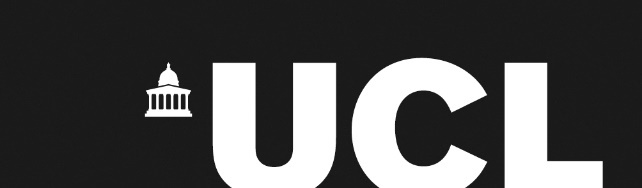 Local Authority Direct Provision of Housing in EnglandDesk Survey Report June 2023Professor Janice Morphet and Dr Ben Clifford, Bartlett School of Planning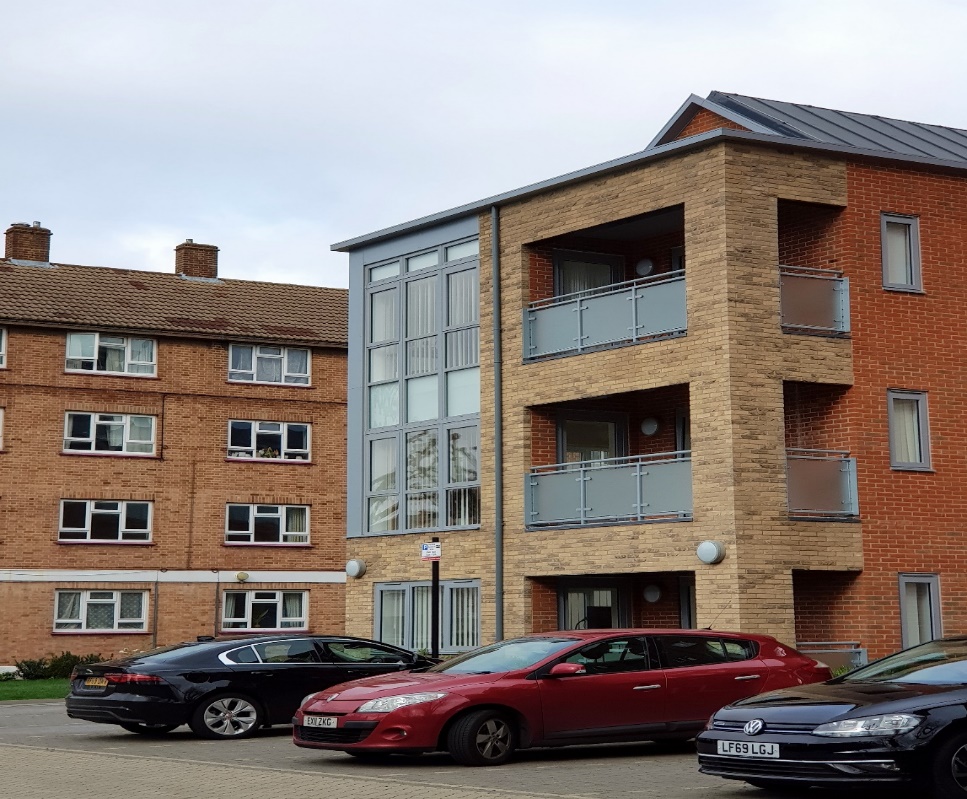 This research is supported by SavillsWillmott DixonNational Planning ForumPlanning Officers’ SocietyAdvisory GroupJo Allchurch LGARichard Blythe RTPIMike De’Ath HTAMike Hayes CBE Michael Hayes ConsultingHannah Keilloh  Chartered Institute of HousingMike Kiely Planning Officers SocietyKen Lee CIPFAGilian MacInnes G MacInnes and CoTony Mulhall RICSContact j.morphet@ucl.ac.uk ben.clifford@ucl.ac.uk ContentsIntroductionFindings from 2023 desk surveyMethodologyHow to read the tablesLA provision of housing – desk survey tables or each local authority in England A-ZAppendicesAppendix 1	Local authorities stating developing their own land and buildings for housing including former uses where indicatedAppendix 2	Local authorities stating using MMCAppendix 3	Local authorities stating using higher environmental standards for housing deliveryAppendix 4	Local authorities stating that they are working with One Public Estate (OPE)Appendix 5	Local authorities stating in receipt of Brownfield Land Release FundingAppendix 6	Local authorities providing homes for studentsAppendix 7 	Local authorities providing build to rentAppendix 8 	Local authorities stating that they have had assistance in providing housing from their MCAAppendix 9	local authorities appearing to be most active in a range of methods to support the delivery of housingAppendix 10	Local authorities with larger HRA programmesAppendix 11	Local authorities where there appears to be no focus on direct housing deliveryIntroductionThis desk survey report of all English local authorities has been undertaken as part of a wider research into local authorities’ direct provision of housing in 2023. The research has been undertaken in the same way as previous research in 2017, 2019 and 2021 and the methodology can be found set out below. The full research report for 2023 will be published in autumn 2023. This desk survey was undertaken between 1st January and 3rd May 2023 and includes local authorities which have been amalgamated as part of local government reorganisation in April 2023. In total, 331 local authorities have been surveyed. The findings from this survey are set out below and they will be incorporated with the findings in the other components of the research in the final report. Overall, it is possible to see an increase in activity across most local authorities although in the longer term their programmes of development and acquisition may be reduced by inflationary costs in construction. For those councils which have committed to larger programmes, delivery teams appear to be seeking a range of methods to continue with delivery despite these challenges. In 2023, the survey demonstrates that a large number of local authorities are using their own land and buildings for housing development. In some cases, there is still a focus on using land within existing housing estates but elsewhere, car parks, depots, council offices, former schools and other buildings are being used to provide homes. More detail of which councils are engaged in using their own land is included in Appendix 1. Councils are still active in the use of their own companies and joint ventures with housing associations, developers and, in some cases other councils to provide a range of housing. The number of joint ventures and companies have reduced as an absolute number since 2021 although for some the level of activity has increased. It is also possible to view the homes that have been completed by council companies and where found, these links are identified in the survey entries. In 2021, this survey identified which local authorities had included the objective of providing affordable housing in their corporate plans and this information has also been collected in 2023. The role of housing in meeting climate change objectives is also identified in 2013 – both through a mention of the role of housing in climate change action plans and the mention of specific ways in which councils are setting out their own approaches to achieving net zero through specific housing development initiatives. Appendix 2 lists those councils which are using Modern Methods of Construction (MMC) and Appendix 3 sets out which local authorities are providing homes to higher environmental standards including Passivhaus.Despite higher costs and pressures on land availability, London Boroughs, supported by the Mayor of London’s application of the Affordable Housing Programme are still delivering more homes than other parts of England. In London, the Boroughs can apply for funding for five year programmes, whereas elsewhere in England affordable housing funding is made available on a scheme by scheme basis through Homes England. The higher delivery in London is also despite higher construction costs and smaller land availability. In Mayoral Combined Authorities, there is some support for housing delivery and there is some potential evidence that this is encouraging more housing delivery where this funding is available. Thos local authorities mentioning this support are shown in Appendix 6.  The role of Brownfield Land Release Funding (Appendix 5) has emerged as being an important for housing delivery in 2023 compared with previous years and the One Public Estate programme also continues to play a part in delivery as shown in Appendix 4.  In 2021, this research demonstrated the increased role of regeneration and master planning led by local authorities in supporting housing delivery and this continues to be demonstrated here. Through these means, local authorities are able to provide some investor certainty and often are contributing their own land and finance. While this survey does not compile absolute numbers of homes provided by each local authority as the data collected is non-comparable, it is possible to see that some local authorities are using a range of methods to provide housing. These methods are set out in the report, and by visual inspection of this information, we have identified those councils which appear to be most active across a range of delivery methods in each region in Appendix 9. These local authorities represent all types and political control of councils. We have also become aware of the increasing HRA housing delivery programmes that some councils are progressing. For some it is through a range of multiples smaller sites while for others these developments are larger or span a size range. Where these schemes have been shown on council websites, they are linked here. These councils are shown here is Appendix 10 although we appreciate these HRA programmes may now be reprofiled or delayed in the challenge of austerity. Those councils appearing to have little or no engagement in housing delivery are shown in Appendix 11.Overall, it is possible to see that 94% of local authorities are engaging with housing provision through at least one method and the range used by councils is gradually increasing. The schemes being delivered are demonstrating that increasingly homes are being provided across a range of tenures. In the past, the research has demonstrated how local authorities are seeking to provide the homes they need whether for older people, the homeless or young families. To some extent, the new stock provided will have some relationship with meeting the gaps of what is already available to the council through a longer standing legacy of provision. Many councils are focusing on improving the standards and proximity of temporary accommodation. Where local authorities are using the HRA, the mix of homes provided is generally a function of the levels of cross subsidy required from other tenures to maximise the number of homes provided for social rent. Councils are also acquiring more homes to meet these needs using a range of methods including through purchase of street properties, from housing associations or from developers. The 2023 desk survey research finds that there is a steady increase in the level of housing activity across English local authorities in comparison with 2017. While funding and skills remain as challenges, there is some evidence of housing delivery teams being established, drawing on those with early experience in local government and who are returning after working in other sectors. The full research report, to be published in September 2023, will provide more information on how these challenges are impacting on local authority housing provision and what councils are doing to rise to meet them to continue with their housing provision delivery programmes. Key FindingsThe levels of housing delivery being undertaken by individual local authorities is continuing to increase. When considering activity across all types of delivery – company/JV/HRA/RP/relationship with RPs 94% of local  authorities are active in providing housingThe use of the council’s own land for its housing delivery, whether held in the general fund or in the HRA, appears to have increased significantly at about 30% including the use of car parks, civic buildings and depots.  There are some that remain focused on housing land or estate regeneration The level of activity in regeneration and master planning to provide housing has continuedIn 2023, 76% local authorities have affordable housing as a Council priority compared with 80% in 2021In 2023 14% of local authorities are Registered Providers, including ALMOs – this information has not been collected beforeIn 2023 80 % of local authorities stated that they have housing/development companies compared with 83% in 2021 – a slight reduction although still an increase from 58% in 2017In 2023 69% local authorities have Joint Ventures compared with 72% in 202111% of local authorities are seeking to use MMC in 2023 including to provide energy saving and high environmental specification homes Some local authorities are proving homes for studentsSome local authorities are building for rentOf local authorities engaging in housing delivery, all London Boroughs are activeAltogether, about 23% local authorities appear to be very active and this level of activity does not relate to their size, geography, the type of authority or political control (this figure is derived from inspection of the survey results)In 2023, 6% of councils appear to be taking no action to provide housing, comprising 5 county councils and 14 district councils59% of local authorities are seeking to engage with housing in their climate action plans and approximately 15% are seeking to provide at least some housing at higher environmental standardsWhile the funds made available from government for Shared Prosperity, High Streets and town centres have not addressed housing specifically, buildings in town centres are being renovated for housing by local authorities. There is also support from Heritage Action Zone fundingLocal authorities are developing a wide range of housing delivery initiatives including establishing lettings agencies (Ashford, Bury, Bath and NES, Ipswich, Mendip, South Oxfordshire, Vale of White Horse and Wyre Forest), having council housing design guides (Babergh, Darlington, Dudley and Waverley) and establishing housing areas for orthodox communities (Gateshead)Where local authorities are developing, this might be on sites for 2-200 homes; where information was available, details of sites being developed are shown with associated number of homes being provided in the tableMethodologyThe methodology used to undertake this desk survey has been the same as in 2017, 2019 and 2021. Each council was searched using the same terms on Google. In 2023, the desk research was undertaken between January 1st and May 3rd.  In 2023, each council’s online public documentation was searched for the following:Whether the council’s corporate plan or strategy included their need to provide affordable housing – those councils that did mention the need for affordable housing have the link to this strategy included here. Those not mentioned either did not have any mention of affordable housing in their corporate strategy or plan or did not have one;The Council HRA business plan or equivalent where the council has an HRA;Where the council has a company or a JV, the name of the company and/or the JV partners have been identified and included as far as possible;The Council regeneration programmes that include housing – here the council may have a JV, some land ownership, or using advocacy to seek funding from government or its agencies for delivery;The number of homes that the council appeared to be directly involved in delivering through their HRA, company, a JV, partnerships with RPs, their own RP or regeneration programmes. These are shown as separate figures and not aggregated in the table; there has been an effort to avoid double counting as far as possible; the source of these figures will be in the weblinks provided; they should be regarded as a mosaic;Whether the council is a registered provider, whether through its ALMO or direct registration;Whether the local authority has included housing within its climate change action plan; andWhether the council works with a community land trustThe information found and included on the table is the result of the best efforts exercised in the process. It must be noted that the information is generally hard to find and piece together. Where there are opportunities to bring together the council’s approach to housing delivery, for example in the corporate plan, housing strategy or delivery plan, these omit much of the housing activity that councils are engaged in. It is easy to find HRA new build budgets but not the associated capital programmes in many cases. Where councils have engaged in delivery with partners – JVs or RPs – councils do not appear to be ‘claiming’ this delivery although it is due to its direct investment in time, land, funding or advocacy. in addition. many LA websites and pages have no dates or do not include a year date, and this has made it difficult to ensure that the information collected related to 2021-2023. Finally, 2023 has been a year where there have been three different sets of local government reorganisation in Somerset, Cumbria and North Yorkshire. The constituent councils for the new authorities are shown individually here. Survey tables – how to readKeyE: = exploringR = regionJV = joint ventureHRA = Housing Revenue Account HA = council run housing association (new 2023)OPE = One Public EstateHE = Homes EnglandAppendix 1	Local authorities stating developing their own land and buildings for housing delivery including former uses where indicatedUsing council landBlackburn with DarwenBCPBucks UACotswoldE CambsEastleighElmbridgeGloucester CityGuildfordHackneyHarboroughKent CCKnowsleyLewishamMertonMiddlesbroughN SomersetOldhamPlymouthReigate nd BansteadRibble ValleyRotherhamRugby Suffolk CCTeignbridgeTelford and WrekinTendringWaverleyW BerkshireW Somerset and TauntonYorkCar parksAdurBCPBristolCheshire EDerbyshire CCGuildfordHastingsIsle of WightLutonMaidstoneMedwayMertonMole ValleyNewcastle under LymeN SomersetOadby and WigstonRedbridgeReigate and BansteadRotherhamRugbySpelthorneSwaleTewksburyTorridgeWakefieldWaverleyWolverhamptonWorthingWychavonDepot sitesBracknell ForestGosportHaringeyHartlepoolN KestevenNottinghamshire CCRushcliffeTandridgeWolverhamptonSchool sitesBristolCounty DurhamIsle of WightLewishamNE LincsNottinghamOldhamSunderlandTelford and WrekinThurrockWakefieldWiganBus depot siteSwale Court sitesEastbourneStaffordshire CCWakefieldPolice station sitesSt AlbansTraffordWakefieldFire station sitesLewesRugbyWakefield WychavonCivic/town hall/municipal campus sitesAdurHammersmith and FulhamHaringeyHarrowHartIsle of WightKirkleesLambethRochfordRugbyRushcliffeSpelthorneSunderlandSuttonTraffordWakefieldWaltham ForestWatford Windsor and MaidenheadPost office sitesEastleighKirkleesWest SuffolkHealth sitesFolkestone and HytheHaveringNewcastle upon TyneRichmondWaltham ForestRetail sitesBasildonBostonBradfordFenlandHarrogate N Herts ReadingRochdaleSuttonW NorthantsWiganWolverhampton LibraryN SomersetSloughTraffordWychavonAppendix 2	Local authorities stating using MMCBassetlawBath and NE Somerset (Higher Environmental Stds))BradfordBristolBromleyCounty DurhamCornwall (for rough sleepers)Cotswold (net zero)CroydonDarlingtonEast HertsEast RidingEastbourneElmbridge (for TA)Enfield (zero carbon)Exeter (low energy, using prisoners)Greenwich (with HES)HastingsHyndburnKings Lynn and West NorfolkLewesLewishamMedwayMid Devon  (Passivhaus pods)MiddlesbroughNewcastle upon TyneNewham (rooftop)North SomersetNottinghamshire CCNuneaton and Bedworth (pods)Oadby and WigstonOldhamOxford  (low  carbon)SelbyTeignbridgeWinchesterWolverhampton (HES)Appendix 3	Local authorities stating using higher environmental standards for housing deliveryPassivhausBrecklandCambridge CityCherwellExeterFarehamGosportHerefordMid DevonNewhamN KestevenN SomersetNorwichPortsmouthVale of White HorseWiganYorkLow carbonBuryCotswoldLeicesterMid SuffolkNE DerbyshireOldhamRushcliffeSolihullSouth CambsSunderlandSuttonTraffordVale of White HorseWarringtonWest LindseyWiganWolverhamptonYorkImproved energy performanceBaberghBassetlawBath and NE SomersetBolsoverBuryCamdenChelmsfordChichesterCornwallCotswoldDerbyshire DalesEast CambsExeterFolkestone and HytheForest of DeanGatesheadGosportHaveringIslingtonKings Lynn and West NorfolkLeicesterLewesMansfieldNE DerbyshireN KestevenNottinghamNorwichOadby and WigstonPendleRochfordRotherhamRushmoorSelbySouth TynesideSouthamptonSt AlbansSunderlandTraffordVale of White HorseWarwickWarwickshireWaverleyW. NorthantsWiganWindsor and Maidenhead  eco homesHyndburnMansfieldN KestevenN TynesidePlymouthPortsmouthAppendix 4 Local authorities stating that they are working with One Public Estate (OPE)CalderdaleDevon CCExeterGosportKings Lynn and W NorfolkLancasterNorfolk CCN DevonRugbyTorbayWaltham ForestWelwyn and HatfieldAppendix 5	Local authorities stating in  receipt of Brownfield Land Release FundingAmber ValleyExeterFolkestone and HytheGloucester CityHavantPortsmouth (in Havant)LancasterLeedsMaidstoneNewcastle upon TyneOldhamSt HelensThanetWorcesterAppendix 6 Local authorities providing student homesBCPBrighton and HoveCamdenGloucesterGreenwichLeedsNE LincsRunneymedeRushmoor Appendix 7 Local authorities providing build to rentDerby CityExeterGraveshamGreenwichLancasterLewishamReadingSalfordStoke on TrentAppendix 8 Local authorities stating that they have had assistance in providing housing from their MCAWest of EnglandBath and NE SomersetWest MidlandsCoventryDudleySandwellWalsallWolverhamptonYorkshire and HumbersideKirklees LeedsKirkleesLiverpool City RegionLiverpoolSt Helens Greater ManchesterOldhamTraffordNorth of the TyneNewcastle upon TyneAppendix 9 Local authorities appearing to be most active in a range of methods to support the delivery of housing  in 2023EastBrecklandCambridge CityCentral BedsColchesterEssex CCKings Lynn and West NorfolkNorwichSouth CambsWatfordEast MidlandsBostonDerbyMeltonNewark and SherwoodLondonBarking and DagenhamBarnetBexleyBrentBromleyEalingEnfieldGreenwich HackneyHaveringHounslowKingstonLambethMertonNewham RedbridgeRichmondSuttonTower HamletsWaltham ForestWestminsterNorth EastCounty DurhamGatesheadN TynesideNorth WestBlackburn with DarwenBoltonBuryLancasterLiverpoolOldhamPendle RochdaleSalfordStockportTraffordWiganSouth EastAdurChichesterCrawleyDartfordEastleighIsle of WightMaidstoneMedway Oxford CityPortsmouthRotherSouthampton SpelthorneSwaleWindsor and MaidenheadWokinghamSouth WestBath and NESBCPCornwallCotswoldsN DevonN SomersetPlymouthTorridgeWest MidlandsBirminghamNewcastle under LymeRugbySandwellShropshireStoke on TrentTelford and WrekinWolverhamptonYorkshire and HumbersideBradfordCalderdaleHullLeedsRotherhamWakefieldYorkAppendix 10 local authorities with larger HRA programmes in 2023EastBaberghBrentwoodDacorumEpping ForestLutonSouthend on SeaThurrockEast MidlandsAshfieldChesterfieldLeicesterLincolnNE DerbyshireN KestevenNottinghamLondonCamdenCity of LondonHaringeyHarrow Hillingdon Islington LewishamWandsworthNorth EastDarlingtonNorth WestBlackpoolCheshire W and ChesterSouth EastAshfordDoverEastbourneFarehamFolkestone and HytheGosportGraveshamGuildford ReadingTandridgeWaverleyWealdenSouth WestExeter Mid DevonWest MidlandsCannock ChaseDudleyHereford Yorkshire and Humberside DoncasterEast RidingSheffieldAppendix 11 Local authorities where there appears to be no focus on direct housing deliveryBurnleyErewashFyldeGedlingHigh PeakLichfieldMaldonMalvern HillsN NorfolkSouth HamsStaffordshire MoorlandsStratford upon AvonTamworthTonbridge and MallingCounty CouncilsEast SussexGloucestershireOxfordshire SurreyWorcestershire Column 1The name of the local authority followed by any companies and Joint venture namesColumn 2RegionColumn 3Whether LA had company or JV in 2017Column 4Whether LA had company or JV in 2019Column 5Whether LA had company or JV in 2021Column 6Whether LA had company or JV in 2023Column 7Weblinks for detailed findings the ‘central column’ in the following general orderif the LA corporate plan or strategy is listed and linked than this means that it includes a priority for the council to deliver social housingthe LA’s housing strategythe LA’s HRA budget, business plan or delivery plan where council has an HRA; this will also indicate where there is an ALMOwhere LA has a company or JV with associated general websites links followed by links for specific developments where foundwhere LA is engaged in regeneration which is including housing delivery – this may be estate regeneration and/or place regenerationwhere LA has included housing in climate action planwhere LA is working with community land trust (CLT)Column 8Whether LA has Joint Venture in 2023Column 9Whether LA has an HRA in 2023Column 10Whether LA has an RP in 2023 (this is included where LA has ALMO) Column 11Details of specific LA developments and regeneration where numbers provided; indications of use of LA land its former useLAIncluding company names and JV partnersR2017201920212023weblinksJVHRAHAIndicative LA housing numbers from reportsAdur (2023) SENYYNCouncil strategy 2022 https://www.adur-worthing.gov.uk/our-plan/ including housing and health; housing strategy 2020-3 https://www.adur-worthing.gov.uk/housing/policies-and-strategies/housing-strategy/ ; https://www.adur-worthing.gov.uk/media/Media,157368,smxx.pdf ; growth deal with WSCC 2022 https://www.westsussex.gov.uk/about-the-council/how-the-council-works/partnership-work/growth-deals/adur-and-worthing-growth-deal/ ; https://issuu.com/adurworthingcouncils/docs/buildingaw-september-2020?fr=sZmU3ZDMxODYx ; hidden homes https://issuu.com/adurworthingcouncils/docs/buildingaw-september-2020?fr=sZmU3ZDMxODYx ; capital programme https://democracy.adur-worthing.gov.uk/documents/s9027/Item%205%20-%20Combined%201st%20Quarter%20Capital%20Investment%20Programme%20Projects%20Monitoring%20202223.pdf ; capital strategy 2021 https://democracy.adur-worthing.gov.uk/documents/s5461/Item%209%20-%20Capital%20Strategy%202022_23%20-%202024_25.pdf ; HRA 2022 https://democracy.adur-worthing.gov.uk/ieDecisionDetails.aspx?AIId=2764 ; climate action plan https://www.adur-worthing.gov.uk/media/Media,156218,smxx.pdf ;regeneration https://issuu.com/adurworthingcouncils/docs/buildingaw-february-2021?fr=sNGFiNTMxODYx ; https://www.adur-worthing.gov.uk/shoreham-harbour-regeneration/about/ ;  community land trust https://acclt.org.uk/ NYNDeliver  1,000 affordable homes by 2025, of which 250 homes will be delivered directly by Adur & Worthing; carbon neutral by 2030; Since 2020 ,2 sites purchased & pp to deliver 42 homes for temp accomm. 3 further sites have been granted to provide 49 homes within the HRA for general needs rent (affordable and social rent). A further 10 sites have been identified as part of the Small Sites programme with design having commenced in Feb 2020. Growth deal homes: 500 Shoreham, Adur Civic Centre, Lancing 12 flats from converted cinema, 1120 homes from Cala and Persimmon; 1000 homes by Hyde and Southern HAs 50% expected to be affordable (local plan 30% affordable policy); cap programme 2022 (jt with W)  55 housing completions and 9 sites identified ; developing car park for housing; regeneration Shoreham harbour  minimum of 1,400 new homes  by 2032, 1,100 within Adur and 300 within Brighton & Hove; Civic centre site sold to HydeAllerdale (2023)JV Allerdale Investment Partnership NWNYYYFrom 2023 will be part of Cumberland Council https://www.allerdale.gov.uk/en/council-and-democracy/local-government-reorganisation/ ; council strategy 2020-2030 https://www.allerdale.gov.uk/en/about-council/council-strategy-2020-2030/ ; housing strategy 2016-2021 https://www-cloudfront.allerdale.gov.uk/media/filer_public/68/52/68526324-3e20-427d-9b6a-52447a983bcf/final_refreshed_housing_strategy_2016-2021_-_signed_off_27_nov_19.pdf ; Allerdale Investment Partnership (AIP) https://www.allerdale.gov.uk/en/invest/allerdale-investment-partnership/ ; AIP Business Plan 2020-2025 https://democracy.allerdale.gov.uk/ieDecisionDetails.aspx?Id=1045 ; climate change strategy https://www-cloudfront.allerdale.gov.uk/media/filer_public/2b/81/2b81866c-6429-4261-8b0d-857db5a0ce5d/climate-change-action-plan_update-april2022_final.pdf community land trust https://www.allerdale.gov.uk/en/news-and-blog/affordable-homes-project-underway-in-lake-district/ ;  https://www.allerdale.gov.uk/en/news-and-blog/new-affordable-housing-in-portinscale-celebrates-official-opening/ YNNObjective to establish housing company; AIP developing 300 homes in Workington; CLT 4 homes; Amber Valley (2023)JV with NorseEMNYYYCorporate strategy http://info.ambervalley.gov.uk/docarc/docviewer.aspx?docguid=dc1b4a83fc14416591b0e1a23e35ff89 ; housing strategy https://info.ambervalley.gov.uk/docarc/docviewer.aspx?docguid=763d53ad32834b83bac0f34b42536a9d  including housing and health; 2022 registered as a housing provider https://www.insidehousing.co.uk/news/news/local-authority-in-derbyshire-becomes-registered-provider-77512 ; regeneration Future High Streets Fund https://www.ambervalley.gov.uk/community/future-high-street-fund/ ; https://www.ambervalley.gov.uk/images/documents/futurehighstreetfund/Heanor_Future_High_Street_Bid_2021.pdf ; plus Brownfield release Funding https://www.ambervalley.gov.uk/community/future-high-street-fund/brown-field-land-release-fund/ ; my property search https://www.ambervalley.gov.uk/my-property ; climate change reduction https://www.publicsectorexecutive.com/articles/amber-valley-borough-council-take-steps-towards-carbon-neutrality ; YNYAffordable housing: new developments 15+ dwellings or larger than 0.5 hectares must contain 30% affordable housing that includes 90 % social rented housing and 10 per cent intermediate; Heanor 40 homes as part of High Streets fund and Brown Field funding as part of LU funding.Arun (2023)SEEYNNCorporate strategy https://www.arun.gov.uk/council-vision-2022-2026/  housing objectives integrated with climate change;  housing strategy https://www.arun.gov.uk/download.cfm?doc=docm93jijm4n18670.pdf&ver=20088 integrated with health; capital strategy and HRA https://www.arun.gov.uk/capital-strategy-202223-to-202627 ; affordable housing https://www.arun.gov.uk/affordable-housing/ ; regeneration Littlehampton https://www.arun.gov.uk/regeneration-in-littlehampton/ ; regeneration Bognor https://www.bognorregisregeneration.com/happeningnow ; climate strategy https://www.arun.gov.uk/download.cfm?doc=docm93jijm4n18057.pdf&ver=18990 ; community land trusts https://www.arun.gov.uk/community-land-trusts/ ; NYNHRA Business Plan sets a target of 250 new Council homes over a 10 year period (by 2027/28). This is set against the projected loss of Council dwellings through the Right to Buy process. Based on recent experience the Council is expected to lose approximately 200 homes through the Right to Buy over the same 10 year period. Therefore the development programme will enable the Council to increase its housing stock by a minimum of 50 homes. Affordable planning requirement 30% on sites 11 homes or more; Littlehampton Regen 1,000 homes; Bognor regen 2500 new homes plus 27 in Royal Hotel conversionAshfield (2023)EMNYENCorporate strategy https://www.ashfield.gov.uk/media/wihp3bbf/strategic-direction-2022-2027-final.pdf ; housing strategy 2021-2023 which integrates health and climate action policies https://www.ashfield.gov.uk/media/0pfps0hc/housing-strategy-2021-23-30-07-2021.pdf ; affordable housing delivery strategy https://www.ashfield.gov.uk/media/rwpn5zlj/affordable-housing-delivery-strategy-2019-2021-review.pdf ; partnership working on repairs and climate change improvements https://www.jtomlinson.co.uk/award-winning-partnership-between-j-tomlinson-and-ashfield-district-council-continues-following-renewal-of-housing-refurbishment-contract/ ; HRA https://www.ashfield.gov.uk/media/xk5hufli/part-3-draft-hra-and-cfl-accessible.pdf ; climate change https://www.ashfield.gov.uk/your-council/strategies-plans-policies/climate-change-strategy/#:~:text=The%20Council%20is%20keen%20to,reduce%20Ashfield's%20overall%20carbon%20footprint. ; NYNHRA Committed to (and will achieve) building over 100 new homes by 2025; pipeline of 95 new affordable homes due to start on site or for completion by 2022/23 on Council sites (subject to planning approval and site surveys); The Council has joined regional development consortium with 3 registered providers which has enabled access to £913,000 Homes England grant to deliver 22 new affordable homes; During 2019-21, a number of Council owned sites and privately owned sites  reviewed, including garage plots, empty homes, empty commercial property. Within the current pipeline, 66 new affordable homes are planned on regeneration sitesAshford  (2023)Companies ABC;  Ashford International StudiosSEYYYYCorporate plan 2022- 24 integrated with climate action and health objectives https://www.ashford.gov.uk/media/znfmg5bh/corporate-plan.pdf ; HRA https://www.ashford.gov.uk/news/latest-news/ashford-borough-council-s-cabinet-endorses-impressive-affordable-housing-plan/ ; affordable delivery plan https://www.ashford.gov.uk/media/etlnrsor/abc-affordable-housing-delivery-plan-for-web.pdf ; housing delivery action plan https://www.ashford.gov.uk/media/sgmnnqyj/cd-2-10-ashford-bc-hdap-june-2021.pdf ; ABC lettings https://www.ashford.gov.uk/housing/abc-lettings/#:~:text=A%20Better%20Choice%20Lettings%20and%20Property%20Management%20(ABC%20Lettings)%2C,managing%20more%20than%20300%20properties council developments https://www.ashford.gov.uk/your-council/council-projects/housing-development-and-regeneration-team/schemes-in-development/completed-developments/ ; HRA sites in development https://www.ashford.gov.uk/your-council/council-projects/housing-development-and-regeneration-team/schemes-in-development/ ;  schemes for older people Dahlia https://www.ashford.gov.uk/news/latest-news/dahlia-a-fresh-look-at-independent-living-in-ashford/ , https://www.ashford.gov.uk/housing/housing-help/independent-living/independent-living-schemes/ ; JV Ashford International Studios https://ashfordinternationalstudios.com/ ; regeneration Big 8 projects https://www.ashford.gov.uk/your-council/council-projects/the-big-8/ ; climate change strategy https://www.ashford.gov.uk/media/kbujmb2k/climate-change-strategy-and-climate-action-plan-june-2022-appendix-2-final.pdf ; community land trust https://www.ashford.gov.uk/housing/housing-help/local-affordable-housing-options/affordable-housing/community-led-housing/ ; YYNIn 2019/20 there were 746 net housing completions down on the previous year of 880 completions, including 84 affordable, 4 of which were rural local needs homes; housing for older people 60 homes provided by council; JV AIS 300 homes; Big 8 Commercial quarter 150 homes; Big 8 Chilmington Green 5750 homes; HRA sites in development for 274 homes; Dahlia for older people  for independent living 10 schemes; Babergh (2023)JV CIFCO capital JV with Norse Babergh GrowthEYYYYWorks with Mid Suffolk Council ; corporate strategy  which links housing with health https://baberghmidsuffolk.moderngov.co.uk/documents/s25302/BMS%20outcomes%20tiers%201%20to%203%20clean%20version%20for%20Cabinet.pdf ; theory of change https://baberghmidsuffolk.moderngov.co.uk/documents/s25301/Appendix%202%20for%20Cabinet%20paper%20master%20slides%20outcomes%20framework.pdf ; joint housing strategy https://www.babergh.gov.uk/assets/Housing-and-Homelessness/Housing-Strategy/2022-refresh/JOINT-HOMES-AND-HOUSING-STRATEGY-2022-2.pdf includes links with climate change and health objectives ; housing delivery plan https://www.babergh.gov.uk/assets/Housing-and-Homelessness/Housing-Strategy/2022-refresh/Public-Version-Refocused-H-H-Strategy-Delivery-Plan-1.pdf ; HRA business Plan https://www.midsuffolk.gov.uk/housing/council-housing/about-us/housing-business-plan/ ;housing design guide https://baberghmidsuffolk.moderngov.co.uk/documents/s27696/APPENDIX%204%20-%20Design%20Guide%20V9.pdf ; JV CIFCO Capital with Mid Suffolk https://www.midsuffolk.gov.uk/the-council/cifco-capital/ ; https://cifcocapital.com/ ; Babergh Growth JV with Norse to build homes https://norsegroup.co.uk/news/new-norse-group-partnerships-set-to-deliver-new-homes-in-suffolk/ ; https://www.suffolknews.co.uk/bury-st-edmunds/news/council-publishes-housing-land-supply-as-it-unveils-new-housing-company-9065067/ ; empty homes plan https://planetradio.co.uk/greatest-hits/suffolk/news/councils-could-buy-up-homes-in-suffolk-to-tackle-housing-shortage/ ;Carbon Reduction Plan https://baberghmidsuffolk.moderngov.co.uk/documents/s19374/Appendix%20A%20-%20Carbon%20Reduction%20Management%20Plan.pdf ; community land trust http://lavenhamclt.onesuffolk.net/home/about-us-2/ YYNIn 2022, housing strategy states ‘Build/ acquire 65 new homes per year for each of the next 6 years’; HRA strategy committed to delivering 500 extra homes 2022-3032 and doing more to address climate change through retrofitting and imp energy performance; ; with Mid Suffolk committed to acquiring up to 1,000 empty homes.Barking and Dagenham (2023)Companies: Reside, Be FirstJV with Yara LYYYYCorporate Plan https://www.lbbd.gov.uk/sites/default/files/2022-07/LBBD-Corporate-Plan-2020-2022_0.pdf ; housing strategy https://www.lbbd.gov.uk/sites/default/files/2022-08/B%26D_Building_Together_Plans_for_Homes.pdf ; Be First https://befirst.london/about-us/?doing_wp_cron=1672768879.7282679080963134765625 ; https://befirst.london/project/ ; JV with Yara capital https://befirst.london/project/london-road/ ; Reside Company https://www.lbbd.gov.uk/housing/housing-and-homelessness-advice/affordable-rents-reside-housing ; https://bdreside.org/ ; HRA https://modgov.lbbd.gov.uk/Internet/documents/s152004/HRA%20Budget%2022-23%20Report.pdf ; My Place councils housing managing agent; Beam Park acquisition https://www.countrysidepartnerships.com/news-and-media/countryside-and-lq-complete-partnership-deal-barking-and-dagenham-council-speed-housing-delivery ; climate change plan includes housing; YYN650 homes equiv of council rent; 900 homes intermediate rents; 550 shared ownership homes; 150 homes for TA; 750 homes for private rent or sale; 2019-2036 aim for deliver 42,737 homes; Reside 2,000 affordable homes 2019-2023; Be First 3,000 homes 2019-2024 of which 75% affordable and 50,000 by 2037; JV Yara Capital 190 homes; Reside 3000 homes to 2026; Be First acquiring  936 homes in three future phases of Beam Park, (JV between L & Q and Countryside) of which 50% will be affordable housing and 50% market rental homesBarnet (2023)CompanyThe Barnet Group  housing subsidiary Open Door Homes;JV Inglis Consortium  LYYYYCorporate commitments 2022 https://www.barnet.gov.uk/news/barnet-labour-group-announces-top-five-commitments-after-taking-majority-control-council ; Barnet Group (council owned company) housing subsidiary Open Door Homes http://www.opendoorhomes.org/developments/ which is a Housing association; HRA business plan https://barnet.moderngov.co.uk/documents/s70531/20220208HAG%20HRA%20Business%20Plan.pdf ; https://barnet.moderngov.co.uk/documents/s70532/Appendix%201%20-HRA%20Business%20Plan%20Feb22.pdf ; housing delivery plan https://www.barnet.gov.uk/sites/default/files/Barnet%20HDAP%20December%202021%20PDF.pdf ; regeneration Brent Cross south https://www.brentcrosstown.co.uk/ ; regeneration Colindale https://www.barnet.gov.uk/regeneration/colindale ; regeneration Dollis Valley https://www.barnet.gov.uk/regeneration/dollis-valley ; regeneration Granville estate http://newgranville.co.uk/index.html ; regeneration Mill Hill East Inglis Consortium https://www.barnet.gov.uk/regeneration/mill-hill-east ; regeneration West Hendon https://www.barnet.gov.uk/westhendon ; range of delivery partners https://www.barnet.gov.uk/regeneration/delivery-partners . climate YYYOpen door Homes developing 320 homes of which 264 now delivered; A new acquisition program for up to 120 homes was approved in 2021 made up of 60 homes of ex- Right to Buy homes, and grant of £65k per unit has been secured. The other 60 homes will be funded using RTB receipts. This programme will primarily focus on larger homes as there is significant demand for these types of homes in the Borough.; regeneration Brent Cross south 6700 homes; regeneration Colindale 10,170 homes; regeneration Dollis Valley 631 homes; Granville Estate 132 homes; Inglis Consortium Mill Hill East 2400 homes; West Hendon 2194 homes; Barnsley (2023)Company: Met HomesY&HYYYYHRA strategy https://barnsleymbc.moderngov.co.uk/documents/s91709/Housing%20Revenue%20Account%20-%20Draft%20Budget%20and%20Investment%20Proposals%20HRA.pdf ; company Met Homes https://www.barnsley.gov.uk/services/housing/home-owners/met-homes-new-build-schemes/ ; Bernslai Homes https://www.barnsley.gov.uk/services/housing/council-housing/ ; Regeneration M1 Junction 37 https://www.barnsley.gov.uk/services/regeneration/key-projects/m1-junction-37/ NYNMet Homes built 32 homes; Bernslai Homes currently developing 86 homes; regeneration 1700 homes M1 Jn 37; Barrow (2023)NWYYNNPart of Westmoreland and Furness UA from 2023; HRA https://democracy.barrowbc.gov.uk/documents/s7834/HRA%20BUDGET.pdf ; capitol programme https://democracy.barrowbc.gov.uk/documents/s9284/Capital%20Programme.pdf ; regeneration https://brilliantbarrow.org.uk/ NYNRegeneration for 300 properties as part of Levelling Up fundingBasildon (2023)Co Sempra HomesENYYYCorporate Plan 2022-2026 https://www.basildon.gov.uk/media/11320/Corporate-Plan-2022-26/pdf/Corporate_Plan_2022-26.pdf?m=637943448673900000 ; housing strategy includes health https://www.basildon.gov.uk/media/319/Basildon-Council-Housing-Strategy-2018-2023/pdf/Basildon_Council_-_Housing_Strategy_2018-2023.pdf?m=636577514440300000#:~:text=Our%20Housing%20Strategy%20looks%20forward,to%20housing%20opportunities%20and%20choice. ; HRA https://www.basildon.gov.uk/media/11336/Budget-and-Financial-Forecast-2022-23/pdf/Basildon_Council_-_Budget_and_Financial_Forecast_-_2022-23.pdf?m=637959156798270000 ; https://www.basildon.gov.uk/article/9380/In-the-news-Works-start-on-21-new-council-homes-exclusively-for-borough-residents ; Company Sempra Homes https://www.basildon.gov.uk/article/6983/Commercial-Partner-and-Client-Sempra-Homes ;  https://www.semprahomes.co.uk/ ; https://www.echo-news.co.uk/news/22575180.basildon-council-sempra-homes-35-home-plan-set-approval/ ; regeneration town centre https://www.essexlive.news/news/essex-news/basildon-masterplan-council-town-centre-4561431 ; Great Oaks https://www.echo-news.co.uk/news/19510479.basildon-council-approves-homes-great-oaks-retail-park/ ; climate change plan includes housing https://basildon.gov.uk/media/10832/Climate-Change-Strategy-and-Action-Plan-2021/pdf/Climate_Change_Strategy_and_Action_Plan_2021.pdf?m=637708640578670000 ; NYNHRA 21 new homes in 2022; Sempra developed c185 homes for range of tenures; affordable housing 31% which is split 70% social rent affordable remainder include shared ownership. Regeneration town centre 492 homes; Great Oaks retail park 245 homes; Basingstoke (2023)JV ManydownSENYYYCorporate plan https://www.basingstoke.gov.uk/content/page/67944/Council%20Plan%202020%20to%202024%20-%20Sept%202021.pdf ; housing strategy https://www.basingstoke.gov.uk/content/page/64253/2020-24%20Housing%20and%20Homelessness%20Strategy%20final.pdf ; housing and health combined approach; JV Manydown https://www.constructionenquirer.com/2020/07/29/joint-venture-deal-signed-for-1-2bn-hampshire-housing-site/ YNNManydown  3500 homes Bassetlaw (2023)JV BersahillEMNNYYHousing strategy and delivery plan 2021-26  https://www.bassetlaw.gov.uk/housing-services/housing-strategy-and-delivery-plan/housing-strategy-2021-to-2026/ and includes green energy objectives and inks with health outcomes;  HRA https://www.bassetlaw.gov.uk/media/7510/draft-statement-of-accounts-2021-2022.pdf ;  JV Bersahill with Woodhead Regeneration https://www.bersahill.co.uk/about-us/ ; https://www.bersahill.co.uk/blog/ground-broken-harworth-development/ ; https://www.worksopguardian.co.uk/news/politics/council/bassetlaw-district-council-extends-loan-to-company-it-has-shares-in-to-build-housing-development-in-harworth-3661006 YYNCommitment to 100 homes for sale with Bersahill; 21 commenced in 2021; commitment to MMC; HRA 120 new homes in Manton; Bath and NES (2023)SWNYYYHousing company Aequus https://newsroom.bathnes.gov.uk/news/council-owned-housing-company-develop-new-homes-south-gloucestershire ; https://www.aequusdevelopments.co.uk/ ; low energy homes through company  https://www.aequusdevelopments.co.uk/wp-content/uploads/2022/03/Information-Leaflet.pdf ; use private estate agents for lettings https://www.aequusdevelopments.co.uk/our-rental-properties/ ; climate strategy incudes housing; https://beta.bathnes.gov.uk/projects-progress ; council house building programme https://democracy.bathnes.gov.uk/documents/s68781/E3323%20Council%20House%20Building%20Programme.pdf ; Milsom St Regeneration https://newsroom.bathnes.gov.uk/news/next-steps-milsom-quarter-regeneration-ps24m-funding-award YNNJV with South Gloucs to build 30 homes there ; 154 homes built by Aequus with consent for 176 more of which 44 affordable; company homes mixed tenure; council developing 8 of its own sites for affordable housing with commitment to MMC and high climate change standards and will be doing through JVs some with own company Aequus – sites not identified in detail; regeneration Milsom Street 180 homes funding via MCA; Bedford (2023)ENYYYCorporate plan 2022-2026 https://www.bedford.gov.uk/media/3943/download?inline ; Housing strategy 2021-2026 relates to health https://www.bedford.gov.uk/media/943/download?inline ; company Benedict Bedford https://www.banburyguardian.co.uk/news/councils-property-investments-help-balance-budget-bedford-borough-council-128467 NNNBexley (2023)Co BexleyCo;JV The QuarryLYYYYCorporate plan 2022-2026 https://www.bexley.gov.uk/about-the-council/strategies-plans-and-policies/corporate-plan/action-delivery-plan ; housing strategy https://www.bexley.gov.uk/sites/default/files/housing-strategy-2020-2025.pdf ; company BexleyCo https://www.bexleycohomes.co.uk/ ; https://www.fromthemurkydepths.co.uk/2022/06/10/bexley-council-give-update-on-1200-homes-including-beside-crossrail-station/ ; regeneration South Thamesmead https://www.insidehousing.co.uk/news/news/peabody-gets-go-ahead-for-nearly-2000-homes-at-south-london-regeneration-scheme-78645 ; JV The Quarry with L&Q and Andersons Carbon https://housingdigital.co.uk/green-light-for-over-100-affordable-homes-at-bexley-regeneration-scheme/ ; Reduction plan includes housing https://www.bexley.gov.uk/about-the-council/strategies-plans-and-policies/climate-change-statement-and-action-plan-2022/our-action-plan YNNBexleyCo c167+  homes plus 1200 in pipeline; Regeneration South Thamesmead 2000 homes of which 35% affordable; JV the Quarry 113 affordable homes; Birmingham (2023)JV with LendleaseWMYYYYCorporate plan 2022-2026 https://birmingham.cmis.uk.com/Birmingham/Document.ashx?czJKcaeAi5tUFL1DTL2UE4zNRBcoShgo=S2PLgqNPQ3kHSL07RxH0Z9okQI4Zu9l3RHLaEmCkN3J7CRcwFpo9gA%3d%3d&rUzwRPf%2bZ3zd4E7Ikn8Lyw%3d%3d=pwRE6AGJFLDNlh225F5QMaQWCtPHwdhUfCZ%2fLUQzgA2uL5jNRG4jdQ%3d%3d&mCTIbCubSFfXsDGW9IXnlg%3d%3d=hFflUdN3100%3d&kCx1AnS9%2fpWZQ40DXFvdEw%3d%3d=hFflUdN3100%3d&uJovDxwdjMPoYv%2bAJvYtyA%3d%3d=ctNJFf55vVA%3d&FgPlIEJYlotS%2bYGoBi5olA%3d%3d=NHdURQburHA%3d&d9Qjj0ag1Pd993jsyOJqFvmyB7X0CSQK=ctNJFf55vVA%3d&WGewmoAfeNR9xqBux0r1Q8Za60lavYmz=ctNJFf55vVA%3d&WGewmoAfeNQ16B2MHuCpMRKZMwaG1PaO=ctNJFf55vVA%3d ; Housing Strategy 2022-26 includes health and net zero https://www.birminghambeheard.org.uk/place/housing-strategy-2022-2027/ ; Birmingham Municipal Housing Trust https://www.birmingham.gov.uk/news/article/372/birmingham_municipal_housing_trust_celebrates_ten_years_with_ten_more_homes ; JV Lendlease for Smithfield https://www.birmingham.gov.uk/news/article/770/cabinet_approval_for_birmingham_smithfield_contract ; https://www.birmingham.gov.uk/news/article/903/smithfield_birmingham_milestone_will_deliver_thousands_of_new_jobs ; Perry Barr regeneration https://www.birmingham.gov.uk/info/50253/perry_barr_regeneration/2220/perry_barr_residential_scheme ; Druids Heath regeneration https://www.birmingham.gov.uk/info/20054/local_plan_documents/1259/druids_heath_regeneration ; Digbeth regeneration https://www.birminghammail.co.uk/news/midlands-news/canalside-red-brick-flats-plan-25456221 YYNCouncil committed to delivering 51,000 homes by 2031 of which 38% need to be affordable; 2070 affordable homes delivered by city 2011-2021 by BMHT building about 400 homes pa; JV Smithfield 2000 homes; Perry Barr Regeneration 5000 homes; regeneration  estate Druids Heath no numbers; Digbeth regeneration 85 homes; Blaby (2023)JV with EMH EMNYYYHousing strategy 2021-2026  with climate change https://www.blaby.gov.uk/media/1rfpzsyo/adopted-housing-strategy-2021-2026.pdf ; JV with EMH https://www.local.gov.uk/case-studies/blaby-district-council-delivering-affordable-housing-through-joint-working-emh-group ; regeneration New Lubbersthorpe https://www.blaby.gov.uk/planning-and-building/major-developments/new-lubbesthorpe/ YNNRegeneration New Lubbersthorpe 4250 homes; Blackburn with Darwen (2023)JV Keepmoat/progressJV Countryside and Together JV with Elan JV Maple GroveNWNYYYJVs with Keepmoat/progress housing, Countryside /Together Housing  and Elan Homeshttps://democracy.blackburn.gov.uk/documents/s14705/Growth%20and%20Development.pdf ; JV Maple Grove https://theshuttle.org.uk/blackburn-boosts-town-centre-regeneration-with-maple-grove-joint-venture/ ; development of former council owned land https://www.togetherhousing.group/our-news/2022/07/together-housing-group-and-vistry-partnerships-to-build-165-homes-in-blackburn/ ; JV with Barnfield https://www.lancashiretelegraph.co.uk/news/19174096.council-joint-venture-buy-decaying-blackburn-college-building/ ; https://www.placenorthwest.co.uk/jv-kicks-off-mill-bank-with-access-road/ YNNJVs Keepmoat JV 300 Homes; Countryside and Together Housing 390 homes; 165 homes on site partially owned by council; with Elan 76 homes; Other developments of current or former Council land, at a more advanced stage, include the Roe Lee site with Persimmon Homes; Griffin Redevelopment site, where Seddon Homes are building 56 new homes for Great Places in the first phase of development. Three sites in Mill Hill are currently under construction by Great Places at Shorrock Lane (former Laneside Care Home), Bowen Street and New Wellington Street. Applethwaite Homes have almost completed the new family homes at Tower Road, and McDermott Homes have commenced their development at both Lomond Gardens in Feniscowles  30 new family homes and at Ellison Fold Way in Darwen which will deliver a combined total of around 340 new family dwellings including 70 affordable houses ; 165 homes on former council owned land; JV with Barnfield to include housing development; Blackpool (2023) Co BHCLumenNWYYYYCompany Blackpool Housing Company My Blackpool Homes (MBH) and subsidiary Lumen Homes and Blackpool Coastal Housing (ALMO) https://www.blackpool.gov.uk/Your-Council/Documents/Council-Plan-2019-2024-Update.pdf ; Housing strategy https://www.blackpool.gov.uk/Your-Council/The-Council/Documents/Housing-Strategy-2018.pdf ; Council homes investment plan 2020-2025 https://democracy.blackpool.gov.uk/documents/s50866/Appendix%204a%20Council%20Homes%20Investment%20Plan.pdf ; Climate Action Plan https://www.blackpool.gov.uk/Residents/Planning-environment-and-community/Documents/Climate/C1682-Climate-Emergency-Action-Plan-Accessible.pdf YYYMBH built over 500 homes with 59 in 2021; Lumen Homes dev 16 homes with 80 expected by 2025; Blackpool Coastal Housing (BCH) providing nearly 4,700 good quality affordable council homes for rent. We have started to build new council housing at scale again, at Troutbeck, and have now started on site for 131 new homes at Grange Park. ; Council Homes Investment Plan 300 homes directly built by council in 3 years, total of 1000 homes through BCH and MBH 2020-2025Bolsover (2023)companyDragonfly EMYYYYCorporate plan https://committees.bolsover.gov.uk/documents/s3763/Agenda%20Item%207b%20-%202.%20BDC%20Council%20Plan%202020-2024%20Working%20draftv3.pdf ; JV with Robert Woodhead B@Home https://www.bolsover.gov.uk/index.php?option=com_content&view=article&id=187 ; HRA programme funding https://committees.bolsover.gov.uk/documents/s13572/MTFP%202022%20-%20Presentation%20Slides.pdf ; https://labmonline.co.uk/news/bolsover-homes-scheme-is-gathering-pace/; https://www.derbyshiretimes.co.uk/news/politics/council-spends-ps700k-on-affordable-homes-in-bolsover-to-meet-critical-housing-need-3833111 ;  Company Dragonfly Developments to take over JV https://www.bolsover.gov.uk/latest-news/758-council-sets-up-new-development-company ; https://www.localgov.co.uk/Council-sets-up-development-company-following-collapse-of-contractor/55098 ; http://greenwoodprojects.com/projects/residential/dragonfly/ ; NPs 5 https://www.bolsover.gov.uk/p/206-planning-policy/planning-policy-neighbourhood ; YYNfacilitate delivery to meet annual target of 272 new homes to deliver an average of 20 affordable homes each year with partners; JV B@H to deliver 100 energy efficient homes over 4 years for HRA;; Dragonfly 80 council homes 2022-2027; HRA 16 homes in 2021 and 2022 2 homes purchased; Bolton (2023)Co Bolton Regeneration Ltd JV Bolton Community HomesJV Muse JV with Step Places and Bolton@homeNWYYYYJV Bolton Community Homes https://www.mylifeinbolton.org.uk/ProviderDetails.aspx?ProviderID=765932 ; Bolton at Home  Community Benefit Society https://www.boltonathome.org.uk/ ; https://www.boltonathome.org.uk/new-build-developments/ ; Homes for Bolton https://www.homesforbolton.org.uk/choice/ ; corporate asset management plan https://www.bolton.gov.uk/downloads/file/3915/corporate-asset-management-plan-2021-to-2025 ; Housing Delivery Plan https://investinbolton.com/wp-content/uploads/2020/07/1142.1-Housing-PlanV3-2.pdf ; regeneration Bolton town centre https://www.thebusinessdesk.com/northwest/news/2104960-bolton-town-centre-regeneration-scheme-begins-with-demolition-work#:~:text=October%2020%202022,mixture%20of%20apartments%20and%20townhouses. ; Victoria Square https://www.chapmantaylor.com/projects/bolton-victoria-square ; regeneration JV Muse Developments https://investinbolton.com/development/church-wharf/ ; regeneration JV Step Places and Bolton @home Cheadle Sq https://www.bolton.gov.uk/news/article/1371/building-blocks-of-bolton-s-regeneration-marks-exciting-times-for-the-town-centre- Co Bolton Regeneration Limited https://www.thebusinessdesk.com/northwest/news/2070791-250m-bolton-regeneration-scheme-expected-to-start-within-a-year ; climate change strategy https://www.bolton.gov.uk/climatechangestrategy ; YNNCorp asset management plan Trinity Gateway 144 appts; 17 appts at Le Mans Hotel; 352 homes Church Wharf; Bolton at Home c400 homes since 2020 ; regeneration Bolton TC 208 homes; Victoria Square 150 homes; Muse JV Church Wharf 352 homes; JV Cheadle Square 208 homes; Boston (2023)JV PSPS JV Platform HousingEMNYYYCorporate strategy https://democracy.boston.gov.uk/documents/s11004/Appendix%20A%20-%20Draft%20Corporate%20Strategy.pdf ; JV with other councils Public Sector Partnership Services https://www.lincolnshirelive.co.uk/news/lincoln-news/boston-council-save-18-million-5008154 ; affordable housing https://www.boston.gov.uk/affordablehousing ; https://www.platformhg.com/latest-news/final-homes-handover-at-broadfield-lane-in-boston-2503 ; https://www.lincs-chamber.co.uk/additional-new-affordable-homes-underway-in-boston/ ; above the shop schemes https://www.lincs-chamber.co.uk/additional-new-affordable-homes-underway-in-boston/ ; Climate change strategy https://www.boston.gov.uk/media/20590/Climate-Change-Strategy-March-2022/pdf/Climate_Change_Strategy_March_22.pdf?m=637999698987570000 ; community land trust https://www.dsni.org/greater-boston-community-network YNNRange of housing being delivered JV  with Platform Homes  including 182 homes at Broadfield together with other affordable home schemes – 129 affordable homesBCP (2023)Co Future Places JV Bournemouth Dev Co; SWYYYYCorporate strategy https://www.bcpcouncil.gov.uk/About-the-council/Strategies-plans-and-policies/Documents/corporate-strategy-april-2022.pdf ; housing strategy 2021-2026 https://www.bcpcouncil.gov.uk/About-the-council/Strategies-plans-and-policies/Documents/housing-strategy-2021-20261.pdf ; New Build Housing and Acquisition Strategy 2021-2026 CNHAS https://democracy.bcpcouncil.gov.uk/mgAi.aspx?ID=6471 ; https://democracy.bcpcouncil.gov.uk/documents/s28766/Appendix%201%20-%20CNHAS%20Strategy%20and%20Plan.pdf ; Regeneration https://democracy.bcpcouncil.gov.uk/ieIssueDetails.aspx?IId=13428&PlanId=0&Opt=3 ; Co Future Places https://www.insidehousing.co.uk/news/news/former-civil-service-head-to-chair-south-west-regeneration-company-78470 ; JV Bournemouth Development Company (BDC) https://democracy.bcpcouncil.gov.uk/documents/s28367/Appendix%204%20BDC%20Review%20Detailed%20Action%20Plan.pdf ; http://www.bournemouthdevelopmentcompany.com/development-sites/ ; https://www.bcpcouncil.gov.uk/news-article.aspx?title=partners-join-together-as-west-cliff-mansions-tops-out ; student housing http://www.bournemouthdevelopmentcompany.com/development/madeira-road/ ; HRA https://democracy.bcpcouncil.gov.uk/documents/s31790/Housing%20Revenue%20Account%20HRA%20Budget%20Setting%20202223.pdf ; 2022-2023 HRA delivery plan https://democracy.bcpcouncil.gov.uk/documents/s31831/Appendix%208%20for%20Housing%20Revenue%20Account%20HRA%20Budget%20Setting%20202223.pdf including new build programme; possible delay in programme https://www.bournemouthecho.co.uk/news/22312732.bournemouth-development-company-hit-council-issues/ ; Climate Action Plan https://www.bcpcouncil.gov.uk/News/News-Features/Climate-and-Ecological-Emergency/Documents/Climate-and-Ecological-Emergency-Action-Plan.pdf YYNAt least 1000 homes to be built on council land 2021-2026; 1300+ houses, flats, bungalows & shared unit property types on 24 BCP sites developed through a variety of procurement routes for both permanent and move-on accommodation supported by a programme of street acquisitions predominantly affordable (up to 65%)- rent, shared ownership, discounted sale and market (at least 35%) -discounted and full rent with nominal sale homes being provided; currently purchasing 250 homes; 5 programmes – up to 33 identified sites and 2 acquisition programmes; pipeline 2000 homes to 2032; BDC 60 affordable homes Eden Glen car park; Durley Road carpark 44 homes; student housing for 378 students Madeira Road; 46 homes St Stephens car park; Winter Gardens 350 homes; plus other sites for housing; Bracknell (2023)JV CambiumSEYYYYCorporate plan https://www.bcpcouncil.gov.uk/News/News-Features/Climate-and-Ecological-Emergency/Documents/Climate-and-Ecological-Emergency-Action-Plan.pdf ; housing strategy 2022-2027 https://consult.bracknell-forest.gov.uk/portal/planning/housing_strategy ; JV Cambium with Countryside properties https://democratic.bracknell-forest.gov.uk/documents/s153499/Item%204%20-%20Countryside%20presentation.pdf ; https://www.cambiumpartnership.com/ ; https://www.bracknell-forest.gov.uk/news/2022/11/groundbreaking-marks-next-step-towns-overall-regeneration ; regeneration https://www.bracknell-forest.gov.uk/business-information/bracknell-forest-business/regeneration/borough-wide-regeneration-projects ; YNNAffordable requirement 25%; 2019-2022 363 new affordable homes, of which 64% were for affordable rent and 36% were for shared ownership. This is an average of 121 affordable homes per year. Most through s106; JV Lexicon site 1000 homes of which 35% affordable; 52 homes at Coopers Hill, Market Street 169 homes and exclusivity rights have been awarded for surplus land at the Depot site for a period of 12 months from September 2021, with an initial site development plan due to be submitted for Council approval in Spring 2022Bradford (2023)Y&HYYYNCorporate plan https://www.bradford.gov.uk/media/6508/bradfordcouncilplan.pdf ; housing strategy https://www.bradford.gov.uk/media/5754/bradford-housing-strategy-2020-to-2030.pdf includes MMC; regeneration City Village https://www.insidehousing.co.uk/news/news/council-plans-1000-new-homes-after-155m-shopping-centre-deal-78190  ; NYNTarget to achieve 411 affordable homes pa and 1703  new home completions; Bolton Woods 1000 homes; 1000 homes in redeveloped Kirkgate shopping centre council purchased; Braintree (2023) JV with Kier and Eastlight HAENYYYCorporate strategy https://www.braintree.gov.uk/council/corporate-priorities-2020-2024/3 ; housing and health strategy 2023-2028 https://www.braintree.gov.uk/council/corporate-priorities-2020-2024/3 ; partnership project funds CHIP  https://www.braintree.gov.uk/housingstatnav/partnership-project/community-housing-investment-partnership-chip-fund/1 ; JV with Kier https://www.braintree.gov.uk/news/article/499/completion-reached-on-braintree-s-victoria-square-regeneration-project ; climate change strategy https://www.braintree.gov.uk/downloads/file/3374/climate-change-strategy-updated-september-2021 ; YNNJV with Kier 35 affordable homes managed by Eastlight HA; Breckland (2023)JV Breckland Bridge ENYYYJV Breckland Bridge Council and Land Group https://www.brecklandbridge.co.uk/our-partnership#:~:text=Breckland%20Bridge%20is%20a%20joint,assets%20of%20Breckland%20District%20Council. ; https://www.breckland.gov.uk/article/20338/16-11-2022-Breckland-Bridge-new-development-starts-in-Colkirk high green spec; climate change strategy https://www.breckland.gov.uk/media/19693/Sustainability-Programme-of-Work/pdf/Sustainability_Programme_of_Work1.pdf?m=637945926184970000 ; YNNJV 14  homes Mileham; JV 10 homes Attlebough ; JV 21 homes at Colkirk; JV 8 homes in Litcham; JV 45 homes Banham; JV 36 homes Shipdham;  Brent (2023) LYYYYCorporate strategy : https://legacy.brent.gov.uk/media/16417953/borough-plan-2021-22.pdf ; HRA Business Plan https://democracy.brent.gov.uk/documents/s116160/07b.%20Appendix%20B%20-%20Summary%20of%20HRA%20business%20plan%202022-23.pdf  ; Company i4B holdings https://democracy.brent.gov.uk/documents/s119870/08e.%20Appendix%205%20-%20i4B%20Development%20Strategy.pdf ; Co First Wave Housing  (FWH)  and is HAhttps://democracy.brent.gov.uk/documents/s119870/08e.%20Appendix%205%20-%20i4B%20Development%20Strategy.pdf ; FWH Business Plan https://democracy.brent.gov.uk/documents/s119872/09a.%20Appendix%201%20-%20FWH%20Final%20Business%20Plan%202022-23.pdf ; Wembley seeking JV partner https://capitalwestlondon.co.uk/brent-council-seeking-delivery-partner-for-two-wembley-schemes/ ; regeneration South Kilburn https://www.brent.gov.uk/business/regeneration/growth-areas/south-kilburn-regeneration; regeneration Wembley https://www.brent.gov.uk/business/regeneration/growth-areas/wembley ; Regeneration Church End https://www.brent.gov.uk/business/regeneration/growth-areas/church-end ; regeneration Alperton https://www.brent.gov.uk/business/regeneration/growth-areas/alperton ; regeneration Neasden https://www.brent.gov.uk/business/regeneration/growth-areas/neasden-stations-growth-area . ; regeneration Burnt Oak and Colindale https://www.brent.gov.uk/business/regeneration/growth-areas/burnt-oak-and-colindale ; regeneration Northwick park https://www.brent.gov.uk/business/regeneration/growth-areas/northwick-park ; regeneration Old oak and Park Royal https://www.brent.gov.uk/business/regeneration/growth-areas/old-oak-and-park-royal ; regeneration Staples Corner https://www.brent.gov.uk/business/regeneration/growth-areas/staples-corner ; climate change https://www.brent.gov.uk/neighbourhoods-and-communities/community-priorities/climate-emergency/our-response-to-the-climate-emergency ; community land trust https://brentclt.org.uk/ YYY2019-20 net gain of 2,433 new homes.  954 affordable homes are being delivered of which 309 social  .FWH 217 rental properties; by 2021 i4B purchased 340 PRS properties and block 153 homes for key workers; Wembley JVs for 304 homes in 2 blocks; regen South Kilburn 2400 homes; regeneration Wembley 15,000 homes; Regeneration Church End 1400 homes of which 99 social housing; regeneration Alperton 5000 homes; regeneration Neasden 2000 homes; regeneration Burnt Oak and Colindale 2500 homes; regeneration Northwick Park 1600 homes; regeneration Old oak and Park Royal 26,500 homes; regeneration Staples Corner 2,200 homesBrentwood (2023)Company Seven Arches Investment Ltd JV Brentwood Dev PartnershipENYYYCorporate strategy https://document.brentwood.gov.uk/pdf/23012020152027000000.pdf ; 2021-2022 update https://document.brentwood.gov.uk/pdf/26042022121041000000.pdf ; housing strategy 2021-26 https://document.brentwood.gov.uk/pdf/04052021102658000000.pdf includes addressing climate change  ;  affordable housing  development strategy 2021-2028 https://brentwood.moderngov.co.uk/documents/s20734/Appendix%20A%20-%20BBC%20AFFORDABLE%20HOMES%20DEVELOPMENT%20STRATEGY%202021-28%20for%20EEH%20Approval%20July%202021.pdf ; strategic housing delivery https://brentwood.moderngov.co.uk/documents/s20737/EEH%20Draft%2005%20July%202021.pdf ; JV Brentwood development Partnership with Morgan Sindall https://www.brentwood.gov.uk/brentwood-development-partnership https://sway.office.com/b3W9A2KIqWqI46Pi; https://brentwooddevelopmentpartnership.com/maple-close-development/ https://brentwooddevelopmentpartnership.com/seven-arches-development/  ; company Seven Arches investment Ltd(SAIL); HRA https://brentwood.moderngov.co.uk/documents/s19958/Appendix%20B%20-%20Housing%20Revenue%20Account%20Budget%20Final.pdf ; new council homes https://www.brentwood.gov.uk/new-council-homes https://www.brentwood.gov.uk/brookfield-close ;YYNHRA Phase 1 of the development programme will deliver 145 new homes on 7 sites mix of social and affordable rents by 2024 and a second phase 2 will be developed to deliver further homes from 2024; affordable housing requirement 35% on sites of 11+ homes; JV 9 affordable 2 shared ownership; Dunton Hills garden village 4000 homes; JV Westbury Rd 45 homes; JV Maple Close 9 homes; JV Seven Arches 11 homes; 66 new council homes; 2021-2028 235 new affordable homes proposed;  300 new council  homes 2021-2028 ; Brighton & Hove (2023)JV HBHJV Preston barracksSEYYYYCorporate plan 2020-23 https://www.brighton-hove.gov.uk/our-plan-2020-2023#tab--a-city-to-call-home ; HRA Capital programme https://democracy.brighton-hove.gov.uk/documents/s175184/Appendix%203%20-%20HRA%20Capital%20Programme%20202223%20-%202024-25.pdf ; Moulescomb Hub https://www.brighton-hove.gov.uk/planning/moulsecoomb-housing-and-community-hub-proposals ; https://consultations.brighton-hove.gov.uk/council/windlesham-house-consultation/ ; https://www.brighton-hove.gov.uk/planning/moulsecoomb-housing-and-community-hub-proposals ; JV with Hyde HA HBH Homes for Brighton and Hove https://democracy.brighton-hove.gov.uk/ieDecisionDetails.aspx?Id=6004 ; https://www.hyde-housing.co.uk/corporate/building-homes/featured-developments/the-south/homes-for-brighton-hove/coldean-lane/; https://www.hyde-housing.co.uk/corporate/building-homes/featured-developments/the-south/homes-for-brighton-hove/portslade/ ;   business plan for HBH 2022 https://democracy.brighton-hove.gov.uk/documents/s179188/Homes%20for%20Brighton%20Hove%20-%20Revised%20Business%20Plan%20APX.%20n%201.pdf and changing HBH to a DevCo which sells homes to partner orgns; regeneration Preston barracks JV Council, Univ of Brighton and U and I  https://www.brighton-hove.gov.uk/planning/major-developments/preston-barracks-regeneration-scheme including student accommodation ; regeneration Brighton Gasworks https://www.brighton-hove.gov.uk/major-developments-brighton-hove/brighton-gasworks ; Toads Hole Valley https://www.brighton-hove.gov.uk/planning/toads-hole-valley ; Circus St https://www.brighton-hove.gov.uk/news/2022/developments-bringing-new-jobs-opportunities-and-homes-help-citys-economy-recover-post ; climate change https://www.brighton-hove.gov.uk/sites/default/files/2021-06/Carbon%20Neutral%202030%20programme.pdf ; community land trust https://bhclt.org.uk/ YYN Home Purchase  2022/23 budget up to 95 properties. 40 properties in 2023/24 and 30 properties 2024/25. Moulsecoomb Hub 2000 council homes; Windlesham House  17 new Council homes; 49 homes purchased from  HBH at Portslade in HRA; 127 homes purchased from HBH in Coldean in HRA; objective HBH to provide 1000 homes for people on low incomes and advanced construction for 346 affordable  homes in 2022 and with DevCo model to deliver 654 homes  from 2024-2028; regeneration Preston barracks 369 homes and 1338 student bedrooms; Gasworks 565 homes; Toads Hole Valley 880 homes of which 40% affordable and built to high green standards;  JV U and I Circus St 450 new student bedrooms and 211 new homes (20 per cent meeting affordability standards).Bristol (2023) CoGoramJV with VistryJV with Willmott DixonJV Goram with HillJV with CheyneJV Kier; JV Live West and Keep MoatSWYYYYCorporate strategy 2022-27 https://www.bristol.gov.uk/files/documents/761-corporate-strategy-2022-27/file ;Council  affordable programme  https://www.bristol.gov.uk/residents/housing/regeneration-new-homes/new-affordable-homes ; https://www.bristol.gov.uk/files/documents/4991-proposed-developments-aug-22/file ;  affordable housing plan 2022-5 https://democracy.bristol.gov.uk/documents/s69579/Appendix%20A1-Project%201000%20Housing%20Delivery%20Plan-2022-25.pdf ; Co Goram Homes mostly deliver housing via Limited Liability Partnerships (LLP) in which Goram Homes has a 50% shareholding. This is considered to be lower risk than the cross-subsidy model https://www.goramhomes.co.uk/  ; Goram developments https://www.goramhomes.co.uk/developments/ ; JV Goram with Vistry https://www.goramhomes.co.uk/developments/one-lockleaze/  ; JV Council with Willmott Dixon https://www.willmottdixon.co.uk/projects/ashton-rise-bristol ; https://www.willmottdixon.co.uk/blog/delivering-at-the-forefront-of-bristols-homes-for-heroes-plan with ground source heat pumps;  Council acq land through CPOs; SNUG homes social enterprise and part of Housing Festival https://www.bristolhousingfestival.org.uk/projects/2021/2/26/snug-homes#:~:text=SNUG%20is%20a%20Bristol%2Dbased,community%20led%2C%20sustainable%20housing%20projects.  ; JV with Cheyne social investment fund plus others ; Housing Delivery Team ; MMC ; JV Goram with Hill https://www.goramhomes.co.uk/developments/baltic-wharf/ ; https://www.goramhomes.co.uk/the-hill-group-appointed-to-start-work-at-hengrove-park/ ; Bristol Housing Festival https://www.bristolhousingfestival.org.uk/ ; JV Kier https://www.bristol.gov.uk/residents/housing/regeneration-new-homes/plans-for-hengrove ; JV Live West and Keep Moat Hartcliffe  https://www.bristol.gov.uk/residents/housing/regeneration-new-homes/plans-for-hengrove ; climate change action plan https://www.bristol.gov.uk/files/documents/5241-climate-emergency-action-plan/file#:~:text=Our%20action%20so%20far,extending%20our%20district%20heat%20network. ; community land trust https://www.bristolclt.co.uk/ ; YYNPlan for 1000 affordable homes 2022-25; 1769 by 2027 ; Hope Rise 11 affordable POD homes using MMC above car park; Hengrove 173 new homes of which 47% affordable dev by IKEA and Skansa through BokLok;  JV Hill Hengrove 53 affordable 27 for social rent and 26  shared ownership.; JV with Kier Hengrove 261 homes; JV Keep Moat and Live West Hartcliffe 350 homes; JV Goram Vistry Lockleaze 268 homes of which 55% affordable on former school site; JV with Willmott Dixon Ashton Gate 133 homes of which 40% affordable ; Goram Homes  pipeline of 12 city council sites sold at market value to build c. 1600 new homes, of which c. 700 will be affordable; HRA Henbury 8 affordable homes; JV with Cheyne Southmead 161 homes with 70% at sub-market through multiple tenures; 4600 homes possible on  identified council owned land including c. 1400 homes at Hengrove Park, c. 1700 homes through Goram Homes, c. 1000 homes through the Housing Revenue Account delivery team c. 500 homes through de-risking sites for disposal to Registered Providers, Community-Led Housing, Self-builders etc; HRA pipeline is expected to deliver approx. 1000 new council homes across over 20 sites; Goram Homes pipeline of 14 sites to build over 1700 new homes, of which more than 600 will be affordable.; JV Goram with Hill 166 homes Baltic Wharf 100 for sale, 50 social rent and 16 for low cost home ownership; Broadland (2023)JV with Norse Broadland growth Ltd EYYYYNow working with South Norfolk; and jt delivery plan 2022-24 includes climate change https://www.southnorfolkandbroadland.gov.uk/deliveryplan ;  JV with Norse  Broadland Growth Ltd https://broadlandgrowth.co.uk/news/ ; https://broadlandgrowth.co.uk/#about ; https://broadlandgrowth.co.uk/carrowbreck_meadow/ ; climate change https://www.southnorfolkandbroadland.gov.uk/downloads/file/2850/broadland-council-environmental-strategy-document ; YNNJV Great Plumstead 22 homes; JV Carrowbreck Meadow Passivhaus 14 homes Bromley (2023)JV with Orchard and Shipman JV Zedpods LNYYYCorporate strategy 2021-23 https://www.bromley.gov.uk/downloads/file/572/making-bromley-even-better-corporate-strategy- ; housing strategy https://www.bromley.gov.uk/downloads/file/1286/bromley-council-housing-strategy-2019-2029#:~:text=Bromley's%20aim%20was%20641%20new,homes%20per%20year%20until%202030. ; JV with Orchard and Shipman https://www.bromley.gov.uk/news/article/6/85-million-for-affordable-housing ; https://www.egi.co.uk/news/london-council-inks-67m-affordable-housing-deal/ ; JV with Zedpods https://www.zedpods.com/bromley ; Bromley Homes for Bromley people https://www.bromley.gov.uk/news/article/28/bromley-homes-for-bromley-people ;  https://m-ar.co.uk/m-ar-delivers-new-affordable-housing-for-the-london-borough-of-bromley/   ; regeneration strategy https://cds.bromley.gov.uk/documents/s50083012/RegenerationStrategy.pdf ; climate change https://www.bromley.gov.uk/downloads/file/1349/net-zero-action-plan-year-2-2020-21 ; YNNJV Orchard and Shipman 300 affordable homes; JV Zedpods for 25 TA homes; committed to providing 1,000 new homes on council owned sites by 2030  including 25 homes at Burnt Ash lane, 25 homes at Bushell Way and 10 on Anerly carpark, 25 homes in York Rise; regeneration 6 schemes promised in 2023; 3 MMC affordable schemes with M-AR 35+ homes; John Lewis and abrdn  JV to build Bromsgrove (2023) WMYYYNCorporate plan https://www.bromsgrove.gov.uk/media/5688146/BDC_CouncilPlan19.pdf ; regeneration https://www.nwedr.org.uk/bromsgrove-new/bromsgrove-2040-vision/ ; with levelling up fund https://www.nwedr.org.uk/bromsgrove-new/windsor-street-site-redevelopment/ climate change https://www.bromsgrove.gov.uk/media/7633963/Bromsgrove-Carbon-Reduction-Strategy-October-2022.pdf ; housing acquisition part of investment strategy https://moderngovwebpublic.bromsgrove.gov.uk/documents/s33957/Acquisition%20and%20Investment%20Strategy.pdf NNNHousing proposed in Bromsgrove town centre appraisal ; regeneration Windsor St 60 homes;Broxbourne (2023) JV with HCC and Sovereiegn Centros EYYYYCorporate strategy 2020-2024 https://www.broxbourne.gov.uk/downloads/file/614/corporate-plan-2020-2024-draft-#:~:text=There%20were%20three%20priorities%20in,%2C%20an%20effective%2C%20enabling%20Council. ; affordable housing strategy 2020-2025 https://www.broxbourne.gov.uk/downloads/file/798/draft-affordable-housing-strategy ; housing delivery action plan 2021 https://www.broxbourne.gov.uk/downloads/file/1853/housing-delivery-action-plan-july-2021 ; Brookfield Garden Village JV https://www.broxbourne.gov.uk/downloads/file/1231/066425---brookfield-development-agreement with HCC and Sovereign Centros; Regeneration Waltham Cross https://www.broxbourne.gov.uk/downloads/file/2089/211029-broxbourne-the-london-link-waltham-cross ; investment opportunities Brookfield Riverside https://www.broxbourne.gov.uk/downloads/file/2091/211029-broxbourne-the-london-link-brookfield-riverside ; Cheshunt Lakeside https://www.broxbourne.gov.uk/downloads/file/2093/211029-broxbourne-the-london-link-cheshunt-lakeside ; High Leigh Garden Village https://www.broxbourne.gov.uk/downloads/file/2094/211029-broxbourne-the-london-link-high-leigh YNNRequire 40% affordable; Brookfield Garden Village 1250 homes (jt landowner with HCC but currently in dispute re school); Brookfield riverside 250 homes; Cheshunt Lakeside 1725 homes; High Leigh Garden Village 485 homes; Broxtowe (2023)Company Beeston SquareEMNYYYHousing strategy 2020-2024 https://www.broxtowe.gov.uk/media/8123/housing-strategy-2020-2024-020920.pdf ; HRA https://nottstv.com/council-could-spend-millions-on-new-build-affordable-homes/ ; downsizing incentive https://www.bbc.co.uk/news/uk-england-nottinghamshire-63409907 ;   JV Beeston Square https://www.broxtowe.gov.uk/for-business/town-centres/beeston/beeston-square-redevelopment/ ; https://www.local.gov.uk/case-studies/broxtowe-borough-council-reinventing-beeston-town-centre ; climate change https://www.broxtowe.gov.uk/media/8437/climate-change-and-green-futures-programme-combined-doc.pdf ; YYNpurchase 26 affordable homes on a new build site asHousing associations have shown “little interest” in affordable homes at Field Farm in Stapleford, council documents show. JV Beeston Square 132 homes; Bucks UA Company Consilio Co Bucks advantageJV with EdenSEYYYYCorporate plan 2020-25 https://buckinghamshire-gov-uk.s3.amazonaws.com/documents/Corporate_Plan_2020_to_2025_FINAL_web.pdf ; affordable housing https://buckinghamshire.moderngov.co.uk/documents/s39398/Appendix%201%20for%20Affordable%20Housing%20Position%20Statement.pdf ; Stoke Mandeville Sports Club https://www.bucksherald.co.uk/news/people/council-given-go-ahead-on-controversial-housing-development-plans-at-former-sports-club-in-aylesbury-3723354 ; https://www.buckinghamshirelive.com/news/buckinghamshire-news/disused-stoke-mandeville-social-club-7173218 ; Horns Lane https://www.bucksfreepress.co.uk/news/19629133.high-wycombe-residents-react-50-homes-off-horns-lane/ ; with company Consilio Tatling End https://buckinghamshire.moderngov.co.uk/ieIssueDetails.aspx?IId=19421&Opt=3 ; Consilio business plan https://buckinghamshire.moderngov.co.uk/ieDecisionDetails.aspx?AIId=11311 2021-23 ; BucksAdvantage http://www.bucksadvantage.co.uk/ ; capital investment https://www.buckinghamshire.gov.uk/your-council/capital-investment-strategy-2022-2023/appendix-; regeneration  https://www.buckinghamshire.gov.uk/your-council/corporate-plans-and-priorities/planning-and-regeneration-cabinet-portfolio/priorities-for-202223/ Wycombe https://www.bbc.co.uk/news/uk-england-beds-bucks-herts-60393041 JV with Eden for redev of department store for homes using towns funds https://www.buckinghamshirelive.com/news/buckinghamshire-news/how-governments-11m-used-transform-6665662 ; YYNCouncil land dev Stoke Mandeville Sport Grd 100 homes of which 30% affordable; Horns Lane council and 50 homes; with Consilio Tatling End 34 appt of which 40% affordable; regeneration Aylesbury Garden Town ; Wycombe regeneration 68 affordable homes plus 108 homes plus 58 TA homes; council owned Chiltern Centre in Wycombe 300 homesBurnley (2023)JV with Barnfield NWYYYYJV with Barnfield https://www.barnfieldconstruction.co.uk/new-joint-venture-build-homes-burnley/ ; regeneration https://burnley.co.uk/ ; climate change https://burnley.gov.uk/wp-content/uploads/2022/09/MT_Climate-Change-Strategy-18195.pdf ; community land trust https://www.readstoneconstruction.com/portfolio-items/big-bradley-local-community-land-trust/ ;YNNCommunity land trust 4 homes; Bury (2023)JV with Great PlacesJV with Bruntwood JV MuseNYYYYCorporate strategy https://councildecisions.bury.gov.uk/documents/s30345/Bury%20Council%20and%20CCG%20Corporate%20Plan%20202223.pdf ; Bury 2030 Vision; Let’s do it! https://www.bury.gov.uk/index.aspx?articleid=16109  ;  https://www.bury.gov.uk/CHttpHandler.ashx?id=22152&p=0  ; housing strategy 2021-25 with health and detailed carbon reduction plan https://www.bury.gov.uk/CHttpHandler.ashx?id=21587&p=0 ; ALMO Sixtownhousing ALMO  https://www.sixtownhousing.org/about-us/ ; business plan https://www.sixtownhousing.org/business-plan  2021-2024; HRA https://councildecisions.bury.gov.uk/documents/s26056/Cabinet%20HRA%20report%20final%20for%20publication.pdf ; regeneration Bury Town Centre https://www.bury.gov.uk/CHttpHandler.ashx?id=23282&p=0 ; regeneration Radcliffe town centre https://www.burytimes.co.uk/news/23200962.update-radcliffe-paper-mill-4-5-housing-development-plans/ ; JV with Bruntwood https://bruntwood.co.uk/news/bruntwood-and-bury-council-form-joint-venture/ ; https://councildecisions.bury.gov.uk/ieIssueDetails.aspx?IId=18197&PlanId=0&Opt=3 ; JV Muse for Prestwich https://www.insidermedia.com/news/north-west/jv-formed-for-100m-prestwich-village-transformation ; climate change https://www.bury.gov.uk/index.aspx?articleid=16521#:~:text=We%20will%20work%20to%20ensure,we%20power%20and%20heat%20them ; YYY100% net zero-carbon new homes by 2028 and 100% carbon neutral existing homes by 2038 supporting Greater Manchester’s 5-year Environment Plan; achieve by homes built by Council will incorporate the most up to date low carbon technologies; upskilling the Council’s workforce to enable maintenance and repair of new systems;  Working with Bury residents to create strong buyer demand for low carbon homes, e.g. publicising low fuel or zero fuel bills; Making Council support for private developers conditional on building to new standards. Programme for existing homes involves: Establishing the carbon status of existing housing stock across all tenures; Setting a new ‘Bury Eco-Standard’ for carbon neutral homes; Deep retrofit pilots in Six Town Housing homes to learn and upskill the workforce; Upgrading one or more sheltered housing schemes to learn about scheme-based renewable ‘district’ heating and energy systems; learning from the earlier phases and from other councils that are ahead in retrofitting their housing stock, including the experience of colleagues across Greater Manchester; A route map to achieve the Bury Eco-Standard in all 8,000 Council properties managed by Six Town Housing; A plan of action with Bury’s other RPs to bring their homes up to the Bury Eco-Standard by 2038;  Influencing private landlords to adopt low carbon technologies; Ensuring that any investment the Council or Six Town Housing makes in private housing, e.g. through the Ethical Lettings Scheme, helps to achieve Bury’s low carbon goals;2750 homes proposed in GM strategy for Northern Gatewayy; 400 homes in Sothern Gateway regeneration; regeneration Radcliffe JV 27 affordable homes; Calderdale (2023)Company WeaveJV Together Housing AssnY HYYYYHousing strategy 2021-26 with climate change, health and warmth;  https://calderdale.moderngov.co.uk/documents/s1144/Housing%20Strategy%20Cabinet%2041021.pdf ; delivery programme https://www.calderdale.gov.uk/v2/residents/housing/housing-strategy-and-priorities#north-halifax ;Beech Hill https://www.calderdale.gov.uk/v2/residents/housing/housing-strategy-and-priorities#beech-hill JV Calderdale Together Housing Investment Partnership (CTHIP) ; https://news.calderdale.gov.uk/top-award-for-beech-hill-transformation ; company Weave  ; Garden suburbs and N Halifax Weave, affordable, https://www.calderdale.gov.uk/nweb/COUNCIL.minutes_pkg.view_doc?p_Type=AR&p_ID=78673 ; working with OPE; climate action plan https://www.calderdale.gov.uk/v2/residents/environment-planning-and-building/sustainability/environmental-projects-and-campaigns/climate-action-plan/short#:~:text=Our%20path%20to%20net%20zero&text=Calderdale%20is%20already%20an%20outstanding,greener%20and%20more%20resilient%20Calderdale. Community land trust https://www.communityledhomes.org.uk/calderdale-council-and-calder-valley-community-land-trust-cvclt-west-yorkshire ; YNN14950 new dwellings to 2032/3 (997 dwellings per year)., Retrofit 69000 dwellings to EPC level C or better, 238 additional affordable homes per year to 2032/33; 114 new homes for elderly/ disabled persons per year to 2032/33 to 2032/33.; 2021-2024 800 affordable homes being delivered; CHTIP a minimum of 500 new homes. 5 sites have been developed providing over 82 new homes with a further 14 sites and 490 homes in the pipeline. One of the largest of these involved the demolition of three vacant tower blocks in Halifax town centre and replacing them with 250 homes in development or complete – scheme for 106 on site won award; ; council 4831 homes proposed for Brighouse in 2 garden suburbs; 170 homes N Halifax including for local housing and health needs for older people -Potential for 335 to 355 new homes on four sites; 172 homes in mill conversions ; Weave working on 3 sites; dementia focussed development 65 homes by Home group; CLT 6 bungalowsCambridge City (2023)CompanyCambridge City Housing company JV University siteJV Anglian WaterJV HillEYYYYCorporate strategy 2022-2027 with health and climate change https://www.cambridge.gov.uk/corporate-plan-2022-27-our-priorities-for-cambridge ; housing strategy jt with South Cambridge 2019-2023 https://www.cambridge.gov.uk/media/7296/greater-cambridge-housing-strategy-2019.pdf ; HRA https://www.cambridge.gov.uk/media/10745/hra-budget-setting-report-2022-23.pdf ; HRA MTFS https://democracy.cambridge.gov.uk/documents/s57089/HRA%20MTFS%202021-22%20-%20Councilv2.pdf ; JV University site  ; JV Anglian Water for Cambridge North East https://democracy.cambridge.gov.uk/mgIssueHistoryHome.aspx?IId=26838 ; https://democracy.cambridge.gov.uk/documents/s54775/210118_CNFE_presentation%20with%20images%20index.pdf ; JV with Hill Cambridge Investment Partnership https://www.hill.co.uk/news-press/cambridge-city-council-teams-up-with-hill-to-create-the-cambridge-investment-partnership ; https://www.housingtoday.co.uk/news/hill-jv-submits-plans-for-75-homes/5108424.article ; http://www.rocktownsend.co.uk/akeman-street-cambridge ; https://www.bptw.co.uk/news/affordable-scheme-in-cambridge-given-the-go-ahead/ ; Cambridge city housing company ; working with Homes England https://www.cambridge.gov.uk/news/2023/02/08/more-council-and-affordable-homes-in-the-pipeline-for-greater-cambridge-residents regeneration https://www.cambridge.gov.uk/media/10043/regeneration-policy.pdf ; climate change https://www.cambridge.gov.uk/media/9581/climate-change-strategy-2021-2026.pdf ; community land trust https://www.ittakesacity.org.uk/community-land-trust/ ;YYN25%  10-14 dwellings and 40% of homes on sites of 15 or more dwellings to be affordable, of which: 75% Social housing ; 2019-2023 deliver 500 affordable homes; HRA to deliver 1,000 new homes 2022-2032 to Passivhaus standard where possible in addition to 119 plus 117 in pipeline  HRA homes in preceding period; plus acquisitions including for rough sleepers. JV with Hill 500 homes scheme for 75; anther for 28 homes; plus 28 homes; working with Homes England 75 Orchard Park, Borrowdale (Arbury ward) – where three new council homes are being built, Fen Road (East Chesterton) – 12 new ‘Passivhaus’ council homes, Ditton Fields (Abbey) – six new council homes, Colville Phase 3 (Cherry Hinton) – 48 new council homes – including some at 80% of market rental rates others at the full social rental rate Cambs CC (2023)Company This LandEYYYYBusiness Plan 2022-23 https://www.cambridgeshire.gov.uk/asset-library/Business-Plan-Section-1-Strategic-Framework-2022-23-Updated.pdf ; company This Land https://www.cambridgeshire.gov.uk/news/independent-review-of-this-land-makes-improvement-recommendations ; https://this-land.co.uk/about-us/ ; https://this-land.co.uk/developments/ ;YNNThis Land Building approximately 930 new homes over the next 10 years. 396 of these houses to be affordable, with a minimum increase of 50 on last year’s plan. Developing plans for a further pipeline of affordable homes across the county, including analysis of where County Council owned land can enable thisCamden (2023)Company Camden Living LYYYYCorporate plan 2025 https://www3.camden.gov.uk/2025/wp-content/uploads/2018/07/Our-Camden-Plan.pdf ; council housebuilding https://news.camden.gov.uk/cabinet-set-to-expand-ambitious-housebuilding-programme-to-deliver-over-2600-affordable-homes/ ; HRA https://www.camdenrise.com/documents/20142/5611054/Review+of+the+Council%27s+Financial+Position+-+July+2022.pdf/bd8dc79c-ebb0-d3ce-8b08-faf38aee89ae?t=1657542605265 ; community investment programme https://www.camden.gov.uk/community-investment-programme ; Camden Living https://www.camden.gov.uk/camden-living ;regeneration Euston https://www.eustonareaplan.info/wp-content/uploads/2020/01/200108_Draft-Euston-Planning-Brief-2020-website-smaller.pdf ; regeneration Holborn https://www.camden.gov.uk/documents/20142/0/Holborn+Strategy_Consultation+Draft.pdf/275e1627-122b-d320-fe5d-f16fdb299880 ;  regeneration Gospel Oak https://www.camden.gov.uk/documents/20142/0/GOH+Vision+SPD+for+webpage+%281%29.pdf/66a7ef2a-6735-46dc-41d4-6803c9d031f9?t=1669995967168 ; regeneration Camley St https://www.camden.gov.uk/documents/20142/0/Supplementary+Planning+Document+%28SPD%29+for+website.pdf/f4cfe657-50f3-dd8b-0e38-9df9c76eac64?t=1639587253243 ; West Hampstead Growth Area https://www.camden.gov.uk/documents/20142/0/211116+West+End+Lane+to+Finchley+Road_LowRes.pdf/bd846c01-e674-3f32-3651-103fb8077fe3?t=1637083526062 ;  Kentish Town https://www.camden.gov.uk/documents/20142/0/Kentish+Town+Planning+Framework_July+2020_lowres.pdf/0beabba0-1c5e-167d-8325-dd1ef5fcc6c3?t=1595940549380 ;   community land trust https://news.camden.gov.uk/camdens-first-community-land-trust-moves-a-step-closer/ YYNFrom 2022 council will Increase the council’s house building target to 4,850 new homes, up from 3,050, Deliver over 2,600 affordable homes, including 1,800 new council homes, and 350 living rent homes and continue building larger, energy-efficient homes that provide Camden families with the space they need, help to tackle rising bills and lower carbon emissions; Regeneration Euston Between 2,800 and approximately 3,800 additional homes along with appropriate replacement homes maximising the provision of affordable housing and family housing; Holborn 200 homes; regeneration Gospel Oak 2126 homes of which 1428 are additional; regeneration Camley St 500+ new homes; West Hampstead growth Area 710 homes and 60 student spaces; Kentish Town 2000 new homes; Cannock Chase (2023)WMYYYNCorporate plan 2022-2026 https://www.cannockchasedc.gov.uk/sites/default/files/corporate_plan_2022-26.pdf ; housing strategy 2023-2033 https://www.cannockchasedc.gov.uk/sites/default/files/housing_homelessness_and_rough_sleeping_strategy_2023-33_draft_-_accessibility_copy_0.pdf ; HRA https://www.cannockchasedc.gov.uk/sites/default/files/statement-of-accounts-2020-2021-cannock.pdf ; JV with PSP dissolved 2021; NYN60 new affordable homes built 2020-2021; 2015-2022 delivered 149 council homes in 4 schemes; 70 more council homes 2023-6; Canterbury (2023) SEYYYNHRA https://news.canterbury.gov.uk/consultations/housing-revenue-account-budget-consultation-2023-24/ ; Canterbury City property company https://find-and-update.company-information.service.gov.uk/company/10617358/officers ; council green homes https://www.kentlive.news/news/property/inside-new-green-homes-built-7623115 ; climate change https://www.canterburybid.co.uk/wp-content/uploads/2021/05/Climate-Change-Action-Plan-2020-2030.pdf ; NYNCouncil green homes 16 of which 5 are social rent; Carlisle (2023)JV St CuthbertsNWYYYYForm April 2023 part of new UA for West Cumbria Cumberland Council ; Corporate plan housing, climate change  and health https://www.carlisle.gov.uk/Portals/0/Documents/Council/Council_and_Democracy/Carlisle%20Plan%202021-2023.pdf ;  St Cuthberts https://cumbriacrack.com/2022/07/16/st-cuthberts-garden-village-plans-for-carlisle-gather-pace/ JV with Cumbria County Council; climate change https://www.carlisle.gov.uk/Portals/0/Documents/Council/Council_and_Democracy/ClimateChange/LECCS%20Action%20Plan%20July%202022.pdf?ver=3saEt5n814oJQcEElbUTsg%3d%3d&timestamp=1673277017209 ; YNNSt Cuthberts Garden Village 10,000 homes; Caldew Riverside 120-150 new homes; 20% affordable target; Castle Point (2023)ENNNNCouncil strategy 2021-24 https://www.castlepoint.gov.uk/download.cfm?doc=docm93jijm4n1438.pdf&ver=10939 ; commercialisation strategy https://www.castlepoint.gov.uk/download.cfm?doc=docm93jijm4n6458.pdf&ver=10364 NYN Increase number of new affordable homes to 100 per annum by 2025 (from the March 2021 baseline of 13); been purchasing with RTB receipts; Central Bedford (2023)Company Central Bedfordshire group  that owns New Vista HomesEYYYYCorporate plan https://www.centralbedfordshire.gov.uk/info/27/about_your_council/1108/our_strategic_plan_2022-27/5 ; housing strategy https://www.centralbedfordshire.gov.uk/info/74/housing/381/housing_strategy/4 ; HRA https://www.local.gov.uk/case-studies/investing-council-house-building-central-bedfordshire-council ; company Centra Bedfordshire Group https://www.centralbedfordshire.gov.uk/info/74/housing/884/central_bedfordshire_group  owns New Vista Homes  https://newvistahomes.org.uk/ ; independent living/extra care https://www.centralbedfordshire.gov.uk/info/76/all_saints_view ; https://www.centralbedfordshire.gov.uk/info/75/independent_living/360/priory_view_-_dunstable ; regeneration Biggleswade https://www.centralbedfordshire.gov.uk/info/67/developments/13/biggleswade_masterplan ; regeneration Leighton Linslade https://www.centralbedfordshire.gov.uk/info/67/developments/25/leighton_buzzard_and_linslade ; climate change https://centralbedfordshire.app.box.com/s/3o4db1lb9e7jn0zl31ezzbur74iqx5zf ; community land trust approach https://www.local.gov.uk/case-studies/central-bedfordshire-council-community-led-approach-developing-age-friendly-housing ; NYN2018-2022 HRA 205 homes delivered through new build development, 233 homes delivered through property acquisition and 45 property conversions and transfers from the General Fund. 2022-2026  seven significant new build schemes, along with a number of smaller sites on existing land where there is the potential for infill development. Examples include garage sites and pieces of land, often between existing houses, which are missed opportunities or which blight local areas. New Vista Homes 2022-2026 510 new homes plus 240 acquisitions and 45 transfers from NVH, this equates to a potential delivery of 795; . regeneration Biggleswade Garden community 3000 homes; regeneration Leighton Linslade 6000 homes; Charnwood (2023) EMNNNNHRA https://www.charnwood.gov.uk/files/documents/hra_business_plan_and_capacity_review_2021/HRA%20Business%20Plan%20and%20Capacity%20Review%202021.pdf ; climate change https://www.charnwood.gov.uk/files/documents/climate_change_strategy_and_action_plan/Climate%20change%20strategy%202018-2030.pdf ; NYN2022-23 purchase 10-20 homes from RTB receiptsChelmsford (2023)JV with Countryside; ENNYYCorporate plan 2022  https://www.chelmsford.gov.uk/media/dsekym03/chelmsford-city-council-our-plan.pdf ; housing strategy 2022-2027 https://www.chelmsford.gov.uk/media/fzeis02v/chelmsford-housing-strategy-2022-to-2027.pdf with health and climate change ; regeneration Chelmer waterside https://www.chelmsford.gov.uk/planning-and-building-control/developments-and-improvements-in-chelmsford/chelmer-waterside/ ; Garden Community https://www.chelmsford.gov.uk/planning-and-building-control/developments-and-improvements-in-chelmsford/chelmsford-garden-community/ ; masterplan St Peter’s College https://www.chelmsford.gov.uk/media/inzjcq5x/st-peters-masterplan-june-2022.pdf ; Masterplan West Chelmsford Warren Farm https://www.chelmsford.gov.uk/media/3k1ohcyn/west-chelmsford-masterplan-february-2021.pdf ; Masterplan East Chelmsford Manor Farm https://www.chelmsford.gov.uk/media/kfnn2a2z/east-chelmsford-manor-farm-masterplan.pdf ; Master Plan Maldon Rd https://www.chelmsford.gov.uk/planning-and-building-control/masterplans-for-new-developments-in-chelmsford/ ; master plan  north of Broomfield https://www.chelmsford.gov.uk/planning-and-building-control/masterplans-for-new-developments-in-chelmsford/ ; South Woodham Ferrers https://www.chelmsford.gov.uk/planning-and-building-control/masterplans-for-new-developments-in-chelmsford/ ; masterplan Great Leigh https://www.chelmsford.gov.uk/planning-and-building-control/masterplans-for-new-developments-in-chelmsford/ ; JV Countryside energy efficient homes https://citylife.chelmsford.gov.uk/2022/12/19/energy-efficient-homes-planned-for-beaulieu/ ; climate change https://www.chelmsford.gov.uk/media/vicpii5u/climate-change-action-plan.pdf ; community land trust https://chelmsfordclt.org/ ; YNNRegeneration Chelmer Waterside 1100 homes; Garden community 10,000 homes; St peter’s College 185 homes; West Chelmsford Warren Farm 880 homes; East Chelmsford 400+ homes; Maldon Rd 165 homes; north of Broomfield 550 homes; South Woodham Ferrers 1020 homes plus 88 residential care places; Great Leigh tbc; JV Countryside 66 energy efficient homes Cheltenham (2023)JV Golden ValleyCBH ALMOSWYYYYCorporate strategy and place vision https://www.cheltenham.gov.uk/downloads/file/6343/cheltenham_place_vision ; affordable housing partnership https://www.cheltenham.gov.uk/info/49/housing_strategy_and_enabling/635/housing_enabling/4 ; HRA https://democracy.cheltenham.gov.uk/ieDecisionDetails.aspx?AIId=21021 ; HRA site acquisitions for development https://www.cheltenham.gov.uk/news/article/2371/signed_and_sealed_%E2%80%93_new_homes_being_delivered ‘; Cheltenham Borough Homes (CBH)  (ALMO) https://www.cbh.org/ ; https://www.cbh.org/about-us/our-projects/regeneration-and-new-build/completed-developments/ ;  https://egcarter.co.uk/news/monkscroft-villas-regeneration-scheme-approved ; CBH green homes https://www.cbh.org/2021/11/23/green-light-for-new-homes-at-320-swindon-road/ ; Golden Valley https://www.cheltenham.gov.uk/news/article/2700/cheltenham_borough_council_officially_appoints_hbd_x_factory_as_development_partner_for_the_golden_valley_development ; https://www.goldenvalleyuk.com/ ; https://www.gloucestershirelive.co.uk/news/cheltenham-news/bid-build-1100-new-homes-7896029 ; climate change https://www.cheltenham.gov.uk/info/61/climate_and_sustainability/1731/climate_emergency_action_plan_-_pathway_to_net_zero/11 ; YYYHRA developments 35 homes; CBH 5 new homes; since 2011 182 new affordable homes and pipeline 500 affordable homes by March 2023; CBH Monkscroft 27 affordable homes; CBH 24 green homes Golden Valley 3700 homes; Cherwell (2023)Companies Graven HillSEYYYYBusiness plan 2022-23 https://www.cherwell.gov.uk/info/189/performance/934/business-plan-2022-to-2023/2 ; housing strategy https://www.cherwell.gov.uk/downloads/file/8860/housing-strategy-2019-2024 ; HA https://www.insidehousing.co.uk/news/news/south-east-council-sets-up-registered-provider-46376 ; Graven Hill Village Holding Company Ltd (GHVHC) and Graven Hill Village Development Company Ltd (GHVDC) https://www.gravenhill.co.uk/ghvdc/ ; Oxfordshire Growth Deal https://www.cherwell.gov.uk/news/article/952/major-investment-in-affordable-housing-announced  climate change https://www.cherwell.gov.uk/info/7/environment/752/climate-emergency#:~:text=Cherwell%20District%20Council%20has%20declared%20a%20climate%20emergency&text=do%20our%20part%20to%20achieve,2030%20and%20lead%20through%20example. ; community land trust Hook Norton https://www.cherwell.gov.uk/news/article/952/major-investment-in-affordable-housing-announced ; https://www.hn-lc.org.uk/wp-content/uploads/2017/10/CCLT-Presentation-HNLC.pdf ; affordable homes https://www.cherwell.gov.uk/news/article/952/major-investment-in-affordable-housing-announced ; https://modgov.cherwell.gov.uk/documents/s49147/Revision%20to%20the%20Council%20Resolution%20made%20in%20February%202018.pdf ; NYY30% affordable housing required; Graven Hill 1900 homes; Hook Norton CLT 12 Passivhaus  homes;  Growth Deal 39 affordable homesCheshire E (2023) JV Handforth Garden Village NWNYYYCorporate plan action plan 2021 https://moderngov.cheshireeast.gov.uk/ecminutes/documents/s90475/Corporate%20Plan%20Mid-Year%20Review%20-%20appendix.pdf ; housing strategy with health https://www.cheshireeast.gov.uk/pdf/housing/cheshire-east-housing-strategy-2018-2023.pdf ; Handforth Garden Village https://www.placenorthwest.co.uk/cheshire-east-secures-funding-to-advance-garden-village/ ; https://www.hiveland.co.uk/garden-settlements/the-garden-village-handforth/ ; South Macclesfield Development Area https://www.cheshireeast.gov.uk/business/major_regeneration_projects/smda/south-macclesfield-development-area.aspx ; developing council car parks https://thenantwichnews.co.uk/2022/12/21/readers-letter-why-is-cec-planning-to-build-housing-on-crewe-car-parks/ YNNHandforth Garden Village 1650 homes; South Macclesfield development Area 1050 homes; car park sites tbc; Cheshire w and Chester (2023) NWNYYYCorporate plan 2020-2024 https://www.cheshirewestandchester.gov.uk/your-council/policies-and-performance/council-plans-policies-and-strategies/council-plan ; HRA https://www.cheshirewestandchester.gov.uk/your-council/how-we-work/budgets-and-finance/documents/draft-statement-of-accounts-2021-22.pdf ; JV with Vistry https://labmonline.co.uk/news/vistry-partnerships-breaks-ground-on-three-cheshire-west-and-chester-sites ; property review 2021 https://ehq-production-europe.s3.eu-west-1.amazonaws.com/89cbc8520613a0844da1e9d3557657969ee23491/original/1664203843/c7bbd6739be98f2c171ac7afe5d520df_02_Strategic_Overview_Appendix_One.pdf?X-Amz-Algorithm=AWS4-HMAC-SHA256&X-Amz-Credential=AKIA4KKNQAKICO37GBEP%2F20230110%2Feu-west-1%2Fs3%2Faws4_request&X-Amz-Date=20230110T151837Z&X-Amz-Expires=300&X-Amz-SignedHeaders=host&X-Amz-Signature=f7cfd0d2284fe0ba5c05570be46c4c1eb69c2afa524a3bcc7a9617f44284e030 ; covid recovery plan https://www.cheshirewestandchester.gov.uk/your-council/policies-and-performance/council-plans-and-strategies/stronger-futures/documents/stronger-futures.pdf ; climate change https://www.cheshirewestandchester.gov.uk/your-council/councillors-and-committees/the-climate-emergency/documents/climate-emergency-response-plan.pdf ; community land trust https://cheshireaction.org.uk/tattenhall-wins-planning-approval-for-the-first-community-led-housing-scheme-in-cheshire/ YYNIn 2021 2,342 (1,299 affordable) new homes are programmed with over 900 already built • 230 new Council HRA affordable homes have been provided for families in housing need; Covid recovery plan 4 sites for 138 homes; CLT 4 homes. JV Vistry 189 homes on 3 sites; Chesterfield (2023) JV with Kier; JV with BolsterstoneNWYYYYCorporate plan https://www.chesterfield.gov.uk/media/1030535/council-plan-2019-2023-updated-2020.pdf ; housing strategy 2019-2023 https://www.chesterfield.gov.uk/media/1898233/housing-strategy-2019.pdf ; HRA https://chesterfield.moderngov.co.uk/documents/s29922/HousingRevenueAccountHRABudget202021to202425%20Council.pdf ; acquisition https://www.chesterfield.gov.uk/home/latest-news/council-acquires-affordable-homes-to-let-to-local-families.aspx ;housing capital programme 2021 onwards https://chesterfield.moderngov.co.uk/documents/s34851/Appendix%201.pdf ; Heaton Ct https://www.derbytelegraph.co.uk/news/derby-news/families-settle-homes-trendsetting-chesterfield-5496442 ; Brockwell Ct https://www.chesterfield.gov.uk/home/latest-news/bringing-new-life-to-former-brockwell-court-site.aspx ; Markham Ct https://housingcare.org/housing-care/facility-info-11005-markham-court-duckmanton-england ; Rowsely Ct https://www.chesterfield.co.uk/2022/05/ground-breaking-event-marks-latest-milestone-for-council-housing-in-chesterfield/  other care home projects https://www.derbytelegraph.co.uk/news/local-news/157million-earmarked-council-housing-derbyshire-6721177 ; JV with Kier https://www.kier.co.uk/our-projects/chesterfield-borough-council-partnership/ ; JV with Bolserstone for Chesterfield waterside https://evercam.uk/projects/chesterfield-waterside?ophqt=813b360bc1e4caa3d3bcb465c27e8c72cbce3024e6f0c311 https://www.asteerplanning.com/portfolio-tag/chesterfield/ ; Regeneration Staveley https://www.chesterfield.co.uk/developments/staveley/ ; climate change https://www.chesterfield.gov.uk/health-and-environment/weather-and-climate-change/climate-change.aspx ; YYN2020 target 100 council home delivery by 2023; HRA capital programme 11+ sites 2021 onwards plus acquisitions; Manor Drive 4 homes; Heaton Ct 10 homes; Brockwell Ct 21 homes; Markham Ct extra care 20 homes; Rowsley 16 homes; and a number of care home projects; JV with Bolsertone  Waterside 173 homes; HRA Acquisition 12 new properties; Chichester (2023 )JV with Hyde JV with Countryside and parish council TangmereSENYYYCouncil strategy https://www.chichester.gov.uk/media/36734/Corporate-Plan-2022---2025/pdf/Corporate_plan_2022-2025_web.pdf ; housing strategy 2020-25 https://www.chichester.gov.uk/media/33392/Chichester-District-Housing-Strategy-2020-25/pdf/Housing_Strategy_post_council_edit.pdf ; JV with Hyde https://www.sussexexpress.co.uk/news/people/hyde-and-chichester-district-council-agree-new-housing-partnership-for-the-chichester-district-3782024 ; Growth deal https://www.westsussex.gov.uk/about-the-council/how-the-council-works/partnership-work/growth-deals/chichester-growth-deal/ ; Southern Gateway https://www.chichester.gov.uk/aboutsoutherngateway ;  JV with Countryside and parish council Tangmere https://www.countryside-tangmere.co.uk/ ; https://www.sussexexpress.co.uk/news/people/work-begins-on-huge-tangmere-development-3797388 ; climate change https://www.chichester.gov.uk/climatechange#declaration ; https://www.chichester.gov.uk/article/36889/Council-starts-work-on-new-340000-energy-efficiency-project ; community land trust https://www.chichester.gov.uk/communitylandtrust YNNTarget Deliver 1,000 new affordable homes 2020- 2025; Southern Gateway 365 homes including affordable; JV Tangmere 1300 homes; Chorley (2023)Company Chorley Housing CoJV Tatton Gardens NWNYYYCorporate plan 2022 https://chorley.gov.uk/article/2291/Housing-where-residents-can-live-well ; housing strategy 2019-2024 https://main.chorley.gov.uk/media/1455/CD6-38-Chorley-Housing-Strategy-2019-2024/pdf/CD6.38.pdf?m=637680910689670000#:~:text=Chorley%20has%20experienced%20a%20significant,growth%20in%20households%20in%20England. ; Chorley Housing Company (CHC) https://www.lep.co.uk/news/politics/chorley-councils-new-housing-company-aiming-to-bring-more-affordable-homes-to-the-area-250686 ; JV Tatton Gardens assisted living https://www.lancashiretelegraph.co.uk/news/18968506.name-revealed-new-housing-scheme-former-chorley-stagecoach-site/ ; regeneration Chorley Town Centre https://chorley.gov.uk/article/2685/Proposals-developed-for-40m-town-centre-investment ; https://uk.sports.yahoo.com/news/first-look-40m-once-generation-040000027.html?guccounter=1&guce_referrer=aHR0cHM6Ly93d3cuZ29vZ2xlLmNvbS8&guce_referrer_sig=AQAAAEztDxdOI1cqj-Y2YqdQy8L1arqC8ZgevVWEfJ_85Y8XY3JlHREI1Ocw9u3RJoLoxPRpzK9puUmxt_HdQs8iP5evpCDKRdCAmwJU_zQFEO5mVsjm9_K8MwsUq5Bmhf5lI93IXF8fAD6YlAr9I2-lQQbM4QNkZ_pUPhmXiNigZgrV ; climate change https://chorley.gov.uk/media/1720/Climate-Change-Strategy/pdf/Climate_Change_Strategy_FINAL.pdf?m=637970407478970000#:~:text=In%202019%20Chorley%20Council%20declared,2024%20to%20achieve%20that%20goal. ; YNN2018-2024 CHC  aiming to purchase 120 homes; Tatton Gardens JV 62 apts assisted living; Chorley Town Centre homes no tbc; City of London (2023)LNYNNHousing strategy 2019-2023  https://democracy.cityoflondon.gov.uk/documents/s107449/Item%206%20-%20Appendix%201%20-%20CoL%20Housing%20Strategy.pdf ; plan to convert offices into homes https://www.bbc.co.uk/news/business-56888615 ; delivery in York Way https://www.housingtoday.co.uk/news/city-of-london-corporation-wins-affordable-housing-permission/5113074.article ; https://news.cityoflondon.gov.uk/new-affordable-housing-scheme-takes-top-spot-in-prestigious-awards/ ; delivery in Lewisham https://www.insidehousing.co.uk/news/news/high-court-upholds-london-councils-planning-approval-for-100-social-housing-development-76457 ; HRA 5 year review 2022 https://democracy.cityoflondon.gov.uk/documents/s165245/HRA%205%20Year%20plan%20review%202022-23.pdf ; new housing projects https://www.cityoflondon.gov.uk/services/housing/housing-new-developments-and-special-projects ;  Iselden in Islington https://www.cityoflondon.gov.uk/services/housing/housing-new-developments-and-special-projects ; conversion Great Arthur House https://www.cityoflondon.gov.uk/services/housing/housing-new-developments-and-special-projects NYNTarget  2019 700 new social homes – a 25% increase on our current stock – and a further 3,000 mixed tenure; plan to create 1500 homes from offices; York Way 91 affordable rent homes; Lewisham 110 homes target rent; Iselden 3 homes; Greta Arthur House 2 homes for residents with special needs; Colchester (2023)Company Amphora HomesEYYYYCorporate plan https://cbccrmdata.blob.core.windows.net/noteattachment/CBC-null-strategic-plan-pdf-Colchesters%20Strategic%20Plan%20(2).pdf ; housing strategy 2022-2027 https://cbccrmdata.blob.core.windows.net/noteattachment/CBC-null-Colchester%E2%80%99s--Housing-Strategy-Colchester%20Housing%20Strategy_single%20pages%20(1).pdf ; delivery plan including climate change https://cbccrmdata.blob.core.windows.net/noteattachment/CBC-null-housing-strategy-delivery-plan-Housing%20Strategy%20Delivery%20Plan%202022-2027_%20(003).pdf ; housing asset management strategy 2022 including climate change  https://cbccrmdata.blob.core.windows.net/noteattachment/CBC-null-Asset-Management-Strategy-Colchester%20B%20C%20Asset%20Management%20Strategy%202021%20-26%20%20Final%20%281%29.pdf ; HRA Business Plan 2022 https://www.colchester.gov.uk/equality-and-diversity/equality-impact-assessments/housing-revenue-account-business-plan/ ;Colchester Borough Homes (CBC) ALMO https://cbhomes.org.uk/ ; new homes delivery https://cbccrmdata.blob.core.windows.net/noteattachment/CBC-Individual-Service-Awards-Major-Report-Districts_building_for_the_future.pdf ; Company Amphora Homes https://amphora-homes.co.uk/  part of Colchester Commercial (Holdings) Ltd https://www.colchester.gov.uk/info/cbc-article/?catid=annual-reports&id=KA-02853 ; regeneration https://colchesterultraready.co.uk/home/regeneration-projects-growth- area/ ; https://www.gazette-news.co.uk/news/18843339.everything-know-94m-investment-plan-colchester/ YYYDeliver 30% affordable housing across all our own housing sites; Deliver 380 affordable homes by 2023; acquire 350 homes 2022-2024; council delivered Creffield Road (2)  Scarfe Way (6) Buffett Way (6) Hardings Close (4) Military Road (8 homes); current programme vacant site at Military Road (8), 16 new homes on former garage sites at Hardings Close, Buffett Way and Scarfe Way, buying back 50+ former Council properties using the “Right to Buy Back” clauses,, purchasing 100+ properties on the open market, redeveloping the sheltered housing provision at Elfreda House (increasing numbers and improving quality), delivering 120+ affordable homes (30%) within developments totalling 400+ homes across sites at Creffield Road, Mill Road and St Runwald Street being developed by Colchester Amphora Homes Ltd, bringing forward more garage sites before 2024 in a third phase of development site; regeneration East Colchester 2,000 homes; Colchester town centre 139 homes, with between 30 and 100 per cent being affordable or council-owned propertiesCounty Durham (2023)Company Chapter homesNEYYYCouncil plan 2022-2026 https://democracy.durham.gov.uk/documents/s158218/Council%20Plan%202022-26%20Appendix%202.pdf ; Housing strategy 2019 https://www.durham.gov.uk/media/31966/Housing-strategy-County-Durham/pdf/HousingStrategyCountyDurhamJuly19.pdf?m=637956405727030000 ; HRA delivery 2020 https://democracy.durham.gov.uk/documents/s127487/Council%20housing%20delivery.pdf ; update 2021 https://democracy.durham.gov.uk/documents/s149090/Council%20Homes%20Programme%20Update.pdf ; 2021 Scrutiny presentation https://democracy.durham.gov.uk/documents/s154624/260422%20Housing%20Update%20Presentation.pdf ; Chapter Homes https://www.chapterhomes.co.uk/ ; https://democracy.durham.gov.uk/mgAi.aspx?ID=30587 ; https://www.chroniclelive.co.uk/news/local-news/new-eco-homes-former-school-17585231 ; regeneration/levelling up funding Easington https://www.thenorthernecho.co.uk/news/20206763.county-durham-projects-delivered-117m-funding/ ; climate change https://democracy.durham.gov.uk/documents/s157681/CERP2%20report.pdf ; https://democracy.durham.gov.uk/documents/s157623/Levelling%20Up%20Fund%20Round%202.pdf ; community land trust https://www.dclt.org/ ;  YDuring 2021, we completed more than 1,328 new homes of which 466 were affordable, as well as improving, adapting or bringing back into use 2,064 properties, 171 of which were empty; HRA 500 homes over the period 2021 – 2026; procured design team The Design Team has been procured and comprises: (a) Architect - P+HS Architect; (b) Structural Engineer - BGP Consultants; (c) Mechanical and Electrical – RPS; (d) Site Investigation – Solmek ; using MMC; 2021 update 468 homes on site (detailed in update report) plus target 75 rural homes target; 2021 further 17 sites being prepared for development; Chapter Homes Peterlee commenced for a total of 67 new homes for a mix of open market sale and 9 affordable homes, above the planning policy requirement ; Chapter Homes 60 eco-homes; ; 127 homes recently completed; Easington 3 sites for social housingCopeland (2023)NWNNNNLGR from April 2023 ; housing strategy with health https://www.copeland.gov.uk/sites/default/files/attachments/housing_strategy_final_web.pdf ; discounted sale property https://www.copeland.gov.uk/node/45935 ; NNNCornwall (2023)ALMO Cornwall Housing JV Mears Company Treveth SWYYYYCorporate plan 2022-26 https://www.cornwall.gov.uk/media/aynex0do/council-business-plan-2022-26_february-update-23.pdf ; housing strategy to 2030 https://www.cornwall.gov.uk/media/jmphe4hk/housing-strategy-final.pdf ; https://letstalk.cornwall.gov.uk/housing-strategy ; HRA https://www.cornwall.gov.uk/housing/affordable-housing/housing-revenue-account/ ; ALMO Cornwall Housing https://www.cornwallhousing.org.uk/ ; https://altairltd.co.uk/case-studies/cornwall-council-almo-review/ ; JV Mears extra care housing https://www.cornwall.gov.uk/health-and-social-care/adult-social-care/adult-social-care-commissioning/extra-care-housing/partnership-with-mears-group-to-deliver-extra-care/ ; Council MMC development at Pool https://www.cornwall.gov.uk/council-news/communities-and-housing/housing-scheme-on-former-industrial-site-ready-for-residents/ ; HRA scheme Padstow https://www.cornwall.gov.uk/council-news/communities-and-housing/housing-scheme-in-padstow-set-to-deliver-55-new-homes-for-social-rent-or-shared-ownership/ ; HRA scheme at Callington https://www.cornwall.gov.uk/council-news/communities-and-housing/council-begins-construction-on-callington-affordable-homes/ ; council schemes in Penrhyn https://www.cornwall.gov.uk/council-news/communities-and-housing/three-new-cornwall-council-schemes-to-provide-22-new-affordable-homes-in-penryn/ ; acquisition Launceston https://www.cornwall.gov.uk/council-news/communities-and-housing/new-homes-in-launceston-handed-over-to-council/ ; affordable homes for older people St Agnes https://www.cornwall.gov.uk/council-news/communities-and-housing/building-of-new-energy-efficient-council-homes-in-st-agnes-gets-underway/ ; acquisition Carclaze garden Village https://www.cornwall.gov.uk/council-news/communities-and-housing/more-communities-and-housing-news-stories/cornwall-council-buys-130-affordable-homes-at-west-carclaze-garden-village/ ; company Treveth https://www.treveth.co.uk/ ,  Blackwater https://www.treveth.co.uk/blackwater/ ; https://www.cornwalllive.com/news/cornwall-news/cornwall-council-build-more-525-7267069 ; Treveth Redruth https://www.cornwalllive.com/news/cornwall-news/one-uks-largest-green-housing-6371775 ; Trevithick Manor Newquay https://www.cornwalllive.com/news/cornwall-news/cornwall-council-build-more-525-7267069 ; Hayle ; Bodmin https://www.treveth.co.uk/our-projects/bodmin/ ; Liskeard https://www.treveth.co.uk/our-projects/maudlin-farm-liskeard/ ; estate regeneration Saltash https://www.cornwall.gov.uk/housing/affordable-housing/tamara-estate-saltash/ ; climate change https://www.cornwall.gov.uk/media/y5mctbyu/climate-change-action-plan.pdf ; community land trust https://cornwallclt.org/ ; YYYJV Mears to provide 750 homes; Council MMC scheme at Pool 10 homes; HRA scheme Padstow 55 homes; HRA scheme Callington 15 homes; council schemes in Penrhyn Solohaus MMC for rough sleepers 15 homes, 6 homes for sharing in grade ll listed building, 22 affordable through acquisition, 28 properties acquired for next steps accom, councils scheme Newlyn 18 homes; acquisition Launceston 67 homes ; St Agnes 11 energy efficient affordable homes for older people ; acquisition Carclaze Garden Village 130 homes; company  Treveth Blackwater 32 homes ; company Treveth 527 homes in pipeline including development of 185 homes in Redruth largest green housing estate in England; Trevithick Manor Newquay 155 homes; Hayle 40 homes; Bodmin 100 homes on former hospital site ; Liskeard 46 homes; estate regeneration Saltash Cotswold (2023)JV with Bromford SW YNEYCorporate strategy 2022 https://www.cotswold.gov.uk/media/kbqdj51w/cdc-corporate-strategy-2022.pdf ; carbon neutral social housing JV with Bromford Down Ampney https://www.wiltsglosstandard.co.uk/news/23047094.affordable-homes-built-cotswolds-local-people/ , Kemble and Southrop all on council land; working with Cirencester HA North Cerney ; JV Bromford HA https://news.cotswold.gov.uk/news/cotswold-district-council-and-bromford-form-a-ground-breaking-partnership-to-deliver-more-affordable-low-carbon-homes-for-cotswold-people ; https://news.cotswold.gov.uk/news/regeneration-of-brownfield-sites-in-the-cotswolds-helps-to-provide-over-100-affordable-homes-for-local-people ;Stockwells Moreton in Marsh MMC  capital programme https://meetings.cotswold.gov.uk/documents/s6823/2023-24  and using S106 for low energy housing for social rent https://meetings.cotswold.gov.uk/documents/s6245/Annex%20B%20Cotswold%20Council%20Priority%20report%202022-23.pdf ; climate change https://www.cotswold.gov.uk/media/8d8eab9716634de/cdc-climate-emergency-strategy-adopted-2020_09_23.pdf YNNTarget 100 affordable homes pa 2020/21 114 affordable homes; with Cirencester Housing North Cerney 12 affordable homes; JV Bromford 15 low carbon homes Down Ampney and regeneration Cotswold District Council and Bromford Housing have recently completed a regeneration scheme to update and replace existing affordable housing Cirencester,   36 affordable rent and shared ownership homes, built to modern energy efficiency standards  and regeneration schemes in Cross Tree Crescent and Oakley Flats, Kempsford, and Leaholme Court, Cirencester are set to provide 27 new flats, houses and bungalows for social rent and 44 new flats at affordable rents, MMC Stockwells Moreton in Marsh 28 first social rented MMC net zero homes within the District. With funding support from the Council, Air Source Heat Pumps will replace traditional gas boilers, reducing CO2 emissions from heating and hot water by around 80%. In addition, the introduction of a large solar PV system will reduce net carbon emissions of the development to zero. Developers started on site in Q2 and expect to complete during the summer 2023. S106 for low energy schemes for social rent 2 schemes 29 homesCoventry (2023) JV with Hallam JV Shearer  and Hill GroupJV Friargate with CCKWMYYYYCorporate strategy 2020-2030 https://www.coventry.gov.uk/downloads/file/38412/one-coventry-plan-2022-2030 ; housing strategy 2019-2024 https://www.coventry.gov.uk/downloads/file/30137/housing_and_homelessness_strategy_2019 ; JV  with Hallam Eastern Green Urban Extension https://www.coventry.gov.uk/directory-record/50147/eastern-green-coventry ; City Centre South JV Shearer and Hill Group with support from WMCA https://www.coventry.gov.uk/news/article/4456/council-set-to-approve-funding-package-for-city-centre-south ; JV with Cannon Kirk Friargate https://www.coventry.gov.uk/directory-record/50130/friargate climate change https://www.coventry.gov.uk/downloads/download/7434/coventry-s-draft-climate-change-strategy ; YNN5% affordable; JV with Hallam Eastern Green Urban Extension 2250 homes; JV Shearer and Hill Group City Centre South 1500 homes with 20% affordable; JV Friargate with CCK 400 homes Craven (2023)JV Craven BarnfieldYHNYYYLGR part of North Yorkshire UA from April 2023Corporate plan 2020 onwards with climate change https://www.cravendc.gov.uk/media/9512/craven-district-council-plan-2020-and-beyond.pdf ; affordable homes https://www.cravendc.gov.uk/housing/affordable-housing-in-craven/affordable-homes-coming-soon/ ; JV Craven Barnfield https://www.cravendc.gov.uk/news/news-archive-folder/august-2018/craven-district-council-launches-joint-venture-company-to-drive-regeneration-in-the-district/#:~:text=The%20new%20company%2C%20Craven%20Barnfield,housing%20land%20across%20the%20district. ; business plan https://www.cravendc.gov.uk/media/2939/item_21_-_appendix_joint_venture_cbrl_business_plan_rev_1.pdf ; community land trust https://www.facebook.com/groups/329863421158193/?mibextid=6NoCDW ; YNNAffordable homes 44 homes in  8 schemes; Crawley (2023)JV with WestrockJV with A2DominionJV with AHH S EYYYYCorporate plan 2018-2022 https://crawley.gov.uk/council-information/how-council-works/corporate-priorities ; HRA https://democracy.crawley.gov.uk/documents/s20702/Budget%20Strategy%20202223%20202627.pdf ; Crawley Homes Annual Report 2020 https://crawley.gov.uk/sites/default/files/2021-09/Crawley%20Homes%20annual%20report%202021.pdf ; Bridgefield House https://crawley.gov.uk/council-information/news-and-events/latest-news/2021/bridgefield-house-allows-step-ladder-many ; JV Westrock for council Buildings development https://crawley.gov.uk/sites/default/files/2022-08/Crawley%20Town%20Centre%20Regeneration%20Programme%202022.pdf https://greaterbrighton.com/crawley-borough-council-and-westrock-begin-major-town-centre-regeneration/ ; JV with A2 Dominion https://www.a2dominiongroup.co.uk/news/a2dominion-set-to-welcome-first-residents-to-geraint-thomas-house ; Growth deal with WSCC https://www.local.gov.uk/case-studies/crawley-growth-programme ; climate change https://crawley.gov.uk/sites/default/files/2021-12/Climate%20Emergency%20Action%20Plan%20principles.pdf ; JV with Affordable Housing and Healthcare group (AHH) https://crawley.gov.uk/council-information/news-and-events/latest-news/2023/proposal-affordable-new-town-centre-homes ; YYN2021 Bridgefield House 99 homes plus 159 homes new build provided in 5 schemes;  2021-2 31 houses and 51 flats in Forge Wood; JV council building development 273 new apartments, including 109 affordable homes; JV Geraint Thomas House 100% affordable, with 33 shared ownership apartments and 58 apartments for affordable rent; Growth Deal 1000 homes; JV with AHH 300 new homes in town centre regeneration project; Croydon (2023)company Brick by Brick  JV Legal and GeneralLYYYYCorporate plan 2018-2022 https://www.croydon.gov.uk/sites/default/files/articles/downloads/Corporate%20Plan%202018-22.pdf ; company Brick by Brick https://find-and-update.company-information.service.gov.uk/company/09578014 ; https://democracy.croydon.gov.uk/ieDecisionDetails.aspx?AIId=10559 ; https://www.cast-consultancy.com/knowledge-hub/brick-by-brick-smaller-works-programme-london-borough-of-croydon/ ;  https://democracy.croydon.gov.uk/ieIssueDetails.aspx?IId=13146&PlanId=0&Opt=3 ; Croydon Affordable Homes (CAH) https://www.croydon.gov.uk/housing/find-home/croydon-affordable-homes JV with BXB ; JV with Legal and General https://group.legalandgeneral.com/en/newsroom/press-releases/legal-general-to-provide-250-homes-for-homeless-families-in-croydon ; HRA business plan 2022 https://democracy.croydon.gov.uk/mgAi.aspx?ID=14752 ; housing asset management plan 2019-2028 https://democracy.croydon.gov.uk/mgConvert2PDF.aspx?ID=13871 ; climate change https://www.croydon.gov.uk/sites/default/files/2022-01/climate-change-adaptation-action-plans.pdf ; community land trust https://democracy.croydon.gov.uk/documents/s12897/Community%20Led%20Housing.pdf YYYTarget 2000 homes; Brick by Brick 224 homes delivered; BXB using some MMC; CAH  340 homes; JV Legal and General 250 homes for homeless families; Cumbria (2023)NWNNYNLGR from April 2023 and will cease to exist; property asset strategy https://www.cumbria.gov.uk/elibrary/Content/Internet/536/647/4413113014.pdf ; NNNIdentifying land for housing and extra careDacorum (2023)ENENNCorporate strategy 2018-2022 https://www.dacorum.gov.uk/docs/default-source/council-democracy/corporate-plan-2020-2025.pdf?sfvrsn=ba6f089e_10#:~:text=We%20will%20build%20400%20new,towns%20and%20villages%20is%20maintained. ; HRA business plan 2021-24 https://www.dacorum.gov.uk/docs/default-source/housing/hra-business-plan-21-24-final.pdf?sfvrsn=194e399e_10 ; Hemel Garden Communities https://www.hemelgardencommunities.co.uk/about-us/what-is-hemel-garden-communities/ ; new council homes https://www.dacorum.gov.uk/home/housing/new-council-homes/planned-developments ; Two Waters opportunity Area https://www.hemeltoday.co.uk/news/environment/dacorum-council-to-modernise-local-planning-with-innovations-including-3d-imaging-and-voice-technology-3699579 using online consultation innovation; ; climate change https://www.dacorum.gov.uk/docs/default-source/climate-and-ecological-emergency/climate-and-ecological-emergency-strategy.pdf?sfvrsn=da6e049e_4 ; NYNTarget 400 new council homes; HRA 2021  44- bed homeless hostel, the Elms, and two blocks providing 12 self-contained homes of temporary accommodation plus 338 new homes and  383 in  pipeline, Hemel Garden Communities 11,000 homes; new homes 188 planned ; 210 completed; Darlington (2023)JV Esh HomesJV United LivingJV Heens GrpNEYYYYCouncil plan 2020-2023 https://www.darlington.gov.uk/media/16454/council-plan-2020-23.pdf ; HRA https://democracy.darlington.gov.uk/ieDecisionDetails.aspx?ID=1550 ; new council housing https://www.darlington.gov.uk/housing/finding-a-home/new-council-housing/ ; https://www.gazettelive.co.uk/news/teesside-news/1000-council-homes-plans-darlington-23100663 ;JV with Esh Homes https://democracy.darlington.gov.uk/ieDecisionDetails.aspx?ID=956 ; https://www.eshgroup.co.uk/news-social/homes-by-esh-and-council-joint-venture-to-deliver-300-new-homes-in-darlington/ ; JV United Living North Star https://unitedliving.co.uk/2022/03/new-affordable-homes-boost-darlington-community/  ; https://www.northstarhg.co.uk/about-north-star/news/fifteen-fantastic-new-homes-in-darlington/ ; investigating MMC https://www.betterdelivery.co.uk/better-delivery-appointed-by-darlington-borough-council/ ; regeneration town centre https://www.darlington.gov.uk/media/15972/darlington-town-investment-plan.pdf ; https://www.darlington.gov.uk/your-council/news/news-item/?id=1779 ; JV Hellens Group healthy garden community https://www.darlington.gov.uk/environment-and-planning/planning/planning-and-environmental-policy/supplementary-planning-documents/greater-faverdale-burtree-garden-village-design-code-spd/ ; JV developer Burtree garden village https://democracy.darlington.gov.uk/documents/s17706/Item%20No.%2014%20-%20Land%20at%20Faverdale%20-%20Burtree%20Garden%20Village%20Development.pdf ; climate change https://www.darlington.gov.uk/media/12166/climate-change-strategy.pdf ; YYNRecently completed council homes 237 of which 150 built with JV Esh; ; overall target with JV Esh is 300 homes; JV United Living 15 homes; target 1000 council homes 2021-2031; regeneration town centre 135 homes; Burtree Garden Village 2000 homes of which 500 affordable; Dartford (2023) JV Muse developments SEYNYYCorporate plan 2021-23 https://www.dartford.gov.uk/downloads/file/1554/dartford-borough-council-corporate-plan-2021-2023 ; HRA http://committeedmz.dartford.gov.uk/documents/s69795/12%20Appendix%20Cii%20HRA.pdf ; new council homes https://www.dartford.gov.uk/housing-policy/new-homes-council-tenants-1 ; JV Muse Developments tow centre http://www.fortyshillings.com/2017/10/16/dartford-borough-council-partners-with-muse-developments-to-create-75-million-mixed-use-development-in-town-centre/ ; regeneration strategy key worker housing http://committeedmz.dartford.gov.uk/Data/Cabinet/20040902/Agenda/$RegenerationStrategyAPPENDIXAPART1cleared.doc.pdf ; regeneration town centre https://www.insidermedia.com/news/south-east/milestone-reached-on-dartford-scheme YY N30% affordable; 32 new council homes on 4 sites; JV Muse developments 140 homes of which 39 affordable. ; town centre regeneration 634 homes by Bellway; Derby City (2023)JV Miller HomesJV KierJV RedrowJV Rolls Royce and KeepmoatEMYYYYCouncil plan 2022-25 https://www.derby.gov.uk/media/derbycitycouncil/contentassets/documents/councilanddemocracy/policiesandplans/derby-city-council-plan-2022-2025.pdf ; delivery plan https://www.derby.gov.uk/news/media/derbycitycouncil/content/documents/news/DCC_Council_Plan_2022-2025.pdf ; housing strategy 2020-2029 https://www.derby.gov.uk/media/derbycitycouncil/contentassets/documents/housing/derby-housing-strategy-2020-2029.pdf ; Derby Homes ALMO https://www.derbyhomes.org/about-us/company-information/#page-1 ; https://www.derbyhomes.org/news/2022/november/ ; south derby growth zone  ; https://www.marketingderby.co.uk/news/derbyshire-projects-receive-70m-levelling-up-fund-boost/ including Levelling Up Funding; HRA https://www.derby.gov.uk/media/derbycitycouncil/contentassets/documents/councilanddemocracy/budgetsspendingandperformance/derby-city-council-2021-22-draft-statement-of-accounts.pdf ; town centre regeneration Castleward Estate  https://www.derbytelegraph.co.uk/news/derby-news/major-projects-change-face-derby-7954756 ;Grainger BTR https://www.derbytelegraph.co.uk/news/derby-news/property-giant-buy-259-new-5408561 ; Aida Bliss Factory site https://www.derbytelegraph.co.uk/news/derby-news/disused-aida-bliss-factory-developed-4401247 ; JV Miller Homes https://www.derby.gov.uk/housing/accelerated-housing/new-homes/ ;JV Kier https://www.derby.gov.uk/housing/accelerated-housing/new-homes/ ; https://www.constructionnews.co.uk/archive/kier-in-100m-deal-to-build-700-homes-in-derby-02-02-2012/ ; JV Redrow https://www.derby.gov.uk/housing/accelerated-housing/new-homes/ ; smaller builder scheme https://www.derby.gov.uk/housing/accelerated-housing/new-homes/ ; acquisition https://www.derby.gov.uk/news/2021/september/new-council-homes-prioritise-accessibility/ ; JV Rolls Royce and Keep Moat https://www.derby.gov.uk/media/derbycitycouncil/contentassets/documents/environmentandplanning/regeneration/projects/52610_D01_MainWorksSiteRevH-Proposed_site_plan.pdf; climate change https://www.derby.gov.uk/media/derbycitycouncil/contentassets/documents/environmentandplanning/climatechange/DerbyCityCouncil-Climate-Change-Strategy-Summary-2015.pdf YYY1900 new homes in city centre by 2030; south derby growth zone 4500 homes over 3 sites; council delivery plan 2022-2025 council housing developments Bute Walk Conversion; Butterfly Project; The Knoll Redevelopment; Former Aida Bliss Factory Site 80 affordable homes; ; Grainger development 259 BTR homes; City Centre regeneration Castleward estate 840 homes; Derby Homes 12 homes on former Rolls Royce site; JV Miller Homes 370; JV Redrow 230 homes; smaller builders scheme 14 homes; JV Kier 700 homes; acquisition 10 homes; Rolls Royce and Keep Moat 375 homes; Derby CC (2023)Company Concertus; company Develop Renew EMYYYYResidential property for sale https://www.derbyshire.gov.uk/business/corporate-property/estates/property.aspx ; company PSP (Derbyshire) Ltd https://www.derbyshire.gov.uk/working-for-us/property-services-review/corporate-property-2020.aspx; Now Develop Renew https://www.derbytelegraph.co.uk/news/local-news/car-park-derbyshire-town-could-7729349 ; https://democracy.derbyshire.gov.uk/mgIssueHistoryHome.aspx?IId=11919&PlanId=137&RPID=0 ;company  'Concertus Derbyshire Limited' https://www.concertus.co.uk/  that develops in other LA areas Southwark https://www.concertus.co.uk/projects/old-kent-road-southwark/ ; https://www.concertus.co.uk/project/old-kent-road/ independent living in Central Beds https://www.concertus.co.uk/projects/steppingley-road-care-home/ ; https://www.concertus.co.uk/project/marigold-house-care-home/ ; NNNConcertus 17 +38 homes for Southwark; 72 bed care home for Central Beds; Marigold Care Home for Central Beds with 63 beds;  Develop Renew 30 homes on council car park; Derbyshire Dales (2023)JV NCHA EMNNYYCorporate plan https://www.derbyshiredales.gov.uk/images/C/Corporate_Plan_2020-24_for_web.pdf ; capital strategy https://www.derbyshiredales.gov.uk/images/C/Capital_strategy_2022-23.pdf ; JV with Nottingham Community Housing Association (NCHA) https://www.derbyshiredales.gov.uk/your-council/news-and-publications/latest-news/3593-work-starts-on-7-8m-ashbourne-affordable-homes-scheme ; JV Platform Housing Group https://www.derbyshiredales.gov.uk/your-council/news-and-publications/latest-news/3624-bakewell-affordable-housing-scheme-is-voted-best-in-the-midlands ; restarting council homes https://www.derbyshiredales.gov.uk/your-council/news-and-publications/latest-news/3605-first-new-derbyshire-dales-council-house-unveiled ; registered as HA https://www.derbyshiredales.gov.uk/images/2020-07-02_AGENDA_-_Council_1.pdf ; housing schemes high environmental standard YNYJV NCHA  A development of 37 new homes has begun, providing a selection of one, two and three bedroom houses. Nineteen homes will be available for affordable rent and 18 sold for shared ownership, which will be gas free; JV Platform Housing Group 30 homes; Devon CC (2023)JV NPS South WestSWNNNYJV with Norse Consulting for property development  https://norseconsulting.co.uk/wp-content/uploads/2021/11/Norse-Consulting-Case-Study-NPS-South-West_Web-2.pdf ; Devon and Torbay OPE Partnership https://www.devon.gov.uk/news/2-3-million-for-council-partnership-to-deliver-regeneration-schemes/ ; community land trust https://www.devoncommunities.org.uk/community-land-trusts YNNDoncaster (2023)Company St Leger HomesJV Unity project YHYYYYCorporate plan 2022-3 https://dmbcwebstolive01.blob.core.windows.net/media/Default/Corporate%20Policy%20&%20Performance%20/Doncaster%20Council%20Corporate%20Plan%202022-23.pdf ; housing strategy 2020-2025 update https://dmbcwebstolive01.blob.core.windows.net/media/Default/Housing/Doncaster%20Housing%20Strategy%20Update%202020%20to%202025.pdf  including health and climate change; HRA https://www.businessdoncaster.co.uk/news/construction-begins-to-progress-gbp-100m-homes-programme/ ; https://doncaster.moderngov.co.uk/ieListDocuments.aspx?CId=130&MId=3722 ; https://www.doncasterecho.co.uk/plans-for-the-first-of-over-500-new-council-homes-in-doncaster-approved/ ; https://www.blmforum.net/mag/delivery-of-further-125-new-council-homes-approved-for-doncaster/ ; ALMO  St Leger Homes https://www.stlegerhomes.co.uk/ ; JV Unity project https://www.doncaster.gov.uk/services/transport-streets-parking/dn7-hatfield-link-road ; regeneration Mexborough https://www.doncaster.gov.uk/News/public-key-to-unlocking-mexborough-potential; Doncaster Town Centre https://www.businessdoncaster.co.uk/developments/town-centre-regeneration/ ; climate change https://dmbcwebstolive01.blob.core.windows.net/media/Tenant2/Documents/Doncaster%20Environment%20%20Sustrainability%20Strategy%202020-2030%20v6_TDformat.pdf ; YYYHRA 33 homes on three sites completed 2023 and start 129 more with 500 planned 2022-2027; JV Unity project 3,000 homes; regeneration Mexborough and Doncaster Town Centre both to include housing but numbers unspecified; Dorset UA(2023)JV with Sovereign HASWNANAYYCorporate plan 2020-2024 https://moderngov.dorsetcouncil.gov.uk/documents/s27654/Dorset%20Councils%20Plan%202020-2024%20Revised%20v2%20-%20Appendix.pdf ; urban extension https://www.insidermedia.com/news/south-west/joint-venture-to-help-drive-forward-120m-housing-scheme ; JV Sovereign https://www.sovereign.org.uk/press-release/new-dorset-service-world-homeless-day ; accelerating housebuilding programme https://www.dorsetcouncil.gov.uk/housing/housing/accelerating-homebuilding-programme ; climate change https://www.dorsetcouncil.gov.uk/documents/35024/281288/Climate+and+Ecological+Emergency+Strategy+progress+report+Spring+2022.pdf/14abed9d-9167-c65c-bbb7-df8c26ecbba5 ; community land trusts https://www.dorsetecho.co.uk/news/15797249.west-dorset-is-leading-way-in-development-of-community-land-trusts/ ; YNNUrban extension Weymouth 500 homes; JV Sovereign for 6 homes for homeless people; accelerating housebuilding programme 20,000 by 2023; Dover (2023)SeNYYNCorporate plan 2020-2023 https://www.dover.gov.uk/Corporate-Information/PDF/Corporate-Plan-2020-2024-web-FINAL.pdf ; housing delivery action plan 2021 https://www.dover.gov.uk/Planning/Planning-Policy-and-Regeneration/PDF/Housing-Delivery-Action-Plan-2021-final.pdf ; HRA https://www.dover.gov.uk/Corporate-Information/Financial-Information/PDF/Draft-Statement-of-Accounts-2020-21.pdf ; affordable housing development https://www.dover.gov.uk/Housing/Housing-Development/Developments-in-the-District/Development-Schemes.aspx ; Regeneration Aylesham https://www.ayleshamgardenvillage.co.uk/ ; regeneration Whitfield urban extension https://www.dover.gov.uk/Planning/Planning-Policy-and-Regeneration/Regeneration-and-Development-Opportunities/Whitfield.aspx ; climate change https://www.dover.gov.uk/Environment/Climate-Change/Climate-Change-Strategy-January-2021-web.pdf ; community and trust https://englishrural.org.uk/kents-first-community-land-trust-gets-the-green-light-with-the-help-of-english-rural/ NYNHRA 2021-2 7 properties purchased; interim housing (48 properties) on sites at Kimberley Close and Barwick Road Dover and Stockdale Gardens in Deal;  6 properties being developed at St Richards Road in Deal;  26 properties being developed at Napchester Road in Whitfield.  2 properties being developed at Foxborough Close, Woodnesborough; 6 + 29 +3 homes for shared ownership; 3 homes for market sale; planned developments 7 = 7 affordable 3 shared ownership 24 for interim housing; ; regeneration Ayelsham 1200 homes; regeneration Whitfield 5750 homes; Dudley(2023)WMNNNNCouncil plan 2022-25 https://www.dudley.gov.uk/council-community/plan-policies-and-strategies/council-plan/ ; HRA new build https://www.dudley.gov.uk/residents/housing/housing-options/new-build-council-homes/ ; https://www.dudleynews.co.uk/news/19094885.plan-build-new-dudley-council-homes-track-despite-covid/ ; https://www.expressandstar.com/news/property/2022/03/05/no-stone-left-unturned-in-bid-to-build-new-social-housing-in-dudley/ ; JV with Kent CC for recruitment https://www.dudley.gov.uk/news/new-recruitment-agency-set-up/ ; 2021 homebuilder of the year award https://www.dudley.gov.uk/news/dudley-council-wins-homebuilder-of-the-year/ ; sheltered housing https://www.dudley.gov.uk/news/4million-secured-for-housing-development/ ; conversion of former care home into apartments https://www.dudley.gov.uk/news/work-underway-for-new-council-homes/  ; consultation on design of homes policy https://www.dudley.gov.uk/news/new-consultation-launched-on-design-of-dudley-homes/ ; homes form RTB receipts https://www.dudley.gov.uk/news/disused-land-makes-way-for-new-homes/ ; jt work with WMCA on housing https://cmis.dudley.gov.uk/CMIS5/Document.ashx?czJKcaeAi5tUFL1DTL2UE4zNRBcoShgo=n%2FcYth6WgD%2BnR325xG0rVG8RB5hIUmZLBtlWu84rtNQSLFDWZm0Tdg%3D%3D&rUzwRPf%2BZ3zd4E7Ikn8Lyw%3D%3D=pwRE6AGJFLDNlh225F5QMaQWCtPHwdhUfCZ%2FLUQzgA2uL5jNRG4jdQ%3D%3D&mCTIbCubSFfXsDGW9IXnlg%3D%3D=hFflUdN3100%3D&kCx1AnS9%2FpWZQ40DXFvdEw%3D%3D=hFflUdN3100%3D&uJovDxwdjMPoYv%2BAJvYtyA%3D%3D=ctNJFf55vVA%3D&FgPlIEJYlotS%2BYGoBi5olA%3D%3D=NHdURQburHA%3D&d9Qjj0ag1Pd993jsyOJqFvmyB7X0CSQK=ctNJFf55vVA%3D&WGewmoAfeNR9xqBux0r1Q8Za60lavYmz=ctNJFf55vVA%3D&WGewmoAfeNQ16B2MHuCpMRKZMwaG1PaO=ctNJFf55vVA%3D ; NYNnew council homes since 2021 70+  Brierley Hill: Bromley Lane (February 2022); Commonside (March 2022); Redfly Lane (February 2021); Coseley: Branfield Close & Hollywell Street (November 2021);  Dudley: ; Hinbrook Road (February 2022); Holloway Chambers);; Worcester Road (February 2021); Halesowen:; Tenlands Road; Sedgley: The Walk Stourbridge:  Forge Road (February 2022); Maybank Fields (March 2021);  Netherton 54 sheltered homes plus 21 homes; care home conversion 18 homes; Pensett 5 homes; Colley Gate 8 homes; work with WMCA 1245 homes; Ealing (2023)Company Broadway LivingRP Broadway Living JV with VistryJV BLRP and Mackenzie HomesJV Network Homes and StanhopeJV PeabodyJV L&Q and Countryside LYYYYCouncil plan 2022-26 with climate change and health https://www.ealing.gov.uk/info/201033/council_and_local_decisions/300/council_plan ; HRA https://www.ealing.gov.uk/download/downloads/id/17830/statement_of_accounts_-_unaudited.pdf ; RP Broadway Living, Company Broadway Living https://broadwayliving.co.uk/ ; Hanwell  https://broadwayliving.co.uk/development/central-square/ ; Northolt https://broadwayliving.co.uk/newcastle-court-more-new-council-homes-completed-in-northolt/ ; affordable hokes delivery https://www.aroundealing.com/news/ealing-council-set-to-hit-genuinely-affordable-homes-building-target/ ; slow down Dec 2022 after 2022 mini-budget https://www.mylondon.news/news/west-london-news/ealing-scraps-plans-hundreds-affordable-25735211 ; JV with Vistry https://tglsearch.com/industry-news/joint-venture-between-vistry-ealing-council ; JV Broadway Living RP and Mackenzie Homes https://www.nwlondoner.co.uk/news/31032022-ealing-council-building-125-new-homes-in-southall ; JV Peabody https://www.brownejacobson.com/about/news-media/browne-jacobson-advises-ealing-council-on-regeneration-scheme-to-deliver-500-new-homes ; https://www.simpleea.com/news/the-green-southall-council-looking-for-developer-to-transform-five-acre-site-into-500-new-homes/133267 ; JV with Network and Stanhope https://www.cartwrightpickard.com/merrickplace ; Housing regeneration https://www.ealing.gov.uk/info/201104/housing_regeneration ; regeneration South Acton with L&Q and Countryside https://www.ealing.gov.uk/info/201104/housing_regeneration/377/south_acton_estate ; JV Hill small sites programme https://www.showhouse.co.uk/news/ealing-council-and-hill-open-affordable-homes-development-at-formal-ceremony/ ; climate change https://www.ealing.gov.uk/downloads/download/6005/climate_and_ecological_emergency_strategy ; community land trust https://christthesaviour.com/west-london-citizens/ YYY300 supported accom homes; 4000 affordable new homes; 100 safe and secure spaces; Broadway Living Hanwell 80 apartments for Private Sale, Help to Buy or Shared Ownership; Northolt Broadway Living  27 homes include 5 four-bedroom houses, including one which is wheelchair accessible with a built-in lift, and a block of eight flats. All 13 homes will be let by Ealing Council.A further four-storey block of 14 flats includes 10 one, two and three-bed flats available for shared ownership and four three-bed flats for private sale – proceeds from which will be used to offset the cost of the homes that the council will let. All 14 flats in that block have already been sold; .2018-2022 affordable homes delivery at least 2,500 new genuinely affordable homes by Jan 2022 98% toward the target, with 2,442 affordable rented homes completed or under construction. With a cluster of schemes due to get under way in the coming weeks,  2,700 new homes by May 2022; Dec 2022 reduction in programme from 564 to 277 homes which include Lexden Road three new buildings to the Steyne estate to make way for 188 new homes. The Northolt Grange Community Centre will be turned into 92 new homes, and row of eight four-bedroomed townhouses which will be sold under shared ownership. Sussex Crescent, Northolt  26 new homes Delayed projects to be included in next GLA programme. JV with Vistry 500 homes; JV BLRP and Mackenzie homes 125 homes; The Green Southall 500 homes; JV Network and Stanhope 570 homes; JV South Acton with Countryside and L&Q 2100 homes; JV Hill small sites programme 92 homes; East Cambs (2023)Company East Cambs Trading Company Company Palace Green Homes JV CLT KennettJV CLT Haddenham and Panasonic EYYYYCorporate plan 2022-23 https://www.eastcambs.gov.uk/sites/default/files/140722%20Corporate%20Plan%202021-2023%20Appx%201%20AC%20Checked.pdf ; company East Cambs Trading company https://www.eastcambs.gov.uk/sites/default/files/agendas/fc220218_S246_ApC3.pdf ;company East Cambs Community Homes to work with CLTs; Company Palace Green Homes https://www.palacegreenhomes.co.uk/developments/ ; business plan 2022-23 https://www.palacegreenhomes.co.uk/2022/07/27/our-2022-23-business-plan-has-been-published/ ; https://www.elystandard.co.uk/news/22743114.be-lean-clean-green-focus-housing-companys-sustainability-policy/ ; green development JV PGH and Kennett Community Land Trust in Kennett Garden Village https://www.palacegreenhomes.co.uk/developments/kennett-garden-village/ ; PGH JV with Haddenham CLT https://www.palacegreenhomes.co.uk/developments/west-end-gardens/ and Panasonic for high quality energy saving homes https://www.palacegreenhomes.co.uk/2022/12/15/our-collaboration-with-panasonic-to-deliver-sustainable-homes/  ; PGH Ely  former MOD homes https://www.palacegreenhomes.co.uk/developments/arbour-square-ely/ ; PGH Soham 13 homes on council land formerly unoccupied https://www.palacegreenhomes.co.uk/developments/fledglings-shade-soham/ ; PGH Ely https://www.palacegreenhomes.co.uk/developments/kings-row-ely/ ; climate change https://www.eastcambs.gov.uk/sites/default/files/ECDC%20EnvPlan%202022%20-%20Approved%2013%20June%202022%20AC%20checked.pdf ; YNNKennett Garden Village 500 homes high environmental specification and 150 will be provided as affordable housing and 60 of these will be made available through the Kennett Community Land Trust; JV PGH and Haddenham |CLT 54 homes including 19 for CLT; PGH Ely former MOD 92 homes including 15 shared ownership; PGH Soham 13 homes; PGH Ely 11 homes; East Devon (2023)Company East Devon Homes SWYYYYCouncil plan 2021-2023 https://eastdevon.gov.uk/council-plan/index.htm#priority-one ; housing strategy 2020-24 https://eastdevon.gov.uk/housing-and-homelessness/housing-strategies-and-policies/housing-strategy-2020-2024/ ; housing service plan with climate change action 2022-23 https://eastdevon.gov.uk/media/3723707/housing-service-plan-template-2022-2023-v2.pdf ; HRA Business Plan 2017-22 https://eastdevon.gov.uk/media/2343700/hra-business-plan-2017-22.pdf ; company East Devon Homes https://eastdevon.gov.uk/housing-and-homelessness/information-about-the-housing-service/east-devon-homes/ ; new settlement of green homes https://eastdevonnews.co.uk/2022/08/09/east-devon-new-homes/ ; climate change https://eastdevon.gov.uk/media/3721245/eddc-climate-change-strategy-final-acc.pdf ; NYNHRA New build and acquisitions ; new settlement 8000 homes; East Hants (2023)CompanyEHDC Regen CoSENYYYCorporate strategy 2020-24 https://cdn.easthants.gov.uk/public/documents/EHDC%20corporate%20strategy_0.pdf ; Whitehill and Bordon new settlement  http://whitehillbordon.com/wp-content/uploads/2021/11/Action-v2-WB-DIG-150921.pdf ; https://www.hampshirelive.news/news/hampshire-news/east-hampshire-council-plans-dump-5620049 ; Whitehill and Bordon regeneration company http://www.wbrcompany.co.uk/ ; EHDC RegenCo https://www.easthants.gov.uk/ehdc-regenco/about-regenco  only local authority appointed to the Homes England Multi-Disciplinary Technical Services Framework working for range of Councils https://www.easthants.gov.uk/ehdc-regenco/recent-successes ; 2022 Affordable Housing strategy https://www.easthants.gov.uk/news/2022/bringing-affordable-homes-east-hampshire ; climate change https://www.easthants.gov.uk/climate-and-environment ; NN NWhitehill Bordon 800 homes; East Herts (2023)Company Millstream ; JV for solar panels; JV CityheartEYYYYEast Herts corporate plan 2021-2 https://www.easthants.gov.uk/climate-and-environment ; Housing Strategy 2022-27 https://cdn-eastherts.onwebcurl.com/s3fs-public/2022-07/EHC0019_New_Housing_Strategy_FINAL_190722.pdf ; member of Herts off-site manufacturing consortium (MMC) ; JV group buying scheme for solar panels https://www.eastherts.gov.uk/latest-news/2022/group-buying-scheme-solar-panels-launches-east-herts ; property investment company Millstream business plan 2022-23  http://democracy.eastherts.gov.uk/ieDecisionDetails.aspx?Id=1072&J=1 ; https://democracy.eastherts.gov.uk/documents/s54905/Millstream%2030%20Year%20Business%20Plan%20-%2020221-22.pdf?J=1 ; https://democracy.eastherts.gov.uk/mgConvert2PDF.aspx?ID=57556 ; regeneration Bishops Stortford North https://www.eastherts.gov.uk/about-east-herts-0/improvement-projects-east-herts/bishops-stortford-north ; JV Cityheart for regeneration https://www.bishopsstortfordindependent.co.uk/news/town-council-demands-detail-for-old-river-lane-development-9293321/ ; regeneration Gilston https://www.eastherts.gov.uk/about-east-herts-0/improvement-projects-east-herts/harlow-and-gilston-garden-town ; climate change https://cdn-eastherts.onwebcurl.com/s3fs-public/2022-10/Climate_Change_Strategy_2022%20Accessible.pdf ; YNNRegeneration Bishops Stortford N 2529 homes; JV with Cityheart 225 homes including 75 extra care ; regeneration Gilston Garden community 10,000 homes; East Lindsey (2023)Company Invest East LindseyJV with Platform Housing EMNNYYAffordable housing Woodhall Spa https://www.e-lindsey.gov.uk/media/19799/Witham-Road-Woodhall-Spa/pdf/Witham_Road__Woodhall_Spa.pdf?m=637746612120630000 ; partnership with Boston and South Holland councils https://www.e-lindsey.gov.uk/article/17323/Lincolnshire-councils-agree-ground-breaking-new-partnership ; JV with Platform Housing for community-led housing https://www.e-lindsey.gov.uk/article/17297/Community-Led-Housing-Project-near-completion-in-North-Somercotes ; regeneration Skegness https://www.lincolnshirelive.co.uk/news/local-news/plans-1000-homes-new-college-7849368 ; company Invest East Lindsey https://find-and-update.company-information.service.gov.uk/company/12344896 ; https://www.e-lindsey.gov.uk/invest ; YN NJV Community-led housing 7 homes; regeneration Skegness 1,000 homes; East Riding (2023)YHNNNNCouncil plan 2020-2025 2022 update https://downloads.eastriding.org.uk/corporate/plans-and-policies/all-plans-policies-and-strategies/Council%20Business%20Plan%202020-25%20(March%202022%20Update).pdf ; housing strategy update 2021 https://www.eastriding.gov.uk/council/plans-and-policies/other-plans-and-policies-information/housing-strategy/housing-strategy-and-policy/ ; HRA project Bridlington https://www.eastriding.gov.uk/say/features/1-million-affordable-housing-project-in-bridlington-completed/ ; HRA acquisition from HA https://www.eastriding.gov.uk/say/news/?entry=5f801993ea1f68338c70b6b3 ;climate change https://www.eastriding.gov.uk/environment/sustainable-environment/climate-change/climate-change-what-we-do/ ; community led homes https://www.communityledhomes.org.uk/east-riding-yorkshire ;NYNTarget 1000 affordable homes 2020-2025, 200 each year over the next 5 years in HRA through, where possible direct council led delivery; 1,506 net housing completions in 2020/21, above the 1,400 Local Plan target and the highest number achieved over the Housing Strategy period; community led housing 6 homes Hambleton; permission granted for 224 homes by Lovell, including 55 affordable homes  to be transferred to the Council. 746 homes (49.5% of net completions) were delivered by SME builders  in 2020/21 - highest number of completions by SME builders since 2016. Meetings held with a number of MMC Companies to explore potential . Work with Hull University to assist with research into a Flood Resilient House. HRA Bridlington 6 homes; stock acquisition form HA of which 129 for rent and 16 shared ownership; East Staffs (2023)WMYYYNCorporate plan 2022-23 https://www.eaststaffsbc.gov.uk/sites/default/files/docs/corporateplan/ESBC_Corporate_Plan_2022-23.pdf ; housing strategy 2021-25; regeneration Uttoxeter https://www.eaststaffsbc.gov.uk/sites/default/files/docs/regeneration/Uttoxeter-Masterplan-Plus.pdf NNNRegeneration Uttoxeter housing numbers tbc; East Sussex (2023)Company OrbisSEYYYYOrbis trading company with Surrey CC https://www.eastsussex.gov.uk/your-council/about/key-documents/orbis YNNEastbourne (2023)Company Eastbourne Homes investment company;Company Aspiration homesJV with Boutique Homes MMC SEYYYYCorporate Plan 2022-26 https://www.lewes-eastbourne.gov.uk/_resources/assets/inline/full/0/257740.pdf ; Housing strategy 2020-2024 including climate change https://www.lewes-eastbourne.gov.uk/housing/eastbourne-housing-strategy/?assetdete5a592d5-b874-40fd-a0ea-dc700cb8057f=292597 ; HRA https://democracy.lewes-eastbourne.gov.uk/mgIssueHistoryHome.aspx?IId=14600&PlanId=162&RPID=0 ; https://www.lewes-eastbourne.gov.uk/eastbourne-borough-council-news/council-creates-288-new-homes-across-eastbourne/ ; HRA Business Plan 2020 https://democracy.lewes-eastbourne.gov.uk/documents/s13391/Housing%20Revenue%20Account%20HRA%2030-Year%20Business%20Plan%20Update%20-%20Appendix%201.pdf ; Joint housing investment  partnership with Lewes https://democracy.lewes-eastbourne.gov.uk/ieDecisionDetails.aspx?Id=292 ;company Eastbourne Homes Investment Company https://democracy.lewes-eastbourne.gov.uk/ieDecisionDetails.aspx?Id=305 ; JV Aspiration Homes with Lewes DC https://democracy.lewes-eastbourne.gov.uk/mgOutsideBodyDetails.aspx?ID=612 ; https://democracy.lewes-eastbourne.gov.uk/ieListMeetings.aspx?CommitteeId=612 ; MMC with Lewes Council and Boutique Homes https://www.offsitehub.co.uk/projects/the-foundry-boutique-modern-and-aspiration-homes/ ; https://boutiquemodern.co.uk/about/ ; climate change https://www.lewes-eastbourne.gov.uk/community/climate-change/eastbourne-climate-emergency/#:~:text=Eastbourne%20aims%20to%20be%20Carbon,current%20actions%20and%20future%20updates. ; community land trust https://www.facebook.com/EastbournCommunityLandTrust/ YYNAspiration Homes delivered first affordable housing schemes in Wayside Terrace and Northbourne Road and has a scheme on-site in Langney Road, which will deliver new homes for NHS staff at discounted market rents.;  land acquisitions for affordable e.g. the old Magistrates Court site; . acquisition in HRA c22 pa; 288 council homes being developed; MMC with Boutique Homes 12 apartments for key workers at The Foundry; ; Eastleigh (2023)Company Eastleigh HomesJV VIVIDJV with RadianJV with Galliford Try and Drew Smith HomesSEYYYYCorporate plan 2022-3 https://www.eastleigh.gov.uk/media/11085/cap-22-23-council-adopted-version.pdf ; housing delivery strategy for company Eastleigh Homes  including climate change https://www.eastleigh.gov.uk/media/9026/appendix-1-housing-delivery-strategy-2.pdf ; One Horton Heath https://www.eastleigh.gov.uk/planning-and-building/housing-and-development/one-horton-heath ; https://www.onehortonheath.co.uk/ ; JV Aspect between Eastleigh Homes and VIVID https://www.eastleigh.gov.uk/planning-and-building/housing-and-development/new-homes-at-woodside-avenue ; https://www.housing.org.uk/our-work/building-new-homes/working-in-partnership/case-study-aspect-building-communities--eastleigh-council-and-vivid/ ; https://www.hampshirelive.news/news/hampshire-news/council-approves-plans-105-new-7721146 ;North Stoneham https://www.eastleigh.gov.uk/planning-and-building/housing-and-development/new-community-at-north-stoneham ; JV with Radian https://www.eastleigh.gov.uk/planning-and-building/housing-and-development/new-homes-at-the-willows-hatch-farm ; council land purchase Burlesden Park https://www.eastleigh.gov.uk/planning-and-building/housing-and-development/kestrel-park-hamble-lane ; JV with Galiford Try and Drew Smith Homes https://www.eastleigh.gov.uk/planning-and-building/housing-and-development/pembers-hill-park-fair-oak ; Council scheme Old Post Office https://www.eastleigh.gov.uk/planning-and-building/housing-and-development/post-office-eastleigh ; council Maple Place https://www.eastleigh.gov.uk/planning-and-building/housing-and-development/maple-place ; climate change action plan https://www.eastleigh.gov.uk/media/8756/climate-change-appendix-1.pdf ; reopened HRA https://www.insidehousing.co.uk/news/news/hampshire-council-to-reopen-hra-69729#:~:text=A%20Hampshire%20council%20has%20become,Housing%20Revenue%20Account%20(HRA).&text=Eastleigh%20Borough%20Council's%20Liberal%20Democrat,intention%20to%20open%20an%20HRA. ; https://meetings.eastleigh.gov.uk/documents/s50030219/Housing%20Revenue%20Account.pdf ; YYNOne Horton Heath 2,500 homes on and owned by council; uses a range of vehicles to hod homes on councils behalf i.e. 300 market rent; JV Aspect 94 homes affordable and market rent; North Stoneham 1100 homes and council purchased 146 to be managed by VIVID plus 26 affordable flats for older people ; JV with Radian 31 homes for private sale, 32 for market rent and 35 for shared ownership and affordable rent; council purchased site for 200 homes; JV Galliford Try and Drew Smith Homes 242 homes with 40% affordable; Old Post office 28 flats 10 affordable; Maple Place housing nos TBC; JV VIVID 105 homes; Eden (2023) NWYYYNLGR 2023 part of new Westmoreland and Furness Council ; Corporate Plan 2022-23 https://www.eden.gov.uk/your-council/council-business/council-documents/corporate-strategic-priorities/ ; Housing and health Strategy 2021-26 https://www.eden.gov.uk/media/6094/appendix1eden_housing_strategy_2021-2026.pdf ; Heart of Cumbria Housing company brought inhouse https://cwherald.com/news/heart-of-cumbria-housing-firm-was-brought-in-house-by-council-to-simplify-process/ ; community land trust https://democracy.eden.gov.uk/documents/s18444/FINAL_DCE24-22_PatterdaleParishCLT_AppCHF.pdf ; NNNHeart of Cumbria company 98 homes from Persimmon; Elmbridge (2023)CompanyEBC HomesJV Parity Trust JV with catalystSENYYYCorporate plan 2022-23 https://www.elmbridge.gov.uk/_resources/assets/attachment/full/0/7173.pdf ; housing strategy 2020-24 https://www.elmbridge.gov.uk/housing/housing-strategies-and-policies/#:~:text=Housing%2C%20homelessness%20and%20rough%20sleeping%20strategy%202020%2D2024&text=work%20with%20landlords%20to%20ensure,safe%2C%20healthy%20and%20independent%20lives  ; company EBC homes  https://news.elmbridge.gov.uk/affordable-homes-officially-opened-in-weybridge ; Elmbridge Equity Loan Scheme with Catalyst https://www.elmbridge.gov.uk/EasySiteWeb/GatewayLink.aspx?alId=601  ; JV with Parity Trust for empty homes loans https://www.elmbridge.gov.uk/housing/empty-homes/ ; council TA in modular  homes https://news.elmbridge.gov.uk/Home/News/increasing-temporary-accommodation-in-elmbridge ; proposed redevelopment of Council HQ https://www.getsurrey.co.uk/news/surrey-news/elmbridge-7000-homes-masterplan-approved-24241900 ; climate change https://www.elmbridge.gov.uk/sustainable-elmbridge/what-we-are-doing/our-approach/#:~:text=Our%20Carbon%20Management%20and%20Reduction,and%20has%20now%20been%20revised. ; YNNCorporate plan 2022-23 commits to providing 100 affordable homes using council land with commitment to 300 affordable homes 2020-2024; EBC Homes 250 homes 2020-2024; EBC Homes conversion of offices into 4 flats Weybridge; MMC 8 homes for TA; council HQ redevelopment 400 homes; Enfield (2023)Company Housing Gateway Ltd JV Countryside LYYYYCouncil plan 2020-2022 https://www.enfield.gov.uk/__data/assets/pdf_file/0015/4812/enfield-council-plan-2020-to-2022-your-council.pdf ; housing strategy https://www.enfield.gov.uk/__data/assets/pdf_file/0023/4586/housing-and-growth-strategy-2020-2030-housing.pdf  ; housing and growth targets https://www.enfield.gov.uk/__data/assets/pdf_file/0015/4812/enfield-council-plan-2020-to-2022-your-council.pdf ; HRA https://www.enfield.gov.uk/__data/assets/pdf_file/0019/27262/Draft-Statement-of-Accounts-2021-22-your-council.pdf ; capital Growth strategy https://www.enfield.gov.uk/__data/assets/pdf_file/0019/17722/Capital-strategy-2022-23-Your-council.pdf ; company Housing Gateway Ltd (HGL); funding from MoL for new homes https://www.enfield.gov.uk/news-and-events/enfield-council-to-receive-166.6m-to-build-new-council-homes ; MoL funding 2016-2022 https://www.enfield.gov.uk/services/housing/housing-schemes/completed-schemes#newstead-house ; council scheme Maldon Road https://www.enfield.gov.uk/services/housing/housing-schemes/completed-schemes#maldon-road ; regeneration Meriden water https://www.enfield.gov.uk/services/housing/housing-schemes/current-schemes#meridian-water ; https://www.meridianwater.co.uk/ CPO https://www.enfield.gov.uk/services/improving-enfield/meridian-water-cpo  ; HRA estate regeneration https://www.enfield.gov.uk/services/housing/housing-schemes/current-schemes#joyce-avenue-and-snells-park ; JV Countryside https://www.enfield.gov.uk/services/housing/housing-schemes/current-schemes#alma-estate ; New Avenue https://www.enfield.gov.uk/services/housing/housing-schemes/current-schemes#new-avenue ; Council Electric Quarter  Phase 2 https://www.enfield.gov.uk/services/housing/housing-schemes/completed-schemes#electric-quarter ; Council Gatward Green https://www.enfield.gov.uk/services/housing/housing-schemes/completed-schemes#gatward-green ; Council Bullsmoor Lane green scheme https://www.enfield.gov.uk/services/housing/housing-schemes/current-schemes#bullsmoor-lane ; Bury St West https://www.enfield.gov.uk/services/housing/housing-schemes/current-schemes#bury-street-west-sayersbury-way; Ladderswood Way https://www.enfield.gov.uk/services/housing/housing-schemes/current-schemes#ladderswood-montmorency-park ; Exeter Road https://www.enfield.gov.uk/services/housing/housing-schemes/future-schemes ; Reardon Court for 0ver 55s ; Upton and Raynham https://www.enfield.gov.uk/services/housing/housing-schemes/future-schemes#upton-and-raynham ; Brickfield House TA https://enfielddispatch.co.uk/the-reality-of-living-in-temporary-accommodation/ ; climate action https://www.enfield.gov.uk/__data/assets/pdf_file/0011/4610/enfield-climate-action-plan-2020-environment.pdf ; YYN2020-2030 3500 Council Homes to be completed over the next 10 years. 795 homes to be completed during 2021-22 of which 30% will be affordable; Increase  Housing Gateway portfolio by 250 homes  by 2023; HGL purchased 565 properties; MoL funding 1120 homes 2023-2027;of which 120 via MMC and 28 on small sites by SMEs;  MoL funding 2016-2022 12 homes; council 10 homes Maldon Rd; Meridian water 10,000 homes; HRA estate regeneration 2,000 homes; JV Countryside Alma 1080 homes 41% affordable; New Avenue  307 open market private homes, 165 homes of council affordable housing (158 affordable rented and 7 leasehold),30 shared ownership homes sold by Newlon Housing Trust for first time buyers; Electric Quarter Phase s 1 and 2 40 private sale and 127 affordable homes. This means 76% affordable. Gatward Green 12 homes; Bullsmoor Lane 27 homes MMC zero carbon; Bury St West 50 homes with gardens; Ladderswood Way 517 homes; Exeter Road 87 council rent remained shared ownership; Reardon Court over 55s 70 affordable homes; Upton and Raynham 65 London Affordable Rent homes (40 will be 3- or 4-bedroom), 42 private sale 27 shared ownership. TA Brickfield HouseEpping (2023)Company Qualis Group ENNYYCouncil Plan 2018-2023 https://rds.eppingforestdc.gov.uk/documents/s80879/C-032%20Corporate%20Plan%202018- ;housing strategy  2017-2022 https://www.eppingforestdc.gov.uk/wp-content/uploads/2019/05/housing-strategy-2017-22.pdf ; HRA https://www.eppingforestdc.gov.uk/wp-content/uploads/2022/07/Draft-Statement-of-Accounts-21-22.pdf ; capital programme 2022-2026 https://eppingforest.moderngov.co.uk/mgConvert2PDF.aspx?ID=106912 ; company Qualis group https://www.eppingforestdc.gov.uk/your-council/qualis-group/ ; https://www.qualisgroup.com/ ; Qualis homes https://www.qualisgroup.com/qualis-group-news/planning-application-submitted-for-former-garden-nursery-site-in-pyrles-lane-loughton/ ; https://www.qualisgroup.com/qualis-group-news/ ; Waltham Abbey regeneration https://www.eppingforestdc.gov.uk/wp-content/uploads/2021/02/Waltham-Abbey-Regeneration-Study-and-Proposals.pdf ; 2022 council programme https://www.essexlive.news/news/essex-news/epping-forest-district-council-spend-6719096 ; climate change https://www.eppingforestdc.gov.uk/wp-content/uploads/2021/10/Climate-Change-Action-Plan-v7-Aug-2021-1.pdf ; NYN166 HRA homes 2018-2023 on 6 sites; purchased 8 s106 at Roydon; capita programme 2022-26 2025/26, including New Build Properties (212 affordable rent homes) and Qualis Acquisitions (22 shared ownership, and 67 affordable rent homes); capital Programme also includes the planned acquisition of 89 affordable rent and shared ownership properties across five different sites; St. Johns (46), Conder (11), Hemnall Street (10), Roundhills (7) and Pyrles Lane (15). The sites are currently owned by the Council but are shortly to be sold to Qualis. Qualis 48 homes; Waltham Abbey regeneration homes tbc ; 2022 programme 212 new homes and acquiring 89 homes. Epsom and Ewell (2023)SENNNNCouncil plan 2020-24 https://democracy.epsom-ewell.gov.uk/documents/s15159/Four%20Year%20Plan%202020-2024%20Final%20copy.pdf ; climate change https://www.epsom-ewell.gov.uk/sites/default/files/documents//Climate%20Change%20Action%20Plan%20Final.pdf ; NNNErewash (2023) EMNNNNCouncil strategy 2021-23 https://www.erewash.gov.uk/images/Performance_and_Community/Corporate_Plan_2021_to_2023.pdf NNNEssex CC (2023)Company Essex HousingEYYYYCorporate plan 2022-23 https://downloads.ctfassets.net/knkzaf64jx5x/fm0royY08zTFMOte0LcVj/22e1024b0b19a6f832e429b13f1cdf4c/ECC-Annual-Plan-2022-23.pdf ; company Essex Housing delivery plan 2022-23 https://www.essex.gov.uk/news/essex-housings-annual-delivery-plan-is-approved#:~:text=We%20have%20approved%20the%202022,new%20housing%20across%20the%20county. Maldon https://maldon.nub.news/news/local-news/essex-county-council-confirms-its-housing-development-company-is-looking-to-build-new-homes-at-two-maldon-sites ; community land trust https://www.essexclt.org/ YNNCompany  schemes in Colchester, Maldon, Epping Forest, Chelmsford, Harlow, Brentwood, and Tendring.programme comprises 1,010 properties. 48% for older people, people with disabilities or general needs affordable. A total of 359 properties already have planning permission and a further 70 are currently awaiting determination.Exeter (2023)Company Exeter City LivingSWYYYYCouncil plan 2022-2026 https://exeter.gov.uk/council-and-democracy/council-information/corporate-plan-2022-2026/2c-housing-and-building-great-neighbourhoods-and-communities/ ; HRA brownfield release funding https://news.exeter.gov.uk/affordable-homes-boost-for-exeter/ ; Prisoners Building Homes programme https://www.itv.com/news/westcountry/2022-11-26/prisoners-to-build-council-houses-in-exeter-as-part-of-new-project ; https://www.insidehousing.co.uk/news/news/prisoners-to-help-build-modular-affordable-housing-scheme-in-exeter-79237 ; OPE and Exeter City Living https://www.torbay.gov.uk/news/tda8410/ ; Exeter City Living https://exetercityliving.co.uk/ ; bus station redevelopment Citypoint https://news.exeter.gov.uk/bus-station-redevelopment-is-catalyst-for-city-centre-regeneration/ ; https://www.devonlive.com/news/devon-news/huge-transformation-exeters-paris-street-6973561 brownfield housing sites https://www.built-environment-networking.com/news/exeter-council-plans-14300-homes/ ; climate change http://www.exetercityfutures.com/wp-content/uploads/2021/03/Net-Zero-Exeter-2030-Plan-PU.pdf ; YYNHRA to deliver 500 council homes 2022-30; HRA brownfield scheme for 15 homes affordable low energy homes using prisoners for MMC construction work; OPE and Exeter City Living Clifton Hill 42 Passivhaus homes with Building Biology principles, Vaughan Road 92 Passivhaus homes of which 60  will be affordable; regeneration 12,000 homes 2021-2041 Citypoint 250 BTR; brownfield sites for development Marsh Barton – 1,880, Water Lane 1,180, East Gate – 750, Red Cow 430, Sandy Gate 250, North Gate 200, West Gate 200, South Gate 170 plus 1100 on other sites; ; Fareham (2023)Company Aspect Building Communities LtdSEYYYYCorporate plan 2017-2023 https://www.fareham.gov.uk/PDF/about_the_council/CorpStrategy.pdf ; affordable housing strategy https://www.fareham.gov.uk/PDF/housing/HOP001_Affordable_Housing_Strategy.pdf ; HRA https://moderngov.fareham.gov.uk/ieDecisionDetails.aspx?AIId=20011 ; company Aspect Building Communities Ltd https://www.housing.org.uk/our-work/building-new-homes/working-in-partnership/case-study-aspect-building-communities--eastleigh-council-and-vivid/ ; housing regeneration strategy 2031-2036 http://planningpdf.fareham.gov.uk/PDF/planning/Regeneration_Strategy_2021_Adopted_March_2021.pdf ; Welbourne Garden Village https://www.hampshirelive.news/news/hampshire-news/welborne-garden-village-you-need-7200926 ; https://www.portsmouth.co.uk/news/politics/plans-for-welborne-garden-village-near-fareham-take-another-big-step-forward-3957494 ; https://www.fareham.gov.uk/PDF/welborne/Item3-IntroductionToWelborne.pdf ; climate change https://www.fareham.gov.uk/PDF/about_the_council/protecting_the_environment/ClimateChangeActionPlan2022.pdf ; YYNHRA 40 new sheltered housing flats at Collingwood Court in North West Fareham, and 36 new sheltered housing flats at Sylvan Court;  constructed six eco-friendly (Passivhaus) homes in Sarisbury and an apartment block of 16 flats in Fareham Town Centre at Stevenson Court and 66 homes in development; 800 affordable homes in pipeline from other developments; Welbourne Garden Village 6,000 homes; Fenland (2023) Company Fenland Future JV Clarion and AmicusENNYYRegeneration March https://www.fenland.gov.uk/MFHSF ; JV Clarion and Amicus https://www.fenland.gov.uk/localgov/documents/s9071/Presentation%20by%20Leader%20CE%20-%20OS%2011.10.21.pdf ; regeneration Wisbech https://www.wisbechstandard.co.uk/news/local-council/22644118.million-pound-tender-goes-fill-gap/ ; company Fenland Future https://www.fenland.gov.uk/localgov/documents/s9071/Presentation%20by%20Leader%20CE%20-%20OS%2011.10.21.pdf YNN Regeneration March housing above shops ; JV Clarion and Amicus for long term accommodation for 40 rough sleepers ; regeneration Wisbech 24 High Street 7 apartments; Folkestone and Hythe (2023)Company Otterpool ParkCompany Opportunitas SEYYYYCorporate plan 2021-2030 https://www.folkestone-hythe.gov.uk/media/1085/Corporate-Plan-2021-30/pdf/FH_Corporate_plan_V10_1.pdf?m=637558274537330000 ; Housing strategy with health  2018-2023 https://www.folkestone-hythe.gov.uk/media/1102/Healthier-Housing-Strategy-2018-2023/pdf/Folkestone__Hythe_Healthier_Housing_Strategy_2018-2023.pdf?m=637544430954070000 ;Regeneration Ship Street https://www.fenland.gov.uk/localgov/documents/s9071/Presentation%20by%20Leader%20CE%20-%20OS%2011.10.21.pdf ; https://www.folkestone-hythe.gov.uk/ship-street ; Biggins Wood Brownfield Release fund https://www.folkestone-hythe.gov.uk/more-homes/more-jobs/bigginswood ; Highview https://www.folkestone-hythe.gov.uk/highview ; Otterpool Park https://www.otterpoolpark.org/category/otterpool-park/ ; https://www.kentlive.news/news/kent-news/otterpool-park-new-garden-town-7097288 ; company Otterpool Park LLP; company Opportunitas https://oportunitas.co.uk/ ; Opportunitas business plan 2022-23 https://oportunitas.co.uk/wp-content/uploads/2022/03/Oportunitas-Business-Plan-2022-23.pdf ; YYNCouncil scheme Ship St number of homes tbc; Biggins Wood 70 homes; Highview 25 affordable homes and 5 shared ownership high energy specification scheme; ; target At least 80 additional affordable homes for rent and shared ownership in each year 2018-2023,  60% to be for rent and 30% for shared ownership purchase. Council new build programme Up to 200 homes delivered  2014 to 2024/25, including homes for affordable rent and shared ownership. Otterpool Park 10,000 homes on site owned by council; Opportunitas Royal Victoria Hospital 37 homes plus 38 already in ownership by end 2022; regeneration Folkestone seafront 1000 homes; Forest of Dean (2023)JV PublicaSWYYYYCorporate plan 2017-2023 https://www.fdean.gov.uk/media/hgwfypbv/corporate-plan-2019-to-2023.pdf ; housing strategy  with climate change and health 2020-2024 https://www.fdean.gov.uk/housing/housing-strategy/ ; housing action plan 2020-2024 https://www.fdean.gov.uk/media/540jowaq/housing-strategy-action-plan.pdf ; housing delivery 2021-22 https://www.fdean.gov.uk/media/awiduqlu/housing-delivery-note-2021-to-2022.pdf ; https://news.fdean.gov.uk/news/new-affordable-homes-completed-as-development-continues-in-lydney ; JV Publica with 3 other councils business plan 2022-5 https://www.publicagroup.uk/media/1924/publica-business-plan-2022to25.pdf ; regeneration Cinderford investment prospectus Valley Road https://www.fdean.gov.uk/media/nfpdz0i2/cinderford-investment-prospectus-2026.pdf climate change https://www.fdean.gov.uk/media/le3ivv5b/climate-emergency-rapid-action-plan.pdf YNNTarget 240-320 affordable homes to be provided 2020-2024; Of the total delivery of 493 dwellings in 2021/22, 227 (46%) affordable  of which 61% of the affordable homes (139) were affordable housing for rent, with 15 of these specifically for social rent. The remaining 39% (88) were provided as shared ownership homes. The homes were provided right across the district with 47 in Newent, 46 in Lydney, 58 in Coleford, 32 in Sedbury, whilst 44 homes were provided in rural parishes and al delivered at energy rating B. Cinderford investment prospectus Valley Road 100 homes 40% affordable on council owned land; Fylde (2023) NWYNNNCorporate strategy 2020-24  https://new.fylde.gov.uk/wp-content/uploads/2019/12/Corporate-Plan-2020-24-DRAFT-101219.pdf NNNWas intended to convert some properties into homes but abandoned in 2022 as not viable even with Towns FundGateshead (2023)JV GRP Home Group and  Vistry NEYYYYHealth and wellbeing strategy 2020 https://www.gateshead.gov.uk/media/31204/Health-and-Wellbeing-Strategy/pdf/Health___Wellbeing_Strategy_2020.pdf?m=637777541743170000 ; housing strategy 2019-2030 https://www.gateshead.gov.uk/media/4816/Housing-strategy/pdf/Gateshead_Housing_Strategy_2019_30.pdf?m=636892186922470000 ; HRA https://democracy.gateshead.gov.uk/documents/s30108/HRA%20Business%20Plan%20Cabinet.pdf ; HRA and capital programme https://democracy.gateshead.gov.uk/documents/s31041/HRA%20and%20Capital%20Programme.pdf ; JV Gateshead regeneration Partnership (GRP)with Home Group and Galliford Try https://www.local.gov.uk/case-studies/gateshead-council-housing-and-regeneration-joint-venture ; JV Vistry https://www.gateshead.gov.uk/article/3036/The-sites ;  https://www.countrysidepartnerships.com/corporate-case-study/gateshead-regeneration-partnership ; https://housingdigital.co.uk/work-begins-on-24-shared-ownership-homes-in-gateshead/ ;  including scheme for Orthodox Jewish families https://www.thejc.com/news/community/new-homes-for-gateshead-orthodox-families-in-ambitious-partnership-development-4lwnJgl7JbWykYIAvezKZ3 ; RP Keelman Homes https://www.keelmanhomes.org/ ; https://businessmondays.co.uk/innovative-plan-for-new-affordable-homes-in-gateshead-proposed/ ; climate change https://www.gateshead.gov.uk/media/24966/Climate-Emergency-Action-Plan/pdf/3336-MC-Climate_emergency_Action_Plan_v22.pdf?m=637503784846170000 ; YYY11,000 gross additional homes between 2010 and 2030 (8,500 net new homes of which 60% for families ; 15% affordable; ; HRA 40 new homes pa; 2022-7 244 HRA homes; JV Commitment to deliver over 2,000 homes across 16 allocated sites over a 15-year period with the potential to add more sites to the portfolio. The overall aspiration is 25% affordable, and first four sites have achieved 20% Vistry replacing Galliford Try.as part of this JV scheme for orthodox Jewish families. Other sites in 3 phases including some high energy specification ;RP Keelman Homes 189 new builds and 119 refurbished  homes. Gedling (2023)EMNNENCouncil strategy 2022 https://www.gedling.gov.uk/media/gedlingboroughcouncil/documents/council/Gedling%20plan%20FEB%202022.pdf ; Housing Delivery Action Plan https://www.gedling.gov.uk/media/gedlingboroughcouncil/documents/planningpolicy/documents/HDAP%202020.pdf ; climate change https://www.gedling.gov.uk/resident/environmentalhealth/climatechange/carbonmanagementstrategy/ ; NNNGloucester City (2023)JV GCHJV Rooftop HomesSWNEYYHousing strategy 2020 https://www.gloucester.gov.uk/media/4887/city_1294-housing-and-homelessness-strategy_adopted-version.pdf ; working with Cheltenham and Tewksbury JV with GCH for TA https://www.gloucesterbid.uk/news/new-homeless-accommodation-opened-in-gloucester/ ; JV GCH for dev on council owned sites https://www.gloucestershirelive.co.uk/news/gloucester-news/u-turn-over-bid-secretly-7900167 ;  JV with Rooftop HA https://www.gloucester.gov.uk/about-the-council/news/2021-news/new-urban-village-with-affordable-housing-one-step-closer/ ; with Brownfield Release Funding https://www.soglos.com/news/business/development-of-180-new-homes-near-gloucester-city-centre-receives-22-million-in-funding/17184/ ; regeneration city centre https://www.gloucester.gov.uk/about-the-council/news/2021-news/gloucester-s-ambitious-regeneration-strategy-continues/ ; https://www.gloucestershirelive.co.uk/news/gloucester-news/gloucesters-kings-square-redevelopment-getting-7231249 ; https://www.gloucestershirelive.co.uk/news/gloucester-news/former-tesco-gloucester-over-medieval-7937256 ; https://www.punchline-gloucester.com/articles/aanews/aqua-construction-builds-on-success-at-gloucesters-kings-quarter-development YNNJV with GCH 9 TA homes; JV with Rooftop 300 affordable homes in garden village to high environmental standard; JV GCH on council land 155 homes in phase 1; regeneration city centre 17 homes +200 on former prison site and 300 spaces for students and 47 homes on the quays and 95 homes by Rooftop Homes on former Kwik save site; Kings Square 25 affordable homesGloucs CC (2023)SWNNNYJV Two Rivers HA https://www.local.gov.uk/case-studies/inclusive-economies-gloucestershire-county-council-creating-homes-and-supporting YNJV with Two Rivers – no detailed informationGosport (2023)JV KierSENYYYCouncil strategy https://www.gosport.gov.uk/media/2221/Council-Plan/pdf/GBC_Plan_On_A_Page_summary.pdf?m=637000090856130000 ; HRA https://www.gosport.gov.uk/article/2363/New-council-houses-proposed-for-Gosport ; new home developments https://www.gosport.gov.uk/newhomesgosport ; https://www.gosport.gov.uk/media/3754/Budget-2022-2023/pdf/Budget2022-23Web1.pdf?m=637841471856270000  Brownfield Release Land through OPE https://www.gosport.gov.uk/article/2277/2-2m-funding-to-kick-start-major-developments ; bus station site https://www.portsmouth.co.uk/news/transport/plans-for-new-gosport-bus-station-set-to-be-approved-by-hampshire-county-council-3689693 https://www.gosport.gov.uk/article/2182/Developers-invited-to-submit-offers-to-purchase-and-redevelop-Gosport-Bus-Station ; JV Kier for maintenance and provision of TA https://www.kier.co.uk/media/news-releases/kier-continues-its-longstanding-partnership-with-gosport-borough-council/ ; climate change https://www.gosport.gov.uk/media/3785/Climate-Change-Strategy-summary/pdf/Climate_Change_Strategy_20220202_Summary.pdf?m=637831149421200000 ; YYNHRA 15 homes Passivhaus standard estate regeneration; OPE funding ; bus station 200 homes; Willmott Lane Depot 160 energy efficiency homes; Gravesham (2023) JV with Hill GroupJV with Reef GroupSEYYYYCorporate Plan 2019-2023 https://www.gravesham.gov.uk/policies-strategies-open-data/corporate-plan ; HRA https://democracy.gravesham.gov.uk/mgAi.aspx?ID=35077 ; HRA Capital Programme https://democracy.gravesham.gov.uk/documents/s66032/3.%20Appendix%203%20-%20Capital%20Programme.pdf ;Rembrandt and Constable https://www.gravesham.gov.uk/news/article/42/more-new-council-owned-homes-for-gravesham-residents  Worcester Close https://www.gravesham.gov.uk/events/event/49/worcester-close-public-consultation ;St Patrick’s gardens https://www.gravesham.gov.uk/news/article/15/new-council-homes-for-gravesend-tenants ; JV with Hill Group https://housingdigital.co.uk/gravesham-council-launches-joint-venture-in-bid-to-deliver-regeneration-and-new-housing/ ; https://www.insidehousing.co.uk/news/news/house-builder-and-council-sign-long-term-investment-deal-78967 ;for Gravesham Community Investment Programme; JV with Reef Group https://btrnews.co.uk/reef-groups-new-build-to-rent-scheme-in-gravesend-approved/ ; https://www.roshervilleservices.co.uk/the-charter/work-starts/ ; with funding from Aviva https://www.gravesham.gov.uk/regeneration/major-projects-regeneration/4 ; Ebbsfleet https://www.gravesham.gov.uk/regeneration/major-projects-regeneration/2 ; climate change https://www.gravesham.gov.uk/downloads/file/341/climate-change-stragety-2022 ; YYNHRA capital programme 2022/3 Valley Drive (48 affordable)   Rembrandt and Constable Drive 7 homes  Armoury Drive 6 homes;  St Columba’s  Mountfields  Worcester Close 8 homes; St Patricks Gardens 23 homes;  JV Reef Group BTR  242 homes of which 20% discounted; Ebbsfleet 15,000 homes ; Gt Yarmouth (2023)Company Equinox HomesEYYYYHousing strategy with health 2018-2022 https://great-yarmouth.cmis.uk.com/Great-Yarmouth/Document.ashx?czJKcaeAi5tUFL1DTL2UE4zNRBcoShgo=5Lzev6vFl0EEKTUz%2ByFoTA%2BS%2BeLuPs3ZKbg9zzaCm3pASZRCzpx%2BcQ%3D%3D&rUzwRPf%2BZ3zd4E7Ikn8Lyw%3D%3D=pwRE6AGJFLDNlh225F5QMaQWCtPHwdhUfCZ%2FLUQzgA2uL5jNRG4jdQ%3D%3D&mCTIbCubSFfXsDGW9IXnlg%3D%3D=hFflUdN3100%3D&kCx1AnS9%2FpWZQ40DXFvdEw%3D%3D=hFflUdN3100%3D&uJovDxwdjMPoYv%2BAJvYtyA%3D%3D=ctNJFf55vVA%3D&FgPlIEJYlotS%2BYGoBi5olA%3D%3D=NHdURQburHA%3D&d9Qjj0ag1Pd993jsyOJqFvmyB7X0CSQK=ctNJFf55vVA%3D&WGewmoAfeNR9xqBux0r1Q8Za60lavYmz=ctNJFf55vVA%3D&WGewmoAfeNQ16B2MHuCpMRKZMwaG1PaO=ctNJFf55vVA%3D ;  HRA homes https://www.greatyarmouthmercury.co.uk/news/housing/20991955.new-homes-great-yarmouth-named-honour-queen/ ; link road https://www.edp24.co.uk/news/23186142.new-bradwell-link-road-unlock-thousands-new-homes/ ; company Equinox Homes https://www.equinoxhomes.co.uk/acquisition/ https://www.equinoxhomes.co.uk/homes-to-buy/ ; community land trust https://www.cltyarmouthroads.com/ ; YY N2018-2022 target to build 500 homes pa; HRA 18 homes; link road 2000 homes; Equinox 56 homes of which 50 for saleGreenwich (2023)Company Meridian Home StartJV Peabody ThamesmeadLYYYYCorporate plan 2023-27 https://www.royalgreenwich.gov.uk/downloads/download/1324/our_greenwich ; housing strategy with climate change 2021-26 https://www.royalgreenwich.gov.uk/downloads/download/1292/full_strategy_with_appendices ;  HRA acquisition https://www.housingtoday.co.uk/news/greenwich-buys-265-woolwich-homes-from-lovell/5119763.article Greenwich Builds https://www.royalgreenwich.gov.uk/greenwichbuilds https://853.london/2023/01/18/greenwichs-council-home-building-programme-costs-soar-to-352m/  details of 49 sites ; company  RP Meridian Home Start  https://www.meridianhomestart.org/about-us/ ; JV Peabody Thamesmead https://www.royalgreenwich.gov.uk/info/200200/regeneration/1820/thamesmead_and_abbey_wood_regeneration ; regeneration Charlton Riverside https://www.royalgreenwich.gov.uk/info/200200/regeneration/1822/charlton_riverside_regeneration ; Regeneration Greenwich https://www.royalgreenwich.gov.uk/info/200200/regeneration/1819/greenwich_regeneration ; regeneration Kidbrooke https://www.royalgreenwich.gov.uk/info/200200/regeneration/204/kidbrooke_regeneration ; Plumstead housing Zone  https://www.royalgreenwich.gov.uk/info/200200/regeneration/1821/plumstead_regeneration/6 ; regeneration Woolwich https://www.royalgreenwich.gov.uk/info/200200/regeneration/142/woolwich_regeneration ; climate change https://www.royalgreenwich.gov.uk/info/200327/climate_emergency/2169/what_is_the_council_doing ; modular house building programme https://mmcmag.co.uk/300m-modular-council-house-programme/ ; community land trust https://www.royalgreenwich.gov.uk/info/200172/housing/2294/development_opportunity_for_community_land_trusts YYYGreenwich Builds 2021-2024 750 council homes; commitment to MMC; 35% affordable and 50% on public land; of affordable, 70% London Affordable Rent and 30% intermediate; meridian Home Start BTR provider; Greenwich Builds is developing on 49 sites for 764 homes; HRA acquisition 265 homes purchased Lovell as part of Greenwich Builds;  Meridian Home Start 96 homes; JV Peabody Thamesmead 1700 homes; Thamesmead between 8,000-15,000 homes; Regeneration Charlton Riverside 5,000-7,500 homes; Regeneration Greenwich 2150 homes plus 258 student apartments ; 5268 homes in Kidbrooke regeneration; Woolwich regeneration 5000+1500+ 801 homes; MMC 750 homes with high environmental standardsGuildford (2023)Company North down HousingCompany Weyside Urban VillageCompany Guildford Park road SEYYYYCorporate plan 2021-25 https://www.guildford.gov.uk/media/33870/Corporate-plan-2021-2025/pdf/Guildford_Borough_Council_Corporate_Plan_-_2021-25.pdf?m=637716325696170000 ; HRA https://democracy.guildford.gov.uk/documents/s23200/Item%209%20-%20HRA%20Budget%20Report%202022-23%20updated%20V6%20002.pdf ; capital programme 2023-2026 https://democracy.guildford.gov.uk/documents/s23206/Item%2008%20-%20Capital%20Investment%20Strategy%202022-23%20to%202026-27.pdf ;HRA approved capital programme; HRA provisional capital programme https://democracy.guildford.gov.uk/documents/s23217/Item%2008%2011%20-%20Capital%20Investment%20strategy%202022-23%20to%202026-27%20-%20App%2011%20-%20Appendix%2011-HRA%20Provision.pdf ; Council company Weyside urban village  https://www.weysideurbanvillage.co.uk/ ;  company North Downs Housing Company (NDHC) https://www.guildford.gov.uk/media/32230/North-Downs-Housing-Business-Plan-0717/pdf/NDH_Business_Plan_40717.pdf?m=637275772012470000 ;  company Guildford Park Road https://www.guildfordparkroad.co.uk/ ; North St council development with St Edward and sold council land to company https://www.guildfordsociety.org.uk/GNS.html ; https://www.northstreetregeneration.co.uk/about-st-edward.html ; https://www.getsurrey.co.uk/news/surrey-news/guildford-north-street-regeneration-homes-25436175 ; application refused https://www.architectsjournal.co.uk/news/jtp-and-scott-brownriggs-guildford-town-centre-regeneration-refused ; company Guildford brough Council Holdings; regeneration Guildford town Centre https://www.getsurrey.co.uk/news/surrey-news/guildford-town-centre-masterplan-including-25116178 YYNRegeneration £218 m Weyside Urban Village (WUV)  £63.5 m strategic property purchases – it is proposed to widen the remit of this fund to allow redevelopment opportunities (for example estate redevelopments)  £32m North Downs Housing (NDH); HRA £142m new development or acquisitions; HRA 10 schemes for infill and  regeneration small sites; company  Guildford Park, development of council car park for 240 homes including 40% affordable;  Company Weyside urban Village 1500 homes of which 40% affordable; ; and Brighthill development of council car park ; North St sale of council and to St Edward for 500 homes; regeneration Guildford town Centre 2600 homes; Hackney (2023)CompanyHackney Housing co. JV Woodberry DownLYYYYCorporate plan 2020-2022 https://recruitment.hackney.gov.uk/wp-content/uploads/2021/02/Website-version_-REFRESH-OF-CORPORATE-PLAN-.pdf ; building new council homes https://hackney.gov.uk/building ;Housing strategy 2017-2022 https://hackney.gov.uk/housing-strategy  Hackney Housing Company https://www.hackneygazette.co.uk/news/22937010.hackney-council-sets-housing-company-can-offer-living-rent-homes/  ; council buyback programme ; Mayor Of Hackney Housing Challenge (MOHHC) for RTB receipts and can include HAs; programme new council homes 2022-2026 ; https://www.hackneygazette.co.uk/news/23011730.hackney-still-building-says-mayor-future-affordable-housing/ ; regeneration Hackney Central https://hackney.gov.uk/regeneration-hackney-central ; https://www.london.gov.uk/programmes-strategies/shaping-local-places/regeneration-project-hackney-central ;  estate regeneration Colville https://hackney.gov.uk/colville-estate/#info ; estate regeneration Woodberry Down JV with Berkeley Homes, Notting Hill genesis and others; estate  regeneration De Beauvoir https://www.housingtoday.co.uk/news/hackney-gives-green-light-to-189-council-built-homes-in-estate-regen/5119794.article ; downsizing project with Cambridge University https://www.phpc.cam.ac.uk/downsizing-and-rehousing-schemes/ ; climate change https://consultation.hackney.gov.uk/public-realm/climate-action-plan-consultation/user_uploads/draft-climate-action-plan-2023-2030.pdf ; YYN2018-2022 council delivering 2000 homes of which 50% affordable; 2022-2026 400 new council homes of which 75% of these will be for social rent, funded through a one-off direct council investment, with the remainder sold outright to provide additional funding to the project on 15 sites + 1,146 homes, including 255 social rent homes and 136 shared ownership homes, on existing programmes of council homes + buy back 25 homes pa for 4 years; MOHHC 100 homes in HAs; regeneration town centres 350 homes on council land; regeneration Hackney Central 3000 homes; estate regeneration 935 homes; JV Woodberry Down 5,500 homes; estate regeneration De Beauvoir 189 homesHalton (2023)JV Cityheart NWNNYYHomes England developing housing https://www.liverpoolecho.co.uk/news/liverpool-news/controversial-plans-build-250-homes-25360651 ; JV Cityheart https://www.cityheart.co.uk/halton-council-appoints-cityheart-as-development-partner-to-deliver-50million-housing-scheme-in-widnes/ ; https://www.cityheart.co.uk/project/foundry-lane-widnes/ ; regeneration Runcorn https://www3.halton.gov.uk/Documents/business/regeneration/runcornvision.pdf ; climate change https://councillors.halton.gov.uk/documents/s68214/Climate%20Change%20Action%20Plan%20Strategy%20Template%20-%20Layout%20JT%2028.2.22.pdf ; community land trust https://www.inyourarea.co.uk/news/new-runc-housing-ash-rutl-egert-street-july-2022/ ; https://www.placenorthwest.co.uk/runcorn-and-birkenhead-net-approval-for-39m-town-deal-projects/ YNNHomes England 250 homes; JV Cityheart 360 homes; regeneration Runcorn 600 homes; Hambleton (2023)JV with MoodyJV Wykeland Central Northallerton  Development CompanyYHYNYYLGR and part of  North Yorkshire UA from  April 2023 ; JV with Moody https://www.hambleton.gov.uk/news/article/249/local-contractor-takes-over-construction-to-complete-treadmills-scheme ; JV Wykeland Central Northallerton Development Company https://www.hambleton.gov.uk/news/article/249/local-contractor-takes-over-construction-to-complete-treadmills-scheme  https://www.hambleton.gov.uk/budget-spending/statement-accounts/3 ; CNDC https://www.hambleton.gov.uk/downloads/download/19/statement-of-accounts ; reduction in affordable homes https://www.darlingtonandstocktontimes.co.uk/news/19985536.controversial-cut-agreed-affordable-homes-percentage-stokesley-development/ YNN2022-2023 deliver 315 homesH and F (2023)JV HFS Developments with StanhopeJV with A2 DominionLYYYYCorporate plan 2018 22 https://www.lbhf.gov.uk/sites/default/files/section_attachments/lbhf-business-plan-2018-22.pdf ; housing strategy 2021-26  http://democracy.lbhf.gov.uk/documents/s116622/1%20-%20Appendix%20A%20-%20Housing%20Strategy%202021%20V2.5%20%20Appendix%20B%20-%20Homebuy%20Allocations%20Scheme.pdf ; HRA http://democracy.lbhf.gov.uk/ieDecisionDetails.aspx?AIId=66371 ; direct housing delivery programme https://www.lbhf.gov.uk/housing/building-homes-and-communities ; Edith Summerskill House https://www.lbhf.gov.uk/articles/news/2022/07/victory-residents-edith-summerskill-house-plans-approved ; White City Central https://www.lbhf.gov.uk/articles/news/2022/06/help-us-shape-plans-new-affordable-homes-white-city-central ; JV Civic Campus with A2 Dominion https://www.a2dominiongroup.co.uk/news/a2dominion-starts-work-with-hammersmith-and-fulham-council-on-new-civic-campus-for-historic-town-hall  https://www.lbhf.gov.uk/community/civic-campus ; JV HFS Developments with Stanhope https://www.stanhopeplc.com/project/watermeadow-court ; Old Oak Common https://www.lbhf.gov.uk/planning/regeneration-transforming-our-borough ; White City Regeneration https://www.lbhf.gov.uk/planning/regeneration-transforming-our-borough/white-city-regeneration-area ; Hammersmith town centre https://www.lbhf.gov.uk/planning/regeneration-transforming-our-borough/hammersmith-regeneration-area ; Fulham regeneration area https://www.lbhf.gov.uk/planning/regeneration-transforming-our-borough/fulham-regeneration-area ; South Fulham Riverside https://www.lbhf.gov.uk/planning/regeneration-transforming-our-borough/fulham-regeneration-area ; YYNat least 1,500 affordable homes, prioritising larger flats and homes for families. At least 500 will be affordable part-ownership homes-to-buy, prioritising local residents; 2021-26 Deliver at least 1,500 genuinely affordable homes, prioritising larger flats and homes for families. 2. Deliver 500 homes for affordable part-ownership homes-to-buy, prioritising residents; in 2022 council has completed 54 new affordable homes have been completed in 2022, with 236 more currently under construction ; direct delivery programme 12 projects for 1150 homes; Edith Summerskill House 133 affordable; White City Central 250 homes; Civic Campus 200 homes; HFS 218 homes; Old Oak 25,500 homes; White City regeneration 7000 homes; Hammersmith Town Centre 4800 homes; Fulham Regeneration area 7000 homes; south Fulham Riverside 1843 homesHampshire CC(2023)JV ManydownSEYYYYJV Manydown with Basingstoke and Deane and Urban and Civic  https://www.constructionenquirer.com/2020/07/29/joint-venture-deal-signed-for-1-2bn-hampshire-housing-site/ YNNJV Manydown 3500 homes; Harborough (2023)EMNYNNCorporate plan 2022 -2031 https://cmis.harborough.gov.uk/CMIS5/Document.ashx?czJKcaeAi5tUFL1DTL2UE4zNRBcoShgo=r267WV5%2BTjK0t52XHMn4ez8uiiE5bOnclkDNK0HpQSA7XYk%2FZB3tsw%3D%3D&rUzwRPf%2BZ3zd4E7Ikn8Lyw%3D%3D=pwRE6AGJFLDNlh225F5QMaQWCtPHwdhUfCZ%2FLUQzgA2uL5jNRG4jdQ%3D%3D&mCTIbCubSFfXsDGW9IXnlg%3D%3D=hFflUdN3100%3D&kCx1AnS9%2FpWZQ40DXFvdEw%3D%3D=hFflUdN3100%3D&uJovDxwdjMPoYv%2BAJvYtyA%3D%3D=ctNJFf55vVA%3D&FgPlIEJYlotS%2BYGoBi5olA%3D%3D=NHdURQburHA%3D&d9Qjj0ag1Pd993jsyOJqFvmyB7X0CSQK=ctNJFf55vVA%3D&WGewmoAfeNR9xqBux0r1Q8Za60lavYmz=ctNJFf55vVA%3D&WGewmoAfeNQ16B2MHuCpMRKZMwaG1PaO=ctNJFf55vVA%3D ; sale of council land for housing https://www.harborough.gov.uk/news/article/1461/council_sells_land_earmarked_for_housing ; regeneration Lutterworth and Harborough https://www.harborough.gov.uk/info/20000/planning/249/our_role_in_shaping_and_protecting_district  ; climate change https://www.harborough.gov.uk/downloads/file/7101/climate_emergency_action_plan NNNSale of council and for 70 homes; regeneration 1200 homes Lutterworth; regeneration Harborough 3000 homes; Haringey (2023)LYYYNCorporate plan 2019-2023 https://www.haringey.gov.uk/local-democracy/policies-and-strategies/building-stronger-haringey-together/p1 ; Housing strategy with health and climate change 2022-2027 https://www.minutes.haringey.gov.uk/documents/s130938/Draft%20Housing%20Strategy%202022-27.pdf ; Homes for Haringey ALMO brought in house 2022; Haringey Homes finance https://www.haringey.gov.uk/housing/council-homes/haringey-homes#finance ; regeneration Tottenham https://www.haringey.gov.uk/regeneration/tottenham  ; Wood Green regeneration https://www.haringey.gov.uk/regeneration/wood-green 6400 homes ; major developments including council https://www.haringey.gov.uk/sites/haringeygovuk/files/major_planning_developments.pdf ; Seven Sisters regeneration https://www.haringey.gov.uk/planning-and-building-control/planning/major-projects-and-regeneration/seven-sisters-regeneration#:~:text=The%20redevelopment%20involves%20the%20demolition,such%20as%20shops%20and%20restaurants. And ending development agreement with Grainger;  climate action https://www.haringey.gov.uk/sites/haringeygovuk/files/final_haringey_climate_change_action_plan_-_march_2021.pdf ; community land trust https://www.startharingey.co.uk/who-we-are ; NYNTarget 1592 new homes pa 2022-2027; 3000 homes in 10 year period will be delivered by council of which 200 delivered and 1000 on site; 10% council housing will be supported ; most council homes on council land; Ashley Road Depot, Tottenham Hale - 136 council homes at council rents and 136 homes for private sale. Sites in development Barbara Hucklesbury Close, Noel Park - 14 council homes at council rents; Bury Road, Wood Green - 1 council home at council rent ;Chocolate Factory, Wood Green - 80 council homes at council rents; Cornwall Road, Tottenham - 9 council homes at council rents; Cranwood House, Muswell Hill - 32 council homes at council rents and 9 homes for private sale; Crawley Road, Wood Green - 7 council homes at council rents; Edith Road, Bounds Green - 8 council homes at council rents; Farrant Avenue, Wood Green - 1 council home at council rent; Grasmere Court, Wood Green - 2 council homes at council rents; Hale Wharf, Tottenham Hale - 191 council homes at council rents; High Road West, north Tottenham - 500 council homes at council rents, 416 affordable homes and around 1,700 homes for private sale; Hornsey Town Hall, Crouch End - 11 council homes at council rents; Jansons Road, Tottenham - 5 council homes at council rents; Morley Avenue, Wood Green - 1 council home at council rent; Nightingale Lane, Hornsey - 3 council homes at council rents; Partridge Way, Wood Green - 23 council homes at council rents; Plevna Crescent, south Tottenham - 16 council homes at council rents; Redlands, Tottenham Green - 8 council homes at council rents; Red House, St Ann's - 46 council homes at council rents; Remington Road & Pulford Road, south Tottenham - 46 council homes at council rents ; Risley Avenue, White Hart Lane - 4 council homes at council rents; St Mary's Close, Tottenham - 2 council homes at council rents; Stainby Road, south Tottenham - 2 council homes at council rents; The Roundway, White Hart Lane - 5 council homes to support homeless people; Tudor Close, Highgate - 6 council homes at council rents; Walter Tull House, Tottenham Hale - 131 council homes at council rents; Watts Close, Seven Sisters - 18 council homes at council rents; White Hart Lane (318a), White Hart Lane - 6 council homes at council rents; Completed homes Scales Road, Tottenham Hale - 4 council homes at council rents. Completed July 2022.Romney Close, Northumberland Park - 3 council homes at council rents. Completed June 2022.Mountview Court, Harringay - 4 council homes at council rents. Completed June 2022Poynton Road, Tottenham Hale - 2 council homes at council rent. Completed January 2022.Joy Gardner House, south Tottenham - 11 council homes at council rents. Completed December 2021.Rosa Luxemburg Apartments, Tottenham Hale - 103 council homes at council rents. Completed December 2021.Olive Morris Court, Seven Sisters - 32 council homes to support homeless people. Completed October 2021.Finsbury Road, Bounds Green - 1 council home at council rent. Completed August 2021.Harvey House, Hornsey - 1 council home at council rent. Completed August 2021.Errol Court, North Tottenham - 23 council homes at council rents and 6 shared ownership properties. Completed February 2021.; regeneration Wood Green 6400 homes; regeneration Tottenham 10,000 homes; Seven Sisters regeneration 196 homesHarlow (2023) Harlow Trading company EYYYYCorporate strategy 2021-2024 https://moderngov.harlow.gov.uk/documents/s19279/Appendix%20A%20-%20Corporate%20Strategy.pdf ; housing strategy 2020-2025 https://moderngov.harlow.gov.uk/documents/s15429/Appendix%20A%20-%20Harlow%20Housing%20Strategy%20Summary%202020-2025.pdf ; HRA https://moderngov.harlow.gov.uk/documents/s19560/HRA%20Budget.pdf ; https://www.harlow.gov.uk/news/plans-build-18-new-council-homes-be-considered ; https://www.harlow.gov.uk/news/640000-secured-deliver-new-council-homes-social-rent ; Occasio house https://www.harlow.gov.uk/news/occasio-house-purchased-deliver-major-regeneration post Grenfell demolition ; Company Harlow Trading Company https://www.harlow.gov.uk/news/new-business-plan-approved-hts ; new house building programme https://moderngov.harlow.gov.uk/documents/s20124/Report.pdf ; Harlow town centre regeneration https://www.harlow.gov.uk/news/major-46m-town-centre-redevelopment-approved ; climate change https://moderngov.harlow.gov.uk/documents/s19898/Appendix%20A%20-%20Climate%20Change%20Strategy%20-%20Position%20Statement.pdf ;YYNHarlow and Gilston new town 16,000 homes by 2033 and 2600 homes of which 30% affordable ; HRA scheme 18 homes + 16 homes; Occasio House redevelopment number of homes tbc; target for council homes 99 new socially-rented Council houses to be built over the next two financial years with an aspiration to be at Stage 3 of the development process, as outlined in paragraph 12, within the next financial year. b) The production of a detailed Phase 2 programme by March 2023 identifying plans for more than 200 additional homes including perry Rd 36 apts, 30% affordable, the Yorkes 6 homes, Bushey Croft 16 homes; the Hill 2 homes, Woodleys 6 homes, Arkwrights 6 homes; town centre regeneration 578 homes; Harrogate (2023)Company Bracewell homesYHYYYYLGR and part of North Yorks UA from April 2023 corporate plan https://www.harrogate.gov.uk/downloads/file/644/corporate-plan-2018-2024 ; housing strategy 2019-2024 https://www.harrogate.gov.uk/downloads/file/1800/housing-strategy-2019-2024#:~:text=The%20Housing%20Strategy%20(2019%2D2024,which%20will%20contribute%20to%20the ; HRA https://www.harrogate.gov.uk/downloads/file/4389/statement-of-accounts-2020-2021 ; delivering council homes http://lgalabour.local.gov.uk/case-studies/building-new-generation-council-homes-harrogate-borough-council ;reducing carbon from social housing https://democracy.harrogate.gov.uk/mgAi.aspx?ID=4730 housing strategy delivery plan https://democracy.harrogate.gov.uk/documents/s4932/Appendix%201%20A%20-%20Housing%20Strategy%20Delivery%20Plan.pdf ; exceeding housing delivery target https://www.harrogateadvertiser.co.uk/news/politics/council/harrogate-council-exceeds-house-building-targets-by-almost-1700-homes-over-three-years-3580995 ; company Bracewell homes https://www.bracewellhomes.co.uk/ ; https://www.harrogateadvertiser.co.uk/news/bracewell-homes-how-has-harrogate-councils-housing-company-performed-during-the-pandemic-3286033 ; https://thestrayferret.co.uk/harrogate-council-housing-company-bracewell-homes-wont-pay-any-dividends-this-year/ ; https://democracy.harrogate.gov.uk/mgAttendanceSummary.aspx?RPID=391 ; Housing Delivery Action Plan 2022 https://democracy.harrogate.gov.uk/documents/s12699/Appendix%201%20-%20Housing%20Delivery%20Action%20Plan%20Feb%202022.pdf ; regeneration Knaresborough https://www.harrogateadvertiser.co.uk/news/politics/first-look-at-councils-ps1m-project-on-derelict-knaresborough-buildings-3286609 ; climate reduction https://www.harrogate.gov.uk/downloads/file/1497/carbon-reduction-strategy ;community land trust https://www.harrogateclt.org.uk/ ;NYNOn average fewer than 350 homes have been built each year over the last 10 years despite more than 6,000 homes in the pipeline; exceeding target of 987 by delivering 2682. Bracewell Homes – 2 developments of houses for shared ownership also acquiring s106 homes; Bracewell moving to new North Yorkshire council; regeneration Knaresborough 4 homes in listed buildings above shops; Harrow (2023)Harrow Strategist Development PartnershipJV ConsiliumJV ApexLNYYYRegeneration Wealdstone https://cwlgrowthsummit.co.uk/harrow-council-launches-search-for-strategic-development-partner/ ; Harrow Strategic Development Partnership https://harrowonline.org/2022/11/21/redesigned-plans-for-harrow-include-new-streamlined-town-hall/ ; JV Apex https://moderngov.harrow.gov.uk/mgIssueHistoryHome.aspx?IId=104081  ; JV Concilium https://moderngov.harrow.gov.uk/documents/s170056/Appendix%206%20-%20Trading%20Company%20Update%202020-21%20Q3.pdf ; closure of civic centre https://www.harrow.gov.uk/council/closing-harrow-civic-centre ; HRA https://moderngov.harrow.gov.uk/mgIssueHistoryHome.aspx?IId=105094 ; capital programme 2022 -2025 https://moderngov.harrow.gov.uk/(S(z0uow4nqytullvzho2gzihuz))/documents/s175599/Appendix%201%20-%20Total%20Capital%20Programme%202022-23%20to%202024-25.pdf ; uncertain re Wates JV after change in administration in 2022; climate action plan https://moderngov.harrow.gov.uk/documents/s164867/Appendix%20Interim%20Strategy%20and%20Action%20Plan.pdf ; YYNRegeneration Wealdstone 3 council sites for 1500 homes 2022; of which 43% will be affordable Grange Farm 89 homes plus 485 homes;  Byron Quarter 337 new homes of which 50% affordable, Poets Corner 1047 new homes of which 39% affordable; Peel Road 191 homes mixed tenure; completed, acquired or are on site with nearly 250 council homes which are let at social or affordable rents. further development pipeline of almost 1,100 new council homes, of which over half will be affordable homes. Apex development 48 homes on top of existing council block; 29 mews homes in Stanmore and Pinner. JV Apex 48 modular homes; housing acquisitions 15pa; Hart(2023)SEYNNNcorporate Plan 2023-2027 https://www.hart.gov.uk/sites/default/files/4_The_Council/Consultations/Draft%20Corporate%20Plan%202022.pdf ; Housing strategy 2020-2025 https://www.hart.gov.uk/sites/default/files/1_Residents/Housing/Housing%20Strategy%202020-2025%20-%20FINAL.pdf ; affordable housing delivery https://www.hart.gov.uk/sites/default/files/1_Residents/Housing/Finding_a_home_in_Hart/FINAL%20-%20Upcoming%20New-Build%20Affordable%20Housing%20within%20Hart%20Summary%20%28August%2022%29%20v3.pdf ; Hartland Village https://www.hart.gov.uk/the-council/news/new-affordable-homes-hartland-village ; working with Rushmoor https://www.hart.gov.uk/the-council/news/rushmoor-and-hart-approve-plans-work-together-more-closely ; regeneration civic quarter https://www.hart.gov.uk/sites/default/files/4_The_Council/Policies_and_published_documents/Civic%20Quarter%20Regeneration%20engagement%20boards%20-%20May%202022-compressed.pdf ; climate change https://www.hart.gov.uk/sites/default/files/3_Visiting_Hart/Countryside_and_nature/Conservation/20%2001%2021%20Climate%20Change%20Action%20Plan.pdf ;NNNDeliver 500 affordable homes between 2020 and 2025 and have 40% affordable in developments; affordable delivery 2022-2025 48+ 54+46+47+9  ((204) all being delivered through range of RPs; Hartland Village 36 homes; regeneration civic quarter number of homes tbc ;Hartlepool (2023) NENYYNCorporate plan 2021/2-2023/4  https://www.hartlepool.gov.uk/downloads/file/6941/council_plan_202122_-_202324 ; housing strategy and action plan 2019-2024 https://www.hartlepool.gov.uk/info/20197/housing_strategy/456/housing_strategy/1 ; HRA https://ukdaily.news/teesside/hartlepool-housing-chiefs-are-hoping-to-add-more-than-150-new-homes-to-the-existing-scheme-following-the-success-2849.html ; HRA depot redevelopment https://www.hartlepool.gov.uk/news/article/2621/depot_demolition_marks_another_landmark_in_housing_and_regeneration_plans NYNTarget delivery 410 homes pa of which 74 affordable and 32 provided by council; HRA 307 homes and hoping to add 150 more through developments in 2022; council depot redevelopment 48 council homes; Hastings (2023)CompanyHastings Borough Housing companySEYYYYCorporate plan  2020-2024 https://www.hastings.gov.uk/content/my_council/corporate_policies_plans/pdfs/corporate-plan ; affordable housing provision https://www.sussexexpress.co.uk/news/politics/target-set-to-deliver-500-new-hastings-affordable-homes-by-2027-3443684 ; https://hastingsonlinetimes.co.uk/hot-topics/home-ground/two-projects-help-boost-towns-affordable-housing-supply ; https://www.shw.co.uk/news/2022/shw-advises-hastings-borough-council-on-development-site-sale-for-100-affordable-housing-scheme.html ; MMC https://cinmagazine.co.uk/lke-homes-plans-to-deliver-140-factory-built-affordable-homes-in-hastings-approved-by-council/ ; council as housing provider https://www.sussexexpress.co.uk/news/people/council-pledges-to-provide-affordable-social-housing-in-hastings-3792590 ; Bexhill https://www.hastings.gov.uk/new-homes/bexhill-road-new-homes/ ; JV St Leonards https://www.hastings.gov.uk/news/latest/west-marina/ ; http://www.generatorgroup.co.uk/development/st-leonards-hastings/ ; regeneration Bohemia https://www.hastings.gov.uk/regeneration/bohemiadevelopment/ ;  Priory car park regeneration https://www.sussexexpress.co.uk/news/people/hastings-priory-street-car-park-redevelopment-where-will-parking-be-provided-if-this-goes-3635103 ; https://www.hastingstowndeal.co.uk/town-centre-core ; Town Investment Pan https://static1.squarespace.com/static/5f7f010070f9e842586da8d6/t/6022b5257b4c1d2bfb9da3ec/1612887351916/Hastings_Town+Investment+Plan.pdf ; company Hastings Borough Housing Company https://hastings.moderngov.co.uk/documents/s21704/Hastings%20Borough%20Council%20Housing%20Company.pdf ; investment Planhttps://static1.squarespace.com/static/5f7f010070f9e842586da8d6/t/6022b5257b4c1d2bfb9da3ec/1612887351916/Hastings_Town+Investment+Plan.pdf ; climate change https://www.hastings.gov.uk/content/my_council/decisions_how/policies_strategies/pdfs/Cabinet_Final_Climate_emergency_action_plan_march_2020_v2.pdf ; community land trust https://heartofhastings.org.uk/ ; YNYAffordable target 2021-2027 500 homes through range of methods; Orbit 140 affordable using MMC on site sold to them by council ; council using its RP 6 homes + Bexhill scheme for 16 affordable homes; JV St Leonards (no of homes tbc); Bohemia regeneration nos tbc; Priory car park housing nos to tbc; Housing company refurbished 20 homes; Havant (2023)SENNNNCorporate plan https://cdn.havant.gov.uk/public/documents/HBC%20corporate%20strategy_0.pdf ; Homes England scheme for affordable housing https://www.vividhomes.co.uk/about-us/more-homes/developments/colt-international-site-havant ; Portsmouth city council scheme for affordable homes https://havantcivicsociety.uk/2021/10/19/the-good-the-bad-and-the-ugly-444-homes-in-3-planning-applications/ ; housing delivery as part of regeneration strategy https://cdn.havant.gov.uk/public/documents/Regeneration%20and%20economy%20strategy%202022-36.pdf ; commitment to create a housing company https://cdn.havant.gov.uk/public/documents/HBC%20corporate%20strategy_0.pdf ; brownfield funding for housing https://www.havant.gov.uk/news/council-secures-%C2%A3165-million-government-regeneration-funding ; brownfield release fund https://www.havant.gov.uk/news/council-secures-%C2%A3165-million-government-regeneration-funding ; community land trust https://emsworthclt.org.uk/ ;NNNHomes England Vivid  scheme 91 affordable homes, 71 social rent and remainder shared ownership. Portsmouth City Council scheme for 150 homes; brownfield release fund 91 homes ;Havering (2023)Company Mercury Land Holdings ; Place to call home; JV with Wates HWR LLPJV FB JCR LLPWidegate property managementLYYYYVision 2020 https://www.havering.gov.uk/vision ; housing strategy ; housing asset management strategy  2021-2026 https://democracy.havering.gov.uk/documents/s57380/211215%20Appenix%201%20-%20Housing%20Asset%20Management%20Strategy%20STAGE2%20V5.pdf ; HRA https://democracy.havering.gov.uk/ieDecisionDetails.aspx?AIId=29309 ; JV with Wates  HWR LLP https://democracy.havering.gov.uk/ieDecisionDetails.aspx?AIId=26019  ; First Base  JCR LLP for JV on Bridge Close https://democracy.havering.gov.uk/mgDecisionDetails.aspx?IId=18335&Opt=1  ; HRA St Georges Hospital site and other sites in programme 2021 https://democracy.havering.gov.uk/documents/s48961/Cabinet%20-%20HRA%20Budget%202021%20-%202022.pdf  ; Mercury Land Holdings https://democracy.havering.gov.uk/mgIssueHistoryHome.aspx?IId=35638&PlanId=255&RPID=0 ; business plan https://democracy.havering.gov.uk/ieDecisionDetails.aspx?AIId=14007 , MLH scheme former havering College site https://www.yellowad.co.uk/plans-approved-for-joint-homes-scheme-at-former-havering-college-site/  ;  MLH wholly owned Place to Call Home https://placetocallhome.co.uk/about/ rental homes, Cathedral Court https://placetocallhome.co.uk/cathedral-court/ ; Victory Place https://placetocallhome.co.uk/victory-place/ , Winterberry Court https://placetocallhome.co.uk/winterberry-court/ ; JV MLH with Hera for management https://www.heramanagementservices.co.uk/about-hera/hera-news/mercury-land-holdings-limited-works-partnership-hera-management-services-limited-bring-high-quality-prs-homes-havering ; MH acquisition programme for homeless families https://www.romfordrecorder.co.uk/news/21468769.plans-mooted-spend-millions-homes-homeless-families/ ; company Widegate Property Management ; regeneration https://www.havering.gov.uk/info/20135/regeneration , 12 estate JV https://www.havering.gov.uk/info/20201/12_sites_regeneration_programme  with social value https://www.havering.gov.uk/info/20135/regeneration/842/social_value_in_regeneration  and energy saving focus; Retirement village Solar Serena  and Sunrise https://www.havering.gov.uk/news/article/1147/topping_out_marked_at_new_hornchurch_retirement_village ; Mawnay Supported homes scheme https://www.havering.gov.uk/info/20135/regeneration/855/mawneys_close_and_mowbrays_close_garage_sites_development ; climate change https://www.havering.gov.uk/download/downloads/id/5564/climate_change_action_plan_2021.pdf ; YYNJV with Wates 12 estate regeneration programmes 3500 homes; supported housing schemes; HWR to HRA 71 homes; JV FB JCR LLP transfer of scheme to HRA of 1070 homes of which 50% affordable; HRA St Georges 36 homes 14 affordable 22 shared ownership; Mercury Land Holdings 34 homes  former Havering College Quarles site; GLA 2021-26 programme with Wates JV Napier New Plymouth 197 homes, Solar Serena Sunrise 175 homes, Waterloo Estate 557 homes, Farnham and Chippenham Rd 685 homes, Bridge Close 535 homes, plus hospital and Quarles development as above; Place to Call Home 3 sites Cathedral Court, Victory Place, Winterberry Court; MLH acquisition programme 150 homes; Hereford (2023)JV EngieWMYYYYCounty plan 2020-2024 https://www.herefordshire.gov.uk/downloads/file/1500/county-plan-2020-24 ; delivery plan  2022-23 https://www.herefordshire.gov.uk/downloads/file/1501/delivery-plan-2022-23 ; housing strategy 2021-26; https://www.herefordshire.gov.uk/downloads/file/8436/local-housing-strategy-2021-2026 ; Hereford Future Homes environmental standard https://www.herefordshire.gov.uk/downloads/file/23056/herefordshire-future-homes ; pipeline of council land for affordable housing  acquisition of sites Widemarsh https://councillors.herefordshire.gov.uk/documents/s50097336/Acquisition%20of%20a%20strategic%20site%20in%20Hereford%20to%20deliver%20affordable%20housing%20main%20report.pdf ; Whitecross https://councillors.herefordshire.gov.uk/mgIssueHistoryHome.aspx?IId=50038590 ; affordable schemes https://www.herefordshire.gov.uk/housing-3/affordable-housing/3 ; JV Engie https://www.herefordshire.gov.uk/directory-record/6373/development-regeneration-partnership-engie;Becoming an RP https://www.herefordshire.gov.uk/private-housing  ; https://councillors.herefordshire.gov.uk/documents/s50084764/Appendix%201%20-%20Report%20from%20ARK%20Consulting.pdf ; https://www.herefordtimes.com/news/19888430.land-hereford-bought-new-council-backed-homes/ , https://m.facebook.com/bbcherefordandworcester/photos/a.117531074985976/5069331096472591/ ; RPs preferred provider scheme https://www.herefordshire.gov.uk/directory-record/6394/approved-preferred-housing-partners-policy ; council developments in 2023 https://uk.finance.yahoo.com/news/built-herefordshire-2023-housing-103054118.html ; 2022 https://www.gloucestershirelive.co.uk/news/regional-news/two-major-housing-developments-progressing-6892281 ; council adopts Passivhaus standards for all new homes https://www.passivhaustrust.org.uk/news/detail/?nId=1060 ; CLT https://herefordclt.org.uk/ YNYCounty plan 2020-2024 ambition to provide 1,000 affordable net zero carbon housing homes in the county over four years; 2022-23 plan submit planning applications for  housing on 2 council sites with 230 homes provided either new build or acquisition ; support 239 affordable homes; progress new affordable net zero homes on council land; ambition of 600,000 heat pumps installations per year by 2028,  homes built to the Future Homes Standard will be ‘zero-carbon ready’ and will have 75– 80% lower carbon dioxide emissions than those built to current standards,  green home finance initiatives could help to improve the energy efficiency of around 2.8 million homes, improving around 1.5 million to EPC C standard by 2030. Council and for affordable housing Widemarsh , Whitecross, ; affordable housing with partners Ledbury Citizen Housing 128, Hereford Platform Housing 21 homes; Hereford Connexus 44 homes, Lea Bell Homes 6 homes, Hereford railway Housing 14 homes; Orelton Connexus 14 homes, Ledbury Connexus 93 homes, Hereford Platform Housing 24 homes; Moreton on Legge Connexus homes 22 homes, Hereford Stonewater 120 homes, St Weonards Connexus 11 homes; Hereford Connexus 9 homes; Kingstone Lagan Homes 63 homes; becoming an RP 2500 homes within 2021-2031Hertfordshire (2023)JV Morgan Sindall ChalkdeneEYYYYJV between Herts Living Ltd (HLL) and Morgan Sindall called Chalkdene https://yourshow-home.com/news-desk/hertfordshire-county-council-pens-joint-venture-agreement-build-500-new-homes/ ; https://democracy.hertfordshire.gov.uk/Data/Cabinet/201803191400/Agenda/n103khxRXSNURL304hQDDtstmtRiu1.pdf; https://www.chalkdenedevelopments.co.uk/,LondonColney https://www.carriagequarter.co.uk/ , Stevenage https://www.trigpointstevenage.co.uk/ ; Welwyn https://www.chalkdenedevelopments.co.uk/our-developments/,Letchworth https://www.chalkdenedevelopments.co.uk/our-developments/ ; YNNChalkdene London Colney 45 homes; Stevenage 85 homes; Welwyn, Letchworth;Hertsmere –(2023)Company Hertsmere DevelopmentsJV with Watford Community HT EYYYYCorporate plan 2022-27  https://www.hertsmere.gov.uk/Documents/11-Your-Council/Official-Publications--Guides--Policies/Hertsmere-Borough-Council-Corporate-Plan-202223-8.pdf ; company  Hertsmere Developments Limited Hertsmere Developments Limited (HDL) construction work gets underway - Hertsmere Borough Council and Hertsmere Living and , JV with Watford Community Housing Trust commercial subsidiary Clarendon Living New partnership 'will deliver more affordable housing in Hertsmere' | Borehamwood Times ; YNNHDL Borehamwood in Clarendon Gardens, Grosvenor Road and Eldon AvenueHigh Peak (2023)EMNNYYCorporate plan 2019-2023 https://www.highpeak.gov.uk/media/424/High-Peak-Corporate-Plan-2015-2019/pdf/HP_corp_plan_2015-2019.pdf ; HRA https://www.highpeak.gov.uk/media/6711/Statement-of-Accounts-2020-21/pdf/Statement_of_Accounts_2020-20211.pdf?m=1641393707380 ; capital programme https://democracy.highpeak.gov.uk/documents/s27223/Appendix%20B.pdf ; JV Norse housing repairs https://norsegroup.co.uk/news/norse-group-announces-new-partnership-with-high-peak-borough-council-and-staffordshire-moorlands-district-council/ ; climate change https://www.highpeak.gov.uk/media/6680/High-Peak-Climate-Change-Action-Plan/pdf/HP_Climate_change_plan.pdf?m=1626100708743 YYNHillingdon (2023)JV HigginsLNYYYCouncil plan 2022-2026 https://www.hillingdon.gov.uk/article/10205/Council-strategy-2022-2026 ; Housing strategy including health 2021/26 https://www.hillingdon.gov.uk/media/8450/Hillingdon-Housing-Strategy-202122-to-202526/pdf/Hillingdon_Housing_Strategy_2021_22_to_25_26.pdf?m=1645443114677#:~:text=London%20Plan%202021%20Strategic%20target,target%20for%20Hillingdon%20of%201%2C083. ; HRA https://www.hillingdon.gov.uk/media/9886/Draft-statement-of-accounts-202122/pdf/Draft_statement_of_accounts_2021-22.pdf?m=1658153626747 ; https://modgov.hillingdon.gov.uk/documents/s56140/09%20-%20Month%203%20Budget%20Monitoring%20Report%202.pdf ; JV Higgins Hayes town centre regeneration https://www.hillingdon.gov.uk/article/9906/Higgins-Partnerships-sign-contracts-with-Hillingdon-Council-to-deliver-major-regeneration-in-Hayes ;climate change https://www.hillingdon.gov.uk/article/8237/Our-vision-declaration-and-plan#:~:text=We%20have%20committed%20to%3A,become%20carbon%2Dneutral%20by%202030 ; YYN2022 committed to providing 100 homes pa in the HRA; HRA estate regeneration 369 new homes across the Avondale and Hayes Town Centre estates, a net increase of 185; JV Higgins in Hayes 740 new homes 50% affordable and 50% for sale; Hinckley and Bosworth (2023)Company dormant EMYNNYCompany Hinckley and Bosworth Development company dormant https://find-and-update.company-information.service.gov.uk/company/09588991 ; affordable housing delivery https://moderngov.hinckley-bosworth.gov.uk/documents/s19781/Affordable%20Housing%202022.pdf ; HRA https://moderngov.hinckley-bosworth.gov.uk/mgIssueHistoryHome.aspx?IId=15260 ; NYN1390 affordable homes completed 2020/21 – 22% of total completions; 2021 675 affordable homes which have not yet been started, and 83 under construction in 758 in total; Horsham (2023)Company Horsham District HomesSEYYYYCorporate plan 2019-2023 https://www.horsham.gov.uk/__data/assets/pdf_file/0007/71854/HDC-Corporate-Plan-2019-23.pdf ; housing strategy 2021-26 https://www.horsham.gov.uk/__data/assets/pdf_file/0011/107111/Housing-and-Homelessness-Strategy.pdf ; company Horsham District Homes affordable housing company https://www.horsham.gov.uk/horshamdistricthomes ; https://www.horsham.gov.uk/news/2023/01/horsham-district-homes-complete-on-affordable-family-homes ; https://www.horsham.gov.uk/news/2022/01/district-councils-housing-company-completes-on-four-new-affordable-homes ; https://www.horsham.gov.uk/news/2019/12/first-new-affordable-homes-to-be-delivered-by-district-council-owned-housing-company ; West Sussex CC JV with Muse https://www.musedevelopments.com/news/muse-selected-deliver-major-horsham-enterprise-park-regeneration , https://www.sussexexpress.co.uk/news/people/public-to-be-consulted-over-plans-for-hundreds-of-homes-on-prime-horsham-site-3850757 ;community and trust https://northhorshamclt.org/ NNTarget of 240 affordable homes to be delivered each year in 1400  2019-2026; HDC has 8 homes under development; WSCC JV with Muse 300 homes with 35% affordable; Hounslow (2023)Company Lampton GroupJV Lampton and Eco WorldLYYYYCorporate plan 2022-6 https://www.hounslow.gov.uk/downloads/download/42/corporate_plan_2022_-2026 ; housing strategy 2019-2024 https://haveyoursay.hounslow.gov.uk/housing/housing-strategy-2019-2024/ ; affordable housing https://www.hounslow.gov.uk/news/article/2575/housebuilding_programme_continues_despite_rising_levels_of_inflation#:~:text=in%20recent%20months.-,Hounslow%20Council%20is%20committed%20to%20building%20more%20council%20homes%20and,by%20300%20new%20council%20homes. HRA 30 year  Business Plan 2020 https://democraticservices.hounslow.gov.uk/documents/s167837/CEX519%20HRA%20Business%20Plan%20-%20Appendix%201%20Updated%20HRA%20Business%20Plan%202021.pdf ; 2023 programme for HRA https://www.hounslow.gov.uk/news/article/2798/hounslow_gives_green_light_for_1_billion_investment_to_build_council_homes ; TfL/A2Dominion scheme Hounslow West https://tfl.gov.uk/info-for/media/press-releases/2022/december/plans-for-348-new-affordable-homes-next-to-hounslow-west-tube-station-given-the-go-ahead ; company Lampton 360 https://www.lampton360.co.uk/  ; business plan 2020-23 https://democraticservices.hounslow.gov.uk/documents/s159688/App5%202020_03_05_D360%20Business%20Plan_V0.6.pdf ; Lampton Property JV with Eco World https://ecoworldlondon.com/news-and-events/construction-starts-on-new-affordable-homes-for-hounslow ; https://ecoworldlondon.com/news-and-events/new-family-council-homes-open-at-herings-hall-close ; prosperity and place strategy 2022 https://democraticservices.hounslow.gov.uk/documents/s172350/CEX594%20Prosperity%20and%20Place%20Draft%20Strategy%20-%20Appendix%20-%20Framework%20for%20regeneration%20and%20growth%20of%20the.pdf ; Regeneration Brentford https://www.hounslow.gov.uk/info/20061/regeneration/1243/brentford_town_centre_regeneration ; Feltham Town Centre regeneration https://www.hounslow.gov.uk/info/20061/regeneration/1245/feltham_town_centre_regeneration#:~:text=Now%20the%20town%20centre%20includes,surface%20car%20parks%20and%20supermarkets. Hounslow Town Centre https://www.hounslow.gov.uk/info/20061/regeneration/1233/hounslow_town_centre_regeneration ; climate action plan https://www.hounslow.gov.uk/info/20006/environment/2063/climate_emergency/2 YYNExceeded target of 1,000 by 169 council homes in 2022; 2019-2024 Deliver 5000 new affordable homes with 3,000 available for rent and 2,000 for low cost homeownership. deliver 500 homes on infill sites owned by council; 2023 HRA 1000 homes by 2026; Hounslow west TFL scheme 348 affordable homes; Lampton 360 11 sites 844 homes committed; Lampton 360 property by end 2022 312 homes including Eden House (75 ); Two Bridges/Acton Lodge (49); Gunnersbury Triangle (9); New Road Triangle (154); and, Royal Naval site (25).; JV Lampton 360 and Eco World 176 homes by 2024 +Herings Hall Close 19 homes; Brentford 4000 homes; Feltham Town Centre 800 homes; Hounslow Town centre 400 homes; overall 26,700 new homes; in 2022 targets to deliver 1000 carbon zero homes 2022-2026; Hull (2023)JV KeepmoatJV CitywideJV  NPS Norse groupJV Wykeland BealYHYYYYCorporate plan 2019-2022 https://www.hull.gov.uk/sites/hull/files/media/Editor%20-%20Council%20and%20democracy/Corporate%20Plan%20-%20Final%20%28LD%29.pdf ; housing action plan https://www.hull.gov.uk/sites/hull/files/media/Editor%20-%20Housing/Housing%20Strategy%20Action%20Plan.pdf ; HRA https://www.hull.gov.uk/sites/hull/files/media/Editor%20-%20News/Draft%20Statement%20of%20Accounts%202021-22.pdf ; HRA estate regeneration and new build https://www.hull.gov.uk/housing/housing-regeneration-and-development/new-house-building-and-regeneration ; JV with Keepmoat https://www.hull.gov.uk/housing/housing-regeneration-and-development/hawthorn-avenue-regeneration ; JV Citywide with Keepmoat, Strata Homes, Home Group and Priority Space https://www.hull.gov.uk/housing/housing-regeneration-and-development/new-house-building-and-regeneration; https://hullcitywidepartnership.com/ ; JV NPS with Norse group for design etc https://norsegroup.co.uk/partnerships/nps-humber/ ; regeneration https://www.hulldailymail.co.uk/news/hull-east-yorkshire-news/11-sites-hull-picked-regeneration-7718000 ; Western Dock https://hullwhatson.com/hull-city-council-give-green-light-to-western-docks-regeneration-plan/ ; Wykeland Beal https://www.thebusinessdesk.com/yorkshire/news/2095518-more-than-100-homes-completed-at-regeneration-scheme ;climate change https://www.hull.gov.uk/sites/hull/files/media/Hull%202050%20Emissions%20Reduction%20Pathways%20and%20Action%20Plan_Summary_Consultation%20Version.pdf ; YYNEstate regeneration Boothferry  and Henson Villas; HRA new build 39 on 10 small sites completed and 113 being developed in 2023; Ings 800 new homes of which 450 completed; JV with Keepmoat demolition 2000 homes and replacement with 1425 homes plus 1000+ new homes; JV  Citywide 4000 programme of which 534 completed and 2764 in development in 2023. Western Docks housing no of homes tbc; JV Wykeland Beal 109 homes in former fruit marketHuntingdon (2023)Company HDC venturesJV Longhurst EYYYYCorporate Plan 2022-2026 https://www.hillingdon.gov.uk/article/10205/Council-strategy-2022-2026 ; Housing strategy 2020-2025 https://www.huntingdonshire.gov.uk/media/2765/housing-strategy-2020-2025.pdf ; JV Longhurst Homes https://www.longhurst-group.org.uk/news/longhurst-group-partners-with-huntingdonshire-district-council-to-deliver-affordable-housing/ ; HDC ventures https://hdcventures.co.uk/#:~:text=Wholly%20owned%20by%20Huntingdonshire%20District,services%20from%20a%20single%20source. Regeneration Huntingdon https://issuu.com/hdccommunications/docs/b030058-ud-15_implementation_masterplan_-_huntingd ; Regeneration Ramsey https://issuu.com/hdccommunications/docs/b030058-ud-13_implementation_masterplan_-_ramsey_5 ; Alconbury Weald https://www.urbanandcivic.com/portfolio/strategic-sites/alconbury-weald/ ; https://www.huntingdonshire.gov.uk/news/ribbon-cutting-ceremony-held-at-alconbury-weald-for-22-affordable-new-homes/ YNN440 affordable homes competed 2019-20; target 40% affordable in development; JV Longhurst 90 affordable homes; regeneration Huntingdon 20,000 homes overall ; regeneration Ramsey 125 homes; Alconbury Weald 22 affordable homes, 6500 in total; Hyndburn (2023)JV Building for Humanity; JV Barnfield; JV for Woodnook JV KeepnmoatNWNYYYCorporate strategy 2019-2023 https://www.hyndburnbc.gov.uk/download-package/corporate-strategy-2018-to-2023/ ; affordable housing with Persimmon through s106 https://www.hyndburnbc.gov.uk/affordable-housing-for-sale/ ; Building for Humanity eco affordable homes for veterans https://www.lancs.live/news/lancashire-news/accringtons-3m-housing-estate-military-25091523 , https://buildingforhumanity.org.uk/ ; Onward Homes https://www.businesslancashire.co.uk/2020/07/28/6m-development-brings-affordable-homes-to-hyndburn/ JV x 3 with Barnfield Globe Enterprise, Barnfield and Hyndburn Partnership, Barnfield and Hyndburn Ltd https://democracy.hyndburnbc.gov.uk/documents/s1592/Commercial%20Joint%20Ventures.pdf ; https://www.barnfieldconstruction.co.uk/portfolio-developments/the-globe-centre-accrington/ ; JV for Woodnook Together Housing and Place First https://www.hyndburnbc.gov.uk/woodnook-3/ ;JV Keepmoat https://www.placenorthwest.co.uk/keepmoat-makes-start-on-lancashire-housing/#:~:text=Housebuilder%20Keepmoat%20Homes%20has%20begun,over%20the%20next%20five%20years.  sale of council playing fields land to Keepmoat for housing https://democracy.hyndburnbc.gov.uk/mgAi.aspx?ID=9096 ; climate change https://democracy.hyndburnbc.gov.uk/documents/s15366/Scrutiny%20Green%20Review%20report%2021%20005.pdf ; YNNAffordable with Persimmon 14 homes 20% d development ; Building for Humanity community interest company 46 affordable  eco homes for veterans with 50% nomination rights for council through sale of open space using 3D concrete printing process MMC; Onward Homes 40 affordable ; JV Woodnook 200 empty properties; JV Keepmoat  land sale to Keepmoat 217 homes of which 20% affordable; Ipswich (2023)Company Handford HomesEYYYYHousing strategy 2019-2024 https://www.ipswich.gov.uk/sites/www.ipswich.gov.uk/files/finalhousing_strategy_-_2019_-_2024.pdf ; Action Plan https://www.ipswich.gov.uk/sites/www.ipswich.gov.uk/files/appendix_1_-_2019-24_-_action_plan.pdf ;HRA https://www.ipswich.gov.uk/sites/www.ipswich.gov.uk/files/2021_22_soa_web_version_0.pdf ;  company Handford Homes https://www.ipswich.gov.uk/services/handford-homes#:~:text=We're%20currently%20building%20sixteen,homes%20between%20the%20two%20sites. , https://www.handfordhomes.co.uk/ ; https://www.ipswich.gov.uk/content/hundreds-new-affordable-homes-being-progressed-ipswich ; Handford Lettings https://www.handfordhomes.co.uk/schemes/ravenswood-uvw/; climate change https://www.ipswich.gov.uk/sites/www.ipswich.gov.uk/files/climate_change_strategy_and_action_plan_final.pdf NYN2019-2029 to build 1000 homes; Handford Homes 346 homes completed or in development which latest scheme for 2022 246 homes; Handford Lettings 96 homes Ravenswood mixed tenure; Isle of Wight (2023)Company iWight developments JV Branstone Farm SENNYYCorporate Plan 2021-2025 https://www.iow.gov.uk/documentlibrary/view/corporate-plan-2017-2020 ; Housing strategy with climate change 2020-25 ; JV Branstone Farm with Vectis Homes called Vectis grouphttps://branstonefarm.co.uk/homes/  https://onthewight.com/first-residents-move-into-award-winning-branstone-farm-development/ ; https://www.iow.gov.uk/news/Trail-blazing-scheme-to-set-the-standard ; Regeneration https://www.iow.gov.uk/Business/Regeneration/Regeneration-Service/Investment-and-development-opportunities ; regeneration strategy https://www.iow.gov.uk/Meetings/committees/cabinet/13-6-19/PAPERDAppendix1RegenerationStrategy.pdf ; company iWight developments , iWight homes, https://find-and-update.company-information.service.gov.uk/company/12361688 ; https://www.facebook.com/IslandEcho/posts/iwight-developments-led-by-the-isle-of-wight-council-has-announced-details-of-a-/10156946511867955/ ; climate change https://www.iow.gov.uk/azservices/documents/2570-Mission-Zero-Climate-and-Environment-Strategy-2021-2040-final.pdf ; YNNTarget 1000 affordable homes by 2025; Supported living Open Green Meadow extra care housing Freshwater 2021, providing 75 affordable extra care housing for elders and disabled adults aged over 55; 2020-23 seek to provide 300 affordable homes maximizing use of council owned land; JV Branstone Farm 42 affordable homes; Regeneration on council owned sites Newport Harbour and County Hall car parks 65 homes; Heights extra care housing council site; Sandham school site 60 extra care homes; Pyle St 70 homes ; HMP site Camphill 1300 homes; iWight developments 242 homes with starts/progress on site in 2022-23 Barton, Eddington Road, Taylor Road • Start on site with redevelopment of Sandown Town Hall • Confirm delivery arrangements and start on site Sandham Middle School; Isles of Scilly (2023)SWNNNNHousing crisis https://www.bbc.co.uk/news/uk-england-cornwall-60069854 ; council purchasing home for affordable housing https://www.cornwalllive.com/news/cornwall-news/council-isles-scilly-buys-former-6301335 ; support from Duchy for self build homes https://duchyofcornwall.org/news/the-duchy-supports-new-affordable-housing-on-the-isles-of-scilly/ ; affordable housing proposal https://www.livewest.co.uk/my-community/feeding-back-on-our-plans-for-affordable-homes-on-the-isles-of-scilly ; community land trust https://scilly.gov.uk/community-safety/housing-delivery/housing-delivery-sites ; NYNDuchy 12 self build homes ; affordable 27 homes; Islington (2023)LNNNNCorporate plan 2021 https://democracy.islington.gov.uk/documents/s25785/Appendix%20A%20-%20Strategic%20Plan.pdf ; housing strategy including climate change 2021-26 https://www.islington.gov.uk/~/media/sharepoint-lists/public-records/housing/publicity/publicconsultation/20202021/20210310drafthousingstrategyahomeforall1.pdf ; housing strategy action plan https://www.islington.gov.uk/~/media/sharepoint-lists/public-records/housing/businessplanning/strategies/20212022/20210922housingstrategy20212026actionplan.pdf ; HRA https://www.islington.gov.uk/~/media/sharepoint-lists/public-records/finance/information/adviceandinformation/20222023/islington-council-statement-of-accounts-2021to22-unaudited.pdf ; capital programme https://democracy.islington.gov.uk/documents/s23787/Appendix%20E%20-%20Capital%20Programme.pdf ; new housing in development https://www.islington.gov.uk/housing/housing-development-and-involvement/new-building ; new housing completed https://www.islington.gov.uk/housing/housing-development-and-involvement/new-building/completed-schemes ; regeneration Finsbury Park station https://www.islington.gov.uk/planning/plan_brief_major/finsbury_park ; regeneration Kings Cross https://www.islington.gov.uk/planning/plan_brief_major/kings-cross ; Newlon HA and Mount Anvil estate regeneration https://www.housingtoday.co.uk/news/islington-council-gives-permission-for-900-home-estate-regen-plan/5120744.article ; climate change https://www.islington.gov.uk/~/media/sharepoint-lists/public-records/energyservices/businessplanning/strategies/20202021/20201209vision2030islingtonzerocarbonstrategy1.pdf ; NYNHRA target 550 council homes for social rent now at 750 target; by 2022  built or supported the delivery of over 800 new genuinely affordable homes and building or supporting others to deliver over 1,900 genuinely affordable homes: 50% homes affordable; 2023 356 under construction ; regeneration Finsbury Park 355 homes; Newlon and Mount Anvil estate regeneration 900 homes; Kensington and Chelsea (2023)LYNNNCorporate plan 2021-2023 https://www.rbkc.gov.uk/council-councillors-and-democracy/how-council-works/our-council-plan#:~:text=We%20are%20investing%20%C2%A3600m,sustainability%20and%20protecting%20the%20environment. ; housing strategy with climate change  2019-2022 and action plan 2021-2022 https://www.rbkc.gov.uk/housing/housing-consultations-and-policy/policy-and-publications/housing-strategy ; programme delays https://www.insidehousing.co.uk/news/news/london-borough-confirms-some-projects-unlikely-to-be-deliverable-due-to-volatile-economy-76412 ; retrofitting housing https://www.local.gov.uk/case-studies/kensington-chelsea-lancaster-west-refurbishment ; climate change https://consult.rbkc.gov.uk/communities/environmental-action-plans/user_uploads/aa_climate_emergency_2022_-_2027.pdf ; NYNDelivering   council 600 homes on council owned land of which 50% affordable; targeted acquisitions programme; Kent CC(2023)SEYYNNProcurement framework 2023-2027 includes housing https://www.architectsjournal.co.uk/competitions/kent-county-council-framework-2023-27 ; sale of council land to housing developers https://www.kentonline.co.uk/kent/news/council-earnt-14-6m-selling-land-to-developers-274124/ ; strategic delivery plan 2020-2023 https://www.kent.gov.uk/__data/assets/pdf_file/0003/93711/Strategic-Delivery-Plan-summary.pdf ; sale of land for housing https://www.kentlive.news/news/kent-news/27-kent-locations-housing-could-7637952 NNNSale of land for housing to 8 developers 27 locationsKings Lynn and WN (2023)JV Norfolk CCJV Lovells EYYYYJV with Norfolk CC NPS https://www.west-norfolk.gov.uk/info/20010/regeneration/395/nar_valley_park_housing ; regeneration Nelson Quay https://www.west-norfolk.gov.uk/info/20010/regeneration/521/nelson_quay ; OPE Hunstanton https://www.west-norfolk.gov.uk/info/20010/regeneration/673/one_public_estate_-_hunstanton_regeneration ; JV Lovells https://corporate.lovell.co.uk/case-studies/kings-lynn/ , https://www.west-norfolk.gov.uk/info/20171/major_housing_project/337/project_background ; climate change https://www.west-norfolk.gov.uk/info/20095/energy_and_climate_change/806/our_climate_change_work#:~:text=In%20September%202021%20we%20announced,it%20forward%20further%20to%202030. ; Lovells and Freebridge community housing https://www.west-norfolk.gov.uk/news/article/1347/contracts_signed_to_deliver_78_new_homes_in_king_s_lynn YNNJV with Norfolk CC 162 homes Nar Park; Nelson Quay council owned land 436 homes; JV Lovells 1016 homes including 15% affordable using MMC; Lovells and Freebridge 78 affordable and high energy standard homes; Kingston upon Thames (2023)JV CountrysideLYYYYCorporate plan 2019-2023 https://www.kingston.gov.uk/downloads/file/6/corporate-plan-2019-2023 ; interim housing strategy with climate change  2022-2025 https://kingstonletstalk.co.uk/interim-housing-strategy#:~:text=Our%20vision%20is%20to%20meet,everyone%2C%20including%20our%20vulnerable%20households. ; estate regeneration Cambridge Road https://www.kingston.gov.uk/applications/cambridge-road-estate-regeneration ; https://www.cambridgeroadestate.com/ ; JV Countryside https://www.bartonwillmore.co.uk/Projects/Cambridge-Road-Estate-Regeneration,-Kingston-upon ; https://www.kingston.gov.uk/news/article/244/planning-approval-for-2-170-home-regeneration-of-kingston-s-cambridge-road-estate ; HRA site assessment https://www.aspinallverdi.co.uk/case-studies/hra-sites-feasibility-royal-borough-of-kingston-upon-thames ; https://www.aspinallverdi.co.uk/assets/uploads/pdfs/1608_Kingston_HRA_Sites_Case_Study.pdf ; regeneration New Maldon https://www.kingston.gov.uk/regeneration-1/cocks-crescent/4 ; https://www.wimbledonguardian.co.uk/news/18242723.new-development-completely-transform-centre-new-malden/#:~:text=The%20site%20has%20planning%20permission,homes%20designed%20to%20be%20affordable. ; decision not to progress community benefit society https://www.surreycomet.co.uk/news/21636824.kingston-council-proposes-u-turn-housing-plans/ ; Tolworth Tower offices to residential https://bdcmagazine.com/2016/01/cnm-estates-wins-planning-permission-for-tolworth-tower-regeneration-scheme-kingston-upon-thames/ ; Eden Walk regeneration http://poseidon-gp.com/property/400m-kingston-regeneration-approved/ ; climate change https://www.kingston.gov.uk/downloads/file/1694/kingston-s-climate-action-plan ; YYNTarget 9,640 homes between 2019 and 2029. Council delivery of 2,170 homes at Cambridge Rd with 114 additional council homes over and above the existing 653 already on the estate. Regeneration New Malden Cocks Crescent 400 homes; council building 100 energy efficient homes on 4 sites across borough; Tolworth Tower regeneration 308 homes; Eden Walk regeneration 380 homes; Kirklees (2023)JV Keepmoat JV Tolent JV Thirteen GroupYHNYYYHousing strategy 2018-2023 https://www.kirklees.gov.uk/beta/housing/pdf/kirklees-housing-strategy.pdf ; JV Keepmoat https://kirkleestogether.co.uk/2022/12/01/kirklees-council-to-deliver-affordable-homes-in-batley-2/ ; HRA https://www.kirklees.gov.uk/beta/delivering-services/pdf/statement-of-accounts-2021-22.pdf ; JV Tolent https://kirkleestogether.co.uk/2022/12/20/kirklees-council-tenants-move-into-new-build-social-housing-in-batley/ ; closed down ALMO https://kirkleestogether.co.uk/2020/10/20/council-housing-to-transfer-back-to-the-local-authority/ ; regeneration Huddersfield https://www.kirklees.gov.uk/beta/huddersfield-blueprint/key-areas/st-peters.aspx , https://www.kirklees.gov.uk/beta/huddersfield-blueprint/key-areas/the-civic-quarter.aspx ; WYCA schemes https://www.westyorks-ca.gov.uk/projects/housing-and-regeneration/kirklees-housing-sites/ ; regeneration Marsden https://kirkleestogether.co.uk/2022/08/02/weve-submitted-four-big-bids-for-ambitious-regeneration-projects-across-kirklees/ ; JV Thirteen Group Huddersfield TC listed buildings and young professionals https://huddersfieldhub.co.uk/kirklees-council-wants-high-quality-apartments-for-estate-buildings-and-somerset-buildings-in-drive-for-town-centre-living/ ; https://www.thirteengroup.co.uk/news/partnership-to-bring-new-homes-to-kirklees ; Regeneration Dewsbury riverside led by council https://www.thirteengroup.co.uk/news/partnership-to-bring-new-homes-to-kirklees ; climate change https://www.kirklees.gov.uk/beta/climate-emergency/pdf/kirklees-climate-change-action-plan.pdf YYNSouth Dewsbury 4000 homes; JV Keepmoat Batley 319 homes on council owned land funded HE and WYCA  478 homes funded overall ; JV Tolent Batley 14 homes ; Regeneration Huddersfield homes on post office site and in Civic Quarter; regeneration Marsden no of homes tbc; JV Thirteen 200 affordable homes; Dewsbury Riverside regeneration 4000 homes on council owned land; Knowsley (2023)JV LIVV and NHCF NWNNNYHousing Strategy with climate change 2022-27 https://www.knowsley.gov.uk/knowsleycouncil/media/Documents/KNOWSLEY-HOUSING-STRATEGY-2022-2027-ACCESSIBLE.pdf ; east of Halewood https://www.knowsleynews.co.uk/east-of-halewood-housing/ ; JV with Livv Housing and North Huyton Community Futures; Halsnead Garden Village https://www.investknowsley.co.uk/major-projects/halsnead-village/ , https://www.knowsleynews.co.uk/latest-new-homes-at-halsnead-garden-village-approved/ ;  Huyton Community Cooperative https://housingcare.org/housing-care/provider-1764-huyton-community-housing-cooperative ; Council Housing land development programme ; climate change https://www.knowsley.gov.uk/knowsleycouncil/media/Documents/CLIMATE-EMERGENCY-ACTION-PLAN.pdf ; YNNTarget 4000 homes 2020-2023 ; East of Halewood site 1500 homes; Huyton regeneration 200 homes + JV1,200 new homes being delivered. 300 new homes are still planned; Torus 131 houses  rent to buy site was part of Knowsley Council’s Housing Development Land Programme releasing Council land to deliver housing; Kirby 700 homes plus Council’s Housing Development Programme has brought the former Kirkby Sports track site forward for development of 266 homes; Halsnead Garden Village 1600 homes; Huyton CC 6 homes; council land housing development programme 3 sites Lambeth (2023)CompanyHomes for LambethJV London SquareLYYYYHomes for Lambeth https://www.homesforlambeth.co.uk/ ;Homes for Lambeth Business Plan 2020-2023 https://www.homesforlambeth.co.uk/media/p2uj4fap/hfl_business_plan_2020_to_2023-min.pdf ; Kerslake review https://www.lambeth.gov.uk/housing/kerslake-review-strategic-delivery-new-affordable-homes-lambeth ; HfL recommended to be consolidated within the council after a 2-3 year period; HRA Business Plan https://www.lambeth.gov.uk/about-council/transparency-open-data/financial-information/housing-revenue-account-business-plan ; Regeneration Flaxman Road https://bdaily.co.uk/articles/2021/09/22/over-400-new-homes-to-be-built-in-south-london-regeneration-project ;regeneration Clapham Park https://www.insidehousing.co.uk/news/news/g15-landlord-signs-joint-venture-deal-with-house-builder-for-2500-home-scheme-76148 ; JV London Square https://londonsquare.co.uk/lsq-life/lambeth-council-london-square-brixton-town-centre ;Brixton regeneration Brixton,  Waterloo, Vauxhall Oval and Kennington https://www.lambeth.gov.uk/housing/regeneration-projects/regeneration-activity-lambeth ; climate change housing https://www.lambeth.gov.uk/environmental-services/climate-change-impact-and-plans/becoming-carbon-neutral-council-2030/action-plan ; community land trust https://www.londonclt.org/christchurch-road YYY2,400 affordable homes have been delivered in Lambeth since 2017-2022,  regeneration Flaxman Rd 441 homes of which 135  social rent, 62 affordable London Living Rent or shared ownership, and 244 private homes. Regeneration Clapham Park 2500 homes of which 53% affordable; JV London Square 240 homes of which 30% affordable; Brixton regeneration 300 homes = 194 in former Town Hall; regeneration Waterloo 1500 homes; Vauxhall 3500 homes; Oval and Kennington 1250 homes; CLT 31 homes; Lancashire (2023)JV Maple GroveNNNYYJV Maple Grove https://www.placenorthwest.co.uk/maple-grove-refreshes-1-7m-sq-ft-cuerden-vision/ ; https://news.lancashire.gov.uk/news/plans-submitted-for-key-employment-site-in-central-lancashire ; climate change https://www.lancashire.gov.uk/council/strategies-policies-plans/corporate/environment-and-climate-strategy/ ; community land trust https://lunevalleyclt.org/news/ YNNJV Maple Grove 119 homes; Lancaster (2023)Company  LATCo JV for canal quarterJV Place First NWNYYYHomes Strategy including climate change and action plan  2020-25 https://storymaps.arcgis.com/stories/a53be959ae0d485098a93b7557caba3b ; regeneration Canal Quarter https://www.lancaster.gov.uk/sites/canal-quarter JV partner being sought https://www.placenorthwest.co.uk/lancaster-starts-search-for-canal-quarter-partner/ ;  acquisitions in Morecambe ; LATCo delivering housing https://committeeadmin.lancaster.gov.uk/documents/s78013/Options%20to%20Set%20up%20the%20Housing%20LATCo.pdf ; explore RP status for LATCo ; community led housing schemes  :Council Investment strategy https://committeeadmin.lancaster.gov.uk/documents/s81227/Investing%20in%20the%20Future%20App%20A%20291121.pdf ; HRA 2022-2026 https://committeeadmin.lancaster.gov.uk/documents/s81922/HRA%20Budget%20Council%20Report%2022-23.pdf ;regeneration south of Lancaster https://www.beyondradio.co.uk/news/local-news/pressure-mounts-for-rethink-on-controversial-south-lancaster-homes-and-roads-plan/  brownfield funding https://www.architectsjournal.co.uk/news/prps-lancaster-housing-scheme-among-winners-of-government-brownfield-grants https://www.lancaster.gov.uk/news/2022/nov/brownfield-land-funding-boosts-canal-quarter-housing-plans#:~:text=The%20council%20is%20to%20receive,the%20One%20Public%20Estate%20programme. JV with Place First Regeneration west end Morecambe https://www.lancaster.gov.uk/sites/regeneration/west-end-masterplan/chatsworth-gardens ; climate change https://www.lancaster.gov.uk/sites/climate-emergency community land trust https://lunevalleyclt.org/about/ YYY2 community led housing schemes 26 affordable homes; Canal Quarter 580 homes of which 233 funded through brownfield release funding via OPE; regeneration south of Lancaster 3500 homes, JV regeneration west end Morecambe 102 homes BTR; Leeds (2023) JV NPS JV with Town SecuritiesJV HeliosJV ClarionJV EngieJV EquansYHNYYYCouncil plan 2020-25 https://www.leeds.gov.uk/docs/BCP%202020-2025.PDF ; housing strategy with health and climate change 2022-27 https://www.leeds.gov.uk/housing/housing-strategy/leeds-housing-strategy/current-strategy ; Leeds Affordable Housing Growth Partnership Action Plan 2022-25 https://democracy.leeds.gov.uk/documents/s237587/Affordable%20Housing%20Growth%20Partnership%20Cover%20Report%20090922.pdf ; HRA business plan 2017-27 https://democracy.leeds.gov.uk/documents/s156340/hra%20business%20plan%20report%20appendix%201%20v2%20130317.pdf ‘ ; HRA capital investment programme 2022-23 https://democracy.leeds.gov.uk/%28X%281%29S%28fkn0jfigeevz5oferbjpjk55%29%29/ieDecisionDetails.aspx?ID=55402 ; JV NPS https://democracy.leeds.gov.uk/%28X%281%29S%28fkn0jfigeevz5oferbjpjk55%29%29/ieDecisionDetails.aspx?ID=55402 JV with Town Securities https://www.tcs-plc.co.uk/news/planning-george-street ; JV Helios https://heliosrealestate.com/helios-chosen-in-jv-by-leeds-city-council/#:~:text=Helios%20has%20been%20selected%20in,and%20a%20290%20bed%20hotel. ; JV Equans retrofitting https://www.elementaldigital.co.uk/leeds-city-council-upgrades-inefficient-homes/ ; JV Clarion for rough sleepers https://www.insidehousing.co.uk/news/news/clarion-gets-green-light-for-1400-home-scheme-75175 ; JV Engie https://www.tetratecheurope.com/projects/sustainable-housing-regeneration-in-leeds/ ;regeneration Kirkstall https://www.insidermedia.com/news/yorkshire/work-begins-on-350m-leeds-development ;regeneration Leeds Innovation Arc https://www.yorkshirepost.co.uk/business/leeds-council-propose-major-developments-to-city-centre-with-leeds-innovation-arc-3924286 ; affordable housing project led by council with supported housing https://news.leeds.gov.uk/news/work-begins-on-gbp-40m-new-affordable-council-housing-development-in-leeds with Wates includes district heating system; WYCA https://www.westyorks-ca.gov.uk/news-archive/14m-boost-for-housing-and-regeneration-in-leeds-city-region/ ; retrofit project in area of need https://www.local.gov.uk/case-studies/retrofit-project-low-socio-economic-status-areas-leeds-city-council ; regeneration https://www.yorkshirepost.co.uk/business/regeneration-scheme-set-to-provide-388-private-residential-apartments-in-leeds-3825243; climate change https://democracy.leeds.gov.uk/documents/s215379/Climate%20Emergency%20Cover%20Report%20010221.pdf ; community land trust https://leedscommunityhomes.org.uk/ YYNIn 2021, 595 new affordable homes were built in Leeds, and the council has committed to building 1,500 new council houses by 2025; Homes England’s Affordable Homes Programme and Strategic Partnerships deliver an average of 450 new affordable homes each year, with projections set to increase over the next 3 years and target of 800 affordable homes pa 2022-25 and council using own land; using commuted sums for affordable housing provision; Leeds Action to Create Homes (LATCH) and Canopy are utilising RtB receipts to acquire vacant properties and bring them back to use as affordable homes. Brownfield Housing Fund (BHF) approved by WYCA to deliver  c2,400 homes including 867 affordable homes. further £42.32m  BHF requested for Leeds schemes across 11 sites, to unlock 3,978 homes (including c1000 affordable); JV Town securities for a 126 unt Aparthotel; JV Helios 350 apartments, 505 student rooms and 290 bed hotel; JV Clarion for 9 rough sleeper spaces; regeneration Leeds Innovation Arc 3,000 homes; council affordable scheme with district heating 104 homes +72 extra care homes; WYCA 8 brownfield sites ; regeneration 388 homes; regeneration Kirkstall Road  1,792 homes, including 355 student rooms 500+affordable tenuresLeicester (2023)Company Leicester Housing Ltd JV with KeepmoatEMYYYYHRA budget and capital programme https://cabinet.leicester.gov.uk/documents/s128669/DRAFT%20HRA%20Budget%20Report%20OSC%20FINAL%20VERSION%20100222.pdf ; council low carbon homes Saffron Lane https://news.leicester.gov.uk/news-articles/2022/june-2022/council-gives-green-light-for-new-low-carbon-homes-off-saffron-lane/ ; https://www.leicestermercury.co.uk/news/leicester-news/new-green-council-homes-plan-7191174 ; HRA Lansborough Rd https://www.leicestermercury.co.uk/news/leicester-news/37-council-homes-built-former-7509042 ; HRA Stocking Lane https://news.leicester.gov.uk/news-articles/2022/august/regeneration-of-stocking-farm-estate-moves-a-step-closer/ ; company Housing Leicester https://www.leicester.gov.uk/your-council/city-mayor-peter-soulsby/my-vision/homes-for-all/increasing-affordable-housing/ ; regeneration Ashton Green https://www.leicester.gov.uk/your-council/policies-plans-and-strategies/planning-and-development/ashton-green-development-project/ ; https://news.leicester.gov.uk/news-articles/2021/march/works-begins-on-next-phase-of-house-building-at-ashton-green/ ;regeneration acquisition for housing and mixed use https://www.leicestermercury.co.uk/news/leicester-news/leicester-city-council-buy-5-6949181 ; JV with Keepmoat https://news.leicester.gov.uk/news-articles/2020/november/work-begins-on-300-new-homes-at-waterside/ ; https://www.leicestermercury.co.uk/news/leicester-news/first-homes-completed-multi-million-6943732 ;regeneration Corah https://www.business-live.co.uk/economic-development/plans-revealed-put-more-1000-21791600  climate change https://www.leicester.gov.uk/content/climate-emergency-strategy/theme-1-at-home/ YYN2019-20221 250 affordable homes added through acquisition ; HRA 38 low carbon affordable homes Saffron Lane; target 350 council homes; HRA Lansborough Road 37 homes; HRA Stocking Lane 50 energy efficient homes; company target 370 homes ; JV Keepmoat 355 homes of which 55 affordable; ; regeneration Ashton Green 3000 hommes with council as landowner ; regeneration Corah site 1143 homesLeicestershire CC (2023)JV Westleigh and Blaby EMNYYYCorporate Plan 2022-2026 https://www.leicestershire.gov.uk/sites/default/files/field/pdf/faq/2022/4/12/Appendix-B-LCC-Strategic-Plan-2022-26.pdf ; building supported housing https://www.local.gov.uk/case-studies/leicestershire-county-council-increasing-housing-choices-older-people  ; Investment prospectus for providing housing 2019-2037 https://resources.leicestershire.gov.uk/sites/resource/files/field/pdf/2019/10/25/Building-accommodation-to-meet-the-needs-of-people-in-Leicestershire.pdf ; JV Westleigh and Blaby extra care home Blaby https://www.emh.co.uk/care/news/group/fifty-extra-care-homes-to-be-built-in-leicestershire/ ; Lutterworth https://www.leicestershire.gov.uk/news/green-light-for-lutterworth-homes-plan ; https://www.business-live.co.uk/commercial-property/plans-2750-new-homes-bring-24156185 YNN150 homes of extra care housing developed or in the pipeline, 44 homes of specialist accommodation for dementia care developed or in the pipeline; JV with Westleigh and Blaby  50 homes; Lutterworth 2750 homes Lewes (2023)JV Aspiration Homes;Housing Investment Company JV Clear FuturesSEYYYYCorporate plan 2020-24 https://www.lewes-eastbourne.gov.uk/_resources/assets/inline/full/0/286143.pdf  ; JV with Eastbourne - Aspiration Homes https://democracy.lewes-eastbourne.gov.uk/ieListMeetings.aspx?CommitteeId=612 ; Lewes Model green retrofitting https://greenworld.org.uk/article/lewes-model-explained ; Newhaven Investment Plan https://www.lewes-eastbourne.gov.uk/_resources/assets/inline/full/0/306741.pdf ; HRA MMC in Newhaven with Boutique Modern  https://www.showhouse.co.uk/news/newhaven-gets-new-modular-council-housing-development/ ;regeneration Newhaven Southern HA https://thakeham.com/topping-out-ceremony-delivers-74-new-affordable-homes-in-newhaven ; framework agreement with Boutique Modern for MMC Council Homes https://boutiquemodern.co.uk/boutique-modern-secures-110m-framework-partnership-with-lewes-district-council/ ; HRA Boutique Modern former Lewes Fire Station site https://www.sussexexpress.co.uk/news/politics/decision-due-on-redevelopment-of-former-newhaven-fire-station-3783549  but delayed because of mini-budget https://www.sussexexpress.co.uk/news/politics/decision-due-on-redevelopment-of-former-newhaven-fire-station-3783549 ; JV Clear Futures https://www.clearfutures.co.uk/ ; climate change https://www.lewes-eastbourne.gov.uk/community/climate-change/lewes-district-climate-change-and-sustainability/#:~:text=Through%20our%20Climate%20Emergency%20Declaration,current%20actions%20and%20future%20updates. ; community land trust https://www.lewesclt.com/ YYNHRA new build and acquisitions; HRA Newhaven MMC 36 homes to high energy specifications; Southern HA 74 affordable homes Newhaven; Fire station Lewes site 6 MMC homes; Lewisham (2023)ALMO Lewisham Homes JV Grainger JV Muse and GLALNYYYCorporate strategy 2022-26 https://lewisham.gov.uk/mayorandcouncil/corporate-strategy ; Housing strategy 2020-26 https://lewisham.gov.uk/myservices/housing/housing-strategy-and-policies/housing-strategy ; HRA https://councilmeetings.lewisham.gov.uk/documents/s93762/Housing%20Revenue%20Account%20Budget%20Report%202022-23.pdf ; ALMO Lewisham Homes https://www.lewishamhomes.org.uk/ ; HRA Knapdale Close https://www.lewishamhomes.org.uk/residents-move-in-to-latest-new-council-homes/ ; Building for Lewisham programme https://lewisham.gov.uk/buildingforlewisham HRA Achillles St https://lewisham.gov.uk/buildingforlewisham ; HRA Marnock Rd https://lewisham.gov.uk/organizations/marnock-road ; Silverdale Hall https://lewisham.gov.uk/organizations/silverdale ; HRA Mais House and Otto Close delivered by City of London Corporation https://lewisham.gov.uk/organizations/mais-house ; HRA Melfield Gardens https://lewisham.gov.uk/organizations/melfield-gardens ; HRA Shaftesbury Centre https://lewisham.gov.uk/organizations/shaftesbury-centre ; HRA Valentine Court https://lewisham.gov.uk/organizations/valentine-court ; HRA Algernon Rd https://lewisham.gov.uk/organizations/algernon-road ; HRA Amersham Vale https://lewisham.gov.uk/organizations/amersham-vale ; HRA Bampton Estate https://lewisham.gov.uk/organizations/bampton-estate ; Church Grove https://lewisham.gov.uk/organizations/church-grove HRA Creekside https://lewisham.gov.uk/organizations/creekside-development ; HRA Edward St https://lewisham.gov.uk/organizations/edward-street ; HRA Endwell Rd https://lewisham.gov.uk/organizations/endwell-road ;HRA Excalibur 1 https://lewisham.gov.uk/organizations/excalibur-estate-phase-three ; HRA Tidemill https://lewisham.gov.uk/organizations/tidemill ; HRA estate regeneration Heathside and Lethbridge https://lewisham.gov.uk/organizations/heathside-and-lethbridge-estate ; HRA Home Park https://lewisham.gov.uk/organizations/home-park ; HRA Kenton Court https://lewisham.gov.uk/organizations/kenton-court ; HRA Knapdale Colose. 14 homes; HRA Mayow Road https://lewisham.gov.uk/organizations/mayow-road ; HRA Somerville Estate https://lewisham.gov.uk/organizations/somerville-estate-phase-one-extra-care ; HRA 14b sites under investigation https://lewisham.gov.uk/inmyarea/regeneration/building-affordable-homes/building-for-lewisham-search?sort=title&projectstatus=f0d08b6d-ff16-449e-996b-99c2e5109943 ; HRA New Cross Road https://lewisham.gov.uk/articles/news/new-cross-road-acquisition ; JV Granger Besson Street https://corporate.graingerplc.co.uk/media/press-releases/2018/08-11-2018/lewisham-council-and-grainger-plc-launch-joint-venture-prs ; Council shared ownership Creekside https://sales.lewishamhomes.org.uk/creekside/ ; Canonbie Rd https://lewisham.gov.uk/inmyarea/regeneration/building-affordable-homes/canonbie-road-planning-submission ; Catford regeneration https://lewisham.gov.uk/inmyarea/regeneration/catford-regeneration/catford-town-centre-framework ; JV Lewisham Gateway with Muse and GLAhttps://lewisham.gov.uk/inmyarea/regeneration/lewishamtowncentre/lewisham-gateway ; Deptford Regeneration https://lewisham.gov.uk/inmyarea/regeneration/deptford/deptford-centre/about-regeneration-in-deptford-town-centre ; climate change https://lewisham.gov.uk/-/media/files/imported/lewisham-climate-emergency-strategic-action-plan-2020-2030.ashx ; CLT https://www.londonclt.org/citizens-house ; YYYHRA Knapdale Close 17 homes HRA Achilles St estate regeneration 450 homes; HRA Marnock Rd 6 homes; HRA Silverdale Hall 6 homes ; HRA Mais House and Otto Close 110 homes; HRA Melfield Gardens 32 homes; HRA Shaftesbury Centre 33 homes; HRA Valentine Court tbc; HRA Algernon St 4 homes replacing garages ; HRA Amersham Vale 24 homes; HRA Bampton Estate 39 homes; Church Grove 36 homes; HRA Creekside 56 homes; Edward St MMC 34 TA homes; HRA Endwell Homes 9 homes ; HRA Excalibur 159 homes; HRA former Tidemill school 209 homes; HRA estate regeneration Heathside and \Lethbridge  1225 homes; HRA Home Park 31 homes on site of former neighbourhood office ; HRA Kenton Court former extra care facility 25 homes; HRA Knapdale Close 14 homes; Mayow Road 32 homes TA and supported living; HRA Somerville Estate 23 homes plus 14 sites under investigation for HRA schemes; HRA New Cross Road 35 homes after council site acquisition; JV Granger 324 homes BTR; shared ownership Creekside 34 homes; Canonbie Rd 6 homes; Catford regeneration 2700 new homes of which 50% affordable; JV Muse Lewisham Gateway on council land 1000 homes; Deptford regeneration including Tidemill 300 homes; Lichfield (2023)Company LWMTS WMNYYYCompany Lichfield Housing Ltd  changed name to LWMTS (Traded Services) https://suite.endole.co.uk/insight/company/12184635-lwm-traded-services-ltd ; BABC (Be a better council) trading services https://democracy.lichfielddc.gov.uk/documents/g1892/Decisions%2017th-May-2022%2017.30%20Cabinet.pdf?T=2 https://democracy.lichfielddc.gov.uk/documents/s12440/BABC%20Commercial%20Trading%20Activity%20Report.pdf ; housing strategy 2019-2024 https://www.lichfielddc.gov.uk/downloads/file/1667/housing-homelessness-and-rough-sleeping-strategy-2019-2024 ; affordable housing https://www.lichfielddc.gov.uk/housing-strategy/developing-affordable-housing?documentId=210&categoryId=20015 ; Regeneration  JV Evolve Estates https://www.lichfielddc.gov.uk/news/article/663/lichfield-district-council-approves-investment-in-long-awaited-multi-screen-cinema-for-the-district- NNNLincoln (2023)EMYYNNCorporate plan 3 year addendum https://www.lincoln.gov.uk/downloads/file/1213/vision-2025-3-year-addendum; housing strategy 2020-25 https://www.lincoln.gov.uk/policies-publications/housing-policies-publications/15#:~:text=Lincoln%20Housing%20Strategy%202020%2D2025,-Our%20vision%20for&text=Objective%201%3A%20Providing%20housing%20which,Improving%20housing%20standards%20for%20all ; HRA Business Plan 2022-23 https://democratic.lincoln.gov.uk/documents/s59171/Housing%20Revenue%20Account%20Business%20Plan%202022-23.pdf ; HRA new build schemes post 2017 https://www.lincoln.gov.uk/council-housing/new-build-housing/1 , Markham House https://www.lincoln.gov.uk/council-housing/new-build-housing/2 Queen Elizabeth Road https://www.lincoln.gov.uk/council-housing/new-build-housing/4 ; De Wint Court https://www.lincoln.gov.uk/dewintcourt ; vision 2025 https://www.lincoln.gov.uk/downloads/file/851/vision-2025-strategic-plan ; Western Growth Corridor  including CPO and carbon neutral homes https://www.lincolnshirelive.co.uk/news/local-news/decision-due-new-lincoln-city-6330791 ; https://www.lincoln.gov.uk/downloads/download/53/western-growth-corridor ; decarbonisation plan https://www.lincoln.gov.uk/news/article/118/city-of-lincoln-council-proposes-decarbonisation-plan-for-their-services-and-operations ; climate change action plan https://drive.google.com/file/d/1VixlaJmpolXpXIlfc2E49UIJghkqJ2to/view ; community land trust https://www.sincilbankcommunity.co.uk/community-land-trustNYNHRA the purchase and repair of 30 dwellings 2020-21,  a proposed scheme of approximately 40 general needs houses, flats and bungalows for affordable rent and shared ownership at Rookery Lane to start on site in Summer 2021 (42 homes) , proposed additional family housing at Hermit Street;  Markham House 5 homes; Queen Elizabeth Rd 300-400 homes; De Wint Court 70 supported council homes; Western Corridor 300 carbon neutral homes 2021-2025 with 5000 homes overall; ; Lincolnshire (2023) Company PropCo EMYYYYCompany PropCo https://www.lincolnshireworld.com/news/politics/lincolnshire-county-council-to-set-up-new-property-company-132473 ; housing development https://www.lincolnshirelive.co.uk/news/local-news/plans-650-home-development-could-8212235 ; council selling 40% of its land https://thelincolnite.co.uk/2022/12/three-council-buildings-up-for-sale-for-total-of-1-6m-as-county-looks-to-sell-off-40-of-estate/ ; NNNProposal for 130 homes with 20% affordable Liverpool (2023)NWYYNNCorporate strategy 2022-25 https://liverpool.gov.uk/media/1361386/council-plan-2022-25-8-march.pdf ; HRA https://www.room151.co.uk/151-news/liverpool-to-reopen-housing-revenue-account/ ; company Liverpool Foundation Homes wound up https://www.liverpoolecho.co.uk/news/liverpool-news/liverpool-councils-flagship-housing-company-20257675 ; regeneration Pall Mall https://www.liverpoolecho.co.uk/news/liverpool-news/liverpool-councils-flagship-housing-company-20257675 ; regeneration Stonebridge Cross with MCA and HE https://www.placenorthwest.co.uk/liverpool-forges-ahead-with-217m-stonebridge-cross/ ; regeneration Kings Dock https://liverpoolexpress.co.uk/liverpool-opens-final-chapter-in-regeneration-of-kings-dock/ ; Liverpool Waters https://liverpoolwaters.co.uk/#:~:text=Peel%20L%26P's%20plans%20for%20a,approved%20by%20Liverpool%20City%20Council. ; regeneration central dock https://ymliverpool.com/council-approves-plans-for-new-central-park-at-liverpool-waters/49714 ; Denford Road https://labmonline.co.uk/news/councillor-visits-denford-road-site-as-liverpool-levels-up/ ; Festival Gardens https://liverpoolexpress.co.uk/council-set-to-seek-developer-for-festival-gardens-site/ ; climate change https://liverpool.gov.uk/media/1361340/liverpool_action_plan_full_final_digi.pdf ; NYN2022 redevelopment works at Pall Mall, and. Explore delivery of major housing developments at Stonebridge Cross, King’s Dock, Liverpool Waters Central Dock, Denford Road and Festival Gardens; regeneration Pall Mall 550 homes; regeneration Stonebridge Cross 1500 homes; regeneration Kings Dock 7 sites nos tbc; Liverpool Waters including Central Park  2350 homes; Denford Road 105 affordable and social homes; Festival Gardens 1500 homes; Luton (2023)Company Foxhalll Homes JV with Luton Community HousingEYYYYCorporate plan 2021-23 https://www.luton.gov.uk/Council_government_and_democracy/Lists/LutonDocuments/PDF/Policy%20and%20Performance/LBC-corporate-plan.PDF ; housing strategy 2022-27 https://m.luton.gov.uk/Page/Show/Housing/Housing%20development%20and%20strategy/Housing-strategy-2022-to-2027/Pages/default.aspx ; housing strategy action plan https://www.luton.gov.uk/Housing/Lists/LutonDocuments/PDF/Housing/housing-strategy-action-plan-2022-to-2027.pdf ; affordable homes https://m.luton.gov.uk/Page/Show/Housing/Housing%20development%20and%20strategy/pages/Affordable%20housing%20development.aspx  ; HRA ; JV with Luton Community Housing https://democracy.luton.gov.uk/cmis5public/Document.ashx?czJKcaeAi5tUFL1DTL2UE4zNRBcoShgo=BGag6DnCaUhe6SRvG8QYBdE2gb2Syjw7bQ9d7gg9gH1oG6REmf7x9A%3D%3D&rUzwRPf%2BZ3zd4E7Ikn8Lyw%3D%3D=pwRE6AGJFLDNlh225F5QMaQWCtPHwdhUfCZ%2FLUQzgA2uL5jNRG4jdQ%3D%3D&mCTIbCubSFfXsDGW9IXnlg%3D%3D=hFflUdN3100%3D&kCx1AnS9%2FpWZQ40DXFvdEw%3D%3D=hFflUdN3100%3D&uJovDxwdjMPoYv%2BAJvYtyA%3D%3D=ctNJFf55vVA%3D&FgPlIEJYlotS%2BYGoBi5olA%3D%3D=NHdURQburHA%3D&d9Qjj0ag1Pd993jsyOJqFvmyB7X0CSQK=ctNJFf55vVA%3D&WGewmoAfeNR9xqBux0r1Q8Za60lavYmz=ctNJFf55vVA%3D&WGewmoAfeNQ16B2MHuCpMRKZMwaG1PaO=ctNJFf55vVA%3D ; LGA case study https://www.local.gov.uk/case-studies/stalled-housing-sites-and-relationship-management-luton-borough-council ; Foxhall Homes https://foxhallhomes.co.uk/ ; Regeneration Luton town centre masterplan https://www.luton.gov.uk/Council_government_and_democracy/Lists/LutonDocuments/PDF/luton-town-centre-masterplan-report.pdf ; regeneration The Stage including council car park https://www.lutontoday.co.uk/news/politics/council/luton-councils-borrowing-close-to-a-thousand-million-pounds-as-extra-ps1168m-agreed-to-fund-town-centre-regeneration-3872167 , https://www.bedfordshirelive.co.uk/news/bedfordshire-news/luton-town-centres-major-development-7838240 ; Wandon Park council and for sale https://m.luton.gov.uk/Page/Show/news/Pages/Council-gives-notice-of-intention-to-sell-land-for-development.aspx climate change action plan https://www.luton.gov.uk/Environment/Lists/LutonDocuments/PDF/Climate%20change/Climate-change-action-plan.pdf ; YYNA minimum of 425 net new homes pa with a minimum of 20% affordable (85 per year); minimum of 900 council-led homes over the 2022 to 2027 period, including at least 350 affordable homes; aspiration to achieve 350 new affordable homes pa by the end of the strategy period, driven by council-led delivery, resulting in at least 700 lettings per year to affordable homes by 2027.60% of all new homes and 80% of council-led homes to be family sized (2 bedroom 4 person minimum) between 2022 and 2027; minimum 10% of new affordable homes to be wheelchair accessible; some achieved through acquisition ; 20% affordable; regeneration  TC Masterplan 372 homes; regeneration The Stage 405 apartments 20% affordable; Wandon Park 60 homes, of which 42 d=for sale and 17 affordable. Company Foxhall Homes 80+ homes for saleMaidstone (2023)Company Maidstone property HoldingsJV Homes EnglandJV Purelake Homes/Martin ArnoldSENYYYStrategic plan 2019-2045 https://maidstone.gov.uk/__data/assets/pdf_file/0009/269721/Strategic-Plan-2019.pdf ; housing strategy with health 2021-26 https://maidstone.gov.uk/home/primary-services/council-and-democracy/additional-areas/contact-your-parish-council?sq_content_src=%2BdXJsPWh0dHBzJTNBJTJGJTJGbWVldGluZ3MubWFpZHN0b25lLmdvdi51ayUyRmRvY3VtZW50cyUyRnM3ODkxMyUyRkFwcGVuZGl4JTIwQSUyMC0lMjBEcmFmdCUyMEhvdXNpbmclMjBTdHJhdGVneSUyMDIwMjEtMjYucGRmJmFsbD0x ; ambition https://www.kentonline.co.uk/maidstone/news/project-to-build-1-000-affordable-homes-279108/ company Maidstone Property Holdings business plan https://maidstone.gov.uk/home/primary-services/council-and-democracy/primary-areas/your-councillors?sq_content_src=%2BdXJsPWh0dHAlM0ElMkYlMkZtZWV0aW5ncy5tYWlkc3RvbmUuZ292LnVrJTJGZG9jdW1lbnRzJTJGczY3MjU0JTJGQXBwZW5kaXglMjAyJTIwRHJhZnQlMjBCdXNpbmVzcyUyMFBsYW4ucGRmJmFsbD0x , https://issuu.com/mbcpublishing/docs/maidstone/s/15904809  ; Heathlands Garden Community with Homes England effective JV https://www.heathlandsgc.co.uk/  ; regeneration Housing Delivery programme https://maidstone.gov.uk/home/primary-services/business-and-investment/primary-areas/regeneration/tier-3-primary-areas/housing-projects ; JV Purelake Homes  Martin Arnold https://www.martinarnold.co.uk/project/brunswick-street/ ; climate change action plan https://maidstone.gov.uk/home/other-services/campaigns-and-projects/tier-2-primary-areas/biodiversity-and-climate-emergency/biodiversity-and-climate-change-action-plan ; YNN2016-2020 Maidstone Property Holdings 89 homes acquired for rent and 86 under evaluation; Enabled 1,148 new affordable for rent and sale; Delivered 141 affordable homes through rural exception sites • Delivered and managed 85 properties for use as temporary accommodation to support homeless households • moved ten entrenched rough sleepers into Housing First accommodation in partnership with Golding Homes and Porchlight; and resettled a further 255 into longer term and more settled accommodation; Brought forward three sites on brownfield car park land within the Town Centre at Brunswick Street, Union Street (47 homes)and Springfield. These sites will deliver 49 homes; Housed 3,069 households from the Housing Register; 25% affordable; Heathlands Garden Community 5,000 homes, of which 40% affordable; MPH Brunswick car park 94 homes, Lenworth House 14 homes;  Langley Park, The Coppice, Barming Rise; MPH King St carpark 16 carbon neutral homes; MPH Trinity House 23 homes; 2022 ambition 1000 affordable homesMaldon (2023)ENNNNHousing strategy 2019-2023 https://www.maldon.gov.uk/downloads/file/17381/draft_maldon_district_homelessness_and_housing_strategy_2018_to_2023 ; affordable housing 2022 https://www.maldon.gov.uk/info/20054/housing/9618/new_affordable_housing_available_in_2019 ; Essex CC purchasing back land form council for housing Knowles Farm https://maldon.nub.news/news/local-news/essex-county-council-set-to-buy-back-land-in-maldon-for-housing-20-years-after-selling-it NNN105 new affordable homes available 2022-23 through development schemes; Essex CC  buying back land for  320 homesMalvern Hills (2023)WMNNNNCorporate plan https://www.malvernhills.gov.uk/about-your-council/your-local-council/five-year-plan ; affordable housing https://www.malvernhills.gov.uk/housing/housing-advice/affordable-housing ; climate change action plan https://www.malvernhills.gov.uk/component/fileman/file/Documents/About%20Your%20Council/Destination%20Zero.pdf?routed=1&container=fileman-files ; community land trust https://www.malvernhillsclt.org/ NNNTarget 2023 deliver 550 affordable homes; Manchester (2023)JV Far East ConsortiumJV Manchester LifeJV Mayflower Company This City NWYYYYCorporate strategy 2018-2025 https://www.manchester.gov.uk/downloads/download/7355/our_manchester_strategy-_forward_to_2025 ; housing strategy 2022-2032 with climate change https://www.manchester.gov.uk/download/downloads/id/28615/manchester_housing_strategy_2022-2032.pdf ; HRA https://democracy.manchester.gov.uk/mgAi.aspx?ID=9330 ; ALMO Northwards Housing brought back in house https://democracy.manchester.gov.uk/documents/s30144/Housing%20Revenue%20Account%20Business%20Plan.pdf ; JV Far East Consortium https://www.manchester.gov.uk/news/article/9230/victoria_north_jv_reaffirms_commitment_to_collyhurst_regeneration_with_masterplanning_team_appointment JV Manchester Life https://mcrlife.co.uk/who-we-are/our-origins/ ; JV Mayflower with LandSec https://www.uandiplc.com/news/mayfield-partnership-agrees-deal-with-landsec-to-start-first-phase-of-commercial-building-at-gateway-regeneration-site/ ; council to dispose of brownfield land for affordable house https://housingdigital.co.uk/manchester-council-to-unlock-brownfield-land-for-378-new-homes/ through Manchester Housing providers Partnership https://www.manchester.gov.uk/news/article/9153/council_moves_ahead_with_first_phase_of_the_project_500_housing_initiative ; list of sites with numbers for each https://democracy.manchester.gov.uk/documents/s36779/Appendix%201%20-%20List%20of%20Sites.pdf ; This City company HDV https://democracy.manchester.gov.uk/documents/s26181/This%2520City%2520Housing%2520Delivery%2520Vehicle.pdf https://www.manchester.gov.uk/news/article/8993/next_this_city_housing_site_announced_-_part_of_new_council_development_company , https://www.manchester.gov.uk/news/article/8945/council_launches_development_company_this_city_with_first_housing_site_in_ancoats YYNTarget 1000 affordable homes pa 2022-32 at less than 30% affordable rate; 30% of affordable to be in city centre and 80% top be built on brownfield sites JV Far East Consortium 15000 homes Victoria Quarter; Manchester Life JV Ancoats 1500+ homes; JV LandSec Mayflower 1500 homes; council to dispose of 27 plots of brownfield land for affordable housing for 378 carbon neutral homes; this City 100 homes of which 20% for accessible rent ; This City Rodney St 128 homes of which 30% for accessible rent ; Mansfield (2023)EMYYNYCorporate plan https://www.mansfield.gov.uk/downloads/file/1433/plan-for-place ; HRA https://www.mansfield.gov.uk/downloads/file/4238/mansfield-district-council-statement-of-accounts-2021-22 ; https://www.local.gov.uk/case-studies/mansfield-district-council-flexible-approach-social-housing-investment ; HRA Bellamy Centre https://nottstv.com/long-awaited-redevelopment-of-mansfields-bellamy-road-estate-approved/; Centenary Road https://www.mansfield.gov.uk/news/article/5368/scheme-for-77-council-homes-in-mansfield-approved   ; HRA Saundby Ave eco homes https://housingdigital.co.uk/new-ultra-low-energy-council-homes-let-in-mansfield/  ; regeneration town centre https://www.mansfield.gov.uk/news/article/6379/masterplan-reveals-ambitious-vision-for-town-centre ; Nottinghamshire JV https://www.arc-partnership.co.uk/news/housing-development-in-mansfield-takes-big-step-forward-with-completion-of-new-spine-road ; climate change https://www.mansfield.gov.uk/downloads/file/2970/approved-draft-climate-change-strategy-september-2021 YYNNottinghamshire JV 500 homes; HRA Bellamy Centre 22 new homes; HRA Centenary Road 77 homes – 99 homes to future homes standard; Saundby Ave 4 ecohomes ; Medway(2023)CompanyMDCJV NorseJV Rochester RiversideSEYYYYCorporate strategy 2022-2023 https://www.medway.gov.uk/homepage/479/medway_council_strategy_2022_to_2023 ;  housing strategy 2020-2022 https://www.medway.gov.uk/downloads/file/4588/housing_strategy_2018-22  ; HRA https://democracy.medway.gov.uk/mgconvert2pdf.aspx?id=56302  , HRA capacity https://democracy.medway.gov.uk/mgconvert2pdf.aspx?id=56980  ; company Medway Development Company (MDC) https://www.medwaydevelopmentcompany.co.uk/  , Chatham Waterfront https://www.medway.gov.uk/news/article/523/work_begins_on_new_waterfront_homes_in_chatham ; JV Norse https://democracy.medway.gov.uk/mgconvert2pdf.aspx?id=60131 , https://futurechatham.weebly.com/news/town-centre-car-park-shuts-as-work-begins-on-175-new-homes-at-chatham-waterfront , Mountbatten House https://futurechatham.weebly.com/news/medway-council-buys-mountbatten-house-in-chatham-for-nearly-2-million#:~:text=Its%20own%20housing%20firm%2C%20Medway,building%20to%20accommodate%20164%20flats.  ;  JV Rochester Riverside with Countryside, Hyde Homes and Homes England https://www.countrysidepartnerships.com/brownfield-regeneration-rochester-riverside ; climate change https://www.medway.gov.uk/downloads/file/7679/priority_actions_for_our_refreshed_action_plan_2022 ; YYNMDC pp for 500 homes, 20 affordable MMC completed, Garrison Site 341 homes under construction; HRA 27 properties acquired ; JV Rochester Riverside 1400 homes; MDC 175 homes Chatham Riverside on car park; MDC Mountbatten House 164 homes; Melton (2023)EMNNNNHousing strategy with climate change and health 2021-26 https://www.melton.gov.uk/strategies/housing-strategies/housing-strategy/ ; HRA Business Plan 2022-2052 https://www.melton.gov.uk/strategies/housing-strategies/housing-revenue-account-business-plan-2022-2052/ ; Affordable housing development plan 2022-26 https://www.melton.gov.uk/media/dpujvays/affordable-housing-development-plan-2022-2026.pdf ; Housing Asset Management Plan 2023-2028 https://www.melton.gov.uk/strategies/housing-strategies/housing-asset-management-plan/ ; Melton South regeneration https://www.meltonplan.co.uk/_files/ugd/c2f881_a89540ea2a13444aa8fa74cf758b47fe.pdf ; Melton North regeneration https://www.meltonplan.co.uk/approvednsnmasterplan ; housing delivery https://www.melton.gov.uk/your-council/news-and-awards/news/council-celebrates-best-housing-delivery-in-30-years/ ; climate change https://www.melton.gov.uk/environmental-issues/climate-change/our-position-on-climate-change/#:~:text=As%20a%20result%2C%20Priority%204,be%20carbon%20neutral%20by%202050. ; conversion of part of council offices into hotel https://www.melton.gov.uk/your-council/news-and-awards/news/cabinet-to-consider-hotel-provision/ NYNHRA 5-10 homes pa to offset RTB, conversion, acquisition. Melton South regeneration 2000 homes; regeneration Melton North 1700 new homes; 2022 365 homes in the last financial year including 49 affordable homes and largest number of houses built annually in the borough in the last 30 years; conversion of council offices into 65 bedroom hotelMendip (2023)Keyrings CICJV AsterSWYYYYLGR in 2023 ; Corporate plan 2020-23 https://www.mendip.gov.uk/media/24018/The-Council-s-Corporate-Plan-2020-2023/pdf/Mendip_District_Council_Corporate_Plan_2020_to_2023.pdf?m=637183945623700000 ; affordable housing projects  https://mendip.gov.uk/article/7350/Affordable-Housing-Projects  ; Keyrings CIC https://www.mendip.gov.uk/article/8075/Keyring-Lettings , https://www.keyringlettings.co.uk/ ; JV Aster https://www.somersetcountygazette.co.uk/news/19865142.mendip-district-council-aster-group-defend-homes-plan-near-street-cemetery/ ; JV Acorn Group https://www.mendip.gov.uk/article/10796/STATEMENT-The-Saxonvale-Development-Mendip-District-Council-working-with-Acorn-Property-Group ; https://www.acornpropertygroup.org/homes-for-first-time-buyers-released-at-the-old-printworks-frome/ ; https://www.somersetlive.co.uk/news/somerset-news/former-penguin-print-works-frome-4568867 ; climate change https://mendip.gov.uk/media/31981/Mendip-District-Council-Full-Council-Update-September-2022/pdf/Mendip_District_Council_Full_Council_Update_September_2022_2.pdf?m=638017009198700000 ; community land trust https://www.mendip.gov.uk/article/10041/Mendip-owned-land-at-Broadway-Frome ; YNNJV Aster 33 homes in Street; JV Acorn Group Frome Print works 157 homes; Merton (2023)JV TfLLYYYYCorporate plan https://www.merton.gov.uk/system/files/merton_council_business_plan_2022-26.pdf ; housing delivery strategy 2022-27 https://www.merton.gov.uk/system/files/Merton%20Housing%20Delivery%20Strategy%20and%20action%20plan%202022-2027.pdf ; Housing Delivery Action Plan 2021 https://www.merton.gov.uk/system/files?file=draft20housing20delivery20strategy20action20plan.pdf ; JV MoL Morden https://www.merton.gov.uk/planning-and-buildings/regeneration-projects/make-more-of-morden ; regeneration being undertaken by Clarion https://www.merton.gov.uk/planning-and-buildings/regeneration-projects/make-more-of-morden ; council land for housing development https://news.merton.gov.uk/2022/10/12/merton-sets-ambitious-new-house-building-target/ ; climate change https://www.merton.gov.uk/system/files?file=draft20climate20strategy20and20action20plan20-20council20v2.pdf YNNReview of council land for housing , establishing a Housing Investment Fund; JV Morden regeneration 2000 homes; regeneration being undertaken by Clarion 1800 homes;  affordable house-building target by 2026, identifying six further sites across the borough for potential housing development to bring the number of new affordable homes on council owned land to around 400.   The new sites are at: Chaucer Centre, Morden; Gifford House, Morden; Worsfold House, Mitcham; Battle Close, South Wimbledon; Sibthorpe Road, Mitcham; and Hallowfield Way. These are in addition to four Council-owned sites 90 affordable homes. These sites are: Elm Nursery Car Park, Mitcham (21 homes); Raleigh Gardens Car Park, Mitcham (36 homes); Land at Canons, Madeira Road, Mitcham (18 homes); and Farm Road Church, Morden (18 homes).Mid Devon(2023) Company 3 RiversSWYNYYCorporate strategy 2020-24 https://www.middevon.gov.uk/media/348008/20200312corporateplan2020-2024v6.pdf ; housing strategy including health 2021-2025 https://www.middevon.gov.uk/media/353400/housing-strategy-2021-25.pdf ; HRA Post Hill https://www.middevon.gov.uk/plans-for-affordable-homes-at-post-hill-given-the-go-ahead/ ; HRA zed pods MMC https://www.zedpods.com/mid-devon-shapland-place ; Culm Garden Village https://culmgardenvillage.co.uk/ ; HRA https://democracy.middevon.gov.uk/mgAi.aspx?ID=14371 ; homes policy development group https://democracy.middevon.gov.uk/ieListDocuments.aspx?CId=138&MeetingId=1611 ; Company 3 Rivers Development Company (3RDC)  https://www.3riversdevltd.co.uk/about-3-rivers-developments-ltd/ , Tiverton https://www.3riversdevltd.co.uk/st-georges-court-tiverton/ , Bampton https://www.3riversdevltd.co.uk/haddon-heights-bampton/ ; https://www.devonlive.com/news/devon-news/luxury-homes-plan-approved-despite-4991732 ; climate change https://www.middevon.gov.uk/media/354301/11-non-statutory-interim-planning-policy-statement-climate-emergency-v10-accessible.pdf ; community land trust https://www.aster.co.uk/news/new-affordable-homes-in-chawleigh-given-the-green-light YYNHRA Post Hill 70 homes Passivhaus standard; HRA zed pods MMC 8 homes; Culm Garden Village 5000 homes; 418 affordable through s106; target 94 affordable homes pa; 3RDC Tiverton 39 homes, Bampton 9 homes; Mid Suffolk (2023)Company Mid Suffolk Growth JV with Babergh Cifco CapitalEYYYYCorporate plan 2019-2027 with Babergh ; housing strategy 2022 https://www.babergh.gov.uk/assets/Housing-and-Homelessness/Housing-Strategy/2022-refresh/JOINT-HOMES-AND-HOUSING-STRATEGY-2022-2.pdf ; housing delivery plan 2022 https://www.babergh.gov.uk/assets/Housing-and-Homelessness/Housing-Strategy/2022-refresh/Public-Version-Refocused-H-H-Strategy-Delivery-Plan-1.pdf ; HRA Business Plan 2022 with climate change https://www.babergh.gov.uk/assets/Housing-and-Homelessness/Council-Housing/Business-Plans/Mid-Suffolk-HRA-Business-Plan-Final-Version-+-appendices-D1.pdf , HRA 2023 https://www.youtube.com/watch?v=fRDf0I8E0mc ; https://www.suffolklive.com/news/suffolk-news/mid-suffolk-councils-housing-revenue-7896603 ; Company Mid Suffolk Growth https://www.suffolknews.co.uk/bury-st-edmunds/news/council-publishes-housing-land-supply-as-it-unveils-new-housing-company-9065067/ ; https://baberghmidsuffolk.moderngov.co.uk/documents/s17498/CMU17-Housing.pdf ; MSG Needham development https://norsegroup.co.uk/news/first-scheme-for-mid-suffolk-growth-gets-underway/  ; MSG Elmswell https://www.suffolknews.co.uk/bury-st-edmunds/news/council-considers-15m-scheme-to-build-50-low-carbon-homes-9281569/ ; MSG development of council offices https://norsegroup.co.uk/news/first-scheme-for-mid-suffolk-growth-continues-to-take-shape/ ;JV CIFCO Capital https://www.babergh.gov.uk/the-council/cifco-capital/ ; stalled sites action plan https://www.themortgagecentres.co.uk/news/almost-11000-planned-homes-for-babergh-mid-suffolk-yet-to-be-built/ ; purchase of empty homes https://planetradio.co.uk/greatest-hits/suffolk/news/councils-could-buy-up-homes-in-suffolk-to-tackle-housing-shortage/ ; climate change action plan https://www.dropbox.com/s/nvf4nba95pd9722/Mid%20Suffolk.pdf?dl=0 ; YYNTarget 65 homes built or acquired pa 2022-2027; MSG Company Needham scheme 92 homes; MSG Elmswell site 50 low carbon homes; MSG development of 32 homes on former council offices; 11,000 homes with pp not being builtMid Sussex (2023)SENNNNHousing service delivery plan 2022-23 https://www.midsussex.gov.uk/media/8191/housing_service_plan_202223.pdf ; Burgess Hill brownfield land https://www.midsussex.gov.uk/about-us/press-releases-and-publications/second-185m-bid-submitted-to-government-for-burgess-hill-town-centre-funding/ ; Mid Sussex growth Deal https://www.westsussex.gov.uk/about-the-council/how-the-council-works/partnership-work/growth-deals/mid-sussex-growth-deal/ NNN30% affordable ; brown field funding bid Burgess Hill 172 homes; Mid Sussex growth deal 5000 homes; Middlesbrough (2023)JV Thirteen HACompany MDCJV Ethical Housing CompanyNENYYYStrategic plan 2021-24 https://moderngov.middlesbrough.gov.uk/documents/s13547/Strategic_Plan_2021-24.pdf ; affordable housing plan 2017-2021 https://www.middlesbrough.gov.uk/sites/default/files/Affordable%20Housing%20Plan.pdf ; TVCA HCA agreement ; JV Thirteen HA https://www.middlesbrough.gov.uk/news/new-homes-middlesbrough-move-step-closer ; other Thirteen schemes but uncertain as to whether on council owned land https://www.thirteengroup.co.uk/page/middlesbrough-homes-in-development ; JV Jomast Church House https://www.gazettelive.co.uk/news/teesside-news/new-plans-unveiled-bring-towering-24247693 ; https://moderngov.middlesbrough.gov.uk/documents/s4544/Report.pdf ; Middlesbrough Development Company (MDC) https://middlesbroughdevelopmentcompany.co.uk/ ; Wee Willie pubic house https://middlesbroughdevelopmentcompany.co.uk/developments/former-wee-willie-public-house/ , Boho https://middlesbroughdevelopmentcompany.co.uk/developments/boho-vulcan-street/ ; JV MDC and Ethical Housing Company for empty homes https://middlesbroughdevelopmentcompany.co.uk/developments/empty-homes/ ; MDC JV with Bright Ideas https://middlesbroughdevelopmentcompany.co.uk/developments/boho-village/ ; MDC Tolesby https://middlesbroughdevelopmentcompany.co.uk/developments/tollesby-shops/ ; MDC to be closed April 2023 as change in financial regs https://www.gazettelive.co.uk/news/teesside-news/council-backed-housing-developer-set-26009222 ; https://moderngov.middlesbrough.gov.uk/mgIssueHistoryHome.aspx?IId=15094 ; Middlesbrough Development Corporation https://www.thenorthernecho.co.uk/news/22464226.ben-houchen-confident-middlesbrough-development-programme/ ; community land trust https://localtrust.org.uk/wp-content/uploads/2019/03/local_trust_north_ormesby_newcastle_2017.pdf YN50% affordable housing on developments on council land 108 2020-21 ; JV Thirteen 105 homes using MMC; number of Thirteen housing schemes but uncertain as to whether they are on council owned land ; JV Jomast  office to resi 87 flats; JV Jomast https://www.gazettelive.co.uk/news/teesside-news/mayor-says-partnership-could-bring-20769470 ; MDC housing schemes WW public house 8 homes; Boho 76 homes, JV MDC and Ethical Housing Company 6 homes; MDC with Bright Ideas 61 homes; MDC Tollesby 24 homes; Milton Keynes (2023)company MKDP with housing subsidiary MKHC JV with OrbitJV with Grand Union HousingSEYYYYCorporate plan 2022-26 https://www.milton-keynes.gov.uk/sites/default/files/2022-06/Council%20plan%202022-2022.pdf ; Corporate plan delivery plan 2022-2026 https://www.milton-keynes.gov.uk/sites/default/files/2022-06/Delivery%20Plan%202022-2023.pdf ; housing strategy 2022-25 https://www.milton-keynes.gov.uk/sites/default/files/2022-05/Milton%20Keynes%20Housing%20Strategy%202020-2025.pdf ; MKDP https://mkdp.org.uk/ ; company MKDP subsidiary housing company MKHC which is seeking RP status https://www.mkfm.com/news/local-news/new-affordable-homes-to-be-built-under-milton-keynes-city-councils-first-local-housing-company-scheme/ ; https://www.miltonkeynes.co.uk/news/people/council-to-set-up-new-company-to-build-hundreds-of-genuinely-affordable-homes-in-milton-keynes-3390938 ; MKHC https://mkdp.org.uk/mkdp-sets-up-new-local-housing-company-to-increase-and-improve-affordable-housing-provision/ ; JV MKDP and Orbit HA https://mkdp.org.uk/mkdp-and-orbit-homes-to-deliver-affordable-family-home-development/ ; MKDP with Grand Union Housing Group https://mkdp.org.uk/30-affordable-homes-delivered-on-mkdp-owned-land/ ; HRA https://www.milton-keynes.gov.uk/sites/default/files/2022-07/Draft%20Statement%20of%20Accounts%202021-22.pdf ;  estates regeneration https://www.mkfm.com/news/local-news/regeneration-of-milton-keynes-estates-are-long-term-projects-says-council-leader/ , Lakes Hill https://www.milton-keynes.gov.uk/news/2022/council-select-builder-deliver-major-regeneration-scheme , https://www.unlocknetzero.co.uk/case-studies/milton-keynes-first-major-regeneration-project , https://www.miltonkeynes.co.uk/business/major-eco-homes-regeneration-scheme-for-lakes-estate-in-milton-keynes-comes-a-step-closer-3778878 , https://www.hta.co.uk/project/lakes-estate , community land trust https://www.mkclt.org/ ; YYYMKHC Kents Hill 34  social rent and  44 properties will be rented at 80% of the market value with a Local Housing Allowance (LHA) cap. 50% affordable on council’s own land, MKHC 19 mixed-tenure sites of up to 2,000 affordable homes in an overall programme of more than 4,000 homes by 2031. JV MKDP with Orbit 40 affordable homes; MKDP with Grand Union Housing Group 30 affordable homes n council owned land;  estate regeneration Lakes Hill 202 green homes, Fullers Slade 589 homes 20% affordable, Mole Valley (2023)JV with Kier SENNYYCouncil strategy 2019-2024 https://www.molevalley.gov.uk/sites/default/files/home/council/about-mvdc/council-strategy-2019-24-v6-updated-08072020.pdf ; affordable housing strategy with climate change  2020-25 https://www.molevalley.gov.uk/sites/default/files/home/housing/housing-strategies/affordable-housing-strategy-final-june-2020mar-2022access-checked-020322.pdf  including providing capital subsidies for housing associations https://www.molevalley.gov.uk/sites/default/files/home/council/committee-agendas-minutes/cabinet/affordablehousingrecordofofficerdecsionphotome.pdf ; JV Kier  https://news.molevalley.gov.uk/2022/05/11/kier-property-appointed-as-joint-venture-partner-for-transform-leatherhead-redevelopment-of-bull-hill-and-the-swan-centre/ ; Bull Hill https://newleatherheadliving.wordpress.com/2020/02/27/bull-hill-leatherhead-reimagined-with-450-apartments-in-line-with-governments-housing-policy/ ; regeneration Transform Leatherhead riverside https://www.molevalley.gov.uk/sites/default/files/home/council/committee-agendas-minutes/cabinet/affordablehousingrecordofofficerdecsionphotome.pdf ; climate change https://www.molevalley.gov.uk/sites/default/files/home/community/climate-change-sustainability/mvdc-climate-change-strategy.pdf ; YNNAnnual target 50 affordable homes; JV Kier Bull Hill 450 homes on former office and car park land brownfield scheme; Regeneration Riverside 35 homes; Newark and Sherwood (2023)JV U+I JV with LovellsEMNYYYCommunity plan 2020-23 https://www.newark-sherwooddc.gov.uk/media/newark-and-sherwood/images-and-files/strategies-and-policies/pdfs/13 ; asset management strategy https://www.newark-sherwooddc.gov.uk/latest-news/2022/july/corporate-strategy-/ ; housing strategy 2022-27   ; regeneration M and S store https://www.newark-sherwooddc.gov.uk/latest-news/2023/february/work-on-former-ms-store-set-to-start-this-summer/ ; HRA https://democracy.newark-sherwooddc.gov.uk/ieDecisionDetails.aspx?Id=446 ; https://www.nottinghampost.com/news/nottingham-news/new-nottinghamshire-council-homes-left-8016395 ; Newark and Sherwood Homes former ALMO closed in 2019; regeneration Ollerton https://www.newark-sherwooddc.gov.uk/latest-news/2022/august/plans-to-secure-20-million-for-sherwood/ ; JV U +I and NCC https://www.newark-sherwooddc.gov.uk/latest-news/2021/december/20-million-to-be-invested-into-newark-/ ; JV with Lovells https://www.newark-sherwooddc.gov.uk/latest-news/2022/july/yorke-drive-regeneration-plans-submitted/ ; Climate change https://www.newark-sherwooddc.gov.uk/media/nsdc-redesign/documents-and-images/your-council/our-policies/policies-and-procedures/Newark-and-Sherwood-District-Council---Climate-Emergency-Strategy-2020-v7---FINAL-(002).pdf ; YYNAsset management hotel and 29 homes; M and S store 29 homes; regeneration Ollerton 50 homes; JV U +I 3200 homes;  JV with Lovells 289 homes; New Forest (2023)SEYYNNCorporate Plan 2020-2024 https://democracy.newforest.gov.uk/documents/s19775/Corporate%20Plan%20-%20Appendix%201.pdf ; HRA https://democracy.newforest.gov.uk/mgIssueHistoryHome.aspx?IId=18757&PlanId=125&RPID=0 ; Greener Housing Strategy 2022-2032 https://democracy.newforest.gov.uk/documents/s22935/Appendix%201%20-%20Greener%20Housing%20Strategy.pdf ; Totton https://www.dailyecho.co.uk/news/10806485.new-forest-to-get-more-green-council-flats/ ; RTB resale local restriction policy https://www.publicsectorexecutive.com/articles/local-connections-sale-ex-council-houses-rural-new-forest NYNTotton 12 homes built to future homes standard by council; Newcastle under Lyme (2023)JV with AspireJV Morgan SindallWMYYYYCouncil pan 2022-2026 https://www.newcastle-staffs.gov.uk/policies-1/council-plan-2022-2026/6 Housing strategy with health  https://www.newcastle-staffs.gov.uk/policies-1/housing-strategy/8#:~:text=We%20implement%20our%20current%20affordable,rented%20and%2010%25%20shared%20ownership. ; Town Deal https://www.newcastle-staffs.gov.uk/newcastle-town-deal/newcastle-lyme-town-deal ; redevelopment of council offices JV with Aspire  https://www.business-live.co.uk/partners/355m-town-centre-transformation-newcastle-22425693 ; JV Aspire Zanzibar https://www.stokesentinel.co.uk/news/stoke-on-trent-news/gallery/vision-former-zanzibar-site-you-8000644 ; JV with Aspire Holborn Place https://www.aspirehousing.co.uk/holbornplace ; JV Morgan Sindall redevelopment of car park https://www.stokesentinel.co.uk/news/stoke-on-trent-news/7-million-plans-new-multi-6281779 , https://centralbylines.co.uk/newcastle-council-unveils-plans-to-redevelop-sites-in-the-town-centre/ ; climate change https://moderngov.newcastle-staffs.gov.uk/documents/s34209/Sustainable%20Environment%20Strategy%20v3.pdf ; YNNTown deal 400 homes in Knutton and Chesterton; 25% affordable;  release sites for housing in Loggerheads, Knype Way, Sidmouth Avenue, Knutton and Red Street; JV with Aspire 90 homes for older people in town centre; JV Aspire Zanzibar numbers tbc; JV Aspire Holborn Place 89 homes for older people; JV Morgan Sindall Newcastle upon Tyne (2023)JV PfP IglooJV NTWDC and NTWDC JV Morton GroupJV KeepmoatNENYYYCouncil strategy 2022-2025 https://www.newcastle.gov.uk/sites/default/files/Draft%20Council%20Plan%202022%20-%202025.pdf ; Housing strategy with climate change 2020 https://www.newcastle.gov.uk/sites/default/files/2021-11/Final%20Housing%20Vision%202030%20-%2019%20October%202020%20-%20Final%206%20Oct.pdf ; regeneration Forth Yards https://www.newcastle.gov.uk/sites/default/files/2019-08/Development%20Framework%20xx2019_August22%20%28Flattened%29.pdf ; regeneration  Walker Riverside https://community.newcastle.gov.uk/projects/content/walker-riverside-housing ; HRA https://www.newcastle.gov.uk/sites/default/files/annual%20report%20and%20accounts/Draft%20Statement%20of%20Accounts%202021-22_04.07.2022.Signed.pdf ; HRA business plan https://democracy.northtyneside.gov.uk/documents/s7253/2022-2026%20Financial%20Planning%20and%20Budget%20Process-Appendix%20F.pdf ; JV PfP Igloo Stephenson Works http://www.iglooregeneration.co.uk/portfolio_page/stephenson-works-newcastle/ ; JV PfP Igloo Ouseburn http://www.iglooregeneration.co.uk/portfolio_page/ouseburn-valley-newcastle-upon-tyne/ ; JV North Tyne Development Company (NTDC) and JV New Tyne West DC with Barratts and IDP Scotswood https://www.idpartnership.com/the-rise-scotswood , Barratt bought out by Keepnmoat in 2021 https://www.theconstructionindex.co.uk/news/view/keepmoat-takes-over-barratt-share-of-newcastle-jv  ; JV Morton Group https://bdaily.co.uk/articles/2020/01/15/66m-newcastle-city-centre-development-moves-forward-with-joint-venture-deal ; JV Keepmoat https://bdaily.co.uk/articles/2023/01/31/new-tyne-west-development-company-to-create-75-apprenticeships ; delayed MMC https://www.chroniclelive.co.uk/news/north-east-news/council-wont-reclaim-2m-orca-25589633 ; North of the Tyne Combined Authority (NTCA) brownfield fund Strawberry Place https://www.chroniclelive.co.uk/news/north-east-news/strawberry-place-st-james-park-26094572 ; YYNTarget 1080 homes pa 2020-2030; Oct 2019 to Jan 2022 3,690 new homes delivered, of which 1,254 affordable homes including Annuity Leaseback Model which will deliver a total of 346 new affordable rented and specialist homes. Forth Yards between 1400-2500 new homes; Walker Riverside 134 affordable homes competed in 2023 +250; regeneration Newburn Riverside Homes England site 1250 homes,  General Hospital: Master planning , Scotswood phases 4 and 5 which could potentially deliver 1200 new homes;  Walkergate Hospital which could deliver potentially 40 Homes.; JV PfP Igloo 140 homes; JV PfP Igloo Ouseburn 300-350 homes; JV NTDC Scotswood 1800 homes; JV Morton Group 24 apartments; JV Keepnmoat 500+ homes; NTCA Strawberry Place 328 homes plus hotel; Newham (2023)Company Populo Living Group JV NHSJV pension Insurance corporation  LYYYYCorporate plan 2022-2026 https://mgov.newham.gov.uk/documents/s158737/Addendum%209050_CORPORATE_PLAN_BOOKLET_v18.pdf ; housing delivery strategy with climate change  https://www.newham.gov.uk/housing-homes-homelessness/housing-delivery-strategy and action plan https://www.newham.gov.uk/downloads/file/4124/action-plan-2021 ;Action Plan update 2022 https://www.newham.gov.uk/downloads/file/5498/action-plan-review-2022-final ; affordable homes for Newham programme ; Populo Living Group Business Plan 2022 -25https://www.populoliving.co.uk/media/annatp11/populo-business-plan-2022-25.pdf Populo Living Company https://www.newham.gov.uk/regeneration-1/regeneration-project-carpenters-estate/3 ; Populo Homes Ltd Populo design and build https://www.populoliving.co.uk/about/ ; Carpenters Estate regeneration https://www.newham.gov.uk/news/article/901/carpenters-estate-masterplan-submitted-by-newham-council-as-london-s-largest-estate-regeneration-scheme-forges-ahead ;  JV NHS https://www.newham.gov.uk/news/article/273/newham-council-and-local-health-partners-start-ground-breaking-venture ; regeneration Custom House https://www.newham.gov.uk/regeneration-1/regeneration-project-canning-town-custom-house/3 ; rooftop MMC homes https://housingdigital.co.uk/amp/newham-gets-green-light-for-rooftop-modular-housing-scheme/ ; LLDC https://www.queenelizabetholympicpark.co.uk/planning-authority/planning-policy/local-plan-2020-2036 ; community land trust https://www.e16clt.co.uk/ ; own RP Local Space https://www.localspace.co.uk/ ; regeneration Hallsworth Quarter https://www.bouygues-uk.com/approval-given-for-next-phase-of-hallsville-quarter-masterplan/ ; JV LLDC and Ballymore https://www.queenelizabetholympicpark.co.uk/media/press-releases/lldc-and-ballymore-establish-a-new-joint-venture-to-transform-queen-elizabeth-olympic-park ; regeneration Silvertown https://www.lendlease.com/uk/projects/silvertown-quays/ ; HRA https://www.newham.gov.uk/downloads/file/4781/draft-soa-2021-22-lbn-v1-signed-version ; JV with Pension Insurance corporation  https://www.newham.gov.uk/news/article/820/newham-council-agrees-deal-to-build-161-affordable-homes-through-an-83m-investment-partnership ; climate change https://www.newham.gov.uk/downloads/file/1882/climate-emergency-action-plan ; YYY30-50% affordable; estate regeneration Carpenters 2152 homes of which 50% affordable; regeneration Custom House 2400 homes; rooftop MMC 200 homes; LLDC Stratford 22,000 homes 2020-2036 ; RP Local Space; delivered 1000 affordable homes to Passivhaus standards by 2022; regeneration Hallsworth Quarter 1100 homes and hotel; JV NHS Hallsville Quarter, Custom House,  Hartley plus 10 sites for key worker housing; LLDC JV with Ballymore 1200 homes; Regeneration Silvertown 6356 homes of which 50% affordable; JV Pension Insurance Corporation 161 affordable homes; Populo Living  2021-22 289 homes completed of which 212 affordable; objective 7000 homes by 2040; Populo Pier Road 350 homes, Beckton Cyprus 255 homes, The Rex Stratford 218 homes and overall 19 sites under construction or in preparation ; 310 acquisitions by Populo 2021-22; Norfolk(2023)Company Repton homes company Norse EYYYYCouncil strategy 2021-25 https://www.norfolk.gov.uk/-/media/norfolk/downloads/what-we-do-and-how-we-work/councillors-meetings-and-elections/better-together-for-norfolk-2021-to-2025.pdf ; housing delivery https://www.norfolk.gov.uk/-/media/norfolk/downloads/what-we-do-and-how-we-work/policy-performance-and-partnerships/policies-and-strategies/corporate/corporate-delivery-plan.pdf ; company Repton https://www.norfolk.gov.uk/news/2020/02/600-homes-plan-for-council-company , https://reptonproperty.co.uk/ , JV Repton and Lovells Hopton on Sea https://corporate.lovell.co.uk/newsroom/2022/january-22/lovell-partnerships-second-housing-development-with-repton-at-hopton-on-sea/  and Acle https://constructionanglia.com/news/work-starts-on-partnership-between-repton-property-developments-and-lovell-partnerships/ ; company Norse https://norsegroup.co.uk/  development partnerships https://norsegroup.co.uk/wp-content/uploads/2021/05/NPS-Group-Housing-Development-Brochure-Monograph-60a4dc44755ec.pdf ; county deal https://www.norfolk.gov.uk/news/2023/01/cabinet-backs-600-million-plus-county-deal-for-norfolk ; OPE Hunstanton https://www.west-norfolk.gov.uk/info/20010/regeneration/673/one_public_estate_-_hunstanton_regeneration ; YNNJV Repton Homes and Lovells Hopton on Sea 200 homes and Acle 69 homes for sale 42 affordable and 26 shared ownership; North Devon (2023)JV with NDH JV Tarka Living SWNNYYCorporate plan https://www.northdevon.gov.uk/media/379607/20190925-corporate-plan.pdf ; JV with North Devon Homes company and RP https://www.ndh-ltd.co.uk/ and subsidiary Anchorwood https://www.ndh-ltd.co.uk/about-us/anchorwood ; regeneration Ilfracombe HIF https://www.somersetcountygazette.co.uk/farmer/19319665.damian-hirst-inspired-new-home-scheme-ilfracombe-agreed/ ; regeneration HIF Westacott https://democracy.northdevon.gov.uk/documents/s3954/2019.07.01%20Westacott%20report.pdf ;Barnstaple https://www.devonlive.com/news/devon-news/barnstaple-105-new-homes-construction-6237343  JV Tarka Living https://www.northdevon.gov.uk/news/housing/2023/january/seven-brethren-homes-one-step-closer-to-fruition/ ; OPE Bicclescombe  https://www.devon.gov.uk/news/derelict-land-to-be-transformed-to-deliver-new-homes/ ; climate change https://www.northdevon.gov.uk/media/381606/north-devon-council-carbon-plan-24-may-2022.pdf ; community land trust https://www.northdevon.gov.uk/news/housing/2022/june/21-affordable-woolacombe-homes-one-step-closer-to-reality/ YNNAnchorwood Barnstaple 172 homes ; Regeneration Ilfracombe HIF 750 homes; HIF Westacott 820 homes; Barnstaple David Wilson Homes supported by Homes England 105 homes, 36 affordable . JV with Tarka Living 180 homes of which 30% affordable ; OPE 15 serviced plots; CLT 21 social rent homes; NE Derbyshire (2023)Company Rykneld HomesJV E.ON EMYYYYHousing Strategy with climate change 2021-24 https://www.ne-derbyshire.gov.uk/documents/housing-strategy-2021-2024/download ; regeneration brownfield land The Avenue https://www.gov.uk/government/news/the-avenue-landscaping-and-remediation-project-one-of-the-uks-most-significant-brownfield-projects ; JV St Modwens Egstow Park https://stmodwenhomes.co.uk/homes/egstow-park-chesterfield/ ; company Rykneld Homes  which is a RP https://www.rykneldhomes.org.uk/ ; business plan https://democracy.ne-derbyshire.gov.uk/documents/s10895/RHL%20Plan%20Appendix%201.pdf ; JV Northwood Homes with Woodhead regeneration which went bust in 2022 https://www.derbytelegraph.co.uk/news/local-news/councillor-claims-taxpayers-could-foot-7622908 ; https://www.derbyshiretimes.co.uk/news/politics/new-contractor-yet-to-be-identified-to-complete-derbyshire-housing-development-after-building-firm-went-bust-3893690 ; JV with E.ON for empty homes https://www.eonenergy.com/About-eon/media-centre/eon-launches-pilot-project-to-bring-empty-homes-back-into-use/#:~:text=If%20your%20property%20has%20been,Homes%20Officer%20on%2001246%20231111. ; HRA https://democracy.ne-derbyshire.gov.uk/documents/s2697/Appendix%203%20HRA.pdf ; climate change retrofitting https://groups.friendsoftheearth.uk/climate-action/how-north-east-derbyshire-upgraded-council-homes-and-tackled-fuel-poverty ; regeneration Clay Cross https://www.ne-derbyshire.gov.uk/business-with-us/clay-cross-town-investment-plan , low carbon development https://www.claycrosstowndeal.com/projects/low-carbon-challenge-fund ;climate change https://www.ne-derbyshire.gov.uk/documents/climate-change-strategy-neddc-2-2/download ; YYYTarget 2,183 new homes in the next 5 years 2021/2025 including 100 affordable pa; The Avenue with Homes England 1100 homes; JV St Modwens 835 homes ; company Rykneld 400 homes; JV with Woodhead 193 homes; JV E.ON 15 empty homes; retrofitting 427 council  homes; regeneration Clay Cross 2 council owned sites Broadleys and land at Market Street and I owned by DCC for low carbon projects; NE Lincs (2023) JV EQANSEMNYYYRegeneration town deal Grimsby https://www.gov.uk/government/news/government-announces-landmark-town-deal-for-greater-grimsby , https://www.ggift.co.uk/wp-content/uploads/2019/02/Greater-Grimsby-Prospectus.pdf ; Western Urban extension https://www.nelincs.gov.uk/streets-travel-and-parking/highways-projects/grimsby-west-urban-extension/ ; https://www.grimsbytelegraph.co.uk/news/grimsby-news/thousands-homes-being-built-north-6229933 ; town deal https://www.grimsbytelegraph.co.uk/news/grimsby-news/thousands-homes-being-built-north-6229933 ; new housing but hard to find ownership https://www.grimsbytelegraph.co.uk/news/grimsby-news/thousands-homes-being-built-north-6229933 ; former western school site supported by Homes England  https://www.nelincs.gov.uk/progress-being-made-on-housing-development-on-former-western-school-site/  and seeking JV partner; https://www.nelincs.gov.uk/western-school-site-housing-development-moves-a-step-closer/ https://democracy.nelincs.gov.uk/wp-content/uploads/2021/05/10.-Housing-Delivery-Model.pdf ; JV EQUANS https://www.nelincs.gov.uk/awards-for-derelict-house-transformation/ ; climate change https://www.nelincs.gov.uk/assets/uploads/2022/02/Carbon-Roadmap.pdf ; YNNTown deal Grimsby 10,000 homes; western urban Extension 3500 homes; Town deal The former school field off Davenport Drive could become home to 58 new houses, along with 90 beds in independent living apartments; town deal NHS schemes 131 dwellings including a Step Down Care Unit (approximately 40 bedrooms), assisted living unit (approximately 80 bedrooms), retirement living unit (approximately 59 apartments), NHS Trust accommodation (approximately 125 apartments & 96 student bedrooms). Western school site 387 properties will be built on the former school site The council-managed development will include two and three-bedroom properties and an extra care facility with SUDS; North Herts (2023)Trading company Broadwater Hundred SENEYYCorporate plan 2019-2024 https://www.north-herts.gov.uk/sites/northherts-cms/files/Corporate%20Plan%202019%202024.pdf ; housing strategy 2019-2024 https://www.north-herts.gov.uk/sites/default/files/Housing%20Strategy%202019%202024%20FINAL.pdf ; property acquisition strategy 2020-2025/6 https://democracy.north-herts.gov.uk/documents/s9783/Appendix%20A%20-%20Property%20Acquisition%20Development%20Strategy.pdf ; trading company  Broadwater Hundred https://democracy.north-herts.gov.uk/documents/s17890/Trading%20Company%20Update.pdf ; council acquired Churchgate Shopping Centre https://www.north-herts.gov.uk/council-acquires-churchgate-shopping-centre-secure-its-future-use ; https://www.north-herts.gov.uk/have-your-say-regeneration-churchgate-shopping-centre-hitchin will appoint a JV partner; regeneration of housing estate with settle HAYNN35-40% affordable; regeneration by settle 83 new homes; North Kesteven(2023)Company Lafford HomesJV yes Energy solutionsEMYYYYCorporate plan 2022-25  https://www.n-kesteven.gov.uk/_resources/assets/attachment/full/0/133207.pdf  ; HRA Business plan 2021-51  with climate change https://www.n-kesteven.gov.uk/_resources/assets/attachment/full/0/139286.pdf ; Housing delivery plan 2020-23 https://www.n-kesteven.gov.uk/_resources/assets/attachment/full/0/105240.pdf ; HRA retrofitting https://www.n-kesteven.gov.uk/your-council/news/council-news/homes-to-be-improved-for-action-on-climate/ ; Yes energy solutions https://www.n-kesteven.gov.uk/residents/sustainability-what-can-you-do/home-energy-upgrade-sche ; JV with Lindum for site finding https://lindumgroup.com/news/work-starts-on-new-homes-in-heckington/ ; eco homes award https://www.n-kesteven.gov.uk/your-council/news/council-news/council-eco-homes-recognised-with-sustainability-award/ ;  Lafford Homes https://www.laffordhomes.co.uk/ ; climate change action plan https://www.n-kesteven.gov.uk/residents/climate-action ; YYNTarget 2022-25 100 affordable homes; Constructed 8 Passivhauses at Potterhanworth, adding to two existing at Heckington; in 2020/21 we completed 19 homes, started on a further 95 for both Council and Lafford portfolios and had 274 homes in total in development across eight sites ; Completed a further 42 homes at Waddington for Lafford Homes.; target 260 carbon neutral homes by 2030; built 410 homes 2020/1 20% affordable; HRA Grinter House redevelopment 32 homes for single people; HRA joint scheme with Lincs CC jointly funded scheme on the disused site of the former LCC highways depot at the Hoplands, Sleaford includes dedicated 40-unit Extra Care building (comprising 29 one-bed homes and 11 two-bed homes) and a separate block of 12 flexible living apartments for working-age adults with health needs; afford homes 250 homes target 2020-2023 ; HRA retrofitting 600 homes; Lafford Homes Holfingham 6 homes, Metheringham 20 homes of which 15 market rent and 5 affordable rent, Waddington 42 homes 28 market rent rest affordable, North Hykeham 33 homes; Lincoln 19 homes; North Lincs (2023)JV OngoEMNNYYHousing strategy https://www.northlincs.gov.uk/wp-content/uploads/2018/08/Northern-Lincolnshire-Housing-Strategy-2013-18.pdf ; JV with Ongo for dementia housing https://www.housinglin.org.uk/_assets/Events/2022-04/Atkinson_05042022.pdf ; Lincolnshire Lakes https://www.itv.com/news/calendar/2021-11-22/thousands-of-new-homes-approved-in-areas-at-most-risk-of-flooding-in-yorkshire ;YNNJV Ongo for dementia housing Myos House 25 homes; Lincolnshire Lakes 6000 homes North Norfolk (2023)EYENNCorporate plan 2019-2023 https://www.north-norfolk.gov.uk/media/6227/nndc-corporate-plan-2019-to-2023.pdf ;  delivery plan https://www.north-norfolk.gov.uk/media/5645/delivery-plan-2019-to-2023.pdf ; housing strategy 2021-25 https://www.north-norfolk.gov.uk/media/7059/nndc-housing-strategy-2021-to-2025.pdf ; NNNNorth Nothants (2023)JV emh group EMYHRA in Kettering and Corby https://www.northnorthants.gov.uk/news/final-budget-proposals-2023-2024-be-discussed-north-northamptonshire-full-council ; capital programme 2022-23 https://northnorthants.moderngov.co.uk/documents/s5803/Appendix%20D.pdf ; HRA scheme Kettering https://www.northnorthants.gov.uk/news/affordable-housing-scheme-discussed-executive ; JV emh group https://www.northnorthants.gov.uk/news/work-progresses-new-affordable-homes-irthlingborough ; Kettering regeneration 2019-2025 https://www.kettering.gov.uk/downloads/file/18476/kettering_town_centre_delivery_plan YYNHRA scheme Kettering 6 homes; JV emh group 14 for sale and 70 affordable of which 30 shared ownership and 10 rent to buy ; regeneration Kettering some housing sites nos tbc; North Somerset (2023)Company Wyvern SWJV Alliance HomesJV KeepmoatSWYYYYCorporate plan 2020-24 https://www.n-somerset.gov.uk/sites/default/files/2020-03/Corporate%20Plan%202020-2024_0.pdf ; housing strategy 2022-2027 https://www.n-somerset.gov.uk/sites/default/files/2022-08/Housing%20Strategy.pdf ; asset management plan https://n-somerset.moderngov.co.uk/documents/s780/22%20Asset%20Accommodation%20and%20Development%20Strategies.pdf ; further consultation on council owned land https://www.n-somerset.gov.uk/news/council-seeks-views-futu ; https://n-somerset.inconsult.uk/NSCLand/consultationHome , company Wyvern SW https://find-and-update.company-information.service.gov.uk/company/11002906 ; Regeneration Weston super Mare Dolphin Square homes with Homes England https://www.n-somerset.gov.uk/business/regeneration-development/weston-super-mare-town-centre-regeneration/dolphin-square ; regeneration Parkland Village https://www.n-somerset.gov.uk/business/regeneration-development/parklands-village ; climate change action plan https://www.n-somerset.gov.uk/sites/default/files/2022-11/31208%20Climate%20Emergency%20Action%20Plan%20FINAL.pdf ; community land trust https://www.ourcdclt.co.uk/ ; YNNMMC 500 homes on council’s won land funded by Homes England; 2022-27 deliver 1000 affordable homes; 600 homes on council land 2022-27 of which 50% affordable; provide at least 100 affordable homes pa 2022-27; asset management 7 council owned sites for housing Selworthy Road JV with Alliance Homes; Keepmoat Homes appointed to deliver 425 new homes, including 30% affordable, 15% net zero dwellings and MMC; Uplands Nailsea Planning application submitted for a scheme designed by Stirling Prize winning architects, Mikhail Riches, with 100% Passivhaus homes and use of MMC 52 homes; Churchill Avenue Clevedon with RP 44 homes; Portishead site for SME builder 23 homes; Fryth Way Nailsea 450 homes masterplan; Weston Town Centre 500 homes on council land; Parklands 275 homes on council land; Nailsea Library 28 homes on council land; council offices Clevedon Castlewood nos tbc; Hangstone Quarry car park 10-15 homes; Oldmixon, Backwell and Hutton Moor  nos tbc on council owned land; Parklands phase 3 700 homes; plus 3 other council owned sites; Dolphin Square 180 homes; Parklands Village 4000 homes in total; North Tyneside (2023)North Tyneside Trading Company subsid Aurora Affordable HomesNEYYYYCorporate Plan 2021-2025 https://my.northtyneside.gov.uk/sites/default/files/web-page-related-files/ONT%20Plan%202021-25.pdf ; housing strategy https://my.northtyneside.gov.uk/sites/default/files/web-page-related-files/Housing%20Strategy%202016-21_0.pdf ; HRA https://my.northtyneside.gov.uk/sites/default/files/web-page-related-files/NTC%20Revenue%20Budget%202022_23.pdf ; Affordable homes https://democracy.northtyneside.gov.uk/documents/s7900/Delivering%205000%20Affordable%20Homes%20and%20Reducing%20Derelict%20Properties%20in%20North%20Tyneside.pdf ; company North Tyneside Trading Company https://democracy.northtyneside.gov.uk/mgOutsideBodyDetails.aspx?ID=203;  subsidiary Aurora Affordable homes and Aurora properties for sale http://www.aurora-properties.co.uk/ ;  Affordable Homes programme (AHP);  ; working with RPs https://www.bernicia.com/news/backworth-new-4-4m-housing-scheme-nears-completion/ ; garages into affordable homes https://my.northtyneside.gov.uk/news/29565/garages-become-affordable-homes-north-shields ; regeneration Killingworth https://my.northtyneside.gov.uk/category/1484/north-west ; reh=generation Whitley Bay ; regeneration Wallsend https://my.northtyneside.gov.uk/sites/default/files/web-page-related-files/An%20Ambition%20for%20Wallsend%20-%20Masterplan.pdf ; regeneration North Shields https://my.northtyneside.gov.uk/category/1415/ambition-north-shields ; climate change https://my.northtyneside.gov.uk/category/1672/what-council-doing ; YYNTarget 5000 affordable homes of which AHP NTDC 4000 by 2032; NTTC provides affordable including through acquisition 100 in total by 2022; AHP 2013- 2021/22 will have delivered over 1,900 new affordable homes a 135% improvement on the ten years prior to the programme starting. HRA 2021 23 homes plus 8 empty homes into affordable homes; Aurora Affordable Hokes 100 by 2022; Aurora properties 28 +12+12 ; NTTC 275 affordable homes are expected to be delivered in 2022/23; HRA 21 homes 2022/23; partnerships with RP 99 affordable homes 2022-23; 122 affordable homes s106 in 2022-23; reuses of garage shells for new eco homes; regeneration Killingworth 1500 homes; regeneration Whitley Bay hotel conversion 14 homes; redevelopment pub 12 homes; regeneration Wallsend homes no tbc; regeneration North Shields HAZ 28 homes plus other sites council has purchased for housing; Northumberland (2023)Company Advance  subsidiary Ascent HomesNEYYYYCorporate plan 2021-24 https://www.northumberland.gov.uk/NorthumberlandCountyCouncil/media/About-the-Council/Corporate-Plan-2021-to-2024.pdf ; housing strategy with health 2019-22 https://www.northumberland.gov.uk/NorthumberlandCountyCouncil/media/Housing/Housing-Strategy-for-Northumberland-2019-2.pdf ; company Advance subsidiary Ascent Homes https://www.advancenorthumberland.co.uk/what-we-do/ascent-homes https://ascent-homes.co.uk/ ; advance homes https://www.advancenorthumberlandhomes.co.uk/about-us ; capital programme https://northumberland.moderngov.co.uk/documents/s1991/App%2013.pdf ; https://www.architecturalimagingsolutions.co.uk/acent-homes-allerburn-manor ; NYN2019-2022 target 1000 homes  for rent; council company Advance is largest landlord ; Ascent Homes 72 Wooler, council purchased 11 for affordable ; Elington 99 homes including 28 affordable for Bernica HA; former council offices in Alnwick 20 homes; Ashington 99 homes; Choppington 327 properties; Blyth 41+ homes; North Warwickshire (2023)JV Platform Housing WMNNNYCorporate Plan 2021-23 https://www.northwarks.gov.uk/downloads/file/9322/corporate_plan_2021-23 ; HRA https://www.northwarks.gov.uk/download/downloads/id/9184/financial_statements_2020-2021_%E2%80%93_unaudited.pdf ; JV with Platform Housing https://www.northwarks.gov.uk/download/downloads/id/9003/tenants_link_-_october_2021.pdf ; climate change action plan  https://www.northwarks.gov.uk/downloads/file/9195/draft_climate_change_action_plan ; regeneration Atherstone https://www.westvillegroup.co.uk/project/insulation-regeneration-programme-north-warwickshire/YYNJV Platform Housing 20 homes; regeneration 200 homes;NW Leicestershire (2023)EMNNNNHRA https://www.nwleics.gov.uk/news/2023/01/18/have_your_say_on_council_spending ; asset management strategy https://minutes-1.nwleics.gov.uk/documents/s26593/Enc.%201%20for%20Corporate%20Asset%20Management%20Strategy.pdf ; regeneration Coalville https://www.nwleics.gov.uk/news/2022/11/23/plans_submitted_for_revamp_of_historic_town_centre_buildings , https://www.nwleics.gov.uk/files/documents/coalville_regeneration_framework/Coalville%20Regeneration%20Framework%20Document%20-%202023%20-%20A%20LR.pdf ; zero carbon action plan https://www.nwleics.gov.uk/files/documents/nwldc_zero_carbon_roadmap_action_plan_sept_2020/20190234-NWLDC%20Zero%20Carbon%20Roadmap-03-Action%20Plan-Rev%20M.pdf ;NYNCoalville regeneration by council 12 homes; North Yorks(2023)Company Brierley HomesYHNYYYLGR will be part of North Yorks UA from April 2023 https://www.northyorks.gov.uk/sites/default/files/fileroot/About%20the%20council/Strategies%2C%20plans%20and%20policies/Council%20plan/85945%20-%20Council%20Plan%202022-2023_int_Accessible.pdf; company Brierley Homes https://brierleyhomes.co.uk/ ; NNBrierley Homes 20 homes Millwright Park, Yew Tree Farm 21 homes, Woodfield Square, The Paddocks 9 homes; Nottingham (2023)Company Nottingham City HomesJV Blueprint EMYYYYStrategic plan 2021-23 https://www.nottinghamcity.gov.uk/media/3371718/strategic_councill_plan_2021.pdf ; housing strategy including net zero 2022-25 https://www.nottinghamcity.gov.uk/media/3373661/nottinghams-new-housing-strategy-webinar-slides.pdf ; HRA https://www.nottinghamcity.gov.uk/hraissue ; https://www.gov.uk/government/publications/nottingham-city-council-improvement-and-assurance-board-housing-revenue-account-hra-second-assessment ; ALMO Nottingham City Homes https://www.nottinghamcityhomes.org.uk/about-us/corporate-documents/ ; NCH Enterprises Subsidiary ; NCH Business Plan https://documents.nottinghamcity.gov.uk/download/8985  ; Partnership with City Council ; regeneration Waterside https://www.trentbasin.co.uk/ ; JV with Igloo to create Blueprint Regeneration https://www.planningofficers.org.uk/uploads/Gill%20Callingham%20-%204%20Jul.pdf ;  https://www.blueprintregeneration.com/ ; regeneration Broadmarsh supported by Homes England https://www.nottinghampost.com/news/nottingham-news/key-step-made-over-redevelopment-7964058 ; carbon reduction https://www.nottinghamcity.gov.uk/your-council/about-the-council/carbon-neutral-nottingham-2028/what-we-are-doing/ ; YYYNCH built 300 affordable new homes and acquired 160 homes; NCH 300 homes on 4 sites; regeneration Trent Basin 300 low energy homes; regeneration Waterside 1200 homes via JV Blueprint; Blueprint Fruitmarket 35 homes; Blueprint Elms school 75 homes; Blueprint Meadows Green 24 homes; converted council buildings 10 homes Blueprint; Blueprint low energy homes Mapperley Park; Nottinghamshire CC(2023)Company Barwood strategist Land LLP; EMYYYYJV Arc between CC and SCAPE https://www.arc-partnership.co.uk/our-story ;  JV Ilke Homes https://ilkehomes.co.uk/2020/10/nottinghamshire-county-council-selects-ilke-homes-to-regenerate-brownfield-site/ ; Barwood Strategic Land LLP https://find-and-update.company-information.service.gov.uk/officers/E5hFmHXJdMhhhxObxEaobjEsyLI/appointments ; YNNIlke homes JV 140 homes in Arnold on former council depot using MMC; Ilke Homes Gedling MMC 131 homes; Ilke Beeston 42 homes; ILKE homes 207 homes; Ilke Boots site 622 MMC homes; Norwich (2023)Company NSCLNorwich regeneration CompanyEYYYYCorporate strategy 2022-2026 https://www.norwich.gov.uk/download/downloads/id/2225/corporate_plan_2022-26.pdf ; housing strategy 2020-2026 https://www.norwich.gov.uk/downloads/file/8426/council_housing_strategy_2020-26 ; HRA https://www.norwich.gov.uk/download/downloads/id/8341/statement_of_accounts_2021-22.pdf ; https://gettalking.norwich.gov.uk/19638/widgets/56970/documents/35460 ; HRA decarbonisation business plan for new zero https://www.insidehousing.co.uk/home/home/council-commits-290m-for-decarbonisation-and-net-zero-79590 ; company Norwich City Services Ltd (NCSL) https://www.norwich.gov.uk/news/article/443/update_on_services_provided_by_council-owned_company ; Council building Three Score https://www.norwich.gov.uk/info/20296/latest_housing_projects/1551/bowthorpe_three_score/2 ; Norwich Regeneration Limited https://find-and-update.company-information.service.gov.uk/company/09872330 ; https://www.eveningnews24.co.uk/news/local-council/22344340.council-ready-loan-4m-new-homes-edge-norwich/ provision of passiv housing https://passivhausbuildings.org.uk/viewproject.php?id=613 ; JV Orwell Housing https://www.norwich.gov.uk/news/article/538/new_partnership_to_boost_delivery_of_affordable_homes_in_norwich ; https://www.orwell-housing.co.uk/latest-news/orwell-news/new-partnership-to-boost-delivery-of-affordable-homes-in-norwich/ ; https://www.edp24.co.uk/news/housing/20629983.boost-bid-build-250-new-homes-council-waiting-list/ ; regeneration East Norwich https://www.eveningnews24.co.uk/news/housing/23041052.east-norwich-masterplan/#:~:text=The%20East%20Norwich%20masterplan%20will,between%20Thorpe%20Hamlet%20and%20Whitlingham. https://www.norwich.gov.uk/EastNorwichRegeneration ; https://www.norwich.gov.uk/news/article/497/major_milestone_for_the_regeneration_of_east_norwich ; climate change https://www.norwich.gov.uk/info/20195/policies_plans_and_strategies/3606/environmental_strategy_2020-25/7 ; community land trust https://www.norwichclt.org.uk/ YYNCouncil Target 2022-23 50 affordable homes plus 250 affordable homes pa by various means; ; council development Three Score 1000 homes; phase three 76 low energy homes; Norwich Regeneration Limited 172 homes;  112 passive homes at Rayne Park; East Norwich regeneration Masterplan 4000 homes including some council owned land; Nuneaton and Bedworth (2023)JV with Queensbury Company NABCEL WMNYYYCorporate plan 2022 https://www.nuneatonandbedworth.gov.uk/downloads/file/4545/building_a_better_borough ; housing strategy 2017-2022 including climate change and health https://www.nuneatonandbedworth.gov.uk/download/downloads/id/1843/housing_strategy_2017_to_2022.pdf  ; affordable delivery ; HRA https://www.nuneatonandbedworth.gov.uk/download/downloads/id/4895/draft_statement_of_accounts_2021-2022.pdf ; https://www.coventrytelegraph.net/in-your-area/new-council-houses-planned-help-24396551 regeneration Nuneaton JV with Queensbury https://www.nuneatonandbedworth.gov.uk/news/article/2327/abbey_street_s_newest_development_to_be_named_grayson_place_as_the_area_sets_to_become_a_culture_and_leisure_destination_for_nuneaton ; https://www.queensberryrealestate.com/queensberry-appointed-as-development-partner-by-nuneaton-and-bedworth-borough-council/ ; https://www.nuneatonandbedworth.gov.uk/news/article/2327/abbey_street_s_newest_development_to_be_named_grayson_place ; Nuneaton and Bedworth Community Enterprise Company (NABCEL) https://www.nuneatonandbedworth.gov.uk/info/20061/committee_structure_and_constitution/207/cabinet_and_committee_membership/8 ; https://nabcel.co.uk/about/ ; https://nabcel.co.uk/ ; Modpods https://www.modpodsinternational.com/case-studies/nuneaton-and-bedworth-borough-council-2/ , https://www.warwickshireworld.com/news/environment/brave-new-world-as-nuneaton-homes-set-eco-standards-3531657 ; https://www.showhouse.co.uk/news/homes-england-launches-initiatives-to-encourage-mmc/ ; regeneration Bedworth on council owned land https://www.nuneatonandbedworth.gov.uk/info/20050/council_elections_and_meetings/459/major_projects/2 ; regeneration Nuneaton https://www.architectsdatafile.co.uk/news/riverside-homes-set-to-regenerate-nuneaton-town-centre/ ; climate change delivery plan https://www.nuneatonandbedworth.gov.uk/download/downloads/id/4285/delivering_our_future_2019-2022.pdf YYN25% affordable; RP delivery 2021 44 homes; regeneration Nuneaton 30 homes with JV partner Queensbury; Modpods MMC 8 homes; Nuneaton regeneration 19 homes; HRA 8 affordable homes on vacant land Oadby and Wigston (2023)Company Bushloe DevelopmentsEMNYYYCorporate plan 2019-2024 https://www.oadby-wigston.gov.uk/files/documents/the_corporate_plan_2019_2024/Appendix%201%20-%20Proposed%20Corporate%20Plan%202019-2024%20%281%29.pdf ; housing strategy 2019-2024 https://www.oadby-wigston.gov.uk/pages/housing_strategy#:~:text=The%20strategy%20reaffirms%20the%20Council,use%20of%20Choice%20Based%20Lettings. ; HRA https://moderngov.oadby-wigston.gov.uk/documents/s25477/Appendix%201%20-%20HRA%20MTFS%20202223.pdf ; regeneration former swimming pool and car park  https://www.oadby-wigston.gov.uk/pages/former_oadby_pool_site_regeneration ; energy efficient modular housing https://www.leicestermercury.co.uk/news/local-news/102m-earmarked-housing-schemes-oadby-4997607 ; regenerating council HQ and relocating https://www.investow.co.uk/projects ; company Bushloe Developments https://find-and-update.company-information.service.gov.uk/company/10535653 ; climate change action plan https://www.oadby-wigston.gov.uk/files/documents/environment_strategy_and_action_plan/Environment%20Strategy%20and%20Action%20Plan%20third%20year%20review%20V2.pdf ; NYNTarget 148 homes pa 2019-2031; Swimming pool and car park regeneration site to be sold and no of homes tbc; Council MMC  2 pilot sites nos tbc; redeveloping its council HQ and relocating Oldham (2023)JV FoxdentonJV Meridien Development companyJV Southlink NWYYYYCorporate plan 2022-2027 https://www.oldham.gov.uk/downloads/file/7405/oldham_corporate_plan_2022-27 ; housing strategy 2019 https://www.oldham.gov.uk/downloads/file/5561/housing_strategy_2019 ; HRA https://committees.oldham.gov.uk/documents/s130160/1%202022%2023%20HRA%20Budget%20Report%20for%20Council.pdf?txtonly=1 ; Housing Delivery Strategy with health and net zero 2022 https://committees.oldham.gov.uk/documents/s130529/Housing%20Cabinet%20Report%20-%20Open%2009.03.22.pdf?txtonly=1  including sale of sites and procuring a strategic partner; estate regeneration First Choice Oldham https://www.fcho.co.uk/looking-for-a-home/our-developments/development/west-vale-redevelopment/ ; developers on council sites expected to adhere to low carbon standards; commitment to MMC; capital programme https://committees.oldham.gov.uk/documents/s130161/2%20Capital%20Strategy%20and%20Capital%20Programme%20202223%20to%20202627%20Council.pdf?txtonly=1 ; JV Company Foxdenton https://www.oldham.gov.uk/info/200891/investment_schemes/1321/foxdenton ; Meridien Development Company JV https://find-and-update.company-information.service.gov.uk/company/02579560/officers ; Southlink Regeneration JV https://www.oldham.gov.uk/news/article/2285/work_paving_the_way_for_southlink_regeneration_scheme_gets_underway ; joint venture governance https://committees.oldham.gov.uk/documents/s124535/Joint%20Ventures.pdf ; regeneration Oldham town centre https://www.oldham.gov.uk/info/201088/regeneration/1817/creating_a_better_place ; climate change https://committees.oldham.gov.uk/documents/s41290/oldham ; YYNTarget 2000 homes in town centre with 3000 total capacity in Borough on council land; min 25% affordable; 77 homes using MCA brownfield land fund; estate regeneration 88 homes with First Choice homes; 2 other brownfield sites regeneration 200 homes; council small sites for between 2-20 homes per site including 43 wheelchair access bungalows through the HRA; Broadway Green 400 homes; former school site 150 homes; Fitton Hill council and with countryside 365 homes; working with RPs e.g. Countryside and great Paces at Fitton Hill; Foxdenton JV  160 homes; Southlink JV 150 homes; regeneration Oldham town centre 2000 homes; Oxford City(2023)Company Ox PlaceCompany Oxford direct servicesJV OX Place and CantayJV with A2 Dominion JV OxWedJV with Catalyst JV Catalyst and HillSEYYYYBusiness plan 2021-22 https://www.oxford.gov.uk/downloads/file/8000/oxford_city_council_business_plan_2021-2022_update ; draft housing strategy with net zero 2023-28 https://www.oxford.gov.uk/info/20010/housing/370/housing_strategies ; company OX Place (Oxford City Homes Limited OCHL) https://oxplace.co.uk/ ; JV OX Place and Cantay https://oxplace.co.uk/our-developments/railway-lane/ ; https://www.oxfordmail.co.uk/news/20300570.council-approves-plans-90-new-homes-littlemore/ ; Cannon Court https://oxplace.co.uk/our-developments/cannon-court/ ; Cumberledge Close https://oxplace.co.uk/our-developments/cumberlege-close/ ; Edgcombe Road https://oxplace.co.uk/our-developments/Edgecombe-Road/ ; Rose Hill https://oxplace.co.uk/our-developments/rose-hill/ ; HRA 2022-26 https://mycouncil.oxford.gov.uk/documents/s65476/Appendix%204%20HRA%202022-23%20TO%202025-26.pdf ; Affordable housing delivery programme https://mycouncil.oxford.gov.uk/ieIssueDetails.aspx?IId=30257&PlanId=0&Opt=3#AI32420 ; https://mycouncil.oxford.gov.uk/documents/s67388/Affordable%20Housing%20Delivery%20Programme.pdf ; JV with A2 Dominion with Oxford Growth Deal Funding https://www.a2dominiongroup.co.uk/news/contractor-secured-for-regeneration-of-gibbs-crescent ; City has HE RP and Investment Partner status ; JV with Grosvenor Barton Oxford LLP https://mycouncil.oxford.gov.uk/ieIssueDetails.aspx?IId=21711&PlanId=0&Opt=3#AI22122 ; https://www.headington.org.uk/news/items/barton_west.html ; JV with Nuffield College for Oxpens OxWEd https://www.oxpensoxford.uk/ ; https://www.oxfordmail.co.uk/news/19121241.new-homes-offices-oxpens-part-oxfords-1-5bn-west-end-plan/#:~:text=The%2015%2Dacre%20site%20off,more%20than%203%2C000%20new%20jobs. ; company Oxford Direct Services (ODS)  https://www.odsgroup.co.uk/Services/Construction-and-New-Homes/New-Builds ; company and JV governance https://mycouncil.oxford.gov.uk/mgCommitteeDetails.aspx?ID=538 ; JV Catalyst https://www.oxford.gov.uk/news/article/1902/catalyst_and_oxford_city_council_launch_latest_round_of_consultation_on_redeveloping_blackbird_leys ; JV Catalyst and Hill https://www.oxford.gov.uk/news/article/2079/catalyst_takes_handover_of_first_apartments_at_landmark_newman_place_development_oxford ; climate change https://www.oxford.gov.uk/news/article/1275/city_council_responds_to_oxford_citizens_assembly_on_climate_change_and_outlines_19m_climate_emergency_budget ; community land trust https://www.oxford.gov.uk/downloads/file/6147/the_oxford_community_land_trust-187 ; YYYWorking with housing associations, our target is for 1,600 new affordable homes by the end of 2025/26 – with at least 850 let at social rent and delivering 7,000 affordable tenure homes 2023-2031; OX Place and council targeted to build 1650 new affordable homes 2023-33; 2023-2027 OX Place, council and RPs to build 1600 affordable homes; OX Place Bridges Cross 18 homes; The Curve 20 homes; Lanham Way 20 homes; JV OX Place and Cantay Railway Lane 90 homes net zero dev; Cannon Court 26 homes; Cumberledge Close HRA 9 homes; Edgecombe Road HRA 7 homes; Rose Hill 43 homes; OX Place affordable homes 64 completed and 111 in construction in 2022; OX Place Almonds Farm 80 homes MMC and carbon reduction of 70%; ; JV A2 Dominion 140 homes of which  43 homes shifted to affordable rent form shared ownership Gibbs Crescent; Barton Oxford JV 885 new homes, 354 will be let at social rent, owned and managed by Oxford City Housing Limited.; OxWed JV 450 homes; JV Catalyst 294 homes – including 174 homes at social rent and another 46 homes for shared ownership. The remaining 74 homes for market sale will help subsidise construction of the affordable housing. JV Catalyst and Hill Newman Place is a 100%  affordable of 270 new homes with 108 for social rent and 162 for shared ownership, with priority purchase options given to NHS key workers. Regeneration masterplans Oxpens, railway station; market; Oxfordshire CC (2023)SENNNNRegeneration https://news.oxfordshire.gov.uk/cabinet-triggers-a-ten-year-plan-for-the-future-of-council-properties/ ;Community land trust https://www.oclt.org.uk/ NNNRegeneration council owns 905 sitesPendle (2023)JV PEARL  with Barnfield Props;JV PEARL and Together Housing; JV with Penbrook developments; JV LiberataNWYYYYCorporate strategy  2020-23 https://www.pendle.gov.uk/downloads/file/10844/strategic_plan_2020-23 ; JV PEARL with Barnfield Properties  (Pendle Enterprise and Regeneration Ltd) https://www.pearlpendle.co.uk/ ; JV PEARL and Together Housing Harrison Drive https://www.pearlpendle.co.uk/developments/harrison-drive-in-colne/ ; PEARL Northlight https://www.pearlpendle.co.uk/developments/northlight/ ; PEARL Spring Mill former call centre https://www.pearlpendle.co.uk/developments/spring-mill/ ; PEARL Colne former health centre https://www.pearlpendle.co.uk/new-future-for-former-colne-health-centre-site/ ; PEARL Langroyd Place https://www.pearlpendle.co.uk/developments/langroyd-place/ ; PEARL Greenfield View https://www.pearlpendle.co.uk/developments/carry-lane/ ; PEARL Foxhills https://www.pearlpendle.co.uk/developments/foxhills/ ; housing strategy 2018-2023 https://www.pendle.gov.uk/download/meetings/id/22294/item_12_appendix_1#:~:text=The%20Burnley%20%26%20Pendle%20Strategic%20Housing,(5%2C662%20dwellings%20in%20total). ; JV Penbrook Developments https://www.pendle.gov.uk/newsroom/news/article/753/new_joint_venture_will_drive_forward_multi-million_pound_developments_in_pendle ; https://www.placenorthwest.co.uk/pendle-forms-jv-with-brookhouse/ ; https://www.lancashiretelegraph.co.uk/news/23242755.multi-million-nelson-centre-development-plans-go-whitehall/ ; JV Liberata https://liberata.com/about-us/news/liberata-helps-celebrate-completion-of-nelsons-whitefield-regeneration-scheme/ ; climate change https://www.pendle.gov.uk/info/20003/community/567/climate_change/2 ; regeneration Masterplan Nelson https://www.pendle.gov.uk/downloads/file/10968/nelson_draft_masterplan ; community land trust https://www.lancashiretelegraph.co.uk/news/20030557.new-1-2million-community-3g-pitch-proposal-given-green-light-pendle-council/ YNNJV PEARL and Together Housing 79 eco friendly energy efficient homes Harrison Drive; PEARL Northlight 32 homes; PEARL Spring Mill 54 homes; PEARL former health centre 6 homes for older people; PEARL Langroyd Place 32 homes; PEARL Greenfield View 21 homes; PEARL Foxhills 35 homes; Nelson regeneration master plan council 200 homes; Peterborough (2023)JV with Norse NPSJV with LucentJV Cross Key Homes EYYYYCouncil strategy 2022-25 https://www.peterborough.gov.uk/asset-library/sustainable-future-city-council-strategy-2022-25.pdf ; City priorities 2022 https://www.peterborough.gov.uk/asset-library/peterborough-city-council-our-city-priorities-october-2022.pdf ; JV with Norse (NPS) https://democracy.peterborough.gov.uk/documents/s47074/10.%20Agreement%20to%20Terminate%20the%20Councils%20Agreement%20with%20NPS%20Peterborough%20Limited%20in%20Relation%20to%20Prop.pdf ; JV with Lucent Strategic Land Fund Fletton Quays Peterborough Investment Partnership https://www.peterborough.gov.uk/council/planning-and-development/regeneration/fletton-quays ; JV Cross Key Homes called Medesham Homes https://www.medesham.com/ ; capital strategy https://democracy.peterborough.gov.uk/documents/s38107/Item%207.%20Appendix%201%20Capital%20Strategy%20-%20MTFS%202019-24.pdf ; regeneration Embankment master plan Middeholme https://www.peterborough.gov.uk/asset-library/peterborough-embankment-masterplan-framework-march-2022.pdf ; climate change https://www.peterborough.gov.uk/asset-library/council-carbon-management-action-plan-2021.pdf ; YNNTarget 2022 – 2036 19,440 new homes; JV with Lucent  Fletton Quays 450 homes; Medesham 45 homes affordable rent; embankment masterplan 350 homes Middleholme;Plymouth (2023)JV with Plymouth City HomesSWYYYYHousing strategy https://www.plymouth.gov.uk/plan ; housing investment fund https://www.plymouth.gov.uk/work-begins-homes-fit-future ; https://www.plymouthherald.co.uk/news/plymouth-news/plymouths-9million-plan-building-thousands-3236633 ; housing regeneration https://www.plymouth.gov.uk/housing-regeneration ; regeneration North Prospect https://www.plymouth.gov.uk/housing-regeneration ; city centre regeneration https://www.plymouth.gov.uk/city-centre-regeneration ; JV with Plymouth City homes https://newstartmag.co.uk/articles/plymouth-city-centre-site-to-undergo-major-regeneration/ ; regeneration city centre https://www.bdonline.co.uk/news/bdp-lodges-plans-for-335m-plymouth-regeneration-scheme/5121190.article ; climate change https://www.plymouth.gov.uk/buildings-2022 ; community land trust https://find-and-update.company-information.service.gov.uk/company/09887203/officers ; YNNTarget 1000 homes pa; Housing Investment Fund 10 eco homes; regeneration North prospect 1110 new homes, 750 demolished; city centre regeneration 700 homes; JV Plymouth City Homes 136 eco  homes; regeneration scheme by PCH on council land 136 affordable homes; Portsmouth (2023) company RavelinSEYYYYCouncil plan 2021-22 https://intranet.portsmouth.gov.uk/wp-content/uploads/2021/09/Corporate-Plan-Our-plan-for-recovery-and-renewal-202122.pdf ; HRA https://www.portsmouth.gov.uk/wp-content/uploads/2022/07/Portsmouth-City-Council-Draft-Statement-of-Accounts-2021-22-for-publication-accessible.pdf ; HRA Strouden Court https://democracy.portsmouth.gov.uk/documents/s30390/Strouden%20Court%20-%20Appendix%20A%20-%20Feasibility.pdf ; HRA Cabbage Field row https://www.portsmouth.co.uk/news/politics/new-ps38m-development-of-150-council-homes-could-be-built-in-leigh-park-3105849 ; capital strategy https://democracy.portsmouth.gov.uk/documents/s37058/Capital%20Strategy%20Part%20I%20Capital%20Expenditure%20and%20Aspirations%202022%20to%202031.pdf ; company  Ravelin https://find-and-update.company-information.service.gov.uk/company/10552514 https://democracy.portsmouth.gov.uk/documents/s35857/Appendix%202%20-%20Ravelin%20Investment%20strategy.pdf ; Ravelin Group https://democracy.portsmouth.gov.uk/documents/s39587/Ravelin%20group%20of%20companies.pdf ; including Ravelin housing ; regeneration City centre https://democracy.portsmouth.gov.uk/documents/s37107/City%20Centre%20Regeneration%20report.pdf ; regeneration sea front https://www.housingtoday.co.uk/news/portsmouth-council-paves-way-to-develop-huge-sea-front-site-stalled-for-70-years/5119941.article ;regeneration Tricorn site https://www.bbc.co.uk/news/uk-england-hampshire-62745351 ; regeneration housing Brewery House https://www.portsmouth.gov.uk/services/development-and-planning/regeneration/improving-your-city/brewery-house/ , Bunting Gardens https://www.portsmouth.gov.uk/services/development-and-planning/regeneration/improving-your-city/bunting-gardens-waterlooville/ Doyle Ave https://www.portsmouth.gov.uk/services/development-and-planning/regeneration/improving-your-city/doyle-ave/ ; estate regeneration Somers Orchard https://horatialeamington.portsmouth.gov.uk/ ; regeneration Tipner West master plan https://www.portsmouth.co.uk/news/politics/tipner-west-portsmouth-city-council-issues-plea-for-unity-to-break-stalemate-on-plans-for-new-homes-3839024 YYNTarget to build 150 Passivhaus homes, buy back 100 council homes, estate regeneration 272 affordable homes; HRA Strouden Court 55 homes;  Cabbagefield Row 150 homes ; company Ravelin 1000 homes 2022-2023 development programme shown in prospectus on 12 sites with one site for 3500 homes; regeneration sea front 2000 homes; regeneration Tricorn site 2300 homes; regeneration Brewery house 17 eco homes; Bunting Gardens 3 new Passivhaus homes; Doyle Ave 17 eco friendly homes; estate regeneration Somers Orchard 272 homes; Tipner West masterplan 1250 homes; Preston (2023)JV Community Gateway HA NWNNYYCorporate strategy 2022-23 https://preston.gov.uk/media/13134/Achieving-Preston-s-Priorities-Report-2023-24/pdf/APP_2023-24_final.pdf?m=638119838863500000  ; JV Community Gateway HA ; JV with Maple Grove https://maplegrovedevelopments.co.uk/news/ ; regeneration Stoneygate  masterplan https://www.preston.gov.uk/article/2613/Stoneygate-plan-is-adopted https://buttress.net/journal/2022/10/27/stoneygate-masterplan-adopted YNNJV Community Gateway 34 properties acquired; Regeneration Stoneygate 1600 homes; Reading (2023)JV MGTCompany Homes for ReadingJV Catalyst and Willmott DixonSEYYYYCouncil strategy 2022-25 https://www.reading.gov.uk/the-council-and-democracy/council-strategies-plans-and-policies/corporate-plan/council-corporate-plan-2022-to-2025/ ; housing strategy 2020-25 https://democracy.reading.gov.uk/documents/s13836/APPENDIX%20A%20Housing%20Strategy%20for%20Reading%202020-25.pdf ; HRA https://www.reading.gov.uk/news/council-agrees-to-44-million-investment-in-more-affordable-housing-and-improved-facilities-for-vulnerable-residents/ ; https://images.reading.gov.uk/2022/04/Budget-Book-2022-23-1.pdf ; HRA Wensley Road https://democracy.reading.gov.uk/documents/s15546/Wensley%20Road%20Spend%20Approval.pdf https://www.bbc.co.uk/news/uk-england-berkshire-63626461 ; Norcot https://www.reading.gov.uk/news/new-affordable-flats-created-in-reading/ ; JV MGT with Lincoln Land Company https://mgtim.com/station-hill-reading/ https://www.lpc-international.com/news/lincoln-mgt-secures-140-million-construction-loan-to-deliver-btr-scheme-at-station-hill-reading/ ; housing awards https://www.reading.gov.uk/news/double-recognition-for-innovative-housing-project-as-council-shortlisted-for-two-awards/ ; Company Homes for Reading for rent https://homesforreading.co.uk/faqs/ ; estate regeneration with Catalyst and Willmott Dixon https://www.chg.org.uk/building-homes/regeneration/dee-park-reading/ ; Regeneration Minster Quarter https://eddisons.com/wp-content/uploads/2022/08/Minster-Quarter-Central-Reading.pdf https://www.getreading.co.uk/news/property/massive-reading-minster-quarter-regeneration-24393968 ; master plan; Forbury Retail Park regeneration and Reading Station retail park https://www.readingchronicle.co.uk/news/23194180.reading-development-2023-change-town-forever/ ; regeneration town centre Oracle https://www.hammerson.com/news-insights/press-releases/hammerson-submits-plans-regeneration-oracle-reading ; climate change https://readingcan.org.uk/wp-content/uploads/2020/10/our-plan-READING-CLIMATE-EMERGENCY-STRATEGY-2020-25-Final.pdf ; YYNTarget to provide 671 homes pa to 2031; 2020-25 200 council homes expected to be delivered on land owned by council; 30% affordable; 4 council owned sites transferred to HRA for affordable 222 homes  at HRA Central Pool 74 homes; HRA Hexham Rd 36 sheltered homes; HRA Dwyer Road and Amethyst Lane; HRA Wensley Road 46 homes; Norcot 12 homes; JV MGT 538 homes; JV Catalyst and Willmott Dixon Dee Park 705 homes; Regeneration Minster quarter 618 homes + hotel; regeneration Forbury Retail Park regeneration 900 homes; reading station retail park 600 homes;  Oracle regeneration 449 rental apartments ; Redbridge (2023)Company Redbridge Living LtdCompany Redbridge Homes JV Countryside LYYYYCorporate plan 2022-26 https://www.redbridge.gov.uk/media/11263/the-redbridge-plan-2022-26.pdf ; housing strategy 2017-2022 https://www.redbridge.gov.uk/housing/housing-strategy/ 2023 onwards https://engage.redbridge.gov.uk/housing-strategy ; HRA https://www.redbridge.gov.uk/media/9556/draft-unaudited-statement-of-accounts-2020-21-200821-publication.pdf ;capital strategy http://www.room151.co.uk/wp-content/uploads/2019/04/Redbridge-Capital.pdf ;HRA building programme https://www.redbridge.gov.uk/housing/council-home-building-programme/ ; company Redbridge Living Ltd https://find-and-update.company-information.service.gov.uk/company/11598148 ; costs https://www.ilfordrecorder.co.uk/news/housing/21169358.homebuilder-steps-back-proposals-rising-projected-costs/ ; Redbridge Homes https://www.uk.arteliagroup.com/project/clements-road/ with community land trust https://www.londonclt.org/loxford-lane-clements-road ; Seven Kings council scheme https://www.redbridge.gov.uk/regeneration-and-growth/regeneration-and-growth-areas/crossrail-corridor/seven-kings-car-park-scheme/ ; regeneration Ilford housing zone https://www.redbridge.gov.uk/regeneration-and-growth/regeneration-and-growth-areas/ilford/ilford-housing-zone/ ; regeneration CrossRail corridor https://www.redbridge.gov.uk/regeneration-and-growth/regeneration-and-growth-areas/crossrail-corridor/ ; Regeneration Gants Hill https://www.redbridge.gov.uk/regeneration-and-growth/regeneration-and-growth-areas/gants-hill/ ; regeneration South Woodford https://www.redbridge.gov.uk/regeneration-and-growth/regeneration-and-growth-areas/south-woodford/ ; regeneration Barkingside https://www.redbridge.gov.uk/regeneration-and-growth/regeneration-and-growth-areas/barkingside/ ; JV Countryside Ilford Western Gateway https://www.redbridge.gov.uk/news/september-2022/redbridge-selects-delivery-partner-for-ambitious-regeneration-of-ilford-western-gateway/ ; climate change https://www.redbridge.gov.uk/media/10082/appendix-b-climate-change-action-plan-final.pdf ; YYNCouncil housing delivery • Build 500 council homes, deliver 1,000 affordable homes, and deliver our flagship housing schemes in Clements Road and Loxford.; aim 1000 homes built by council 201702022; Company Clements Rd redev of 2 office blocks 94 homes; HRA schemes Chigwell 81 homes, South Woodford 28 homes; Ilford 2 homes; Norman Road 6 homes; Shakespeare Rd 24 homes; Little Gearies 103 homes; Newbury Park 60 homes; Barkingside 6 homes; Avenue Ct 27 homes; Buddoch 20 homes; Glade and Heathcote 33 homes; Torrington Rd 7 homes; Wallers Close 2 homes; 60 temp homes Woodman Way; Seven Kings council scheme 236 homes of which 35% affordable; Ilford regeneration housing zone 700 homes; 4850 homes regeneration Crossrail corridor including 236 at Seven Kings car park; regeneration Gants Hill 500 homes; regeneration South Woodford 430 homes; regeneration Barkingside 500 homes; JV Countryside 1000 homes; Redcar and Cleveland (2023)NENNNNHousing strategy 2019-2024 https://www.redcar-cleveland.gov.uk/sites/default/files/2022-08/Housing%20Strategy%202019-2024.pdf ; Redcar Masterplan https://irp.cdn-website.com/2953750e/files/uploaded/Redcar%20Masterplan.pdf ; housing project dropped due to inflationary pressure https://www.gazettelive.co.uk/news/teesside-news/slum-properties-criticised-new-housing-25459315 ; community land trust https://www.southbankclt.org/funders-partners ; NNNTarget 234 homes pa of which 15% affordable; housing Station Road in Redcar Masterplan; Redditch (2023)WMYYNNHousing strategy 2020-2024 https://moderngovwebpublic.redditchbc.gov.uk/documents/s40352/Redditch%20Borough%20Council%20Housing%20Strategy%202019%20L3%202.pdf ; Housing Revenue Account https://moderngovwebpublic.redditchbc.gov.uk/mgIssueHistoryHome.aspx?IId=20324&Opt=0 ; Affordable Housing development Partnership https://www.redditchbc.gov.uk/business/property-developers/subsidies-for-affordable-housing/the-redditch-affordable-housing-development-partnership.aspx regeneration Brockhill East https://www.redditchadvertiser.co.uk/news/20908399.estate-near-bromsgrove-enters-new-phase-project-pushes-homes/ ; HRA https://www.redditchconservatives.org.uk/2021/03/for-the-first-time-since-1994-redditch-borough-council-is-building-its-own-housing-assets-again/ ; climate change https://www.redditchbc.gov.uk/media/7565129/Redditch-Carbon-Reduction-Strategy-Implementation-Plan-October-2022-Final.pdf NYNBrockhill East with Bromsgrove 960 homes Persimmon s106 ; HRA 19 homes; Reigate and Banstead (2023)Company Greensands JV Raven Housing trust SEYYYYCorporate Plan 2025  https://www.reigate-banstead.gov.uk/download/downloads/id/6014/rbbc2025_full_plan.pdf ; Housing Delivery strategy 2020-25 https://www.reigate-banstead.gov.uk/download/downloads/id/5969/housing_delivery_strategy_2020-2025.pdf   ; JV Raven Housing Trust  https://reigate-banstead.moderngov.co.uk/ieDecisionDetails.aspx?AIId=3231  ; scheme in Merstham https://www.reigate-banstead.gov.uk/info/20327/merstham/380/investing_in_merstham Greensands Holding Companyhttps://find-and-update.company-information.service.gov.uk/company/10508302/charge ; Council development Horley affordable social housing https://www.reigate-banstead.gov.uk/news/article/391/residents_move_into_council_s_new_7m_social_housing_scheme_in_redhill ; Horley High St car park redevelopment https://www.coast2capital.org.uk/projects/horley-town-centre.html ; regeneration Horley https://www.reigate-banstead.gov.uk/news/20215/regeneration_in_your_area ; climate change action plan https://www.reigate-banstead.gov.uk/downloads/file/6825/progress_report_on_the_environmental_sustainability_action_plan_2020-21 ; YNN30% affordable ; using council land e.g. Redhill Town Centre 32 homes and Lee St Horley 4 homes; affordable dev Horley 32 homes; development of Horley High St carpark 40 homes; JV Scheme with RHT in Merstham 50 homes Ribble Valley (2023)JV with Onward HAJV Great Places HANWNNNYCorporate strategy 2019-2023 https://www.ribblevalley.gov.uk/downloads/file/6/corporate-strategy-2019-2023 ; grants to landlords to create affordable homes https://www.ribblevalley.gov.uk/news/article/101/up-to-20-000-to-help-landlords-create-affordable-housing ; JV with Onward HA for affordable homes  https://www.ribblevalley.gov.uk/news/article/61/six-stunning-homes-for-affordable-rent-in-longridge ; affordable homes using s106 https://www.lancs.live/news/lancashire-news/new-affordable-homes-could-built-23422985 ; JV Great Places funded in part by HE  https://www.burnleyexpress.net/news/people/affordable-homes-up-for-grabs-in-the-ribble-valley-3387024 , https://www.ribblevalley.gov.uk/news/article/47/ribble-valley-sign-up-now-for-raft-of-affordable-homes; climate change https://www.ribblevalley.gov.uk/downloads/file/2570/climate-change-strategy-2021-2030 ; YNNJV with Onward 6 homes on council land; s106 a number of sites; JV Great Places 31 affordable Petrie Wood phase 3 plus 80 to come in development; 30% affordable; Richmond (2023)JV with RHPJV with Paragon Asra HALNNYYCorporate plan 2022-26 https://www.richmond.gov.uk/media/16334/corporate_plan.pdf ; Housing Strategy 2021-26 https://www.richmond.gov.uk/media/21118/housing_and_homelessness_strategy_2021_2026.pdf ; https://www.richmond.gov.uk/services/housing/housing_strategy_and_policy/housing_development ;  JV Richmond Housing Partnership (RHP) https://www.swlondoner.co.uk/news/22092021-richmond-housing-partnership-deal-to-develop-affordable-housing-receives-backlash-from-current-residents ; regeneration with RHP in Ham https://www.housingtoday.co.uk/news/richmond-housing-partnership-seeks-partner-for-ham-close-revamp/5104757.article  ; JV with Paragon Asra HA; regeneration Elleray Hall https://www.richmond.gov.uk/council/regeneration_projects/elleray_hall_reprovision ; Twickenham Riverside regeneration https://www.richmond.gov.uk/council/regeneration_projects/twickenham_redevelopment/twickenham_redevelopment_background ; Twickenham Station regeneration https://www.richmond.gov.uk/council/regeneration_projects/twickenham_redevelopment/twickenham_station_development ; Climate change action plan https://www.richmond.gov.uk/media/24162/climate_change_emergency_strategy_report_2022.pdf ;YNNCommitment to net zero homes; JV with RHP affordable homes on 5 sites Bucklands Road and Elleray Hall in Teddington, Mereway Road near Twickenham Green, Edgar Road in Whitton and Meadows Hall on Richmond Hill. Regeneration in Ham with RHP ; 50% affordable housing; completed 2021/2 Informer House with RHP 22 shared ownership homes, Somervile House with RHP 24 affordable homes; 2022-23 former Richmond Hospital with RHP 4 homes; Hampton Road with RHP14 homes; Teddington with PA housing 6 homes; Twickenham with PA housing 15 homes; pipeline start of 2021/22 there is a pipeline of 357 affordable  together with 356 affordable homes on the Stag Brewery site to be delivered in the next five years; Ham Close with RHP 452 homes; Twickenham Riverside 45 homes; Twickenham station regeneration  115 homesRichmondshire (2023)Company Mercury Housing LtdJV MoDYHYYYYLGR part of |North Yorks UA  from April 2023 corporate strategy 2019-2023 https://www.richmondshire.gov.uk/media/11397/council-plan-2019-2023.pdf ; HRA https://www.richmondshire.gov.uk/media/12995/draft-statement-of-accounts-2021-22.pdf ; HRA asset value https://www.richmondshire.gov.uk/council-and-democracy/council-information/council-data/social-housing-asset-value/ ; financial powers removed 2022 https://www.richmondshiretoday.co.uk/district-council-to-be-stripped-of-financial-powers/ ; company Mercury Housing Ltd https://find-and-update.company-information.service.gov.uk/company/09382244 ; JV with MoD https://www.richmondshire.gov.uk/community/catterick-garrison-news/current-news/new-town-centre-plans/ ; climate change action plan https://www.richmondshire.gov.uk/media/12526/climate-change-action-plan-2021.pdf ; CLT https://www.richmondshiretoday.co.uk/former-chapel-to-be-converted-into-affordable-homes-for-locals/ ; YYNJV with MOD for 2700 people Rochdale (2023)RBH company; company Rochdale Development Agency JV with Gtr Manchester Housing providers;JV with Kajima and Willmott Dixon NWNNNYCorporate strategy 2019-2022 https://www.rochdale.gov.uk/downloads/file/790/corporate-plan-2019-2022 ; housing strategy 2017-2022 https://www.rochdale.gov.uk/downloads/file/833/housing-strategy ;  Rochdale Boroughwide Homes (RBH) is an ALMO and is being brought back in house https://www.insidehousing.co.uk/news/rochdale-council-wants-to-bring-housing-back-in-house-after-awaab-ishaks-death-79203 ; RBH strategy https://www.rbh.org.uk/about-us/governance/our-strategy/#:~:text=Our%20priorities%20are%3A,a%20career%2C%20and%20grow%20older ; HRA including climate change https://www.rbh.org.uk/media/3373/rbh-group-financial-statement-2022.pdf ; JV with Gtr Manchester Housing providers https://democracy.rochdale.gov.uk/mgAi.aspx?ID=27457 ; JV Rochdale Riverside with Kajima and Willmott Dixon  https://kajima.co.uk/projects/rochdale-riverside https://www.willmottdixon.co.uk/projects/rochdale-upperbanks ; company Rochdale Development Agency https://www.investinrochdale.co.uk/about/the-board ;  RDA Atom Valley https://www.investinrochdale.co.uk/major-projects/atom-valley ; RDA Northern Gateway https://www.investinrochdale.co.uk/major-projects/northern-gateway ; Rail corridor regeneration https://www.investinrochdale.co.uk/regeneration/projects/rochdale-rail-corridor ; regeneration housing https://www.rochdale.gov.uk/improving-borough/how-were-improving-borough/5 ; central retail park for housing https://www.bbc.co.uk/news/uk-england-manchester-64109414 ; regeneration Carcraft site Castleton https://www.rochdaleonline.co.uk/news-features/2/news-headlines/144575/more-than-100-new-homes-to-be-built-on-former-carcraft-site-in-rochdale; regeneration Middleton  British Vita site https://www.theoldhamtimes.co.uk/news/20593278.hundreds-new-homes-built-old-middleton-mill-site/ ; regeneration junction 19 M62 masterplan https://russellhomes.co.uk/corporate/land/land-development-2 ; regeneration Littleborough https://www.manchestereveningnews.co.uk/news/greater-manchester-news/controversial-plans-new-housing-estate-25287080 ; climate change https://www.rochdale.gov.uk/downloads/file/1119/climate-change-action-plan ; YYYRBH programme 2021/22 12 affordable rent homes at Peel Lane and 3 affordable rent homes at Lower Falinge  completed and further schemes progressed at Angel Meadow (15 homes) Brown Street (40 homes), Holly Oak Gardens (14 homes), Lower Falinge (52 homes), Regent Street (27 homes), Smithybridge (14 homes), The Strand and Balderstone (52 homes) and Yates Street (8 homes); JV with Kajima Rochdale Riverside Upperbanks  242 homes; RDA Atom Valley 7000 homes; RDA Northern Gateway 3000 homes; Rail corridor regeneration  around five stations 7000 homes with  Castereton 1500 homes; Rochdale station 1500 homes plus sixth potential station at Slattocks ; regeneration town centre 2000 homes; regeneration of central retail park 200 homes; regeneration Carcraft site Castelton 100 homes; regeneration Middleton Vita site 400 family homes at the former British Vita site in Middleton and around 220 new homes at Royle Road in Castleton; regeneration junction 19 M62 1000 homes; regeneration Littleborough by HE and Vistry 200 homes; Rochford (2023)JV VoyageENNYYCouncil plan 2022-23 https://www.rochford.gov.uk/media/348 ; Housing strategy 2018-2022 https://www.rochford.gov.uk/media/200 ; JV GB partnerships called Voyage https://www.voyage-partnership.co.uk/about/ ; https://www.voyage-partnership.co.uk/ ; civic suite https://www.voyage-partnership.co.uk/breathing-new-life-into-the-civic-suite-rayleigh/ ; asset Delivery programme https://www.rochford.gov.uk/asset-delivery-programme ; partnership with Brentwood Council; YNNJV Voyage new housing. Civic Suite and the Mill Arts and Entertainment Centre in Rayleigh, as well as three locations along South Street in Rochford .Civic Suite 12 homes; South Street 20 energy efficient homes; Rossendale (2023)JV RTBNWYYYYCorporate plan 2021 https://www.rossendale.gov.uk/downloads/file/16823/corporate_plan ; housing strategy 2023-27 https://www.rossendale.gov.uk/info/210172/housing_and_homelessness/10912/housing_strategy ; selling land for housing https://uk.movies.yahoo.com/council-hopes-sell-off-green-120000551.html?guccounter=1&guce_referrer=aHR0cHM6Ly93d3cuZ29vZ2xlLmNvLnVrLw&guce_referrer_sig=AQAAAFqBggZNZmGE4kBoLsRpG2uKKaVro8uHTEhJd9qsKdKzb-h2E9wB0Wpp-GwE2OBaw-rAKjDxaEviISpUhkf6-U8C62jtiz2L4WA-jYgl5qVYWQ-1yRVcyBCvBbeDWJI7RFb_Mm0T30-LcIawjod3tzXjj9S86CzVMd73TPRtimSv ; JV Rossendale Together Barnfield https://www.barnfieldconstruction.co.uk/clients/rossendale-together-barnfield/ ; climate change https://www.rossendale.gov.uk/downloads/file/16648/rossendale_council_climate_change_strategy ; YNNIntending to use council owned land for housing; sale of council open space 30 homes; Rother (2023)Company  Alliance HomesJV Alliance and WatesSENNYYCorporate plan 2020-2027;  company Alliance Homes (Rother) https://www.sussexexpress.co.uk/news/politics/rother-council-to-form-its-own-housing-company-2928367 ; JV Alliance and Wates https://labmonline.co.uk/news/wates-and-rother-district-council-to-build-200-affordable-eco-earth-sheltered-homes-in-east-sussex/ ; https://www.wates.co.uk/articles/news/wates-residential-rother-council/ ; community land trust https://www.sussexexpress.co.uk/news/politics/funding-agreed-to-build-new-bexhill-affordable-homes-at-cemetery-lodge-site-3903176 ; YNN2020-2023 target 400 affordable homes; 2021 85 affordable homes, 2022 106 affordable homes, 2023 118 affordable homes; stalled sites with RP 30 affordable homes 2023; 61 affordable homes through Alliance  homes; JV Alliance and Wates to provide 200 homes of which 70 in Batte including 42 affordable and 28 for shared ownership with low energy use; Rotherham (2023)Company Rother LivingYHNYYYCorporate strategy 2022-25 https://www.rotherham.gov.uk/downloads/file/2719/council-plan-2022-25 ; housing strategy 2022-25 with carbon reduction  https://www.rotherham.gov.uk/downloads/file/820/rotherham-housing-strategy ; HRA https://moderngov.rotherham.gov.uk/Data/The%20Former%20Cabinet%20Member%20for%20Housing%20and%20Environmental%20Services%20-%20Oct%202000%20to%20May%202005/20021216/Agenda/$Housing%20Revenue%20Account.doc.pdf ; HRA Business Plan 2021/22 https://moderngov.rotherham.gov.uk/mgAi.aspx?ID=86820 ; range of partners for affordable housing https://www.rotherham.gov.uk/planning-development/new-housing-projects-development-opportunities/8 ; council buildings and land for sale https://www.rotherham.gov.uk/directory/13/council-property-for-sale-or-to-let ; company Rother Living https://www.rotherliving.co.uk/home-ownership#:~:text=Rother%20Living%20is%20a%20Rotherham,or%20a%20combination%20of%20both. ; regeneration in town centre https://www.rotherliving.co.uk/home-ownership#:~:text=Rother%20Living%20is%20a%20Rotherham,or%20a%20combination%20of%20both. ; climate change https://www.rotherham.gov.uk/homepage/261/tackling-climate-change ; community land trust https://www.rotherham.gov.uk/news/article/402/neighbourhood-news-update-from-dinnington-community-land-trust ; NYN225 affordable homes target for 2022-23; HRA The Bellows 58 homes council rent and shared ownership; council homes Thorpe Hesley ; 2018-2022 Council  completed 356 new council homes, with a further 127 in development; RPs delivering homes on council land Arches Housing completed ten bungalows on various small Council sites in Wickersley and Bramley, and Great Places and Sanctuary housing associations are providing 157 affordable homes at Chesterhill Avenue in Dalton and Whinney Hill in Thrybergh.for which council receives nomination rights; 2022 175 HRA homes under construction / 171 in town centre; Rother Living Broom Hayes 20 homes, Wellgate 20 homes; Westgate 28 homes; Maltby over 55s, Millford Rise 14 homes, East Herringthorpe 16 homes + 14 homes, Maltby; regeneration in town centre 170 homes Sheffield Road car park – 78 homes (44 Council, 34 private), Millfold House – 39 homes (25 Council, 14 private), Former Henley’s Garage, Wellgate – 54 homes (23 Council, 31 shared ownership)Rugby(2023)Company Caldecott GroupJV Caldecott Group and NorseWMNNNYCorporate strategy 2021-24 https://www.rugby.gov.uk/downloads/file/2813/corporate_strategy_2021-24 ; housing strategy 2022-24 with climate change  https://www.rugby.gov.uk/downloads/file/3479/housing_strategy_2022-2024 ; company Caldecott Group  https://www.rugby.gov.uk/caldecottgroup https://www.warwickshireworld.com/news/politics/council/the-names-caldecott-rugby-borough-council-branches-out-into-commercial-ventures-4046832 ; subsidiary of housing Caldecott Developments Ltd which is a JV Caldecott Group and Norse with a shareholders’ committee; https://www.rugby.gov.uk/info/20025/the_council/525/caldecott_group/2 ; HRA https://www.rugby.gov.uk/news/article/1784/council_rent_rises_capped_at_7_per_cent ; https://www.rugby.gov.uk/download/meetings/id/3593/download_the_agenda ; regeneration https://www.rugby.gov.uk/downloads/file/3558/rugby_town_centre_regeneration_strategy ; https://www.warwickshireworld.com/news/politics/council/wow-unbelievable-changes-in-store-for-rugby-town-centre-3933978 ; climate change strategy https://www.rugbynetzero.co.uk/climate-strategy ; YYNJV Caldecott and Norse 50 homes pa using council land 8 sites but being reconsidered in light of inflation; regeneration Houlton, South West Rugby and Coton Park East. In these locations ,11,500 homes; regeneration town centre e town centre is Rounds Gardens which has the potential to deliver circa 400 homes and Cattle Market which will deliver approximately 360 homes. Regeneration Myson House and car park 2 six story apartment blocks; regeneration station gateway nos tbc; regeneration Royal Mail and car park nos tbc; regeneration NHS sidings with OPE nos tbc; regeneration redevelopment station car park nos tbc; regeneration convert multistorey car park nos tbc; regeneration fire station nos tbc; regeneration town hall 210 homes; regeneration Webb Ellis Industrial estate 190 homes; regeneration Station Gateway 660 homes ; regeneration Corporation St west 330 homes; regeneration Cemex site 520 homes; Runnymede (2023)JV Places for People SEYYYYCorporate plan 2022-26  https://www.runnymede.gov.uk/downloads/file/1534/corporate-business-plan#:~:text=Our%20plan%20is%20focused%20around,commitment%20to%20combat%20climate%20change.&text=it%20including%20our%20local%20businesses%20who%20are%20the%20lifeblood%20of%20our%20communities. ; housing strategy 2021-2026 with climate change https://www.runnymede.gov.uk/downloads/file/413/housing-strategy-statement-2021-26#:~:text=Our%20aspiration%20is%20for%20sufficient,health%2C%20wellbeing%20and%20financial%20stability.; Addlestone https://www.runnymede.gov.uk/help-find-home/affordable-homes-addlestone ; https://www.runnymede.gov.uk/news/article/68/families-joy-as-keys-handed-over-to-new-affordable-homes ; Magna Square https://www.runnymede.gov.uk/news/article/44/keys-handed-over-for-new-affordable-homes-at-magna-square ; regeneration JV with Places for People Magna Square https://www.runnymede.gov.uk/news/article/82/further-awards-success-for-magna-square ; Regeneration Egham Gateway https://www.pbctoday.co.uk/news/planning-construction-news/runnymede-regeneration/60197/ ; regeneration Egham https://www.quod.com/news/ashdene-house-egham/ ; regeneration Parkside https://www.runnymede.gov.uk/housing/parkside-regeneration-sites ; climate change https://www.runnymede.gov.uk/downloads/file/1533/climate-change-strategy#:~:text=In%20January%202022%2C%20the%20Council,services%20and%20operations%20by%202030. ; YNNObjective 125 affordable council homes top be delivered by council 2021-24 including Addlestone 9 homes; Magna Square 26 affordable homes managed by Accent HA; regeneration Egham with Places for People JV The plans include 28 affordable for rent and 6 shared ownership homes, as well as 23 properties for sale and 44 for open market rent. A student accommodation block will offer 100 study bedrooms; Egham 26 homes; Parkside regeneration 250 homes; Rushcliffe (2023)EMENYNCorporate plan 2019-2023 https://www.rushcliffe.gov.uk/media/1rushcliffe/media/documents/pdf/publicationscheme/3whatourprioritiesareandhowwearedoing/Corporate%20Strategy%202019-23.pdf ; Housing Delivery Plan 2022-27 with health and climate change https://www.rushcliffe.gov.uk/media/1rushcliffe/media/documents/pdf/housing/housinggeneral/Housing%20Delivery%20Plan%202022.pdf ; asset management strategy 2020-25 https://www.rushcliffe.gov.uk/aboutus/aboutthecouncil/documentsstrategiesandpolicies/accessiblepoliciesandotherdocuments/assetmanagementstrategy2020-2025/#AIS ; sale of depot site west Bridgeford https://www.nottinghampost.com/news/local-news/council-sells-former-depot-ahead-6787306  https://www.rushcliffe.gov.uk/aboutus/newsandpublications/latestnews/stories/name,59580,en.php ; sale of civic centre https://www.nottinghampost.com/news/skeleton-former-civic-centre-visible-1914103 ; regeneration Cotgrave https://www.nottinghampost.com/news/nottingham-news/400-new-homes-plan-startles-7252315 NNNTarget 750 affordable dwellings 2022-27 ; sales of depot site low carbon  71 homes; sale of Civic centre for 121 homes; regeneration Cotgrave 470 new homes; Rushmoor (2023)Company Rushmoor HomesJV with HillSEYYYYHousing strategy 2017-22 https://www.rushmoor.gov.uk/media/odii5a3h/handh_strategy_2017-2022_-optmised.pdf   ; Company Rushmoor Homes https://rushmoorhomes.co.uk/ ; Union Yard Regeneration https://rushmoordevelopmentpartnership.com/union-street/ ; JV with Hill Rushmoor Development Partnership https://www.rushmoor.gov.uk/town-centres-and-regeneration/rushmoor-development-partnership/ ; https://rushmoordevelopmentpartnership.com/ ; RDP Civic Quarter masterplan  https://housingdigital.co.uk/farnborough-to-get-more-than-900-new-homes-as-part-of-huge-civic-quarter-development/#:~:text=The%20Rushmoor%20Development%20Partnership%20(RDP,deliver%20960%20energy%20efficient%20homes. Aldershot regeneration The galleries https://www.rushmoor.gov.uk/town-centres-and-regeneration/the-galleries/ ; climate change https://www.rushmoor.gov.uk/media/reilqfrq/climate-change-action-plan.pdf ; urban extension https://www.rushmoor.gov.uk/planning-and-building-control/aldershot-urban-extension-wellesley/ council described as a partner https://www.wellesleyhampshire.co.uk/about-us/our-partners/ ; YNUnion Yard regeneration 100 homes and 128 student homes; Rushmoor Homes target 50-60 homes pa; JV Civic Quarter 960 energy efficient homes; regeneration The Galleries 596 new homes; urban extension 3850 homes; Rutland (2023)JV with MoD EMNYYYCorporate plan 2022-27 https://future.rutland.gov.uk/corporate-strategy-2022-27 ; housing strategy 2017-22 https://www.rutland.gov.uk/housing/housing-strategies-plans-reports/housing-homelessness-rough-sleeping-policy ; affordable homes https://www.rutland.gov.uk/housing/new-affordable-homes ; JV with MoD St George’s garden Village https://www.lincolnshirelive.co.uk/news/doubt-cast-over-plans-new-5942224 , https://daedalusenvironmental.co.uk/st-georges-barracks-rutland/ YNN30% affordable; St George’s Garden Village 2215 homes; Ryedale (2023)YHNNNNLGR April 2023 corporate plan 2020-2024 https://www.ryedale.gov.uk/content/uploads/2021/06/Council-Plan-2020-2024-accessible.pdf ; Housing Strategy Action Plan 2021-24 https://www.ryedale.gov.uk/content/uploads/2021/06/Housing-Strategy-Action-Plan.pdf ; Bay House council housing development https://news.ryedale.gov.uk/news/ryedale-district-council-celebrates-successful-conversion-of-former-norton-pub-into-eight-flats NNNBay House First housing development by council 8 affordable  flats plus 2 flats for rent through acquisition; Salford (2023)Company DeriveJV English Cities FundJV LPCNWYYYYCorporate strategy https://www.salford.gov.uk/your-council/council-and-decision-making/how-the-council-is-performing/our-priorities-the-great-eight/ ; Housing strategy delivery plan 2021-22 with climate change https://www.salford.gov.uk/media/396539/accessible-housing-strategy-delivery-plan-2021-22.pdf ; HRA https://sccdemocracy.salford.gov.uk/documents/s59192/04a%20Revenue%20Budget%20and%20Capital%20Programme%202023-24.pdf ; company Derive https://www.derivesalford.co.uk/ ; JV Legal and general, Homes England Muse Developments and Council English Cities Fund plus Salford University https://www.legalandgeneralcapital.com/media-centre/news/lg-homes-england-and-muse-recommit-to-the-english-cities-fund-to-develop-6600-more-homes-and-deliver-against-levelling-up-agenda/ ; https://englishcitiesfund.co.uk/places/salford-central ; https://www.gov.uk/government/news/homes-england-muse-and-legal-general-recommit-to-the-english-cities-fund-to-develop-6600-more-homes-and-deliver-against-levelling-up-agenda ; regeneration Ordsall JV with LPC; Regeneration Pendleton https://www.salford.gov.uk/your-council/news/news-archive/news-from-august-2022/pendleton-regeneration-moves-forwards-again/ ; https://www.placenorthwest.co.uk/salford-progresses-pendleton-regen/ ; regeneration Chapel wharf https://www.dandarabtr.com/developments/chapel-wharf ; regeneration Salford quays https://www.manchestereveningnews.co.uk/news/greater-manchester-news/huge-plans-new-salford-quays-17954953 ; community land trust https://www.salford.gov.uk/housing/delivering-affordable-housing/delivering-community-housing-trust-homes/ ; YYNRegeneration City Centre Salford  1796,  Quays & Media City 2125,  Salford Towns & Neighbourhoods 1599; 474 Affordable homes forecast to be completed in 2021/22 by March 2022  1241 (against a target of 1000) Affordable homes forecast to be completed between 2020/21 -2022/23 by March 2022 Average 333 affordable new homes delivered per annum by March 2022. b. Delivery of 36 new Derive homes developed at: Astley Rd, Charlestown & Hilton Lane by March 2022  c. Establishment of Derive RP as a Registered Provider within new Derive governance structure by March 2022 . d. Community led housing development progressed by March 2022  e. 129 new council homes progressed including: start on site by 01.03.21, and completion of 41 of these homes by March 2022 ; Derive: 177 homes approved; self-build residential development case’ for 417 new eco-friendly homes to help tackle the housing crisis in the city,  Of the homes, 188 will be available for social rent, 127 for affordable rent, 52 to the private rented sector and 50 will be sold; JV ECF 3000 homes; JV LPC Ordsall 500 homes; regeneration Pendleton 575 homes; regeneration Chapel wharf 995 homes;  regeneration Salford quays 1000 homes; CLT 45 homes; Sandwell (2023)Company Sandwell Land and property JV WMCAJV with NHS and othersWMYNYYCorporate plan https://www.sandwell.gov.uk/downloads/file/29963/corporate_plan_-_big_plans_for_a_great_place_for_the_people_of_sandwell ; housing strategy 2023-28 https://www.sandwell.gov.uk/info/200223/housing/5036/consultation_on_the_draft_sandwell_housing_strategy_2023_-_2028#:~:text=The%20document%20sets%20out%20the,of%20housing%20needs%20in%20Sandwell. ; HRA https://www.sandwell.gov.uk/news/article/6594/council_approves_continued_investment_in_housing_stock ; https://regeneratingsandwell.co.uk/sandwell_projects/albion-road-and-bull-lane-housing-development/ ; HRA Rowley Regis https://regeneratingsandwell.co.uk/sandwell_projects/reservoir-road-housing-development/ ;  HRA Wednesbury https://regeneratingsandwell.co.uk/sandwell_projects/wednesbury-health-centre-and-housing/ ; health Centre JV WMCA https://www.sandwell.gov.uk/info/200275/planning_and_buildings/4422/wednesbury ; Fountain Lane https://regeneratingsandwell.co.uk/sandwell_projects/fountain-lane-housing-development/ ; JV with NHS and others https://www.sandwell.gov.uk/news/article/6609/phase_2_of_st_basils_live_and_work_scheme_begins_in_sandwell ; company Sandwell Land and Property https://find-and-update.company-information.service.gov.uk/company/07492864 ; regeneration West Bromwich master Plan https://regeneratingsandwell.co.uk/sandwell_projects/west-bromwich-masterplan/ ; regeneration Grove Lane master plan https://www.regen-sandwell.cake.agency/wp-content/uploads/2022/09/Grove-Lane-Masterplan-2022.pdf ; regeneration canalside  https://regeneratingsandwell.co.uk/sandwell_projects/rolfe-street-canalside-regeneration/ ; regeneration Swan Lane https://regeneratingsandwell.co.uk/sandwell_projects/swan-lane-housing-development/ ; climate change strategy https://www.sandwell.gov.uk/downloads/file/31151/climate_change_strategy ;YYNTarget 2023-28 100-150 council homes to be built pa; sites with approximately 400 homes in RP development programmes and Swan Lane in West Bromwich will deliver 147 affordable homes.; regeneration West Bromwich Town Centre, Friar Park and Fountain Lane nos TBC; 50% intermediate; JV WMCA 26 homes + 750 homes Friary Park ; JV NHS 54 self contained homes for young people; West Bromwich master plan 1359 homes; regeneration Grove Lane master plan 800 homes; HRA Albion Road and Bull Lane 5 homes; HRA Rowley Regis 27 homes; HRA Wednesbury 5 homes; regeneration canal side  145 homes; JV WMCA and Lovells 246 homes; regeneration Swan Lane 147 homes; Scarborough (2023)JV better Homes with LovellYHNYYYLGR from April 2023 corporate plan https://www.scarborough.gov.uk/home/council/corporate-plan#:~:text=Our%20corporate%20plan%20is%20titled,to%20create%20a%20safe%20borough. ; housing strategy 2021-26 https://www.scarborough.gov.uk/housing-strategy-2021-2026 ; Home Improvement Agency https://www.scarborough.gov.uk/white-rose-home-improvement-agency ; JV Better Homes for affordable homes https://www.scarborough.gov.uk/latest-news/search-better-homes-joint-venture-partner ; https://www.yorkshirepost.co.uk/business/scarborough-council-announces-partnership-on-ps100k-a-year-project-for-hundreds-of-affordable-homes-3898790 , https://www.thisisthecoast.co.uk/news/local-news/council-approves-housing-plan-for-scarborough-filey-whitby-and-eastfield/ ; climate change https://www.scarborough.gov.uk/sites/scarborough.gov.uk/files/files/Climate%20Change%20Strategy.pdf ; community land trust https://www.scarborough.gov.uk/latest-news/grant-approved-lealholm-community-land-trust ; YNN262 affordable homes completed in 2021; 78% of the homes completed have been for an affordable rent and 22% for shared ownership or intermediate sale. Around 50% of the homes developed have come via s106 agreements with the remainder developed as a result of strong local partnership working with RPs; target 740 affordable homes 2021-2026; release of land to Better Housing affordable 72 homes 2022/23; JV target 700 homes 2022-20322 on 8 council sites Clarence Drive in Filey, Musham Bank in Eastfield, Sandybed Crescent in Scarborough, Pollard Gardens in Scarborough, Moor Lane in Newby, California Road in Whitby, Rievaulx Road in Whitby, and Sandsend Road in WhitbySedgemoor (2023)ALMO Homes in SedgemoorSWYYYYLGR from April 2023 corporate strategy 2021 https://www.sedgemoor.gov.uk/corporatestrategy ; housing strategy 2019-2023 https://www.sedgemoor.gov.uk/article/1588/Housing-policies-and-strategies ; ALMO Homes in Sedgemoor https://www.homesinsedgemoor.org/article/640/Who-We-Are ; corporate plan 2020-23  https://www.homesinsedgemoor.org/article/4598/Corporate-Strategy-2020-2023 ; new homes for rent in Bridgewater https://www.bridgwatermercury.co.uk/news/23270653.regeneration-plans-provide-new-homes-sedgemoor/ ; https://bridgwater-tc.gov.uk/news/4-2m-housing-development/ ; NYYALMO 2021-23 300 more homes in management; 14 homes in Bridgewater on former garage site; Sefton (2023)Company Sandway HomesNWYYYYHousing strategy 2022-27 https://www.sefton.gov.uk/housing/housing-strategies-and-policies/housing-strategy-2022-2027/ ; key theme to use council assets to provide housing ; company Sandway Homes https://sandwayhomes.co.uk/ ; business plan https://mysefton.co.uk/2022/11/23/cabinet-to-hear-sandway-business-plan-update-as-home-sales-grow/ ; Hey Farm Gardens https://sandwayhomes.co.uk/hey-farm-gardens/ ; Sandy Brook Meadow Lane  https://sandwayhomes.co.uk/sandy-brook/ ; Sefton Grange https://sandwayhomes.co.uk/sefton-grange/ ; regeneration Bootle https://www.local.gov.uk/case-studies/sefton-council-delivery-bootle-area-action-plan ; https://www.placenorthwest.co.uk/sefton-to-bring-social-housing-delivery-back-in-house/ NNYSandway Sefton Grange 63 homes; Hey Farm Gardens 30 homes; meadow Lane 48 homes; Selby (2023)Company Selby and District Housing TrustYNYYYLGR April 2023 council strategy 2020-23 https://www.selby.gov.uk/sites/default/files/Documents/Council_Plan_2020_30_FINAL.pdf ; HRA business plan 2020-25 ; JV Legal and General https://www.legalandgeneral.com/modular-homes/news-and-insights/case-studies/selby-portholme- road/https://www.selby.gov.uk/sites/default/files/HRA%20DRAFT%20Exec%205%2009.2019.pdf ; Portholme MMChttps://www.lifebuiltin.co.uk/places/portholme/ ; costs of repairs freezing out new homes; company Selby and District Housing Trust https://find-and-update.company-information.service.gov.uk/company/08548526; https://selbydistrictmeansgrowth.co.uk/your-selby-district/selby-district-means-home/ ; Heronby new village https://www.bbc.co.uk/news/uk-england-york-north-yorkshire-62391541 ; climate change action plan https://www.selby.gov.uk/what-were-doing YYNJV Legal and General Portholme 102 rented homes and energy performance  MMC 30% affordable; ; Heronby 3800 homes; Sevenoaks (2023)Company QuercusSEYYYYCouncil plan https://www.sevenoaks.gov.uk/downloads/file/548/council_plan ; housing strategy 2022-27 with net zero https://www.sevenoaks.gov.uk/directory_record/559/housing_strategy_and_policy_documents/category/30/housing ; company Quercus https://cds.sevenoaks.gov.uk/documents/s45620/11%20QUERCUS%20HOUSING.pdf?J=1 ; policy for key workers ; to become an RP ; community plan 2022-32 https://www.sevenoaks.gov.uk/info/20026/your_community/290/community_plan ; regeneration Stangrove estate https://cds.sevenoaks.gov.uk/documents/s45334/08%20Stangrove.pdf?J=1 ; climate change https://www.sevenoaks.gov.uk/downloads/file/3389/net_zero_2030_-_highlight_report_202122 ; NNYQuercus 24 affordable homes for rent; Stangrove estate 13 homes; Sheffield (2023)JV with Legal and General and UrboCompany Sheffield Housing CompanyY &HYYYYCorporate delivery plan 2021/22 https://www.sheffield.gov.uk/sites/default/files/2022-11/scc-council-delivery-plan-22-23.pdf; 2022/23 https://www.sheffield.gov.uk/sites/default/files/2022-11/scc-council-delivery-plan-22-23.pdf ;  housing strategy 2013-23 https://www.sheffield.gov.uk/sites/default/files/2022-12/housing_strategy_2013_to_2023.pdf ; HRA business plan with climate change https://www.sheffield.gov.uk/sites/default/files/docs/council%20housing/rent%20and%20balances/hra-business-plan-2022-23-appendix-report.pdf ; HA financial pressures https://sheffnews.com/news/how-we-re-tackling-pressure-on-council-housing-budgets , https://www.thestar.co.uk/news/politics/council/sheffield-council-agrees-to-build-3100-new-council-homes-despite-budget-pressures-4039478 ; council independent living https://www.examinerlive.co.uk/news/local-news/1000-new-council-homes-over-25471291 ; council programme delivery 2022 ; Heart of the City regeneration https://heartofsheffield.co.uk/community#:~:text=August%202022&text=Part%20of%20the%20%C2%A3470m,offering%20views%20across%20the%20city. ; JV Legal and general and Urbo https://group.legalandgeneral.com/en/newsroom/press-releases/works-start-on-site-to-deliver-300-million-sheffield-west-bar-development-as-partners-legal-general-urbo-and-sheffield-city-council-drive-forward-the-city-s-regeneration ; company Sheffield housing company https://www.sheffieldhousingcompany.co.uk/ ; Birchlands https://www.sheffieldhousingcompany.co.uk/home/developments/?id=1936 ; Brearley Forge https://www.sheffieldhousingcompany.co.uk/home/developments/?id=1937&Brearley%20Forge ; Brearley Springs https://www.sheffieldhousingcompany.co.uk/home/developments/?id=1938&Brearley%20Springs ; Cutler’s View https://www.sheffieldhousingcompany.co.uk/home/developments/?id=1939&Cutler%27s%20View ; East Hill View https://www.sheffieldhousingcompany.co.uk/home/developments/?id=2054&East%20Hill%20Gardens ; Eclipse https://www.sheffieldhousingcompany.co.uk/home/developments/?id=1940&Eclipse ; Gaskell Gardens https://www.sheffieldhousingcompany.co.uk/home/developments/?id=2449&Gaskell%20Gardens ; Malthouses https://www.sheffieldhousingcompany.co.uk/home/developments/?id=2433&Malthouses ; Manor Cluster https://www.sheffieldhousingcompany.co.uk/home/developments/?id=2229&Manor%20Cluster ; Princes Garden https://www.sheffieldhousingcompany.co.uk/home/developments/?id=2055&Prince%27s%20Gardens ; climate change action plan https://democracy.sheffield.gov.uk/documents/s50691/11%20-%2010%20Point%20Plan%20Cooperative%20Executive%20March%202022.pdf ; community land trust https://sheffieldcommunitylandtrust.wordpress.com/ YYNTarget 3100 council homes by 2028-29 and maintain target despite increase in costs; council independent living 1000 homes including 132 homes as Buchanan Green,  101 new homes are under construction and scheduled to be completed by Summer 2023. While 315 homes on six sites are currently being planned and will include new supported accommodation. 2022 732 new homes have been built, a mixture of homes purchased on the open market and new homes built or purchased ‘off plan’221 new homes are under construction and scheduled to be completed by Summer 2022762 homes on 8 sites are currently being planned and will include new supported accommodation. Hewart of he City regeneration 52 homes; JV with L&G and Urbo 368 BTR homes; Sheffield Housing company target 2000 homes of which 1150 completed including Birchlands 59 homes; Brearley Forge 372 homes; Brearley Springs 47 homes; Cutlers View 255 homes; East Hill View 77 homes; Eclipse 181 homes; Gaskell View 42 homes; Malthouses 73 homes; Manor Cluster 358 homes; Princes Gardens 256 homes; Shropshire (2023)Company CornoviiALMO STaRWMNYYYCorporate plan 2022-25 https://www.shropshire.gov.uk/media/23162/shropshire-plan-strategic-plan.pdf ; housing strategy 2020-25 https://www.shropshire.gov.uk/media/22599/housing-strategy-2020-2025.pdf ; company Cornovii https://cornoviihomes.co.uk/  ; STaR Housing ALMO https://www.starhousing.org.uk/home/who-we-are/ ; https://newsroom.shropshire.gov.uk/2022/05/council-agrees-management-agreement-star-housing/ ; HRA https://www.shropshire.gov.uk/media/22465/budget-book-2022-23.pdf ; homes for Ukrainian and Afghan refugees https://newsroom.shropshire.gov.uk/2023/03/council-approve-plans-homes-in-need/ ; climate action plan https://www.shropshire.gov.uk/media/18864/adopted-corporate-climate-change-action-plan-project-pipeline.pdf ; YYYCompany Cornovii start on sites: 516 open market homes  153 affordable homes,  Completions: 226 open market homes 108 affordable homes; STaR housing 123 new build homes 23 acquisitions using purchase and repair model 25 S106 acquisitions; council and RPs 450 general needs homes for rent, 285 low cost home ownership homes, 215 supported and specialist accommodation homes; s106 210 homes for rent, 90 low cost home ownership homes all by 2025; refugees 30 homes; Slough (2023)SEYYYYCorporate plan 2022-25 https://www.slough.gov.uk/downloads/file/3190/corporate-plan-2022-2025 ; HRA https://www.insidehousing.co.uk/news/slough-council-could-sell-hra-assets-in-bid-to-cut-760m-debt-pile-72625 ; https://www.windsorobserver.co.uk/news/19978217.slough-council-will-borrow-37m-despite-760m-debt/ ; company Herschel Homes dissolved 2022 https://find-and-update.company-information.service.gov.uk/company/10603805 ; JV with MUSE and Morgan Sindall Slough Urban Renewal https://www.slough-thinkingforward.co.uk/ Novus apartments  https://www.novusapartments.co.uk/ ; sale of site https://www.sloughobserver.co.uk/news/23059041.slough-will-still-see-212-homes-built-different-developer/ ; YYNSUR 24 small sites 108 homes; Novus apartments with JV 63 homes on former library site; Solihull (2023)ALMO SCHWMENYYCorporate plan https://www.solihull.gov.uk/sites/default/files/2022-04/Solihull-Council-Plan.pdf ; housing strategy 2023-2032 with climate change  https://www.solihull.gov.uk/sites/default/files/2023-03/Solihull-Housing-Strategy.pdf ; ALMO SCH Solihull Community Housing delivery plan 2022-23 https://www.solihullcommunityhousing.org.uk/about-us/delivery-plan-and-future-strategic-vision/delivery-plan-2022-23/#:~:text=Our%20Delivery%20Plan%20for%202022,Plan%20(pdf%204.4%20mB). ; Kingshurst regeneration https://www.solihull.gov.uk/About-the-Council/Kingshurst-Village-Centre-Regeneration ; HRA https://eservices.solihull.gov.uk/mgInternet/ieIssueDetails.aspx?IId=55349&PlanId=0&Opt=3 ; regeneration Solihull town centre https://eservices.solihull.gov.uk/mgInternet/ieIssueDetails.aspx?IId=55349&PlanId=0&Opt=3 NYYSCH sustainable homes 23 new net zero homes across 4 pipeline sites,  Progress the delivery of 28 new low carbon homes at Lakeside.; Kingshurst regeneration 78 sustainable homes; town centre regeneration 1178 homes, Somerset CC (2023)SWNNNNLGR part of \Somerset UA from April 2023 NNNSouth Cambs (2023)Company Ermine St housingJV Morris Homes JV Hill GroupJV Balfour Beatty EYYYYCorporate strategy 2017-22 https://www.scambs.gov.uk/media/11597/corporate_plan_20172022_approved_by_council.pdf ; housing strategy 2019-2023 with health  https://www.scambs.gov.uk/housing/housing-strategy-policy-and-performance/greater-cambridgeshire-housing-strategy-2019-to-2023/ ; affordable housing https://www.scambs.gov.uk/housing/housing-development/affordable-housing-development/ ; JV Morris Homeshttps://www.scambs.gov.uk/council-delivers-more-new-homes-that-are-affordable-to-live-in/; new build housing strategy 2020-25 https://www.scambs.gov.uk/media/19970/new-build-council-housing-strategy-2020-to-2025.pdf ; company Ermine St housing https://www.scambs.gov.uk/housing/housing-advice/renting-privately/ermine-street-housing/ ; https://www.erminestreethousing.co.uk/ ; JV Hill Group SC investment Partnership https://www.scambs.gov.uk/scip-submits-planning-application-for-sustainable-cambourne-development/ ; https://www.sc-ip.co.uk/ ; JV Balfour Beatty SC projects LLP https://find-and-update.company-information.service.gov.uk/company/OC433183 , https://www.housingtoday.co.uk/news/cambridgeshire-council-signs-up-housebuilder-for-development-jv/5108297.article ; investment strategy https://www.scambs.gov.uk/your-council-and-democracy/finance-and-budget/our-investment-strategy/ ; climate change https://www.scambs.gov.uk/media/15058/scdc-zero-carbon-strategy-web.pdf ; YYN40% affordable; target to deliver 200 homes pa 2019-2024; HRA 70 new homes pa;  JV Morris Homes 34 sustainable homes including 10 council homes; JV with Hill 256 new low carbon homes in Cambourne – including more than 70 affordable, net zero homes.South Derbyshire (2023)EMNNNNCapital strategy https://www.southderbyshire.gov.uk/assets/attach/5907/Capital-Strategy.docx ; enabling partnership Trent and Dove  https://www.southderbyshire.gov.uk/news/2023/mar/land-deal-enables-new-affordable-housing-in-newhall ; regeneration South Derby growth zone https://www.derbyshire.gov.uk/council/news-events/news-updates/news/major-4500-home-regeneration-scheme-takes-a-step-forward.aspx ; https://www.marketingderby.co.uk/news/4500-home-regeneration-scheme-set-to-move-forward/ ; climate change https://www.southderbyshire.gov.uk/our-services/climate/climate-and-environment-emergency/what-the-council-is-doing/climate-environment-action-plan ; NYNTrent and Dove 25 affordable homes ; South Derby Growth Zone 4500 homes in Infinity Garden Village South Gloucs(2023)JV with BANES AequusSWNNYYCorporate plan 2020-2024 https://beta.southglos.gov.uk/publications/council-plan-2020-2024/council-plan-2020-2024 ; housing strategy 2023 with climate change  and health https://beta.southglos.gov.uk/publications/south-gloucestershire-housing-strategy ; HomesWest RP partnership https://beta.southglos.gov.uk/affordable-homes ; JV with BANES Aequus https://www.mnrjournal.co.uk/news/planning/building-firm-set-up-by-bnes-council-strikes-deal-in-south-glos-541803 ; regeneration Kingswood masterplan https://consultations.southglos.gov.uk/gf2.ti/-/1294114/108187717.1/PDF/-/2686_-_Kingswood_Masterplan_Web__Low_Res__Final_version_160721.pdf ; North Bristol fringe regeneration https://www.bristolpost.co.uk/news/bristol-news/bristol-housing-development-harry-stoke-2064371 ; Ladden Garden Village https://www.gazetteseries.co.uk/news/20046207.157-houses-approved-yate-development/ ; climate change https://beta-edit.southglos.gov.uk/wp-content/uploads/Climate-and-Nature-Emergency-Action-Plan-%E2%80%93-Year-4-2023-to-2024.pdf ; community land trust http://marshfieldclt.org/ ; YNNJV Aequus 30 homes Frenchay; Kingswood masterplan 700 homes; Harry Stoke North Bristol 1600 homes on former Green Belt of which 22% affordable; Ladden Garden Village 2450 homes 40% affordable; South Hams(2023)SWNENNCorporate strategy https://www.southhams.gov.uk/better-lives-for-all ; Delivery Plan https://www.southhams.gov.uk/article/8247/Thematic-Delivery-Plan housing strategy 2021-26 and; housing Strategy Action Plan with health 2022-23 https://www.southhams.gov.uk/housing-strategy joint with West Devon ; has joint Freeport with Plymouth https://www.southhams.gov.uk/article/9565/First-Freeport-tenant-lands-multi-million-pound-contract-and-delivers-new-jobs-to-Plymouth ; community land trust https://southhams.gov.uk/article/9370/South-Brent-Affordable-Homes NNNDeliver 100 homes pa with s106 and with West Devon; South Holland (2023)Company Welland HomesEMYYYYCorporate plan 2020 https://democracy.sholland.gov.uk/documents/s28832/Appendix%201%20for%20Corporate%20Plan%20Refresh%202020.pdf ; company Welland Homes https://www.sholland.gov.uk/WellandHomes  ; delivery framework https://democracy.sholland.gov.uk/documents/s35393/Welland%20Homes%20Housing%20Delivery%20Framework.pdf ; Housing Revenue Account https://democracy.sholland.gov.uk/documents/s34669/Appendix%20C%20for%20202223%20Draft%20Budget%20Medium%20Term%20Plan%20and%20Capital%20Strategy%20For%20Consultation.pdf ;  HRA delivery framework https://democracy.sholland.gov.uk/documents/s33719/HRA%20Housing%20Delivery%20Framework.pdf ; affordable homes in Spalding https://www.sholland.gov.uk/article/8006/New-affordable-homes-in-Spalding ; https://www.lgcplus.com/idea-exchange/idea-exchange-our-partnership-has-attracted-millions-of-pounds-of-investment-07-10-2022/ ; climate change https://www.sholland.gov.uk/media/20590/Climate-Change-Strategy-March-2022/pdf/Climate_Change_Strategy_March_22.pdf?m=637999698987570000 ; community land trust https://lrha.co.uk/ NYN25% affordable ; Welland Homes programme for 21 homes; Spalding 48 new affordable homes by RP; South Kesteven (2023)Company Gravitas HousingEMYYYYCorporate strategy 2020-23 http://www.southkesteven.gov.uk/CHttpHandler.ashx?id=26876&p=0 ; Housing strategy with health 2020-24 http://www.southkesteven.gov.uk/CHttpHandler.ashx?id=26362&p=0 ; HRA https://moderngov.southkesteven.gov.uk/documents/s37052/Council%20Budget%20Report%2023-24.pdf ; Spitalgate Heath  Garden Village https://buckminster.co.uk/spitalgate-heath-garden-village/ ; company Gravitas Housing https://moderngov.southkesteven.gov.uk/mgAi.aspx?ID=27086 ; https://www.lincolnshireworld.com/business/picture-not-quite-so-rosy-for-south-kesteven-districy-councils-property-company-3544591 ; climate change https://moderngov.southkesteven.gov.uk/documents/s37155/Appendix%20A.pdf ; NYNSpitalgate Heath Garden Village 3700 homes; Gravitas Wherrys Lane Bourne 25 homes; South Norfolk (2023)Company Big SkyEYYYNCorporate plan 2020-24 https://www.southnorfolkandbroadland.gov.uk/downloads/file/2676/strategic-plan-2020-2024-accessible ; village housing https://www.edp24.co.uk/news/23238392.1-200-south-norfolk-home-plan-good-villages-fuller-says/ ; company Big Sky Living https://www.bigsky-living.com/who-we-are/our-story/ ; St Giles Cringleford https://www.bigsky-living.com/new-homes-for-sale/st-giles-park-cringleford/ ; Roseberry Park https://www.edp24.co.uk/news/20842804.south-norfolk-council-moves-house-building-new-properties-built-development-firm/ ; Maple Park https://www.edp24.co.uk/news/20842804.south-norfolk-council-moves-house-building-new-properties-built-development-firm/ ; climate change https://www.southnorfolkandbroadland.gov.uk/downloads/file/2851/south-norfolk-council-environmental-strategy-document ; collaborative partnership with Broadland councilNNNVillage housing 1200 homes across 48 villages; Big Sky St Giles 350 homes; Roseberry Park 50 + 41 + 15 homes; Maple Park 50 homes for rentSouth Oxon (2023)SENNNNCorporate plan 2020-24 https://www.southoxon.gov.uk/wp-content/uploads/sites/2/2020/11/SODC-Corporate-Plan-2020-2024.pdf  ; housing delivery strategy with climate change http://democratic.southoxon.gov.uk/documents/s27862/Housing%20Delivery%20Strategy.pdf ; working with Vale of White Horse and their lettings agency ; creating housing delivery team with VWH; Berinsfield Garden Village https://www.southoxon.gov.uk/south-oxfordshire-district-council/business-and-economy/garden-communities/berinsfield-garden-village/ ; Didcot Garden Town https://www.southoxon.gov.uk/south-oxfordshire-district-council/business-and-economy/garden-communities/didcot-garden-town/ ; Housing Delivery Action Plan http://democratic.southoxon.gov.uk/documents/s27863/Action%20Plan.pdf ; affordable housing  council funding for RPs https://www.southoxon.gov.uk/south-oxfordshire-district-council/housing/affordable-housing/ ; capital budget to 2025 https://www.southoxon.gov.uk/wp-content/uploads/sites/2/2020/09/Appendix-D.1-Capital-budget-to-2025-SOUTH-budget.pdf ; climate action plan https://www.southoxon.gov.uk/wp-content/uploads/sites/2/2022/02/South-Climate-Action-plan-2022-2024.pdf ; NNNVale of WH Lettings Agency 112 tenancies in SODC ; new direct build on site of former council buildings; Didcot Garden Town 10,000 homes; Berinsfield Garden Town 1700 homes ;  2021/22 288 affordable homes delivered in authority; South Ribble (2023)NWNYYNCorporate strategy 2022-24 https://www.southribble.gov.uk/media/191/Corporate-Strategy/pdf/SRBC_Corporate_Strategy_2022_A4_v4.pdf?m=638054063587670000 ; housing strategy 2020-25 https://southribble.moderngov.co.uk/documents/s16847/Appendix%20A%20-%20Draft%20South%20Ribble%20Housing%20Strategy%202020-2025.pdf ; review council sites ; Mackenzie Arms https://www.southribble.gov.uk/article/2163/Work-begins-on-15-affordable-new-homes-at-the-former-McKenzie-Arms-site-in-Bamber-Bridge ; Station Road https://www.southribble.gov.uk/article/1823/Pearson-House-Station-Road ; climate change https://www.southribble.gov.uk/article/1254/Climate-Change-Emergency ; NNNStation Road 9 homes , McKenzie Arms 15 homes;  South Staffs (2023)WMNYYNHousing Strategy 2023-2027 https://www.sstaffs.gov.uk/sites/default/files/2023-02/Housing%20%26%20Homelessness%20Strategy%202023-2027.pdf ; funding Home Plus RP https://www.expressandstar.com/news/property/2023/03/27/affordable-housing-scheme-is-taking-shape-in-south-staffordshire-village/ NNN3 homes with Home Plus; South Somerset (2023)SWNNENLGR part of Somerset UA from April 2023 corporate plan 2022-23 https://www.southsomerset.gov.uk/media/5560/corporate-plan-annual-action-plan.pdf ; housing strategy 2019-2023 https://www.southsomerset.gov.uk/your-council/your-council-plan-and-strategies/housing-strategy/somerset-housing-strategy/ ; climate change https://www.southsomerset.gov.uk/media/2690/environment-strategy-document-3-final.pdf ; NNNSouth Tyneside(2023)JV Karbon HomesNENYYYMTFS 2023-26 https://publications.southtyneside.gov.uk/plans/medium-term-financial-plan-2023-2028/ ;Company South Tyneside homes  ALMO https://www.southtyneside.gov.uk/article/2402/Building-Homes-for-the-Borough-s-Future ; South Tyneside housing ventures trust https://www.housingventurestrust.co.uk/about-us.htm ; https://www.southtynesidehomes.org.uk/article/9725/Housing-Ventures-Trust-Ltd ; JV Karbon Homes https://www.southtyneside.gov.uk/article/16896/Partnership-to-Bring-New-Extra-Care-Facilities-to-South-Tyneside ; Regeneration Holborn https://www.southtyneside.gov.uk/article/10662/South-Shields-regeneration-Holborn#newhomes ; https://www.southtyneside.gov.uk/article/5290/New-Homes-to-Regenerate-Riverside ; HRA new build https://www.southtyneside.gov.uk/article/17702/Council-House-Build-to-Begin ; HRA Boldon https://www.sunderlandecho.com/news/politics/council/plans-to-build-council-houses-bungalows-and-apartments-on-site-in-boldon-colliery-3693811 ; climate change https://publications.southtyneside.gov.uk/strategies/climate-change-2020/ YYYSTHVT 440 affordable homes over the last five years, target 250 homes 2021-26 ; deliver at least 350 specialist homes to support the council's Adult Social Care; JV Karbon Homes 300 extra care homes in three schemes; regeneration Holborn 300 homes of which 15% affordable; HRA 10 homes A rated for energy; Southampton (2023)JV with PSPF LLPSEYYYYCorporate plan 2022-2030 https://www.southampton.gov.uk/media/ugshrc2w/corporate-plan-final-51222.pdf ; HRA https://www.southampton.gov.uk/modernGov/documents/s44118/Appendix%203%20HRA%20Budget%202020-21%20and%20Capital%20Programme%202019-20%20to%202024-25.pdf ; affordable housing framework https://www.southampton.gov.uk/housing/find-a-home/affordable-housing-framework/ ; https://www.southampton.gov.uk/news/article/approval-of-affordable-sites/ ; https://www.southampton.gov.uk/media/2crbrdgm/220321-framework-presentation-final.pdf ; https://uk.news.yahoo.com/hundreds-affordable-homes-delivered-southampton-113518726.html ; JV PSPF for funding ; regeneration Townhill Park https://www.southampton.gov.uk/housing/estate-regeneration/townhill-park-regeneration/ ; https://www.southampton.gov.uk/housing/estate-regeneration/townhill-park-2/ ; https://www.southampton.gov.uk/housing/estate-regeneration/townhill-park-9-10/ ; Potters Court https://www.southampton.gov.uk/housing/estate-regeneration/potters-court/ ; Kiln Court https://www.southampton.gov.uk/housing/estate-regeneration/kiln-court/ ; Council homes Lordshill https://www.southampton.gov.uk/housing/estate-regeneration/starboard-way/ ; YYNAffordable housing framework sites target 8,000 affordable homes 2022-2040; sites for 300 homes released Dec 2022; regeneration Townhill Park 665 energy efficient council homes; potters Court 83 homes for older people; Kiln Court 15 homes; estate regeneration Lordshill 103 homes; Southend on Sea (2023) JV with Sanctuary HAEYYYYCorporate plan https://www.southend.gov.uk/council-8/corporate-plan/4#:~:text=quality%20of%20life.-,Our%20objectives%20are%20to%3A,the%20best%20start%20in%20life ; housing strategy 2018-2028 https://www.southend.gov.uk/downloads/file/6156/housing-homelessness-and-rough-sleeping-strategy ; Southend Homes ALMO ; HRA https://www.southend.gov.uk/news/article/2768/housing-continues-to-be-a-priority-in-southend ; garage sites https://www.housingessex.org/southend-on-sea-borough-council-to-deliver-4-units-on-disused-garage-sites/ ; acquisition https://essexlibdems.org.uk/en/article/2022/1431978/12m-invested-in-southend-council-housing-during-2021-22 ; JV with Sanctuary for regeneration Better Queensway https://www.southend.gov.uk/news/article/2641/council-meetings-to-discuss-swan-and-orbit-merger , https://www.southend.gov.uk/communities-neighbourhoods-environment/better-queensway-project ; regeneration Fossetts Farm and Roots Hall https://fossetts.co.uk/masterplan#:~:text=New%20first%2Dteam%20training%20centre,rent%20at%20genuinely%20affordable%20rents. ; https://www.southend.gov.uk/news/article/2819/update-on-roots-hall-and-fossetts-farm-developments ; carbon neutral homes https://www.southend.gov.uk/news/article/2506/construction-completed-on-council-s-first-zero-carbon-affordable-homes ; YYYGarage sites 38 homes; acquisition 23 council homes 14 next steps homes; regeneration Better Queensway 1700 homes; Fossetts Farm 1461 homes as enabling development for football stadium made up of 502 homes at Roots Hall and c.850 at Fossetts for which the council will have a long lease from Pension Fund and then have option to buy for £1 of which 30% affordable rent and rest market rent; 4 carbon neutral homes in Shoeburyness Southwark(2023)Southwark Construction Company JV Notting Hill genesisJV Lendlease LYYYYCorporate Strategy 2018-2022 https://moderngov.southwark.gov.uk/documents/s78193/Appendix%201%20Council%20Plan%202018-19%202021-22.pdf ; HRA https://moderngov.southwark.gov.uk/mgIssueHistoryHome.aspx?IId=50029089&Opt=0 ; JV Notting Hill genesis https://www.southwark.gov.uk/housing/new-council-homes/where-we-re-building/faraday/aylesbury-estate-phase-1 new council homes sites Bankside https://www.southwark.gov.uk/housing/new-council-homes/where-we-re-building/borough-and-bankside/styles-house Camberwell Hill https://www.southwark.gov.uk/housing/new-council-homes/where-we-re-building/camberwell-green Champion Grove https://www.southwark.gov.uk/housing/new-council-homes/where-we-re-building/champion-hill Chaucer https://www.southwark.gov.uk/housing/new-council-homes/where-we-re-building/chaucer Dulwich Hill https://www.southwark.gov.uk/housing/new-council-homes/where-we-re-building/dulwich-hill/underhill-road ; Dulwich Wood https://www.southwark.gov.uk/housing/new-council-homes/where-we-re-building/dulwich-wood ; Faraday https://www.southwark.gov.uk/housing/new-council-homes/where-we-re-building/faraday/ivy-church-lane-garage ; Goose Green https://www.southwark.gov.uk/housing/new-council-homes/where-we-re-building/goose ; London Bridge https://www.southwark.gov.uk/housing/new-council-homes/where-we-re-building/london-brdge-and-west-bermondsey ; Newington https://www.southwark.gov.uk/housing/new-council-homes/where-we-re-building/newington ; North Bermondsey https://www.southwark.gov.uk/housing/new-council-homes/where-we-re-building/north-bermondsey ; North Walworth https://www.southwark.gov.uk/housing/new-council-homes/where-we-re-building/north-walworth ; Old Kent Road https://www.southwark.gov.uk/housing/new-council-homes/where-we-re-building/old-kent-road ; Peckham https://www.southwark.gov.uk/housing/new-council-homes/where-we-re-building/peckham ; Rotherhithe https://www.southwark.gov.uk/housing/new-council-homes/where-we-re-building/rotherhithe ; Rye Lane https://www.southwark.gov.uk/housing/new-council-homes/where-we-re-building/rye-lane ; South Bermondsey https://www.southwark.gov.uk/housing/new-council-homes/where-we-re-building/south-bermondsey ; St Georges https://www.southwark.gov.uk/housing/new-council-homes/where-we-re-building/st-georges St Giles https://www.southwark.gov.uk/housing/new-council-homes/where-we-re-building/st-georges Surrey Docks ; JV Lendlease Elephant Park https://www.lendlease.com/uk/projects/elephant-park/ ; Southwark Construction Company https://www.southwark.gov.uk/news/2020/jun/southwark-council-seeks-construction-partner-to-improve-speed-and-quality-of-new-council-house-building ; climate change https://www.southwark.gov.uk/environment/climate-emergency/reaching-net-zero/our-plan-for-net-zero ; community land trust https://moderngov.southwark.gov.uk/mgIssueHistoryHome.aspx?IId=50016782&PlanId=519 YYNTarget 11,000 new council homes by 2043 JV Notting Hill Genesis 581 homes; Bankside 28 council  homes; Camberwell Green 168 homes, Champion Hill 34 homes; Chaucer 116 homes; Dulwich Hill 6 homes; Dulwich Wood 28 homes ; Faraday 21 homes; goose Green 22 homes; London Bridge 217 homes; Newington 135 homes; North Bermondsey 231 homes; North Walworth 48 homes; Nunhead 56 homes; Old Kent Road 1134 homes; Peckham 762 homes; Rotherhithe 374 homes; Rye Lane 201; South Bermondsey 270 homes; St Georges 209 St Giles 196 homes; Surrey Docks 132 homes; JV Lendlease t 1,693 affordable homes 2001-2025 Spelthorne (2023)Company Knowle Green EstatesSEYYYYCorporate plan 021-23  https://www.spelthorne.gov.uk/media/3622/Spelthorne-Corporate-Plan-2021-2023/pdf/CORPORATE_PLAN_2021-23-v15.pdf?m=637828622555970000 ;housing strategy 2020-25 https://www.spelthorne.gov.uk/article/17180/Housing-Strategy ; Housing strategy review 2022-23 https://www.spelthorne.gov.uk/article/17180/Housing-Strategy ; company Knowle Green Estates https://knowlegreenestates.co.uk/  which is committed to becoming a net zero company; commercial property annual review https://www.spelthorne.gov.uk/article/21179/Spelthorne-continues-to-focus-on-financial-sustainability generated £50m in 2021-22 of which £9m went on services; councils developments for KGH 2022 https://www.spelthorne.gov.uk/article/21113/Residential-developments-update ; climate change https://www.spelthorne.gov.uk/article/21048/Climate-Change-Strategy-2022-2030 ; NNNCompany KGH to provide 500 homes 2022-25 including Oast House - Kingston Road Car Park, Kingston Road, Staines-upon-Thames TW18 4LQ. The Council's development plans include 184 affordable one bedroom and two-bedroom homes. These will be alongside a proposed new NHS health and wellbeing centre and the refurbishment of the Oast House for cultural and community use., Thameside House  The Council's revised plans include 105 one and two-bedroom affordable apartments with parking and office space, Ashford Multi-Storey Car Park - Church Street, Ashford, TW15 2TY. The Council's proposals include 42 affordable one bedroom and two-bedroom homes over commercial/community space with car parking for residents and visitors; ;KGE 2021  55 homes made up of 60% affordable rental homes, 20% key worker homes and 20% private rental homes. West Wing in winter 2021 which was transferred to the KGE. 17,800sqft of affordable rental residential space was created, providing a bespoke mix of 8 one, 13 two and 4 three-bedroom flats (25 in total) in conversion of civic officesSt Albans(2023)EYYYYCorporate strategy 2021 https://www.stalbans.gov.uk/sites/default/files/attachments/St%20Albans%20City%20And%20District%20Council%20Corporate%20Plan%202021-2026%20FINAL%20Post%20Council%2024%20February%202021_0.pdf ; housing strategy 2023-26 https://www.stalbans.gov.uk/sites/default/files/attachments/SADC%20-%20Housing%20Strategy%202023-26.pdf ; deliver housing on council owned land; HRA https://www.stalbans.gov.uk/sites/default/files/attachments/Unaudited%20Statement%20of%20Accounts%202020-21_0.pdf ; https://www.stalbans.gov.uk/news/major-social-housing-project-proceeds-pace ; town centre https://www.stalbans.gov.uk/news/ninety-three-homes-social-rent-and-shared-ownership-st-albans-become-available-shortly ; 2023 project review to reprofile in face of inflation https://www.stalbans.gov.uk/news/development-projects-update  some sites staled, some to be sold and some being reconsidered; regeneration https://www.stalbans.gov.uk/major-projects-and-redevelopments ; climate change action plan https://www.stalbans.gov.uk/sites/default/files/attachments/Sustainability%20and%20Climate%20Crisis%20Strategy%20Update%20Presentation.pdf ; YYYHRA 14 homes Norman Close; Council built 93 homes St Albans town centre on site of former police station and NHS clinic  if which 63 for sale but now been sold to Watford Community Housing for social rent ; 7 homes for sale April 2023; Harpenden 4 homes for social rent and 7 for sale; London Colney 10 homes for market rent and 10 homes for TA; regeneration St Albans former King Offa Pub site and temporary accommodation site to the rear, providing two 4-bed semi-detached houses, eleven 3-bed semi-detached houses and one 2-bed, accessible bungalow. This scheme is exclusively social rent and Sustainable features include the instillation of Air Source Heat Pumps in replacement of gas boilers, under floor heating, Electric Vehicle Charing Points and Timber Frame construction; regeneration Harpenden development  of former TA  site, providing six 3-bed semi-detached houses and six 2-bed flats to the rear for social rent Completion: Winter 2023/2024 Sustainable features include the instillation of Air Source Heat Pumps in replacement of gas boilers, under floor heating and infrastructure installed for Electric Vehicle Charging pointsSt Helens (2023) JV English Cities FundNWNYYYCorporate strategy https://www.sthelens.gov.uk/media/5636/Annual-Report/pdf/2200270_Borough_Strategy_Update_1_nnwvyx317quw.pdf?m=638131824266500000 ; housing strategy 2022-25 including climate change and health  https://www.sthelens.gov.uk/media/4406/Housing-Strategy/pdf/Housing_Strategy_2022_-#:~:text=We%20will%20use%20council%20land,that%20meet%20local%20housing%20needs.&text=We%20will%20maximise%20the%20geographic,by%20diversifying%20our%20housing%20offer. ; identifies need for aspirational executive housing climate change in housing strategy ; Housing capital programme https://sthelens.gov.uk/article/6981/Residents-helped-to-live-independently-with-Housing-Capital-Programme ; home improvement agency https://www.sthelens.gov.uk/article/2982/Home-Improvement-Agency ; JV English Cities Fund https://www.sthelens.gov.uk/article/2982/Home-Improvement-Agency ; https://www.sthelensstar.co.uk/news/18949142.council-seals-20-year-partnership-deal-english-cities-fund/ ;  regeneration town centre https://www.sthelensstar.co.uk/news/23174214.st-helens-regeneration-compulsory-purchase-order-plan-town-centre/#:~:text=%E2%80%9CThe%20first%20phase%20development%20will,set%20within%20stunning%20public%20spaces. ; brownfield site with funding from MCA  https://www.sthelensstar.co.uk/news/23108303.262-homes-set-huge-st-helens-development-site/ ; advocacy Countryside Homes https://www.insidermedia.com/news/north-west/construction-work-begins-for-st-helens-homes ; climate change action plan https://netzero.sthelens.gov.uk/media/ebhp4pvc/st-helens-climate-response-plan.pdf ; YNN2018-22 2500 new homes of which 40$ affordable; 2021 delivered 276 affordable homes with RPs; regeneration town centre JV 423 homes; brownfield funding from MCA 262 homes £1,954,000 from the Combined Authority will be used to support the remediation and infrastructure work necessary for development of 112 homes for sale, 50 affordable homes and 100 for rent; Countryside Homes 164 new homes in Thatto Heath will provide 83 affordable homes, brought forward in partnership with Torus, alongside 81 open market propertiesStafford (2023)JV LCR WMNYYYCorporate strategy https://www.staffordbc.gov.uk/sites/default/files/cme/DocMan1/Policy%20and%20Plans/Corporate-Business-Plan-2021-2024.pdf ; regeneration station gateway (HS2) JV with LCR https://www.staffordbc.gov.uk/news/masterplan-deliver-new-mixed-use-community-stafford-approved ; sale of council’s building https://www.staffordbc.gov.uk/news/affordable-housing-boost-if-derelict-office-sale-goes-ahead ; regeneration Eastgate https://www.staffordbc.gov.uk/stafford-regeneration-eastgate-and-northern-town-centre ; Meecebrook Garden Community https://www.staffordbc.gov.uk/meecebrook-new-garden-settlement ; climate change https://www.staffordbc.gov.uk/sites/default/files/cme/DocMan1/Policy%20and%20Plans/Climate%20Strategy%202020-40_0.pdf YNN600 new homes and 185 affordable homes every year against target of 500 pa with  210 being affordable pa; regeneration JV with LCR station gateway 900 homes; sale of council’s building with receipts for affordable homes; regeneration Eastgate 150 homes; Meecebrook Garden Community 6000 homes; Staffs CC (2023) WMYYYNSupport for Stafford regeneration https://www.staffordshire.gov.uk/Newsroom/Articles/2021/09-September/Regeneration-schemes-set-to-revitalise-county-town.aspx ; working in partnership with Stafford CouncilNN NSupport for Stafford regeneration 1400 new homes includes existing and purchase of sites former  including magistrates courtStaffordshire Moorlands (2023)JV Norse Alliance WMNYYYCorporate strategy 2019-23 https://www.staffsmoorlands.gov.uk/media/622/Staffs-Moorlands-Corporate-Plan-2019-2023/pdf/Staffs_Moorlands_Corp_Plan_2019-2023.pdf?m=1631003011497 ; JV Norse Alliance also with High Peak https://www.staffsmoorlands.gov.uk/article/7237/New-company-to-provide-Council-property-services ; climate change action plan https://www.staffsmoorlands.gov.uk/media/6894/Climate-change-action-plan-part-2/pdf/SM_Climate_change_plan_part_2.pdf?m=1650458962257 ; YNNStevenage (2023)JV WatesEYYYYCorporate plan 2021 https://www.stevenage.gov.uk/documents/about-the-council/future-town-future-council/corporate-plan-future-town-future-council.pdf ; HRA https://democracy.stevenage.gov.uk/documents/s31685/General%20Fund%20Housing%20Revenue%20Account%20Budget%20202223.pdf ; regeneration town centre https://www.stevenage.gov.uk/news-and-events/news/work-starts-at-key-site-in-stevenage-town-centre with Guinness; JV Wates retrofitting https://www.wates.co.uk/articles/case-study/stevenage-council-retrofit/ ; completed housing projects https://www.stevenage.gov.uk/housing/housing-development/completed-projects ‘ ; projects under construction https://www.stevenage.gov.uk/housing/housing-development/schemes-on-site ; JV Mace SG1 town centre https://www.macegroup.com/media-centre/201021-sg1-planning-approval ; climate change https://www.stevenage.gov.uk/documents/about-the-council/climate-change-strategy/climate-change-strategy-september-2020.pdf ; YYNRegeneration Guinness in town centre 526 homes ; JV retrofitting 140 homes; 258 homes delivered out of target 500 by 2025; Addison House 9 homes; on site Kenilworth Close 236 homes; North Road 21 homes; Symonds Green 29 new homes; JV Mace town centre 1800 homes; Stockport (2023)Company Viaduct Partnership LtdNWYYYYCorporate plan 2022-23 https://assets.ctfassets.net/ii3xdrqc6nfw/1RY61FhHmVu9VbB20gyU3E/d33f4d04a028bea5719c14f2ce19c08a/Stockport_Council_Plan_2022_to_2023.pdf ; housing vision https://assets.ctfassets.net/ii3xdrqc6nfw/6atjdiVXj2SyWE2y84SIU6/0f4b94e7d7e2aaf3aeb0e35ee892e257/Stockport_Housing_Vision.pdf ; ALMO Stockport Homes https://www.stockporthomes.org/about-us/open-and-transparent/plans-strategies-and-policies/strategies/ ;  HRA https://democracy.stockport.gov.uk/ieDecisionDetails.aspx?AIId=68289 ; Home Improvement Agency https://www.stockporthomes.org/my-home/support-in-the-home/home-improvement-agency/ ; company Viaduct Partnership Ltd https://find-and-update.company-information.service.gov.uk/company/10330045 ; https://www.viaducthousing.com/ ; Stockport MDC supported by MCA Stockport 8 https://www.stockportmdc.co.uk/project/stockport-8/ ; mailbox https://www.stockportmdc.co.uk/project/mailbox/ St Thomas Gardens https://www.stockportmdc.co.uk/project/st-thomas-gardens/ ; Royal George Village https://www.stockportmdc.co.uk/project/royal-george-village/ ; climate change https://live-iag-static-assets.s3-eu-west-1.amazonaws.com/pdf/PolicyStrategy/Stockport+Climate+Change+Strategy.pdf ; NYYViaduct Partnerships Ltd Battersby Hat Factory 144 homes; Chimneys 16 homes; Melford Road 87 homes; Andrew St 32 homes; hopes Carr 12 homes; Heaton Moor 11 homes; Booth St 31 homes; Davenport Park 39 homes; Tatton Cinema 7 homes; MDC Stockport 8 1000 new homes and 4000 in total in MDC; Mailbox 117 homes; St Thomas Gardens 68 homes and 70 bed care facility; Royal George Village 442 homesStockton(2023)JV with KeepmoatNENYYYHousing strategy 2018-2023 https://www.stockton.gov.uk/housing-strategy-introduction ; JV Keepmoat https://www.keepmoat.com/get-inspired/blog/partnership-in-stockton-on-tees-delivers-quickest-ever-development ; climate change https://www.egenda.stockton.gov.uk/aksstockton/users/public/admin/kab10.pl?cmte=&operation=DETAIL&cdr_id=D220019&phase=two&arc=&meet=#:~:text=Cabinet%20was%20invited%20to%20approve,residents%20of%20Stockton%20on%20Tees. YNNJV Keepmoat 14 bungalows for older people, 143 Sycamores in Town Centre; Stoke on Trent (2023)Company Fortior HomesJV St Modwen JV Capital and Centric WMYYYYHousing strategy 2022-26  company Fortior Homes https://www.fortiorhomes.co.uk/ ; Clayworks https://clayworksatsmithfield.com/ ; HRA https://www.stoke.gov.uk/downloads/file/993/housing_revenue_account_30_year_business_plan ; business plan https://www.stoke.gov.uk/news/article/1051/stoke-on-trent_s_housing_revolution_city_council_sets_out_its_plans_for_maintaining_and_investing_in_housing_stock_and_assets ; agreement with Homes England https://www.insidermedia.com/news/midlands/agreement-to-bring-thousands-of-homes-to-stoke-on-trent ; JV St Modwen https://www.stmodwen.co.uk/new-stoke-on-trent-regeneration-joint-venture-gives-go-ahead-for-next-major-festival-park-development/ ; JV Capital and Centric Goods Yard https://civicengineers.com/project/the-goods-yard-stoke/ https://www.capitalandcentric.com/goods-yard ; https://www.capitalandcentric.com/journal/first-look-images-of-goods-yard-plans-revealed-by-capital-centric ; regeneration Etruscan Square https://www.gov.uk/government/case-studies/stokes-20-million-city-centre-regeneration , https://www.thebusinessdesk.com/westmidlands/news/2071075-major-regeneration-scheme-plans-submitted-for-stoke-on-trent ; YYNClayworks, a pioneering Build to Rent  277 quality apartments  delivered by Genr8 in partnership with the council. The first phase was completed towards the end of 2020, during the pandemic, but is already 97% occupied as part of regeneration; Saxon Place, in partnership with Novus Property Solutions to provide 128 quality one and two bedroom apartments and 43 two and three bedroom homes for private rent and sale; Fortior Homes owns almost 300 homes, including 33 new builds - 25 on Barratt Homes’ Alexander Gate development in Hanley, 5 at Keepmoat Homes’ Lyme Gardens development in Hanley, 3 on their Bucknall Grange development; agreement with Homes England 3000 homes; Goods Yard JV 174 homes; regeneration Etruscan Square 292 homes; Stratford upon Avon (2023)WM YYNNCorporate plan 2019-2023 https://www.stratford.gov.uk/doc/209682/name/1874%20Council%20Plan%202019%20to%202023%20SEP19%20003%20.pdf ; housing strategy https://democracy.stratford.gov.uk/documents/s60075/Minute%20218%20-%20Housing%20Strategy%20NT.pdf ; Housing Strategy Action Plan 2021-26 https://www.stratford.gov.uk/doc/211771/name/Housing%20Strategy%20action%20plan%20post%20Cabinet%2028%20November%202022.pdf ; climate change https://www.stratford.gov.uk/doc/210964/name/Joint%20Climate%20Change%20Action%20Programme.pdf NNNStroud (2023)JV St ModwenSWYNYYCorporate plan 2021-26  https://www.stroud.gov.uk/media/1822558/31-council-plan-2021-2026.pdf ; housing strategy 2019-2024 including health  https://www.stroud.gov.uk/media/1071082/stroud-district-council-housing-strategy-2019-2024.pdf , Action Plan including environment https://www.stroud.gov.uk/media/1071069/stroud-district-council-housing-strategy-2019-2024-action-plan.pdf ; Strategy for future council homes 2020-2024 https://www.stroud.gov.uk/media/1287017/item-5-appendix-1-strategy-for-new-council-homes-2020-2024.pdf  ; HRA https://stroud.moderngov.co.uk/mgIssueHistoryHome.aspx?IId=2685&Opt=0 ; affordable homes https://www.stroud.gov.uk/news-archive/more-affordable-homes-than-ever-are-being-enabled-by-stroud-district-council ; Scaling up retrofitting https://www.local.gov.uk/case-studies/stroud-district-council-planning-scale-retrofit ; JV St Modwen Brimscombe village https://www.developmentfinancetoday.co.uk/article-desc-9183_Stroud%20District%20Council%20teams%20up%20with%20St.%20Modwen%20Homes%20for%20eco-friendly%20waterside%20community%20project ; https://www.stroud.gov.uk/environment/our-vision-for-brimscombe-port/brimscombe-port-redevelopment-plans climate change https://www.stroud.gov.uk/media/1484394/masterplanupdated_a4landscape_0321.pdf ; community land trust https://www.stroud.gov.uk/media/1411596/item-6-general-housing-allocation-of-grant-to-eastington-community-land-trust.pdf ; https://www.stroud.gov.uk/media/2197/draft-s106-lawnside_nailsworth-initial-draft-13-jan16.pdf YYNAffordable homes target 120 affordable homes pa 2021/25 delivered 245 affordable homes; Brimscombe community 150 homes of which 30% affordable; Suffolk CC (2023)JV with LovellsEYNYYJV with Lovells part of Morgan Sindall https://corporate.lovell.co.uk/newsroom/2022/january-22/lovell-partnerships-selected-as-joint-venture-preferred-bidder-by-suffolk-county-council/ ; https://www.housingtoday.co.uk/news/lovell-and-suffolk-agree-deal-to-build-nearly-3000-homes/5115606.article ; on council land https://www.eadt.co.uk/news/housing/21268952.under-used-council-land-become-sites-3-000-homes/ ; Devolution deal includes housing for brownfield land https://assets.publishing.service.gov.uk/government/uploads/system/uploads/attachment_data/file/1122693/Suffolk_Devolution_Deal.pdf  and working with Homes England; https://www.suffolk.gov.uk/council-and-democracy/council-news/historic-half-a-billion-pound-devolution-deal-hands-suffolk-regeneration-and-skills-powers-to-level-up ; climate change action plan https://www.suffolk.gov.uk/asset-library/imported/suffolk-climate-emergency-plan.pdf ; http://lavenhamclt.onesuffolk.net/current-projects/former-scc-highways-site-2/ ; YNNJV Lovells to build 3000 homes in the following locations Lowestoft, Mildenhall, Bramford, West Row and Newmarket, Sunderland (2023)Company SiglionNENYYYCorporate plan 2023-2030 https://www.sunderland.gov.uk/media/21728/City-Plan-Sunderland-2019-2030/pdf/City_Plan_2019-2030.pdf?m=637109883476870000 ; housing strategy 2017-2022 https://www.sunderland.gov.uk/media/19744/Housing-Strategy-for-Sunderland-2017-2022/pdf/Housing_Strategy_for_Sunderland_2017-2022.pdf?m=636451494608170000 ; housing delivery and investment plan 2020-21 https://www.sunderland.gov.uk/media/23214/Housing-Annual-Review-2020-21/pdf/HousingDeliveryAndInvestmentPlan202021.pdf?m=637521769855570000#:~:text=The%20Housing%20Delivery%20and%20Investment,live%20a%20happy%2C%20fulfilled%20life. ; reopened HRA 2020 https://www.insidehousing.co.uk/news/council-to-deliver-more-than-500-homes-through-newly-established-registered-provider-65027 , https://www.sunderland.gov.uk/article/23248/Council-strengthens-housing-team-after-successfully-rolling-out-new-plan ; company Siglion https://www.chroniclelive.co.uk/business/business-news/sunderland-council-takes-over-siglion-16353608 ; with support from Homes England for HRA  https://www.sunderland.gov.uk/article/23238/Boost-for-council-housing-programme ; council seeking to take on VAIX site after contractor collapse https://www.architectsjournal.co.uk/news/sunderland-council-vows-to-complete-proctor-matthews-housing-after-contractor-collapses ; regeneration https://www.chroniclelive.co.uk/news/north-east-news/sunderland-regeneration-is-taking-shape-26487340 ; climate change https://www.sunderland.gov.uk/media/25109/Low-Carbon-Action-Plan/pdf/Sunderland_Low_Carbon_Action_Plan_July_22_FINAL_ry1abtshwfj4.pdf?m=638003891251730000 ; NNN2020-21 acquired or built 101 homes; delivery 2023 support from Homes England development  43 bungalows and properties for supported accommodation in James William Street, Old Mill Road and Washington Old School 2023-4 Crosstree Park, Downhill – 41 homes, including affordable rent, shared ownership; 2024-5 Penshaw Gardens, Station Road – 72 affordable apartments for people over the age of 55; Eskdene Rise, Hetton-le-hole – 86 homes, including affordable rent and shared ownership; 2025-6 Cricketers Hill, Carley Hill – 115 affordable homes; Additional low carbon affordable homes built at West Park housing (former Civic Centre),Regeneration Riverside 1000 energy efficient homes, Vaux scheme 132 homes Surrey CC(2023)JV Places for PeopleSEYYYYJV Places for People https://chelgatelocal.co.uk/surrey-county-council-moves-forward-1-5bn-joint-venture/ ; climate change https://www.surreycc.gov.uk/community/climate-change/what-are-we-doing/climate-change-strategy/2020#section-13 ; YNNSurrey Heath(2023)SEYYYNCorporate strategy 2022-27 https://www.surreyheath.gov.uk/sites/default/files/Final.%205YS%20website%20updated%20logo.pdf ; Annual Plan 2022-23 https://www.surreyheath.gov.uk/sites/default/files/Annual%20Plan%202022-2023.pdf ; regeneration delayed due to COVID https://www.getsurrey.co.uk/news/surrey-news/camberley-london-road-development-scrapped-22758745 NNNTarget 100 affordable homes through [period of strategy) and target to build 49 home through JV; London Rd housing regeneration scheme delayed due to COVID Sutton(2023)Company Sitton Living ALMO SHPLYYYYCorporate strategy 2022-27 https://www.sutton.gov.uk/documents/20124/951928/Ambitious+for+Sutton+2022-27+-+Our+corporate+plan+%282%29.pdf/38252fca-6af8-23b1-d398-a55ae99e56c8?t=1674214385245 ; estate regeneration Benhill https://www.sutton.gov.uk/-/benhill-estate-regeneration , Elm Grove https://www.sutton.gov.uk/-/elm-grove , Beech Tree https://www.sutton.gov.uk/-/beech-tree-place-regeneration other sites Assembly Walk https://www.sutton.gov.uk/-/current-developments ; Alexandra Gardens https://www.sutton.gov.uk/-/alexandra-gardens ; Radcliffe Gardens https://www.sutton.gov.uk/-/current-developments-radcliffe-gardens ; Beddington Lane https://www.sutton.gov.uk/-/current-developments-30-32-beddington-lane-open-for-consultation ; Woodcote Road https://www.sutton.gov.uk/-/current-developments-75-woodcote-road-open-for-consultation ; Kwikfit site deferred as HRA issues https://www.sutton.gov.uk/-/kwikfit-site-on-throwley-way ; company Sutton Living https://suttonliving.co.uk/ Wallington Public Hall https://suttonliving.co.uk/current-projects#former-wallington-public-hall ; Blackstar House ; Alexandra House , The Grove Carshalton; HRA Business Plan https://www.sutton.gov.uk/documents/20124/716130/HRA+Business+Plan+2023_24+to+2052_53+%28Final+for+website%29_compressed+%281%29.pdf/b1aa7b7f-845e-4586-7720-6d93d489c1a5?t=1676888487020 ; B and Q site Berkely Homes https://constructing-london.com/sutton-bq/ ; regeneration retail centre acquisition St Nicholas https://moderngov.sutton.gov.uk/documents/s81945/St%20Nicholas%20Centre%20Regeneration%20Plan%20-%20Report.pdf ; ALMO Sutton Housing Partnership https://moderngov.sutton.gov.uk/documents/s79370/Sutton%20Housing%20Partnership%20Delivery%20Plan%202022_23_%20R%20_%20Housing%20Economy%20and%20Business%20Committee%20_%2020.pdf ‘https://www.suttonhousingpartnership.org.uk/ ; climate change action plan https://www.sutton.gov.uk/documents/20124/449217/SUT_0201_Climate_Strategy_CERP_22_Updated+%281%29.pdf/1f91f8e4-e35c-c732-dcde-ba391eabed70?t=1678887438766 ; YYYTarget Deliver 405 new, low carbon Council homes at various locations across the borough 2022-2028; regenerate housing estates Beech Tree Place  Elm Grove 200 homes, Benhill Estate and review the feasibility of regeneration for the remaining estates within the Estate Regeneration Programme. Other sites Assembly Walk 10 affordable rent, Alexandra gardens 46 homes; Radcliffe Gardens 4 affordable rent homes; Beddington Lane 4 homes; Woodcote Rd 11 homes; Sutton Living Wallington  Public Hall 17 homes; Blackstar  House 17 homes;  Alexandra House 23 homes; the Grove Carshalton 17 homes; Denmark Rd on former council offices; HRA business plan e93 home Phase 1 programme having completed in 2019/20, the focus is now on the Phase 2 programme, which comprises 71 homes including some of above schemes : Phase 2a - garage sites; Phase 2b - purchase of a new 23 home development at Alexandra Gardens in Wallington being developed by Sutton Living but to be transferred to the HRA; and Phase 2c - sites at Beddington Lane, Beddington and Woodcote Road, Wallington yielding 20 homes. Redev of B and Q site by Berkeley homes expected to provide s106 homes by 2027/8 1,015 new homes proposed 35% will be affordable homes following the Mayor of London’s Fast Track approach. A proportion of the 349 affordable homes proposed will be London affordable rent as well as intermediate homes; HRA Eafle chambers 6 TA homes for rough sleepers; St Nicholas regeneration 400 homes plus 600 homes from redevelopment of civic centre that will be released Swale(2023)Company Swale rainbow HomesJV Spirit of Sittingbourne SENYYYCorporate plan 2019-2024 https://services.swale.gov.uk/assets/Publications/Council/Corporate%20Plan%202020%20-%202023%20Final%20Version.pdf ; housing strategy 2023-2027 https://swale.gov.uk/__data/assets/pdf_file/0019/441073/Housing-Strategy-Draft-for-Consultation-A.pdf  company Swale Rainbow Homes https://www.kentonline.co.uk/sittingbourne/news/council-votes-to-launch-its-own-housing-company-236422/ ; https://www.sfmradio.com/local-news/council-owned-housing-company-ready-go ; JV Spirit of Sittingbourne with U and I, Quinn Estates and Essential Land https://www.designingbuildings.co.uk/wiki/Spirit_of_Sittingbourne,_Kent ; regeneration Queenborough and Rushenden by Council and Homes England https://swale.gov.uk/planning-and-regeneration/regeneration/queenborough-rushenden-regeneration ; climate change https://services.swale.gov.uk/assets/Planning-General/Planning%20General/21%20SBC%2050%20pc%20carbon%20reduction%20guidance%20%20v1.0%20ISSUE.pdf ; Faversham Community Land Trust https://www.facebook.com/favershamcommunitylandtrust/ YNNAffordable homes delivered by all methods 2020/21 292 and 2021/22 208 plus 534 on site plus pipeline of 496 homes; company Rainbow 185 homes  in delivery including Initially, three sites already owned by the council in Sittingbourne town centre will provide 139 new flats. They are at the former East Street bus depot, the Cockleshell Walk car park and Fountain Street; spirit of Sittingbourne 215 homes; regeneration Queenborough and Rushenden 1100 homes on 20 acres brownfield land acquired by HE; Swindon(2023)JV Barratt Swindon Housing Company SWYYYYCorporate plan https://www.swindon.gov.uk/info/20028/open_data_and_transparency/952/our_vision_priorities_and_pledges/4 ; JV Barrett Wichelstowe https://www.wichelstowe.co.uk/news/joint-venture-established.aspx ; company Swindon Housing Company https://find-and-update.company-information.service.gov.uk/company/10767890 ; New Eastern Villages https://www.swindon.gov.uk/news/article/829/huge_infrastructure_investment_paves_the_way_for_swindon_s_future_growth ; https://www.swindon.gov.uk/info/20134/new_eastern_villages ; community land trust http://wiltshirecommunitylandtrust.org.uk/2021/01/11/the-homes-your-community-needs/ ;YYNJV Barratt Wichelstowe 2750 homes; New Eastern Villages 8000 homes; Tameside (2023)NWNNYNHousing strategy 2021-26 https://www.tameside.gov.uk/TamesideMBC/media/housing/2-Housing-Strategy-2021-26-LANDSCAPE-Final-14-02-22.pdf ; regeneration Stalybridge using \budget 2023 funding https://www.tameside.gov.uk/Newsroom/%C2%A320million-awarded-for-Stalybridge-Regeneration ; Hattersley Regeneration https://www.manchestereveningnews.co.uk/news/greater-manchester-news/plans-hattersley-regeneration-move-forward-26637692 ; Godley Green garden village https://www.godleygreen.com/home delayed https://www.manchestereveningnews.co.uk/news/greater-manchester-news/decision-controversial-godley-green-garden-25750970 ; climate change https://www.tameside.gov.uk/TamesideMBC/media/PressReleases/Climate-Change-and-Environment-Strategy-V6.pdf ; NNNHattersley Regeneration 161 homes by Onward Homes on and acquitted form council ; Godley Green Garden Village 2150 homes delayed; Tamworth(2023)WMNNYNCorporate strategy 2022-25 https://www.tamworth.gov.uk/sites/default/files/misc_docs/Corporate-Plan-2022-2025.pdf ; housing strategy 2020-25 with climate change https://www.tamworth.gov.uk/sites/default/files/housing_docs/housing-strategy.pdf ; HRA https://democracy.tamworth.gov.uk/documents/s1045/Committee%20Report%20for%20Council%20Housing%20Finance%20Reform%20enc.%2 ; regeneration Tamworth town centre on land owned by council being used as car parks https://transforming.tamworth.gov.uk/gungate NYN22% affordable; Tandridge (2023)SEYYYYCorporate plan 2020-2024 https://www.tandridge.gov.uk/Portals/0/Documents/Your-council/Strategic%20Plan/Strategic_plan%20v1.0%20July%202020.pdf?ver=2020-09-04-105655-203 ; housing strategy 2019-2023 https://www.tandridge.gov.uk/Portals/0/Documents/Housing/Strategies%20and%20policies/Tandridge-Housing-Strategy-2019-2023.pdf ; company Gryllus Homes https://tandridge.moderngov.co.uk/documents/s5481/SR%20Cttee%2001.02.22%20draft%20minutes.pdf ; HRA https://tandridge.moderngov.co.uk/documents/s5393/Housing%20Revenue%20Account%202022-23.pdf ; council homes being developed https://tandridge.moderngov.co.uk/documents/s303/Hsg%20Item%206%20-%20Building%20Programme%20Update.pdf ; https://www.tandridge.gov.uk/Housing/Finding-a-home/Affordable-housing-developments ; Oxted https://www.getsurrey.co.uk/news/surrey-news/tandridge-council-housing-plan-22-24295967 ; regeneration Caterham council CPO sold on to Clarion for affordable housing https://www.tandridge.gov.uk/Planning-and-building/Regeneration-and-major-projects/Caterham-and-North-Tandridge-regeneration/Former-Rose-Young-site ; NYNTarget deliver 100 affordable homes 2020- 2022 homes being developed by council Auckland Rd 3 homes; Bronzeoak  26 flats for affordable rent, including 14 x sheltered housing flats on former health site which council purchased; Mill Lane 22 homes; Caterham 8 homes; Rochester Gardens Caterham 5 homes’; Townend Caterham 2 bungalows; Windmill Close Caterham .3 homes; Warlingham 21 council homes; 22 homes on depot site Oxted; Clarion site 48 affordable homes in 2023; Teignbridge (2023)JV Widecombe SWYYYCorporate strategy 2020-2030 https://www.teignbridge.gov.uk/media/8992/teignbridge-district-council-strategy-2020-30.pdf ; housing strategy 2021-26 with climate change https://democracy.teignbridge.gov.uk/documents/s12322/2%20Draft%20Housing%20Strategy%20v6%20210407%20APPENDIX%20A.pdf ; ; Teignbridge 100 affordable homes up forward https://www.middevonadvertiser.co.uk/news/teignbridge-100-scheme-up-for-social-housing-national-award-607376 ; JV in Widecombe Teign Housing, Teignbridge District Council, Widecombe Parish Council and Dartmoor National Park https://www.teignbridge.gov.uk/news/latest-council-news/november-2022/new-social-rent-homes-heading-to-widecombe/ ; MMC homes https://www.devonlive.com/news/devon-news/pre-fabs-back-teignbridge-tackles-7632833; https://www.middevonadvertiser.co.uk/news/planning/modular-housing-plans-considered-565069  reopened HRA?;  CLT https://broadhempstonclt.com/ ; CLT https://www.eastsuffolk.gov.uk/assets/Housing/Community-led-housing-case-studies/Christow-Community-Land-Trust-Teignbridge.pdf ; N2021-26 target to build 100 affordable homes on council land and having a constant pipeline of 100 affordable homes; JV Widecombe 8 social rent homes; council dev on brownfield land 5 homes ground source heat pumps 5 homes; Telford and Wrekin (2023)Company Nuplace JV Lovell Company Nuplace WMYYYYCouncil plan 2022 https://www.telford.gov.uk/downloads/file/21222/council_plan_2022_onwards ; housing strategy 2020-25 https://www.telford.gov.uk/downloads/file/19485/telford_and_wrekin_council_housing_strategy_2020_-_2025 ; JV Lovell on former school site also JV Lovell and Nuplace Donnington Wood way https://www.nuplace.co.uk/info/4/proposed_new_developments/33/proposed_new_development_%E2%80%93_donnington_wood_way ; company Nuplace https://www.nuplace.co.uk/info/1/about_nuplace ; Nuplace Southwater https://newsroom.telford.gov.uk/News/Details/16460 ; regeneration community centre The Gower for parish council by Nuplace https://newsroom.telford.gov.uk/News/Details/16728 ; brownfield regeneration https://www.inandaroundmagazine.co.uk/major-regeneration-schemes-secure-funding/ funding from LEP; station redevelopment https://www.thebusinessdesk.com/westmidlands/news/2069573-plans-lodged-for-34m-telford-regeneration-scheme ; climate change http://www.sustainabletelfordandwrekin.com/what-the-council-is-doing/carbon-neutral-action-plan ; YNNDelivering 1200 homes pa on council land; delivering 300 affordable homes pa; JV Lovell 165 homes mixed tenure; JV Lovell and Nuplace 329 homes Donnington Wood Way on brownfield land ; Southwater Nuplace 46 green homes; Nuplace The Gower 13 new and three refurbished homes; station redevelopment 187 homesTendring (2023) ENYNNHousing strategy 2020-25 https://www.tendringdc.gov.uk/sites/default/files/HOUSING%20STRATEGY%202020-2025%20-%20MT%20FOR%20CABINET.pdf ; small housebuilding pilot for schemes between 3 and 9 homes https://www.tendringdc.gov.uk/housing/small-housebuilding-scheme ; HRA Honeycroft https://www.tendringdc.gov.uk/node/16364 ; HRA Jaywick https://www.tendringdc.gov.uk/housing/jaywick-sands-homes ; review 70 sites of council land https://www.clactonandfrintongazette.co.uk/news/20286019.tendring-council-consider-use-land-across-district/  for council housing and other options; HRA https://www.tendringdc.gov.uk/council/performance-spending/council-finance-20232024 ; acquisitions policy https://tdcdemocracy.tendringdc.gov.uk/documents/s34061/A.2%20Appendix%20Acquisitions%20Development%20Policy%20September%202020.pdf  through s106, RTB buy backs, shared ownership, and purchase land; regeneration Dovercourt https://www.harwichandmanningtreestandard.co.uk/news/19914758.dovercourt-consultation-launched-300-homes-low-road/ ; climate change https://www.tendringdc.gov.uk/sites/default/files/Climate%20Emergency%20Cabinet%20Accessible.pdf ; community land trust https://www.tendringdc.gov.uk/council/emergency-planning/coronavirus-covid-19-volunteer-groups/jaywick-sands-community-land-trust ; NYN30% affordable . HRA Honeycroft 14 homes; HRA Jaywick 10 homes – 5 social rent and 5 for sale; regeneration Dovercourt 300 homes; Test Valley (2023)Company Valley HousingSENYYYHousing strategy 2020-25 and delivery plan https://www.testvalley.gov.uk/housingandenvironmentalhealth/housing/housing-strategies/test-valley-borough-council-s-housing-strategy-2020-2025#:~:text=Test%20Valley's%20Local%20Plan%20is,is%20possible%20to%20do%20so. ; company Valley Housing https://find-and-update.company-information.service.gov.uk/company/10157625/officers ; NNNTarget to provide 1000 affordable homes 2020-25  at 200 homes pa and exceeded target in 2020/21 with 296  and 2021/22 with 408 ; Tewkesbury (2023)JV St ModwenWMNNYYTewkesbury Garden Town https://www.tewkesburygardentown.co.uk/ ; https://tewkesburyborough-my.sharepoint.com/personal/website_tewkesburyborough_onmicrosoft_com/_layouts/15/onedrive.aspx?id=%2Fpersonal%2Fwebsite%5Ftewkesburyborough%5Fonmicrosoft%5Fcom%2FDocuments%2FTewkesbury%20Garden%20Town%2FDocuments%2FTewkesbury%20Garden%20Town%20progress%20report%2C%202021%2Epdf&parent=%2Fpersonal%2Fwebsite%5Ftewkesburyborough%5Fonmicrosoft%5Fcom%2FDocuments%2FTewkesbury%20Garden%20Town%2FDocuments&ga=1 ; Golden Valley Garden community with Cheltenham https://www.goldenvalleyuk.com/ ; housing strategy 2022-26 https://www.tewkesbury.gov.uk/housing-strategy#:~:text=Our%20Housing%20and%20Homelessness%20Strategy,now%20and%20into%20the%20future.%E2%80%9D ; affordable housing https://www.tewkesbury.gov.uk/affordable-housing-development ; regeneration master plan town centre https://minutes.tewkesbury.gov.uk/documents/s35422/Appendix%201%20SPD%20Report%202019%20low%20res.pdf ; JV St Modwen Golden Valley https://www.stmodwen.co.uk/st-modwen-selected-as-development-partner-for-major-mixed-use-development-in-cheltenham/ ; YNNGarden Town 850 homes in development with 10,195 homes in all; Golden Valley Garden Community 3000 homes between Cheltenham and Tewkesbury; regeneration master plan town centre – MAFF site and car park to be used for housingThanet(2023)JV with Homes England SEYYYYCorporate plan 2019-2023 https://www.thanet.gov.uk/wp-content/uploads/2019/11/Corporate-Statement-2019-2023- ; council new build housing programme on brownfield sites funded by  Homes England https://www.thanet.gov.uk/info-pages/strategic-housing-developments/ ; Phase 1 https://www.thanet.gov.uk/info-pages/new-developments-phase-1/ ; Phase 2 https://www.thanet.gov.uk/info-pages/strategic-housing-new-developments-phase-2/ ; Phase 3 26 homes; housing strategy 2020 https://www.thanet.gov.uk/wp-content/uploads/2020/07/Housing-Homelessness-Rough-Sleeper-Stragegy-Master-Copy.pdf ; HRA https://www.thanet.gov.uk/wp-content/uploads/2018/03/Draft-Statement-of-Accounts-2020-21-30th-July-2021.pdf ; JV Homes England (HCA) for land acquisition https://democracy.thanet.gov.uk/ieDecisionDetails.aspx?ID=5045 ; climate change https://www.thanet.gov.uk/info-pages/netzero/#:~:text=Tackling%20Climate%20Change%20is%20a,for%20net%20zero%20by%202030. Community land trust https://www.thanetcommunityhousing.org/ YYNBrownfield site development Phase 1 11 homes; phase 2 14 homes; phase 3 26 homes; 30% affordable; Three Rivers (2023)JVThree Rivers HomesJV Countryside and Home groupENYYYCorporate strategy and action plan 2020-23 https://www.threerivers.gov.uk/egcl-page/corporate-framework ; ; housing strategy https://www.threerivers.gov.uk/egcl-page/strategies-and-polices ; JV with Watford Community Housing  Three Rivers Homes https://find-and-update.company-information.service.gov.uk/company/10689139 ; JV with Countryside homes and Home Group South Oxhey initiative; climate change https://www.threerivers.gov.uk/egcl-page/climate-change ; YNNJV South Oxhey initiative 514 homesThurrock (2023)Company Thurrock Regeneration Ltd Purfleet JV with Urban CatalystEYYYYHousing strategy 2022-27 https://www.thurrock.gov.uk/sites/default/files/assets/documents/housing-strategy-2022-2027-v01.pdf ; company Thurrock Regeneration Ltd https://www.thurrock.gov.uk/thurrock-regeneration-housing/new-high-quality-housing ; St Chads school site https://www.thurrockgazette.co.uk/news/9072684.homes-bid-for-old-school-site/ ; Belmont Road Grays panning consent lapsed https://www.thurrockgazette.co.uk/news/19624649.thurrock-council-set-go-back-drawing-board-plans-80-homes/ ; HRA https://democracy.thurrock.gov.uk/documents/s36995/Housing%20Revenue%20Account.pdf ; Housing Delivery https://democracy.thurrock.gov.uk/documents/s30884/Housing%20Delivery%20Approach.pdf ; Purfleet regeneration http://ourpurfleet.com/OurProject Jv with Urban Catalyst and formerly Swan HA; YYNCompany St Chads former school site 149 homes; target 500 affordable HRA homes between 2019 and 2029 and 1,000 homes for sale and rent by 2023. 29 homes were completed by 2020, a further 56 in early 2021 with an additional 35 homes now on site completing 2021; .JV Purfleet regeneration 1000 homes; Tonbridge and Malling (2023)SENNNNHousing strategy 2022-27 https://www.tmbc.gov.uk/downloads/file/2157/housing-strategy-2022-to-2027#:~:text=Tonbridge%20and%20Malling%20has%20a,or%200.5ha%20or%20above). Climate change https://www.tmbc.gov.uk/downloads/file/1793/tmbc-climate-change-strategy#:~:text=Adapting%20to%20climate%20change,such%20as%20storms%20and%20flooding. ; NNN40% affordable Torbay (2023)Company TDA group SWYYYYCorporate strategy https://www.torbay.gov.uk/council/policies/corporate/corporate-plan/ ; Housing strategy 2020-2025 https://www.torbay.gov.uk/media/14432/housing-strategy.pdf ; housing strategy delivery plan 2020-25 https://www.torbay.gov.uk/DemocraticServices/documents/s94689/Draft%2520Master%2520Housing%2520Delivery%2520Plan%2520inc%2520measures%2520V7%2520130520%2520For%2520consideration%2520by%2520Cabinet.pdf ; company TDA group https://tda.uk.net/about-us/ including Tor Vista Homes RP  https://torvistahomes.co.uk/ ; https://www.torbay.gov.uk/DemocraticServices/ieListDocuments.aspx?CId=741&MId=18618 ; backup loan for commercial developments https://www.bbc.co.uk/news/articles/cw40gpy8gkwo ; Crossways extra care on redeveloped site https://www.torbay.gov.uk/news/pr8786/ ; OPE https://www.torbay.gov.uk/DemocraticServices/documents/s81672/Land%2520Release%2520Fund%2520Appendix%25201.pdf https://www.torbay.gov.uk/news/tda8410/ ; asset strategy https://www.torbay.gov.uk/DemocraticServices/documents/s124514/Strategic%20Asset%20Management%20Framework%20App%202.pdf ; acquisition of homes for TA https://www.torbay.gov.uk/news/pr8843/ ; JV with RP (yet to be identified) Preston Down Road https://www.torbay.gov.uk/news/pr8881/ YNYTarget 110 affordable homes pa; Crossways 90 extra care and supported homes; assessing own land for housing in asset strategy; acquisition of 37 homes for TA ; JV with RP (yet to be identified) 100 homes of which 30% social rent; Torridge (2023)JV Resonance and EncompassJV Westward Ho RPSWNNYYCorporate strategy 2020-23 https://www.torridge.gov.uk/media/23802/Strategic-Plan-2020-2023/pdf/Strategic_Plan_July_2020_FINAL_agreed_version1.0.pdf?m=637655041043870000 ; council to develop own land for housing https://torridge.gov.uk/article/21248/Full-Council-vote-to-boost-Affordable-Housing-Provision-through-Development-of-Council-owned-Land ; JV Resonance and Encompass  social impact property fund pilot https://torridge.gov.uk/article/21241/New-scheme-to-help-Homeless-Rough-Sleepers-in-a-first-of-its-kind-for-the-South-West ; JV Westward Ho housing https://torridge.gov.uk/article/21049/Torridge-District-Council-continues-to-tackle-Housing-Crisis ; regeneration Brunswick Wharf https://www.devonlive.com/news/devon-news/major-20m-brunswick-wharf-plan-5250272 ; regeneration Isaacs Yard https://www.devonlive.com/news/devon-news/once-generation-bideford-regeneration-plans-4370428 ; climate change https://www.torridge.gov.uk/media/24807/Torridge-District-Council-Carbon-Plan-June-2021/pdf/TDC_carbon_plan_June_2021.pdf?m=637922664570730000 ; community land trust https://www.facebook.com/BidefordCLT/ ;YNN2022 Development of 11/12 council sites for housing including garages, car parks, offices, vacant land Pynes Lane Garages, BidefordGarages, Tuckers Park, BradworthyLand at The Crescent, LangtreeLand at Cliveden Road, Bideford EastJackets Lane, NorthamEnd of Ethelwynne Brown Close, BidefordWindmill Lane Offices and Car Park, NorthamBone Hill Car Park, NorthamSpringfield Car Park, Chanters Road, BidefordPart of South Street Car Park, Great TorringtonLand at Cleave Wood, Bideford East; JV Westward Ho housing association 52 homes; regeneration Brunswick wharf 85 homes; regeneration Isaacs Yard 16 homesTower Hamlets (2023)ALMO Tower Hamlets HomesSeahorse HomesCompany Mulberry Housing Society; JV Blackwall ReachLYYYYCorporate strategy 2022-2026 https://www.towerhamlets.gov.uk/Documents/Strategy-and-performance/Tower-Hamlets-Council-Strategic-Plan-2022-2026.pdf ; housing strategy 2016-21 https://www.towerhamlets.gov.uk/Documents/Housing/TH_Housing_Strategy_document.pdf ; HRA Capital Programme 2022-25 https://democracy.towerhamlets.gov.uk/ieDecisionDetails.aspx?AIId=135850 ; decision to abolish ALMO Tower Hamlets Homes in 2023 https://housingdigital.co.uk/tower-hamlets-council-votes-to-bring-almo-management-services-back-in-house/ ;  https://www.towerhamletshomes.org.uk/ ; company Seahorse Homes for market rent https://democracy.towerhamlets.gov.uk/mgIssueHistoryHome.aspx?IId=108740 ; company Mulberry Housing Society for intermediate homes  https://democracy.towerhamlets.gov.uk/mgConvert2PDF.aspx?ID=180103 ; housing delivery https://www.towerhamlets.gov.uk/News_events/2022/February-2022/Tower-Hamlets-launches-new-housing-report-showing-progress-made-over-the-last-18-months.aspx ; https://democracy.towerhamlets.gov.uk/documents/s197891/6.1a%20Appendix.%201%20for%20Delivery%20Report%20Housing%20and%20Homes.pdf ; estate regeneration https://www.towerhamlets.gov.uk/lgnl/council_and_democracy/consultations/Housing-consultations/HAP_Houses.aspx ;  regeneration JV with (formerly Swan) RP https://www.blackwallreach.co.uk/ https://www.blackwallreach.co.uk/ ; https://www.pbctoday.co.uk/news/planning-construction-news/blackwall-reach-regeneration/100421/ ; climate change https://democracy.towerhamlets.gov.uk/mgConvert2PDF.aspx?ID=165906 ; community land trust https://www.londonclt.org/st-clements YYYCouncil owns 9000 former RTB properties; housing stock growing by 3000 pa making it the fastest growing LB; HRA capital programme Buckhurst Street, Smithy Street, Candy Street, housing on the St Georges Leisure Centre site, the purchase of 9 completed homes at Royal Mint Street, the conversion of Albert Jacob House to be funded by the removal of the Ashington House scheme and unallocated grant and s106, subject to sign off; 2022 Council approved an HRA capital programme totalling £411.927m for 2022-23 to 2024-25, of which £323.219m for the delivery of the new homes programme and £88.709m to THH for capital works; 2021/2 827 new homes – completed and occupied. These are a combination of new build and purchases 224 new build homes are on site and under construction, 184 new build homes awaiting contractor appointment, finances approved and planning secured. Additionally, work has commenced on the next phase of new council homes, including:42 homes with planning permission secured and funding being finalised, 451 mainly new build homes have been allocated funding and are moving towards planning permission, 318 further homes are in the pipeline or in appraisal. In total, this means the council is delivering and has delivered 2,046 additional homes including  115 new council homes in Barchester Street, Poplar (through s.106). The development also includes 10 wheelchair adaptable homes; 7 (three and four bedroom) townhouses in Hanbury Street, 5 (three-bedroom houses) in Sidney Street; 18 new council homes at Lowder House and 23 new council homes at St Pauls Way; JV Blackwall Reach 1575 homes of which  896 private sale, 118 Shared Ownership and 561 rented .Trafford (2023)JV Homes for Trafford JV with GMCAJV with Bruntwood Company Trafford regeneration and investmet tdNWNNYYCorporate plan https://www.trafford.gov.uk/about-your-council/strategies-plans-and-policies/Corporate-Plan/Corporate-Plan-2021-2024.pdf ; housing strategy 2018-2023 https://www.trafford.gov.uk/about-your-council/strategies-plans-and-policies/housing-strategy/docs/Trafford-Council-Housing-Strategy-2018-23-Easy-Read-Version.pdf https://www.trafford.gov.uk/about-your-council/strategies-plans-and-policies/housing-strategy/Housing-policies-and-strategies.aspx#:~:text=Supported%20Housing%20Strategy%202023%2D2028&text=The%20aim%20of%20the%20Strategy,as%20possible%20within%20the%20borough. JV Homes for Trafford  with Trafford Housing Trust for low carbon homes https://www.housingtoday.co.uk/news/landq-subsidiary-and-trafford-council-to-build-162-energy-efficient-homes/5118282.article https://www.trafford.gov.uk/residents/news/articles/2022/20220706-Trafford-Housing-Trust-and-Trafford-Council-announce-joint-venture-to-deliver-new-low-carbon-homes.aspx ; JV with GMCA for redev of former police HQ https://www.trafford.gov.uk/residents/news/articles/2022/Council-and-GMCA-seek-development-partner-for-former-GMP-HQ-site.aspx ; JV with Bruntwood in Stretford https://www.placenorthwest.co.uk/go-ahead-for-bruntwood-and-traffords-stretford-mall-vision/ ; regeneration civic quarter https://www.manchestereveningnews.co.uk/news/greater-manchester-news/plans-boost-regeneration-development-around-26117516 ; https://www.housingtoday.co.uk/news/council-approves-plan-to-see-4000-homes-built-around-old-trafford/5121582.article ;  regeneration Trafford waters https://peellandp.co.uk/what-we-do/regeneration/peel-waters/trafford-waters/ ; company Trafford Regeneration and Investment Ltd https://find-and-update.company-information.service.gov.uk/company/11257760/officers https://www.manchestereveningnews.co.uk/news/greater-manchester-news/trafford-council-spent-33687m-investments-21945338 ; regeneration https://www.cityrise.co.uk/trafford-regeneration-master-plan-attracts-investors/ climate change https://www.trafford.gov.uk/planning/strategic-planning/docs/Carbon-Neutral-Action-Plan.pdf ; YNN631 affordable homes in pipeline or completed 2021/22  redevelopment of the library at Stockport Road in Altrincham 14 shared ownership apartments and Bowker Court in Altrincham 30 new social rent apartments. JV 162 low carbon homes for market sale, social rent and shared ownership; JV with GMCA 750 homes with 25% affordable; JV with Bruntwood in Stretford 800 homes; regeneration civic quarter 4,000 homes; regeneration Trafford Waters 3000 homes; Tunbridge Wells (2023)Company TW property holdings SEYYYYCorporate plan 2022-24  https://tunbridgewells.gov.uk/__data/assets/pdf_file/0019/441505/Building-a-better-borough.pdf ; housing strategy 2021-26 https://tunbridgewells.gov.uk/__data/assets/pdf_file/0019/344431/Housing-Homelessness-and-Rough-Sleeping-Strategy-2021-2026-web-site-version.pdf ; company TW property holdings https://twpropertyholdings.co.uk/ for residential properties; business plan 2022-23 https://twpropertyholdings.co.uk/wp-content/uploads/2022/05/TWPH_Limited_Business_Plan_2022-23-accessible.pdf ; community land trust https://tunbridgewells.gov.uk/planning/planning-policy/local-plan/previous-stages/local-plan-comments/section-5-frittenden NNNTW property holdings 23 homesUttlesford  (2023)Company Aspire EYNYNCorporate plan 2023-27 https://www.uttlesford.gov.uk/corporate-plan ; corporate plan delivery plan https://uttlesford.moderngov.co.uk/documents/s27347/Theme%20-%20Active%20Placemaker%20for%20our%20Towns%20and%20Villages%20Cabinet%20copy.pdf HRA business plan https://www.uttlesford.gov.uk/media/4556/Housing-Revenue-Account-Business-Plan-2016-2046/pdf/HRA_business_plan_2016_-_2046_final_version_pdfa.pdf?m=637031040257600000 ; housing strategy 2021-26 https://www.uttlesford.gov.uk/article/5685/Housing-Strategy-2021-2026 ; investment programme https://www.uttlesford.gov.uk/article/7137/Investment-programme ; company Aspire https://find-and-update.company-information.service.gov.uk/company/10515074  closed 2022; climate change https://www.uttlesford.gov.uk/media/11267/Climate-Change-Action-Plan/pdf/CCAP-UDC-11.01.22.pdf?m=637787291832170000 ; NYNNew HRA Business Plan adopted by October 22. Delivery of 27 new council homes in 22/23. Progress 64 new homes to planning permission stage in 22/23Vale of White Horse (2023)SENENNCorporate plan https://www.whitehorsedc.gov.uk/wp-content/uploads/sites/3/2020/11/VOWH-Corporate-Plan-2020-2024.pdf ; Didcot Garden Town https://www.southoxon.gov.uk/south-oxfordshire-district-council/business-and-economy/garden-communities/didcot-garden-town/ ; https://www.southoxon.gov.uk/south-oxfordshire-district-council/business-and-economy/garden-communities/didcot-garden-town/ ; delivery plan including for low carbon homes https://www.southoxon.gov.uk/wp-content/uploads/sites/2/2022/07/Revised-DGT-Plan-2022.pdf ; housing delivery  https://www.whitehorsedc.gov.uk/wp-content/uploads/sites/3/2023/03/22-23-Q3-Vale-CPR-v4.pdf ; housing delivery strategy and action plan ; housing action plan http://democratic.whitehorsedc.gov.uk/documents/s56945/Action%20Plan.pdf ;Passivhaus Southmoor https://assets.savills.com/properties/GBSWRDSUD200055/SUD200055_SUD21000132.PDF http://democratic.whitehorsedc.gov.uk/documents/s56943/Report.pdf , ; https://www.greencoreconstruction.co.uk/portfolio/springfield-meadows-southmoor/  ; regeneration Abingdon https://www.whitehorsedc.gov.uk/wp-content/uploads/sites/3/2023/02/CARF_Final_Document_LR_Feb23.pdf ; climate change https://www.whitehorsedc.gov.uk/wp-content/uploads/sites/3/2022/02/Vale-Climate-Action-plan-2022-2024.pdf ; community land trust Cumnor https://www.whitehorsedc.gov.uk/uncategorised/vale-of-white-horse-to-give-344000-towards-building-affordable-homes-in-botley/ NNNDuring Q3 2022/23, pieces of council-owned land were visited by officers to assess their potential future use. During Q3 2022/23, the council requested retrofitting plans from registered providers of housing. Southmoor 25 Passivhaus homes; Didcot Garden Town 15,000 homes; Abingdon regeneration 1000 homes; CLT 8 affordable energy efficient homes; Wakefield (2023)JV with WDH Bridge HomesY&HYYYYCorporate plan including health and well being for housing  https://www.wakefield.gov.uk/media/dzbnyvjg/corporate-plan-performance-report.pdf ; JV with Wakefield District Homes Bridge Homes https://www.local.gov.uk/case-studies/wakefield-council-bridge-homes  https://www.built-environment-networking.com/news/wakefield-housing-plans-investment/ ; https://dppukltd.com/chantryhouse/ ; housing plan 2019-2022 https://www.wakefield.gov.uk/housing/our-housing-priorities/wakefield-housing-plan-2019-2022/ ; regeneration civic quarter https://www.wakefield.gov.uk/media/04sjyfxh/city-centre-regeneration-news-update-april-2023.pdf ; regeneration Pontefract https://www.wakefield.gov.uk/media/5cgfb3ia/proposals.pdf with delivery with WYCA and HE; regeneration Kirkgate https://www.wakefield.gov.uk/regeneration/wakefield-city/kirkgate/kirkgate-innovative-neighbourhood-gateway-king/ ; climate change https://www.wakefield.gov.uk/media/ktzhxjb2/wakefield-climate-change-action-plan-ccap.pdf ; YNNSites being developed for affordable or supported housing Kirkgate (Chantry House,) Castleford Swimming Baths, Pontefract Fire Station, Farm Lane (Fitzwilliam,) City Fields former Redhill School site , Waterton Road school site,  Grove Drive (South Kirkby), Pemberton Road (82 affordable|; £2.29m of funding  to enable WDH to meet the viability gap to develop four sites at: Whin View Court, Havercroft; Warren House, Pontefract; Chantry House, Wakefield and the former Castleford Bath Site to create 160 new homes; civic quarter regeneration Old Crown Court and the former Wood Street Police Station 33 homes while towns houses are being built on the sites of Rishworth Street car park 30 homes and Gills Yard car park 21 homes ; JV WDH Chantry House Kirkgate 50 affordable homes; JV Bridge Homes target  90 pa 2022/2023 and then increase  to 120 homes per annum. 30 percent of these will be affordable on sites within the Wakefield district. 15% of Bridge Homes properties will be available for social rent and 15% for shared ownership; regeneration Pontefract redevelopment of car park site; regeneration Kirkgate 87 homes; Walsall (2023)WMNYNNCorporate strategy 2022-25 https://go.walsall.gov.uk/sites/default/files/2022-11/Council%20Plan%202022%20-%202025.pdf ; housing strategy 2020-2025 with environment and health objectives https://go.walsall.gov.uk/sites/default/files/2022-08/Housing%20Strategy%202020-2025.pdf ; WATMOS https://www.watmos.org.uk/structure-governance ; regeneration former steel works with support from WMCA https://www.wmca.org.uk/news/major-walsall-housing-transformation-unlocked-as-housebuilding-begins/ , https://www.lovell.co.uk/news/major-housing-transformation-underway-at-walsall-factory-site/ ; regeneration Willenhall https://www.birminghammail.co.uk/black-country/bold-plan-build-100-new-26715332 ; https://go.walsall.gov.uk/business/regeneration-and-investment/willenhall-framework former arts and science college https://www.birminghammail.co.uk/black-country/iconic-walsall-college-building-turned-26549926 supported by part of WMCA Housing deal funding ; climate change https://cape.mysociety.org/media/data/plans/walsall-metropolitan-borough-council-bafd232.pdf NNNWATMOS housing owned by group of tenants associations; 25% affordable; regeneration steelworks 252 homes; regeneration Willenhall 100+ homes with council submitting panning application for 58 houses, 48 apartments; former arts and science college 30 homes of which 20% affordable; Waltham Forest (2023)Company sixty bricksJV MearsJV Evolve with NorseJV Taylor Wimpey JV Countryside LYYYYCouncil strategy 2022 https://www.walthamforest.gov.uk/council-and-elections/about-us/waltham-forest-public-service-strategy ; housing strategy with health 2019-2024 https://www.walthamforest.gov.uk/sites/default/files/2021-11/Waltham%20Forest%20Housing%20Strategy%202019-24.pdf ; HRA https://www.walthamforest.gov.uk/sites/default/files/2022-07/Unaudited%20Statement%20of%20Accounts%202021-22%20-%20Final%20Draft%20for%20publication.pdf ; capital investment strategy 2022-2026/7 https://democracy.walthamforest.gov.uk/documents/s82652/Appendix%201%20-%20Capital%20Investment%20Strategy%202022-2027.pdf  including Eco show homes; company Sixty bricks https://sixtybricks.co.uk/ ; https://www.walthamforest.gov.uk/housing/council-housing-regeneration/sixty-bricks ; 60 Bricks business plan https://sixtybricks.co.uk/sites/default/files/2021-11/Appendix%201%20SBL%2010%20Year%20Company%20Business%20Plan_0.docx#:~:text=Deliver%2020%25%20to%2025%25%20of,environmentally%20positive%2C%20social%20housing%20schemes  ;  using One Public Estate https://newsroom.walthamforest.gov.uk/press-releases/53de3199-8dac-4e5d-badb-75ee22f33f20/waltham-forest-council-obtains-cabinet-office-funding-to-continue-delivering-cross-sector-property-projects-in-the-borough ; JV with Mears group for TA https://www.local.gov.uk/case-studies/london-borough-waltham-forest-joint-venture-mears-limited-new-accommodation#:~:text=Project%20overview,-London%20Borough%20of&text=At%20the%20end%20of%20the,to%20be%20held%20and%20let. ; https://www.mearsgroup.co.uk/news/mears-and-waltham-forests-more-homes-wins-top-award-for-best-partnership ; regeneration Black Horse Lane https://www.walthamforest.gov.uk/regeneration-and-growth/town-centres-and-high-streets/blackhorse-lane-regeneration  ; regeneration Lea Bridge Area https://www.walthamforest.gov.uk/regeneration-and-growth/regeneration-projects-and-developments/regeneration-lea-bridge ; regeneration Leyton Mills area https://www.walthamforest.gov.uk/regeneration-and-growth/regeneration-projects-and-developments/regeneration-leyton/leyton-mills ; regeneration Chingford Mount https://www.walthamforest.gov.uk/regeneration-and-growth/town-centres-and-high-streets/chingford-and-chingford-mount-regeneration ; regeneration Forest Road corridor  https://www.walthamforest.gov.uk/regeneration-and-growth/regeneration-projects-and-developments/regeneration-walthamstow/forest-road-corridor#:~:text=Regeneration%20with%20a%20minimum%20of,civic%20heart%20at%20Fellowship%20Square.&text=The%20Forest%20Road%20Corridor%20has,Council's%20Emerging%20new%20Local%20Plan. ; regeneration Whipps Cross https://www.walthamforest.gov.uk/regeneration-and-growth/regeneration-projects-and-developments/regeneration-leytonstone/whipps-cross-hospital-development  ; regeneration Leytonstone https://www.walthamforest.gov.uk/regeneration-and-growth/town-centres-and-high-streets/leytonstone-regeneration ; regeneration municipal quarter Fellowship Square  https://www.walthamforest.gov.uk/regeneration-and-growth/regeneration-projects-and-developments/regeneration-walthamstow/fellowship#:~:text=Located%20on%20the%20town%20hall,services%20to%20Waltham%20Forest%20residents. ; |JV Countryside https://www.countrysidepartnerships.com/news-and-media/leader-waltham-forest-council-and-countryside-celebrate-launch-new-affordable-housing-scheme ;regeneration The Mall and Walthamstow Central https://www.walthamforest.gov.uk/regeneration-and-growth/regeneration-projects-and-developments/regeneration-walthamstow/17-and-central-mall-redevelopment-walthamstow ; JV Evolve with Norse https://norseconsulting.co.uk/projects/evolve/ ; JV Taylor Wimpey https://www.walthamforest.gov.uk/stories/new-development-coronation-square-welcomes-first-residents ; Housing Compact with HAs 2019-2024 https://www.walthamforest.gov.uk/sites/default/files/2021-11/Waltham%20Forest%20Housing%20Compact%202019-24.pdf ; climate change https://www.walthamforest.gov.uk/sites/default/files/2022-11/FINAL_221102_Waltham%20Forest%20CAP_desktop%20LR.pdf ; community land trust https://forestclt.org/ YYNTarget 18,000 homes 2019-2029; regeneration The Score Centre (700+ new homes), Juniper House (91 new homes), the Town Hall Campus (500+ new homes), and the Lea Bridge Station sites (circa 300 new homes).OPE 91 homes at Juniper House; JV with Mears 400 homes; capital programme 2022-2026 1,862 new homes, of which c.867 will be affordable; company Sixty Bricks 4,000 new homes – of which 50% will be affordable – to net zero-carbon standard; 111 new homes – including 52 affordable homes – at the Marlowe Road estate and Centenary House; a 45-unit mixed-tenure + 2022-23 will see the completion of the company’s c.£95 million Phase 1 development investment programme. 299 homes, of which 220 (73%) are affordable. + Hylands 100% 120 affordable social rent homes ;  2022-2027 4,000 new homes through direct Council investment (including grants to Housing Associations) and use of Council surplus land, of which c. 2,000 will be affordable homes; regeneration Black Horse Lane 4000 homes; regeneration Lea bridge area 3125 homes; regeneration Leyton Mills 5450 homes; regeneration Chingford mount area 290 homes; regeneration Forest Road corridor 1900 homes; regeneration Whipps Cross 1600 homes; regeneration Leytonstone 1600 homes; regeneration municipal quarter Fellowship Square 433 new homes; the Mall and Walthamstow Central 500 homes; JV Evolve  1,200 high-quality new homes, including 134 affordable new homes delivered on 21 brownfield or garage sites; JV Taylor Wimpey 750 homes 50% affordable; Wandsworth (2023)JV Taylor WimpeyJV Hill Group LYYYYCorporate strategy 2022-26 https://www.wandsworth.gov.uk/media/13032/wandsworth_corporate_plan_2022_to_2026.pdf ; housing strategy 2019-22 https://www.wandsworth.gov.uk/media/3038/wandsworth_housing_and_homelessness_strategy_2019-2022.pdf ; HRA 2022 https://www.wandsworth.gov.uk/news/2022-news/news-october-2022/wandsworth-council-approves-huge-investment-in-housing/ ; where council building homes https://www.wandsworth.gov.uk/housing/council-led-development/where-we-are-building-homes/ ; JV Taylor Wimpey York Road/Winstanley https://winstanleyyorkroad.co.uk/ ; JV Hill Group Surrey Lane https://www.wandsworth.gov.uk/news/2022-news/news-august-2022/wandsworth-council-announces-hill-group-as-the-contractor-for-its-latest-development/ ; Nine Elms regeneration https://www.wandsworth.gov.uk/business-and-licensing/regeneration-projects/nine-elms/ ; Ram Brewery https://www.wandsworth.gov.uk/news/2022-news/news-february-2022/latest-venture-to-sign-up-to-the-ram-quarter-provides-another-boost-to-town-centre-s-fortunes/ ; climate change https://www.wandsworth.gov.uk/media/10540/climate_change_action_plan.pdf ; YYNTarget 1000 council homes; 50% of Affordable homes as part of major scheme (10+ homes) planning approvals.; council sites being brought forward for development Bessborough Road garages, Farnborough House garages, Lennox Estate, Balham Hill East; under construction Kersfield 41 homes; Colston Way 8 homes; Patmore 57 affordable homes; Fontley Way 14 homes; Whitlock Drive 9 homes; Randall Close 106 homes; planning approved for following Alders Garages 34 homes; Lavender Hill; Tyneham Close; Badric Court 6 homes; Putney Vale 14 homes; Platt North 4 homes; Platt South 8 homes; Arnal Crescent 4 homes; Salter House 4 homes; preplanning Battersea Church Road/Crewkerne Court Garages, Somerset Estate, SW11; Westleigh Avenue, Ashburton Youth Centre, SW15; Fitzhugh Estate, Trinity Road, SW18; Eastwood North Estate, Roehampton, SW15; Eastwood South Estate, Roehampton, SW15; Balham Hill West Estate, SW12; Balham Hill East Estate, SW12; Bessborough Road Garages, Alton Estate, SW15; Farnborough House Garages, Alton Estate, SW15; Ashburton Estates; Ackroydon East Estate, SW19; Skeena Hill, SW18; completed schemes Gideon Road Estate Garages, SW11; 18 homes; 15-17 Limpsfield Avenue, SW19 6DL 2 homes; ; 43-45 Nutwell Street, SW17 9RS 2 homes;  76A and 76B Arnal Crescent, SW18 5PY 2 homes;; Cortis Road former sheltered wardens office, SW15; 44A-F Rowditch Lane, SW11 5BD; 6 homes;  7 Rayners Road former store sheds, SW15; Edward Foster Court, SW8 4DT 22 homes; ; Apartments 1 to 6, 74 Gaskarth Road, Balham, SW12 9NL 6 homes;  Stag House, SW15 3EJ 21 homes; ; Lascelles House and new houses 15 homes; 46-52 Thessaly Road, SW8 4XS;Haines Court 20 homes; , SW8; Streatham Park Estate (Busby and Boyce House and former Caretakers Office), SW16;Aldrington South Estate (Shenstone and Grierson House), SW16 13 homes; ; Sphere Walk, SW11 3JY 71 homes; Flats 1-4, 1A Arnal Crescent, Wandsworth, SW18 5PX 4 homes; |JV Taylor Wimpey 1419 homes; JV Hill Group 106 homes; Nine Elms regeneration 20,000 homes; Ram Brewery 400 homes; Warrington (2023 )Company Incrementum homes NWYYYYCorporate plan https://www.warrington.gov.uk/sites/default/files/2023-02/Corporate%20Strategy%202022-24%20update.pdf ; company Incrementum  https://incrementumhousing.co.uk/ ; affordable https://incrementumhousing.co.uk/affordable-homes ; housing strategy 2018-2028 https://www.warrington.gov.uk/sites/default/files/2019-08/housing_strategy_2018_to_2028_published.pdf ; regeneration strategy https://www.warrington.gov.uk/sites/default/files/2020-02/WARRINGTON%20MEANS%20BUSINESS%202020%2021.01.20.pdf ; Chapelford Urban Village https://www.transportfornewhomes.org.uk/wp-content/uploads/2018/11/Chapelford-Urban-Village.pdf regeneration Western Link https://www.warrington.gov.uk/western-link ; Garden Suburb/Urban Extension https://www.warringtonguardian.co.uk/news/23421832.165k-spent-garden-suburb-work-not-wasted/  NNNIncrementum  low carbon homes Great Sankey Sycamore, consists of 92 houses and apartments – with 28 of these affordable - Foxwood development in Birchwood is progressing well, with plots available for 69 houses and apartments – with 21.; target 2018-2028 to provide 2250 affordable homes; regeneration town centre 2800 homes; Chapleford Urban Village 2100 homes; regeneration Western Link This major new road links Chester Road to Liverpool Road / Sankey Way and opens up the major Warrington Waterfront development area enabling over 2,000 new homes and supports a further 1,600 new homes in the proposed South West Urban Extension/Garden Suburb 7,000 homes; Warwick (2023)JV Milverton with VistryJV Platform HousingWMNYYYCorporate strategy 2022-23 https://www.warwickdc.gov.uk/downloads/download/204/corporate_strategies_and_policies; HRA https://estates8.warwickdc.gov.uk/CMIS/Document.ashx?czJKcaeAi5tUFL1DTL2UE4zNRBcoShgo=vN4ZAh5dVFkc9rCBNaXFIieIDTj1RNEL7O3ndCLzeEfFdlpveG6v9w%3D%3D&rUzwRPf%2BZ3zd4E7Ikn8Lyw%3D%3D=pwRE6AGJFLDNlh225F5QMaQWCtPHwdhUfCZ%2FLUQzgA2uL5jNRG4jdQ%3D%3D&mCTIbCubSFfXsDGW9IXnlg%3D%3D=hFflUdN3100%3D&kCx1AnS9%2FpWZQ40DXFvdEw%3D%3D=hFflUdN3100%3D&uJovDxwdjMPoYv%2BAJvYtyA%3D%3D=ctNJFf55vVA%3D&FgPlIEJYlotS%2BYGoBi5olA%3D%3D=NHdURQburHA%3D&d9Qjj0ag1Pd993jsyOJqFvmyB7X0CSQK=ctNJFf55vVA%3D&WGewmoAfeNR9xqBux0r1Q8Za60lavYmz=ctNJFf55vVA%3D&WGewmoAfeNQ16B2MHuCpMRKZMwaG1PaO=ctNJFf55vVA%3D ; new council developments https://www.warwickdc.gov.uk/info/20848/housing_developments/1848/new_housing_developments ; JV with Vistry https://www.warwickdc.gov.uk/news/article/672/new_joint_venture_to_build_620_new_homes ; redevelopment of council offices https://www.warwickdc.gov.uk/downloads/file/6867/riverside_house_development climate change https://estates8.warwickdc.gov.uk/CMIS/Document.ashx?czJKcaeAi5tUFL1DTL2UE4zNRBcoShgo=Qh0RB1ScLnfc%2bwnrVbnutxZRPo4udbDjsTcE18Baa19JbDAu6nFrFQ%3d%3d&rUzwRPf%2bZ3zd4E7Ikn8Lyw%3d%3d=pwRE6AGJFLDNlh225F5QMaQWCtPHwdhUfCZ%2fLUQzgA2uL5jNRG4jdQ%3d%3d&mCTIbCubSFfXsDGW9IXnlg%3d%3d=hFflUdN3100%3d&kCx1AnS9%2fpWZQ40DXFvdEw%3d%3d=hFflUdN3100%3d&uJovDxwdjMPoYv%2bAJvYtyA%3d%3d=ctNJFf55vVA%3d&FgPlIEJYlotS%2bYGoBi5olA%3d%3d=NHdURQburHA%3d&d9Qjj0ag1Pd993jsyOJqFvmyB7X0CSQK=ctNJFf55vVA%3d&WGewmoAfeNR9xqBux0r1Q8Za60lavYmz=ctNJFf55vVA%3d&WGewmoAfeNQ16B2MHuCpMRKZMwaG1PaO=ctNJFf55vVA%3d ; YYNCouncil new developments The Cricketers 26 homes; The Triangle 54 affordable homes ; Crewe Lane is a joint venture with MHL and the Linden Homes Group, will provide a cross-subsidy scheme of 610 homes of 1, 2, 3, and 4 bedroom properties. We will acquire 248 s106 homes, which will be for social and affordable rents with shared ownership. This scheme will benefit both our rent return and Milverton Homes revenues and will be energy efficient ; The Paddocks 17 homes ; Milverton Homes JV 620 homes; JV Platform Housing 375 homes Europa Way; redevelopment of council’s offices 100 homes;Warwickshire CC (2023)Company WPDGJV with Countryside WMNYYYCorporate plan 2022-2027  https://api.warwickshire.gov.uk/documents/WCCC-1980322935-2012 ; JV Countryside https://www.warwickshire.gov.uk/news/article/3674/new-partnership-to-create-2000-homes-for-warwickshire company WPDG https://www.wpdg.co.uk/ ; scheme in Nuneaton https://www.wpdg.co.uk/justicewalk ; Warton allotments https://www.wpdg.co.uk/wartonallotments ; top Farm Weddington https://www.wpdg.co.uk/topfarm JV Countryside Water Orton https://www.wpdg.co.uk/waterorton ; climate change https://api.warwickshire.gov.uk/documents/WCCC-1980322935-2240 ; YNNJV Countryside 2000 homes; WPDG schem Nuneaton 65 homes; Warton allotments 72 homes energy efficient and using  MMC; Top Farm Weddington 1700 homes; JV Countryside 55 homes Water Orton; Watford (2023)JV with WCH Hart Homes; JV Keir Watford Riverwell ;JV MaceEYYYYCouncil strategy 2022-24 https://www.watford.gov.uk/downloads/file/1144/wbc-delivery-plan-2022-2024#:~:text=Our%20Council%20Plan%202022%E2%80%9326,diverse%2C%20happy%20and%20healthy%20town. ; JV with Watford Community Housing (WVH) Hart Homes https://www.local.gov.uk/case-studies/watford-borough-council-housing-supply-joint-venture ; https://find-and-update.company-information.service.gov.uk/company/OC415576 ; https://www.housing.org.uk/our-work/building-new-homes/working-in-partnership/case-study-hart-homes--watford/ ; https://www.wcht.org.uk/about-us/our-news/development-update-%E2%80%93-delivering-affordable-homes-t/ ; Hart Homes Business  Plan https://watford.moderngov.co.uk/ieIssueDetails.aspx?IId=7388&PlanId=0&Opt=3 ; JV Keir Watford Riverwell LLP https://www.paragonbankinggroup.co.uk/news/news-releases/paragon-provides-255-million-funding-package-to-support-watford-riverwell-development ; regeneration Watford Junction Station https://www.watford.gov.uk/business-support-2/investment-opportunities/6 ; regeneration Watford gateway https://www.watford.gov.uk/business-support-2/investment-opportunities/7 ; budget for land acquisition for housing https://www.watfordobserver.co.uk/news/19876261.watford-council-passes-ambitious-budget-regenerate-town/ ; JV Mace Town Hall Quarter regeneration https://www.watfordobserver.co.uk/news/23137779.key-update-progress-town-hall-quarter-programme-watford/ , https://www.watfordtownhallquarter.com/  currently paused given economic climate; affordable homes 2021-22 https://www.watford.gov.uk/news/article/333/watford-celebrates-record-number-of-affordable-homes YNNJV Hart Homes target to build 550 homes The first project was entirely for affordable housing, delivering a 40-bedroomed temporary accommodation facility alongside 36 flats for affordable rent. The next phase 86 flats, which is based on the Section 106 planning policy of 35% affordable housing, with the balance for market sale. The proportion of affordable homes may well increase as the project evolves. 5 sites completed by end 2022; Watford JV Riverwell 85 homes called Avenues; regeneration Watford Junction station 3000 homes; regeneration Watford gateway 1000 homes; Waverley (2023)SEYYNNCorporate strategy 2020-2025 https://www.waverley.gov.uk/Portals/0/Documents/services/council-information/about-waverley-borough-council/Corporate%20Strategy%202020_25%20accessible.pdf?ver=wpmTCjH-Tg_QK_kDnM3D1g%3D%3D#:~:text=Our%20aim%20is%20to%20become,and%20transport%20across%20the%20borough. Housing strategy 2018-2023 https://modgov.waverley.gov.uk/documents/s23597/Housing%20Strategy%202018-23%20Final.pdf ; HRA business plan https://modgov.waverley.gov.uk/mgAi.aspx?ID=30129 ; affordable homes delivery strategy 2022-25 https://www.waverley.gov.uk/Portals/0/Documents/services/housing/housing-enabling/Wave%20-%20Affordable%20Homes%20Delivery%20Strategy%202022-2025v4.pdf?ver=OfyN2IJe9M5HC4d0HgFS8A%3D%3D ; design standards for new council homes for energy efficiency https://modgov.waverley.gov.uk/documents/s42301/HDS%20TF_covering%20report%20002.pdf ; HRA capital programme https://modgov.waverley.gov.uk/documents/s51716/HRA%20Annexe%205%20-%20Capital%20Programme%2023-24.pdf ; Dunsfold Park Garden Village https://www.waverley.gov.uk/Services/Planning-and-building/Large-developments-in-Waverley/Dunsfold-Park-Garden-Village ; regeneration Farnham Brightwells Yard https://www.waverley.gov.uk/Services/Planning-and-building/Large-developments-in-Waverley/Brightwells-Yard ; Regeneration Godalming town centre https://www.waverley.gov.uk/Services/Planning-and-building/Large-developments-in-Waverley/Central-Godalming-Regeneration-Project ; estate regeneration Ockridge Godalming https://www.waverley.gov.uk/Services/Housing/Ockford-Ridge-refurbishment-and-redevelopment ; climate change https://www.waverley.gov.uk/Services/Environmental-concerns/Sustainability-and-conservation/Climate-change-strategy-and-action-plan ; climate change SPD https://www.waverley.gov.uk/Services/Planning-and-building/Planning-strategies-and-policies/SPDs-SPGs-and-other-guidance/Climate-Change-and-Sustainability-SPD#:~:text=About%20the%20Climate%20Change%20and%20Sustainability%20SPD&text=The%20SPD%20is%20part%20of,determining%20planning%20applications%20in%20Waverley. ; NYNTarget 2022-25 complete 400 new affordable homes  60 (15%) new build • 340 (85%) by other affordable housing providers; conversion of community room into 2 homes; use council land for affordable home development 8 homes at Queensmead, Chiddingfold, 5  at Hartsgrove,Chiddingfold,  6 at Pathfield A, Chiddingfold, 5 at Pathfield B, Chiddingfold, 2 at Turners Mead, Chiddingfold, 4 at Parkhurst Fields, Churt,  12 at Crossways Close, Churt, 4 at Aarons Hill, Godalming; set affordable rent levels Subject to consultation a cap of 70% of market rents16 on 1 and 2 beds and 65% of market rents on 3 and 4 beds is proposed; ; Dunsfold Park Garden Village 2600 homes; regeneration Farnham Brightwells Yard 239 homes; regeneration Godalming town centre on 3 council owned sites with housing on Crown Court and car park site ; estate regeneration Ockridge on 6 sites approx. 100+ homes; Wealden (2023)Company Sussex Weald homes; SEYYYYCorporate strategy 2023-27 https://www.wealden.gov.uk/wealdens-policies-and-plans/corporate-plan/ ; company Sussex Weald Homes https://sussexwealdhomes.com/ ; ; housing strategy 2020-25 https://www.wealden.gov.uk/housing-health-and-advice/housing/housing-strategies-policies/housing-strategy-2020-2025/ ; https://sussexwealdhomes.com/new-build-developments/recent-new-build-developments/ the Willows and Woodpecker View; HRA https://www.wealden.gov.uk/consultations/budget-2022-23/ ; Streatfeild House redevelopment for affordable housing https://www.wealden.gov.uk/news/contractor-appointed-to-develop-new-homes-in-wealden/ ; regeneration Hailsham https://hailshamaspires.com/ ; climate change https://www.wealden.gov.uk/UploadedFiles/Wealden-District-Council-Climate-Emergency-Plan-FINAL.pdf ; community land trust https://www.herstmonceuxparish.org.uk/community-land-trust-clt.html ; NYNCouncil to redevelop former sheltered housing scheme, Streatfeild House, to create new affordable homes 20 affordable carbon zero ready affordable homes – 18 homes for rent and two for purchase on a shared ownership basis; decarbonisation of 135 council homes; council to deliver a further 41 homes in Horam through housing company, Sussex Weald Homes, 14 of which will be affordable housing; Sussex Weald Homes Woodpecker View; The Willows Horam 53 homes; affordable 35%; regeneration Hailsham 280 homes; Welwyn and Hatfield (2023)JV LovellsEYYYYCorporate strategy https://www.welhat.gov.uk/plans/corporate-plan ; housing strategy https://www.welhat.gov.uk/plans-strategies/housing-homelessness-rough-sleeping-strategy ; HRA https://democracy.welhat.gov.uk/documents/s20073/Appendix%20F%20-%20HRA%20Summary%20reviewed.pdf ; HRA business plan https://democracy.welhat.gov.uk/documents/s13269/HRA%20BP%20v21.pdf ; JV Lovells town centrehttp://democracy.welhat.gov.uk/documents/s16469/7d%20-%20Turnkey%20Housing%20Development%20Arrangement%20with%20Lovells%20Partnership%20Ltd%20For%20The%20Purchase%20Of%2038%20Uni.pdf , Hatfield https://corporate.lovell.co.uk/newsroom/2020/ground-breaking-marks-the-start-of-major-new-45m-regeneration-scheme-in-high-view-hatfield/ ; regeneration Hatfield https://one.welhat.gov.uk/hatfield-2030 , https://one.welhat.gov.uk/hatfield-2030/one-town-centre-1 ; https://www.whtimes.co.uk/news/23276502.inside-hatfield-development-set-transform-town-centre/ ; https://www.local.gov.uk/case-studies/town-centre-regeneration-revitalising-hatfield-town-centre includes OPE; YYNJV Lovells 38 homes purchased on development on council’s own land; JV Hatfield 146 homes; JV regeneration Hatfield Rise 37 affordable homes; regeneration Hatfield 88 homes Link Drive; One Town Centre regeneration 71 homes.West Berks (2023)JV with Sovereign HASEYYYYCorporate strategy 2019-2023 https://www.westberks.gov.uk/media/47200/West-Berkshire-Council-Strategy-2019-2023/pdf/2021_04_23_WB_Council_Strategy_2021_with_Appendices.pdf?m=637558160005670000 ; housing strategy 2020-2026 with climate change  https://www.westberks.gov.uk/article/39363/Housing-Strategy-2020-to-2036#:~:text=Housing%20Strategy%20for%202020%20to,with%20relevant%20partners%20and%20stakeholders. JV with Sovereign Housing Association https://decisionmaking.westberks.gov.uk/documents/s66546/8b.%20Appendix%20C%20-%20Heads%20of%20Terms.pdf ; https://www.newburytoday.co.uk/news/council-to-be-in-control-of-its-destiny-with-housing-venture-9179961/ ; Chestnut House https://www.newburytoday.co.uk/news/sovereign-housing-commite-to-greener-development-9307631/ ; https://pennypost.org.uk/2023/04/chestnut-walk-work-set-to-start-late-2023/ ; Regeneration on council land Bond Riverside https://www.westberks.gov.uk/article/39858/Bond-Riverside-London-Road-Industrial-Estate-Regeneration-Programme ; regeneration Newbury https://www.getreading.co.uk/news/reading-berkshire-news/town-centre-transformation-plan-more-25128870 ; climate change https://www.westberks.gov.uk/media/48361/Draft-Environment-Strategy-2020-2030-January-2020/pdf/WBC_Environmental_Strategy_A4_20.pdf?m=637141847751130000#:~:text=West%20Berkshire%20Council%20therefore%3A&text=Declares%20a%20Climate%20Emergency.&text=Will%20create%20a%20strategic%20plan,deliver%20carbon%20neutral%20by%202030.&text=Calls%20on%20HM%20Government%20to,make%20the%202030%20target%20possible. YNNJV with Sovereign HA 8 homes Chestnut House; regeneration on council land Bond Riverside unknown how many homes; regeneration Newbury town centre 367 homes; West Devon (2023)JV with South Hams DC SeaMoor HomesSWNYNYCorporate plan 2021 https://westdevon.gov.uk/article/8241/A-Plan-for-West-Devon-2021 ; delivery plan https://westdevon.gov.uk/article/8243/Thematic-Delivery-Plan ; housing strategy joint with South Hams  action plan and first year review with health and climate change https://www.westdevon.gov.uk/housing-strategy ; establishing community benefit society with RP; established estate agency with South Hams SeaMoor Homes https://www.seamoorhomes.co.uk/ ; climate change https://mg.swdevon.gov.uk/documents/s25425/Climate%20Change%20Appx.pdf ; YNY 11 self contained apartments in Tavistock to support people who are homeless; 30% affordable; creating partnerships with RPs to develop council’s land; West Lancs (2023)Company Tawd Valley Developments NWNYYYCouncil strategy 2022  https://www.westlancs.gov.uk/about-the-council/spending-strategies-performance/strategies-and-plans/council-plan.aspx#:~:text=safe%20and%20resilient-,We%20want%3A,people%20stay%20healthy%20and%20independent ; housing strategy 2023 https://www.westlancs.gov.uk/media/547068/west-lancashire-housing-strategy-note-feb-2023.pdf ; HRA https://democracy.westlancs.gov.uk/ieIssueDetails.aspx?IId=15472&PlanId=0&Opt=3 ; Tawd Valley Developments company https://tawdvalleydevelopments.co.uk/ ,  https://www.westlancs.gov.uk/news/tawd-valley-developments-begins-construction-of-50-new-homes-for-skelmersdale-residents.aspx  and business pan https://www.westlancs.gov.uk/news/new-direction-for-councils-development-company-agreed-in-principle-pending-business-plan-approval.aspx  revised objectives from profit driven to outcome focused ; strategic asset management plan https://www.westlancs.gov.uk/media/57081/strategic-asset-management-plan-270810.pdf ; climate change https://www.westlancs.gov.uk/media/546069/climate-change-strategy-and-action-plan-2030.pdf ; NYNTawd Valley Developments 50 homes; Brierfied 15 homes; Eskbank 13 homes; Fairlie 50 homes; Fairstead 14 homes; Northfield 34 homes; Halton Castle 10 homes; West Lindsey (2023)JV OngoJV ScamptonJV Acis and HE; ENYYYHousing strategy 2018-2022 https://www.west-lindsey.gov.uk/sites/default/files/2022-02/Housing%20Strategy%202018-2022.pdf ; progress https://www.west-lindsey.gov.uk/sites/default/files/2022-05/wldc_housing_strategy_progress.pdf ; refresh 2022-2024 https://www.west-lindsey.gov.uk/sites/default/files/2022-05/WLDC%20Housing%20Strategy%202022%20to%202024.pdf ; new homes t be low carbon; Northern Sustainable Urban Extension ; JV Ongo https://homechoice.west-lindsey.gov.uk/property-detail/428670958-21DN213FA https://homechoice.west-lindsey.gov.uk/property-detail/447182445-GF1DN212FE ; JV for purchase and development of RAF Scampton https://www.west-lindsey.gov.uk/council-news/2023/03/council-appoints-development-partner-deliver-prosperous-sustainable-future-raf-scampton ; JV with Acis and HE in Gainsborough https://www.west-lindsey.gov.uk/council-news/2021/06/ps16m-gainsborough-regeneration-get-underway ; Gainsborough Housing Zone https://www.west-lindsey.gov.uk/growth-regeneration/housing-zone ; climate change https://www.west-lindsey.gov.uk/sites/default/files/2022-02/Sustainability%2C%20Climate%20Change%20and%20Environment%20Strategy.pdf ;YNNRegeneration 600 homes in Market Raisen  ; Northern Sustainable Urban Extension 2500 homes; JV Acis and HE in Gainsborough 143 new homes; Gainsborough Housing Zone 750 homes across 13 sites; Westminster(2023)Company Homes for Westminster Company Westminster Builds JV LinkCityRP Westminster Community HomesLYYYYCorporate plan 2022-23 https://www.westminster.gov.uk/media/document/city-for-all-vision-and-strategy-2022-23 ; HRA Business plan 2022-23 https://committees.westminster.gov.uk/ieIssueDetails.aspx?IId=22223&Opt=3 ; affordable housing https://www.westminster.gov.uk/news/westminster-announces-first-step-its-plans-increase-number-truly-affordable-homes-local-people-heart ; Homes for Westminster https://www.homesforwestminster.co.uk/ ; property for sale https://www.homesforwestminster.co.uk/category/property-for-sale ; property for rent https://www.homesforwestminster.co.uk/category/property-for-rent ; Westminster Builds company https://www.buildington.co.uk/companies/westminster-builds/id/2333 ; JV LinkCity https://www.local.gov.uk/case-studies/westminster-city-council-joint-venture-linkcity ; housing renewal https://www.westminster.gov.uk/housing-renewal ; Church St https://churchstreet.org/ ; Ebury St https://eburybridge.org/ ; https://www.constructionenquirer.com/2023/02/13/600m-westminster-church-street-regeneration-plan-advances/ ; 300 Harrow Rd https://www.westminster.gov.uk/300-harrow-road ; Darwin House https://www.westminster.gov.uk/housing-renewal/darwin-house ; Lanark Road https://www.westminster.gov.uk/housing-renewal/lanark-road ; Luxborough St https://www.westminster.gov.uk/housing-renewal/luxborough-street-development ; Ordnance Mews https://www.westminster.gov.uk/housing-renewal/ordnance-mews ; Carlton Vale Estate https://www.westminster.gov.uk/housing-renewal/melrose-and-keith-and-helmsdale-house ; Cochrane House https://www.westminster.gov.uk/housing-renewal/cochrane-street ; Carlton Dene and Peebles House https://www.westminster.gov.uk/housing-renewal/carlton-dene-and-peebles-house ; Westminster Community Homes RP https://www.westminstercommunityhomes.org.uk/about ;  Bravington St https://www.westminstercommunityhomes.org.uk/_files/ugd/df75d1_3a0b33d7a0d24c6db68e1d1dcdc4f4a5.pdf ; Victoria wharf https://www.westminstercommunityhomes.org.uk/our-developments climate change https://www.westminster.gov.uk/tackling-climate-change-westminster/our-climate-action-plan YYY84 homes Harrow Rd and Westbourne Park previously for sale now Council homes; affordable pipeline 1362 homes – inc by 160; JV Linkcity  171 homes; Renewal Ebury Bridge 750 homes of which 50% affordable ; Church St 1750 homes; Darwin House 52 affordable homes; Lanark Road 8 homes; Luxborough St 14 homes, Ordnance Mews 3 homes; Carlton Vale Estate 12 homes; Cochrane House 3 affordable homes; Carlton Dene 65 self-contained extra care homes for older people; 22 family-sized apartments for affordable rent; Queens Park Court 23 affordable homes; Adpar St 20 community supported homes; Westmead 65 affordable homes; Torridon 21 affordable homes plus schemes stalled given financial climate; Westminster Community Homes Bravington St 3 homes; Victoria Wharf extension 20 homes; West Northants (2023)JV with NPH  EMYNew authority no earlier informationCouncil strategy 2021-25  https://www.westnorthants.gov.uk/corporate-plan/our-strategy ; housing strategy 2022-25 https://www.westnorthants.gov.uk/housing/housing-strategy with health and climate change ; ALMO Northampton Partnership Homes https://www.nph.org.uk/ ; JV with NPH https://www.nph.org.uk/more-council-owned-homes-benefit-nph-retrofit-project https://www.westnorthants.gov.uk/news/west-northamptonshire-council-wins-ps6-million-make-homes-more-energy-efficient  ; HRA https://www.westnorthants.gov.uk/news/west-northamptonshire-council-sets-out-budget-202324 ; regeneration Northampton Four Waterside site https://www.westnorthants.gov.uk/regeneration/current-regeneration-projects ; regeneration Abington St on council acquired land from retail https://www.northamptonchron.co.uk/news/politics/work-to-begin-on-former-ms-and-bhs-buildings-in-northampton-as-council-exchanges-contracts-3863471 ; YYYJV with NPH 500 council homes; JV with NPH 100 homes being retrofitted ; regeneration Four Waterside Northampton homes no tbc; regeneration Abington St no tbc; West Oxfordshire (2023)JV CottswaySEYYYYCouncil strategy 2023-2027 https://www.westoxon.gov.uk/media/fv5foehk/west-oxfordshire-council-plan-2023-to-2027.pdf ; Salt Cross Garden Village https://www.westoxon.gov.uk/gardenvillage ; https://www.bbc.co.uk/news/uk-england-oxfordshire-61742572 ; JV Cottsway https://news.westoxon.gov.uk/news/west-oxfordshire-district-council-extends-support-for-housing-for-young-people ; YNNSalt Cross Garden Village 2,200 homes; West Somerset and W Taunton (2023)SWNNYYLGR Council now part of Somerset UA from April 2023affordable housing https://www.somersetcountygazette.co.uk/news/18190990.somerset-west-taunton-councils-pledge-build-1-000-new-social-houses/ ; HRA Business Plan https://democracy.somersetwestandtaunton.gov.uk/documents/s7752/HRA%20Business%20Strategy%20Review%20Report.pdf ; https://www.somersetwestandtaunton.gov.uk/news/consultation-underway-for-new-development-in-minehead/ ‘property investment https://democracy.somersetwestandtaunton.gov.uk/documents/s7672/Draft%20Capital%20Investment%20and%20Treasury%20Strategies%202019-20%20to%202024-25.pdf ; https://street.nub.news/n/somerset-councils-invest-more-than-200-million-in-commercial-property-to-fund-front-line-services ; regeneration https://www.somersetlive.co.uk/news/somerset-news/somerset-council-seeking-speed-up-4650602 ; https://www.somersetlive.co.uk/news/somerset-news/regeneration-firepool-site-taunton-begin-5267887 ; property investment strategy https://democracy.somersetwestandtaunton.gov.uk/documents/s7672/Draft%20Capital%20Investment%20and%20Treasury%20Strategies%202019-20%20to%202024-25.pdf ; community land trust https://www.somersetwestandtaunton.gov.uk/housing/council-and-social-housing/community-led-housing/ ; JV Midas group https://www.midasgroup.co.uk/news/?tag=taunton ; Firepool regeneration scheme https://www.bbc.co.uk/news/uk-england-somerset-54261406 ; https://www.somersetlive.co.uk/news/somerset-news/new-firepool-multi-purpose-venue-5306475YYNregeneration site, such as Firepool and Coal Orchard though JV with Midas group in Taunton or the Seaward Way site in Minehead which will have 54 carbon zero council homes; Firepool 506 homes on council landWest Suffolk(2023)Company Barley HomesEYYYYCorporate plan 2020-24 https://www.westsuffolk.gov.uk/Council/Policies_Strategies_and_Plans/upload/StrategicFramework2020-2024.pdf ; housing strategy 2018-2024 including climate change https://www.westsuffolk.gov.uk/Council/Policies_Strategies_and_Plans/westsuffolkhousingstrategy.cfm ; implementation plan https://www.westsuffolk.gov.uk/Council/Policies_Strategies_and_Plans/upload/2022-01-05-ACCESSIBLE-West-Suffolk-Housing-Strategy-2018-2023-implementation-plan-revised.pdf ; company Barley Homes https://barleyhomesgroup.co.uk/about/ ; great Barton triangle https://barleyhomesgroup.co.uk/developments/consultation-on-the-draft-development-brief-triangle-site-great-barton.cfm  ; Stonemill Park https://barleyhomesgroup.co.uk/developments/stonemill-park.cfm ; Westmill Place https://barleyhomesgroup.co.uk/developments/westmill-place.cfm ; https://www.westsuffolk.gov.uk/news/pr201216ws02.cfm ; former post office Bury St Edmunds https://www.westsuffolk.gov.uk/news/pr230217ws01.cfm ; https://www.westsuffolk.gov.uk/news/pr230315ws03.cfm ;  climate change https://www.westsuffolk.gov.uk/environment/climate-change/ws-climate-change-journey.cfm ; NNNBarley Homes Westmill Place in Haverhill and  Stonemill Park together 63 homes, triangle great Barton; 35% affordable; former post office Bury St Edmunds 12 homes; West Sussex(2023)JV with Morgan SindallSEYYYYJoint venture Morgan Sindall https://www.westsussex.gov.uk/news/new-property-development-initiative-created-for-west-sussex/ ; Littlehampton https://littlehampton.consultationonline.co.uk/ ; Southwick https://www.nexusplanning.co.uk/exemplary-first-jv-schemes-secures-unanimous-planning-committee-approval YNNJV using council owned land Southwick 22 homes; Littlehampton 113 homes; Wigan (2023)JV Galleries 25JV Keepmoat and JigsawNWYYYYCorporate plan https://www.wigan.gov.uk/Docs/PDF/Council/The-Deal/Deal-2030.pdf ; housing strategy https://www.wigan.gov.uk/Council/Strategies-Plans-and-Policies/Housing/HousingStrategies.aspx ; housing delivery https://www.wigan.gov.uk/Docs/PDF/Council/Strategies-Plans-and-Policies/Housing/Homes-For-All-2021.pdf ; completed schemes https://www.wigan.gov.uk/Resident/Housing/Council-homes/Find-a-home/New-build/index.aspx  ;JV Wigan Town Centre Galleries 25 project https://galleries25.com/ ; HRA https://www.wigan.gov.uk/Docs/PDF/Council/Performance-and-Spending/Statement-of-Accounts-2021-22/Statement-of-Accounts-21-22.pdf ; delivery of affordable housing 2022-23 https://www.wigan.gov.uk/News/Articles/2023/March/Affordable-homes.aspx ; JV Keepmoat and Jigsaw https://www.keepmoat.com/our-worsley-mesnes ; https://housingdigital.co.uk/keepmoat-homes-to-deliver-more-than-150-homes-as-part-of-wigan-redevelop-scheme/ ; climate change https://www.wigan.gov.uk/Docs/PDF/Council/Strategies-Plans-and-Policies/climatechange/Outline-Climate-Change-Strategy.pdf ; YYNDirect delivery Brackley Court Goose Green 17 houses, estate regeneration Sandalwood Drive 70 homes; redevelopment of sheltered scheme for 56 extra care homes; Meadowvale Drive 23 homes plus 10 supported homes; Standish 12 homes; Leigh 13 homes including 5 for supported living; Railway arches Leigh 40 homes; pipeline Shevington 32 homes extra care, Ashton 6 low carbon bungalows; Ince school redevelopment 47 homes built to Passivhaus standards; reviewing small sites in council ownership; RP schemes 1050 homes by 2025; Bloor developing a further phase at Standish Grange with Legal and General affordable homes (an RP). The development will bring forward 23 affordable homes secured through a S106 agreement for a mix of affordable rent and shared ownership. These new affordable homes are in addition to the 40 shared ownership homes that were brought forward with Guinness Homes (an RP) and nine affordable homes that the Council acquired in an early phase. The site in total will provide the area with 72 new affordable homes; council Equity Loan scheme 20 homes; 25% affordable ; JV Galleries 25 project 464 homes within a retail redevelopment scheme ; affordable delivery 450 homes 2022-23; JV Keepmoat and Jigsaw  169 energy efficient homes Worsley Mesnes; Wiltshire (2023)Company Stone Circle SWNYYYCorporate strategy https://www.wiltshire.gov.uk/media/2684/Business-Plan-2022-32/pdf/BusinessPlan.pdf?m=637840704723570000 ; housing strategy 2017-2022 https://cms.wiltshire.gov.uk/documents/s126297/Wiltshire%20Housing%20Strategy%202017%20FINAL%20updated%20post%20autumn%20statement%201612...pdf ; HRA https://cms.wiltshire.gov.uk/documents/s186906/Budget%202021-22%20MTFS%20-%20Feb%20Cabinet%2018012021%20Budget%20Papers.pdf ; capital strategy https://cms.wiltshire.gov.uk/documents/s198925/Appendix%202%20-%20Capital%20Strategy%202022-2023%20to%202029-2030%201.pdf ; JV Chippenham https://cms.wiltshire.gov.uk/documents/s186740/Procurement%20of%20Joint%20Venture%20partner.pdf , https://www.wiltshire.gov.uk/article/4197/Consultation-shaped-proposed-new-Future-Chippenham-scheme ; company Stone Circle https://stonecircle.uk/ ; acquisitions for Ukrainian refugees by company https://www.gazetteandherald.co.uk/news/23110787.wiltshire-council-buy-houses-ukrainian-refugees/ , https://www.bbc.co.uk/news/uk-england-wiltshire-63569011 ; climate change https://www.wiltshire.gov.uk/media/8671/Wiltshire-Council-Climate-Strategy/pdf/Wiltshire_Council_Climate_Strategy_2022.pdf?m=637807788064400000 ; community land trust http://wiltshirecommunitylandtrust.org.uk/ YYN2021/22 council surpassed its target of 650 affordable housing completions 6%, as a total of 688 completed and secured a further 667 future affordable homes ; HRA business plan 1000 carbon zero homes 2021-2050 ; Winchester (2023) JV Jigsaw Central WinchesterJV Hyde HousingCompany Venta LivingSENYYYCorporate plan 2020-2025 https://www.winchester.gov.uk/about/strategies#:~:text=The%20Council%20Plan%202020%2D25,and%20was%20updated%20in%202022. ; housing strategy 2017-2023 https://www.winchester.gov.uk/about/strategies#:~:text=The%20Council%20Plan%202020%2D25,and%20was%20updated%20in%202022. Housing development strategy 2021-2030 with climate change, https://www.winchester.gov.uk/about/strategies#:~:text=The%20Council%20Plan%202020%2D25,and%20was%20updated%20in%202022 design, ; RP provider as part of Abri Partnership; HRA https://democracy.winchester.gov.uk/documents/s24257/cab3387%20housing%20revenue%20account%20hra%20budget%202023-24.pdf ; JV Jigsaw central Winchester https://www.winchester.gov.uk/news/2023/mar/development-partner-announced-for-central-winchester-regeneration ; JV Hyde Housing https://www.drewsmithhomes.co.uk/case_studies/hookpit-farm-lane/ ; Company Venta Living https://www.hampshirechronicle.co.uk/news/23394724.winchester-civic-chiefs-agree-setting-housing-company/ ; shared ownership The Valley https://www.winchester.gov.uk/news/2023/feb/council-s-shared-ownership-homes-are-helping-people-onto-the-property-ladder ; community land trust https://www.hampshirechronicle.co.uk/news/23299713.wickham-community-land-trust-celebrates-new-homes/ ; YYYTarget to build 1000 homes between 2021-2030 at 100 pa; challenge seen to be land; considering MMC; Corner House 6 homes; kings Worthy purchased 35 homes form Vistry; , Weeke 7 affordable, The Valley 77 homes of which 54 social rent; JV Hyde Housing 50 homes; Venta Living 41 homes; shared ownership 60 homes The Valley; Windsor and Maidenhead (2023)Company RBWM Property Co; JV CALA homes; JV Countryside SEYYYYCorporate plan 2021-26 https://www.rbwm.gov.uk/home/council-and-democracy/strategies-and-policies/corporate-plan-2021-2026 ; corporate plan goals 2023-26 https://www.rbwm.gov.uk/home/council-and-democracy/strategies-and-policies/corporate-plan-2021-2026 ; housing strategy with health  2021-26 https://www.rbwm.gov.uk/sites/default/files/2021-08/housing_strategy.pdf ; RBWM Property Company Ltd  The Landing https://www.rbwm.gov.uk/home/business-and-economy/regeneration/landing ; https://www.rbwm.gov.uk/home/business-and-economy/regeneration/landing ; JV CALA homes at Maidenhead Golf Club The Elizabeth Quarter https://calaplanning.co.uk/elizabethquarter/  ; JV Countryside Maidenhead Town centre Watermark development https://www.countrysidepartnerships.com/news-and-media/construction-begins-first-maidenhead-regeneration-site  https://www.rbwm.gov.uk/home/business-and-economy/regeneration/royal-borough-development-partnership ; https://www.countrysidepartnerships.com/all-developments/berkshire/watermark ; regeneration Nicholson Quarter CPO https://www.rbwm.gov.uk/home/business-and-economy/regeneration/nicholsons-quarter-regeneration-compulsory-purchase-order ; climate change https://www.rbwm.gov.uk/home/environment-and-waste/energy-and-sustainability/environment-and-climate-strategy ; community land trust https://www.wamclt.org/ ; YNN1000 affordable homes 2021-26 ; objective to extend property company y’s house building programme; RBWM Property Co The Landing redevelopment of civic buildings for mixed development including 424 homes; Chapel Arches 166 homes; Maidenhead Golf Club JV 2000 homes; JV Countryside Watermark 229 homes ; regeneration Nicholson Quarter CPO 650 homes; Wirral (2023)JV with MuseJV Regenda GroupNWYYYYCorporate strategy https://democracy.wirral.gov.uk/documents/s50062011/Appendix%201%20Wirral%20Council%20Plan%202025.pdf ; JV with Muse  Wirral Growth Company https://www.local.gov.uk/case-studies/wirral-council-joint-venture-muse-developments-drive-growth ; https://www.wirral.gov.uk/business/regenerating-wirral/wirral-growth-company ; https://wirralgrowthcompany.co.uk/ ; Moreton https://wirralgrowthcompany.co.uk/moreton/ ; JV Regenda Group New Ferry regeneration https://www.wirral.gov.uk/business/regeneration/new-ferry-regeneration ; community land trust https://www.wirralinfobank.co.uk/Services/3175 YNNMoreton JV 45 homes and 80 affordable extra care apartments; JV Regenda New Ferry Regeneration partially on council owned land 79 homes; Woking (2023)Company Thameswey Housing Ltd JV with Moyallen Group SEYYYYCorporate strategy 2022-26 https://www.woking.gov.uk/sites/default/files/documents/Council/Corporate%20Strategy%20Doc%20-%202022-2023.pdf ; housing strategy 2021-26 https://www.woking.gov.uk/sites/default/files/documents/HousingDocs/Housing%20Strategy%20Final%20-%20accessible.pdf ; HRA https://moderngov.woking.gov.uk/mgConvert2PDF.aspx?ID=27928 ; company Thameswey Housing Ltd https://www.thamesweygroup.co.uk/housing/ ; Greenwood House https://www.thamesweygroup.co.uk/housing-team-greenwood-house/ ; JV with Moyallen Group Victoria Place https://www.woking.gov.uk/news/report-outlines-victoria-place-developments-positive-performance ; https://www.woking.gov.uk/major-developments/victoria-square-development ; companies and JVs https://woking.gov.uk/news/review-woking-borough-council-companies-leads-reform%C2%A0 ; https://moderngov.woking.gov.uk/documents/b5658/Supplementary%20Report%20-%20Agenda%20ITem%207%20-%20Recommendations%20of%20the%20Executive%2021st-Jul-2022%2019.00%20Counci.pdf?T=9 ; JV Thameswey and Rutland https://moderngov.woking.gov.uk/documents/s19968/OSC21-031%20-%20Rutland%20and%20Thameswey%20Update.pdf ; Sheerwater regeneration  https://www.wokingnewsandmail.co.uk/news/council-debt-crisis-puts-sheerwater-regeneration-scheme-in-doubt-593946 ; climate change https://www.woking.gov.uk/nature-and-sustainability/climate-change/climate-emergency-action-plan#:~:text=We%20pledged%20to%20become%20carbon,we%20can%20lead%20by%20example. ; YYN58 homes built 2019-2021 ; target 510 affordable 2021-26; Greenwood House 33 homes for rent; JV with Moyallen  Victoria Place 429 homes of which 70% (301) of the build-to-rent apartments, known as The Marches, are already let with more than 262 now occupied; .Sheerwater regeneration 1200 homes; Wokingham (2023 )Company Loddon HomesSEYYYYCorporate plan 2022-24 https://www.wokingham.gov.uk/council-and-meetings/open-data/community-vision-and-council-plan/ ; housing strategy 2020-24 https://www.wokingham.gov.uk/council-and-meetings/open-data/plans-policies-and-strategies/?categoryesctl91f252ff-550d-4cfa-a838-92ef2cb5f83c=7738 ; HRA https://wokingham.moderngov.co.uk/mgIssueHistoryHome.aspx?IId=35878 ; company Loddon Homes https://loddonhomes.co.uk/schemes/arnett-avenue/ ; Barratt Crescent https://loddonhomes.co.uk/schemes/barrett-crescent/ ; Elizabeth Road https://loddonhomes.co.uk/schemes/elizabeth-road/ ; Hitch Hill https://loddonhomes.co.uk/schemes/hitch-hill-close/ ; Norton Road https://loddonhomes.co.uk/schemes/norton-road/ Nursery Gardens https://loddonhomes.co.uk/schemes/nursery-gardens/ ; Reading Road https://loddonhomes.co.uk/schemes/reading-road/ ; Southlake crescent https://loddonhomes.co.uk/schemes/southlake-crescent/ ; registered for profit RP; Gorse Ride https://news.wokingham.gov.uk/news/groundbreaking-regeneration-work-starts-at-gorse-ride/ ; JV Emmbrook Toutley https://wokingham.moderngov.co.uk/documents/s58916/Toutley%20East%20Masterplan.pdf ; capital programme https://wokingham.moderngov.co.uk/documents/s53715/Appendix%20B%20-%20Capital%20programme%20by%20key%20area.pdf ; climate emergency https://www.wokingham.gov.uk/council-and-meetings/open-data/climate-emergency/ ; major development programme https://www.wokingham.gov.uk/major-developments/overview-of-major-developments/  Arbourfield Garrison https://www.wokingham.gov.uk/major-developments/arborfield-garrison/ ; Shinfield with University of Reading https://www.wokingham.gov.uk/major-developments/shinfield-parish/ ; North Wokingham https://www.wokingham.gov.uk/major-developments/north-wokingham/ ; South Wokingham https://www.wokingham.gov.uk/major-developments/south-wokingham/ YYYPipeline 2000 affordable homes; 50% affordable; 800 affordable homes to be delivered through council’s relationship with RPs; Loddon Homes Arnott Avenue 46 homes; Barratt Crescent 2 homes; Elizabeth Road 2 homes; Hitch Hill 1 homes; Norton Road 9 homes; Nursery Gardens 3 homes; Reading Road care leavers’ scheme 7 bedrooms; Southlake Crescent 10 homes; Gorse Ride 249 homes of which 74% affordable; JV Emmbrook 68 unit dementia care home plus 130 homes; major development programme 10,000 homes by 2026 , Arbourfield Garrison 2000 homes; Shinfield 3000 homes, North Wokingham 2100 homes; South Wokingham 3500 homes; Wolverhampton (2023)ALMO Wolverhampton HomesCompany WV Living JV Muse, L&G  ECF JV L&G CanalsideWMYYYYCorporate plan 2020-24 https://www.wolverhampton.gov.uk/sites/default/files/2023-03/Our%20Council%20Plan%202019-2024%20%28Mar%2023%29.pdf ; housing strategy 2019-2024 https://consultation.wolverhampton.gov.uk/housing/city-of-wolverhamptons-housing-strategy-2019-2024/ ; HRA https://wolverhampton.moderngov.co.uk/mgConvert2PDF.aspx?ID=196757 ; Wolverhampton Homes ALMO delivery plan https://wolverhampton.moderngov.co.uk/documents/s198353/Wolverhampton%20Homes%20Delivery%20Plan%202022-2023.pdf ; https://www.wolverhamptonhomes.org.uk/ ; company WV Living https://www.wvliving.co.uk/ Hampton Park https://www.wvliving.co.uk/developments/hampton-park.html https://www.wolverhampton.gov.uk/news/wv-living-announce-contractor-hampton-park ; The Marches https://www.willmottdixon.co.uk/projects/the-marches-wolverhampton ; Leasomes Farm https://www.wvliving.co.uk/news/0036-newest-show-home.html ; JV Muse https://www.wolverhampton.gov.uk/news/english-cities-fund-and-wolverhampton-council-reach-landmark-agreement ; https://www.expressandstar.com/news/local-hubs/wolverhampton/2023/03/27/sites-across-wolverhampton-to-be-reviewed-under-partnership-with-specialists/ ; regeneration city centre  https://www.birminghammail.co.uk/black-country/city-centre-living-drive-regenerate-25853843 ; Bilston Urban Village https://www.local.gov.uk/pas/plan-making/case-studies/brownfield-land-regeneration/city-wolverhampton-council-bilston-urban ; canal side JV with L&G MMC https://group.legalandgeneral.com/en/newsroom/press-releases/legal-general-modular-homes-selected-as-preferred-developer-for-major-wolverhampton-residential-canalside-south-scheme ; Heath Town estate  regeneration https://www.wolverhampton.gov.uk/news/first-new-council-homes-heath-town-estate-close-completion climate change https://www.wolverhampton.gov.uk/sites/default/files/2020-01/Future%20Generations%20-%20Our%20Climate%20Committment.pdf YYYTarget to deliver 1000 low carbon homes ; WV Living Hampton Park 178  homes sing MMC and high eco standards; The Marches 266 homes; Leasowes Farm 49 homes; city centre regeneration redev of department store 300 homes; 145 homes on former multistorey car park, above shops 22 homes; Eagle Works 48 homes; Network House 113 homes; former Sunbeam Factory 171 homes; Brewers Yard (with WMCA) 600 homes on former council depot site; Canalside 1200 homes; Bilston Urban Village 498 homes; Heath Town estate regeneration 40 homes; Worcester(2023)JV With WCC JV SanctuaryWMYYYCorporate Plan 2020-27 https://www.worcester.gov.uk/component/fileman/file/PDF%20Documents/About%20your%20council/City_Plan/Worcester%20City%20Plan%202022-2027.pdf?routed=1&container=fileman-files ; housing strategy 2023-2040 https://www.worcester.gov.uk/news/have-your-say-on-housing-strategy#:~:text=The%20draft%20Worcestershire%20Housing%20Strategy,the%20period%20up%20to%202040. ; http://committee.worcester.gov.uk/documents/s56195/Appendix%201%20-%20Worcestershire%20Housing%20Strategy.pdf ; JV with Worcs CC for new housing at Shrub Hill using towns fund https://www.worcesternews.co.uk/news/19640146.worcester-scoops-nearly-1m-build-dozens-homes-new-shrub-hill-quarter/ ; acquisition form private developer for affordable Sherriff’s Gate https://www.worcesternews.co.uk/news/23345135.closed-crunch-meeting-sherriffs-gate-affordable-housing/ JV Sanctuary https://www.worcester.gov.uk/news/sanctuary-chosen-as-development-partner-for-sansome-walk-site NShrub Hill JV with WCC 76 homes; acquisition form developer for 392 affordable homes Sherriffs Gate; JV Sanctuary former swimming pool site aided by Brownfield release funding 40 homes; Worcestershire shire (2023)WMYNNNNNNWorthing (2023) JV HydeJV LCR and Roffey HomesSEYYYYHousing strategy https://www.adur-worthing.gov.uk/media/Media,156442,smxx.pdf https://www.adur-worthing.gov.uk/media/Media,157368,smxx.pdf ; working with Boklok https://www.mynewsdesk.com/uk/boklok/news/boklok-is-coming-to-worthing-429902 ; https://www.boklok.co.uk/globalassets/uk/06-projects/boklok-on-the-lake/boklok-24pp-brochure-worthing---4-july-22.pdf ; Fulbeck phase 2 https://www.boklok.se/en-gb/buy-a-home/find-your-new-home/on-the-lake-phase-two/ ; JV Hyde Teville Gate https://www.sussexexpress.co.uk/news/politics/development-partner-sought-to-finally-deliver-regeneration-of-teville-gate-site-in-worthing-3974056 ; JV London and Continental Railways (LCR)Y and Roffey Homes Union Place https://www.sussexexpress.co.uk/news/politics/worthing-union-place-development-plans-revised-to-include-around-200-homes-and-commercial-space-3921889 ; Grafrton Place car park https://democracy.adur-worthing.gov.uk/documents/s4215/Item%2021%20-%20Next%20steps%20for%20the%20development%20of%20the%20Grafton%20Multi%20Storey%20Car%20Park%20Site.pdf; ; camping and caravan club development YNNDownview Public House - the development of 17 new homes for temporary accommodation at a sustainable location next to West Worthing Station;  Fulbeck Avenue - using Council owned land to work with development partner Boklok (Skansa and IKEA)  to deliver up to 150 affordable new homes in Worthing; JV Hyde Teville Gate 343 affordable homes; JV LCR and Roffey Homes Union Place 200 homes; Grafton Place multistorey car park redevelopment 150 homes; camping and caravan cub development 100 homesWychavon (2023) WMNNNNCorporate strategy 2020-24 https://www.wychavon.gov.uk/about-wychavon-district-council/about-wychavon/our-strategy/wychavon-strategy-2020-2024 ; regeneration Droitwich Spa canalside village https://droitwichstandard.co.uk/news/revealed-the-bold-blueprint-to-make-droitwich-spa-a-wellbeing-and-leisure-destination/ ; https://www.wychavon.gov.uk/business/town-centre-investment-plans/droitwich-spa-town-centre-prospectus#Game_Changers ;  Evesham town centre regeneration https://www.wychavon.gov.uk/business/town-centre-investment-plans https://www.wychavon.gov.uk/business/town-centre-investment-plans/evesham-town-centre-prospectus#Game_changers ; Pershore https://www.wychavon.gov.uk/business/town-centre-investment-plans/pershore-town-centre-prospectus#Game_Changers ; climate change https://www.wychavon.gov.uk/component/fileman/file/Documents/Community%20and%20Living/SC%20-%20Intelligently%20Green%202020%20-%202023%20Print.pdf?routed=1&container=fileman-files NNNDeliver 1,000 affordable homes of a decent quality across the district including at least 15% in rural areas by 31 March 2024.; Invest in the construction and completion of at least 15 new houses for private rent by 31 October 2024; Droitwich Spa urban village Union Lane (Baxenden) site, Netherwich Basin 80 homes and Fire Station site 133 Houses/ 252 apartments plus 8 other sites including 5 car parks and library site;  ; Evesham town centre regeneration 70 homes and former  Aldi and Oat Street Car Park 27 homes; , Chapel Street Car Park and Cowl Street Car Park plus 7 further sites; Pershore 20 homes; plus 3 further sites; 40% affordable Wyre (2023) NWYNNNMasterplan west of Gt Eccleston https://www.lancs.live/news/lancashire-news/school-health-centre-hundreds-homes-23502252 ; Master plan Hollins Lane; Master Plan Forton extension https://www.lancs.live/news/lancashire-news/lancashire-farmland-set-welcome-hundreds-22152577 Fleetwood regeneration with ABP https://www.wyre.gov.uk/news/article/128/wyre-council-submit-levelling-up-bid-for-the-regeneration-of-fleetwood ; community land trust https://wyreclt.org.uk/ ;NNN30% on site affordable ; west of Gt Eccelston 689 homes; Hollins Lane 51 homes; Forton Extension masterplan 310 homes; master plan Lambs Road and Raikes Rod 400 homes; Fleetwood regeneration 150 homes Wyre Forest (2023)JV PSPWMYYYYCorporate plan 2021-23 https://www.wyreforestdc.gov.uk/your-council/transparency-and-freedom-of-information/freedom-of-information-publication-scheme/what-our-priorities-are-and-how-we-are-doing/corporate-plan/ ; RP Partnership agreement https://www.wyreforestdc.gov.uk/housing-and-homes/housing-association-properties/registered-provider-partnership-agreement/ ; Re Wyre lettings agency http://www.rewyrelettings.co.uk/ ; JV PSP http://www.wyreforest.gov.uk/council/docs/doc56697_20210609_cabinet_decision_report.pdf climate change https://www.wyreforestdc.gov.uk/community-and-environment/sustainability/sustainability-documents-and-policies/our-climate-change-plan/#:~:text=The%20Council%20declared%20a%20Climate,on%20our%20Climate%20Change%20page.&text=Ongoing%20promotion%20and%20delivery%20of,efficiency%20and%20renewable%20energy%20measures. Community land trust https://wyreforestclt.co.uk/ YNNYork (2023)Company Shape HomesJV York Central YHNYYYCorporate plan 2019-2023 https://www.york.gov.uk/downloads/file/2132/council-plan-2019-to-2023 ; housing strategy with North Yorkshire and East Riding http://www.nycyerhousing.co.uk/housing-strategy/ ; HRA business plan https://www.york.gov.uk/downloads/file/4910/hra-30-year-business-plan-2019 ; company Shape homes https://www.shapehomesyork.com/ https://www.shapehomesyork.com/developments ; housing delivery programme https://www.york.gov.uk/housing/housing-delivery-programme-1 Ordnance Lane https://www.york.gov.uk/NewHomesAtOrdnanceLane ; regeneration York Central https://www.york.gov.uk/major-developments/major-developments-york-central/1 ; regeneration Castle gateway https://www.yorkpress.co.uk/news/18178943.york-45m-castle-gateway-regeneration-scheme-finally-gets-go-ahead/#:~:text=The%20Castle%20Gateway%20scheme%20includes,built%20at%20St%20George's%20Field. Yorspace Lowfield Green https://www.york.gov.uk/housing/housing-delivery-programme-1/2 ; climate change https://democracy.york.gov.uk/documents/s163766/Annex%20Bi%20Climate%20Change%20Strategy%202022-2032.pdf ; YYNShape Homes Duncombe Square 34 low carbon homes; Lowfield Green with Yorspace 165 homes; Burnholme Green 78 Passivhaus homes; 600 homes committed on council owned land; oOrdnance Lane 85 homes; regeneration York central 2500 homes; Castel gateway regeneration 106 homes on council land with council as developer.; 